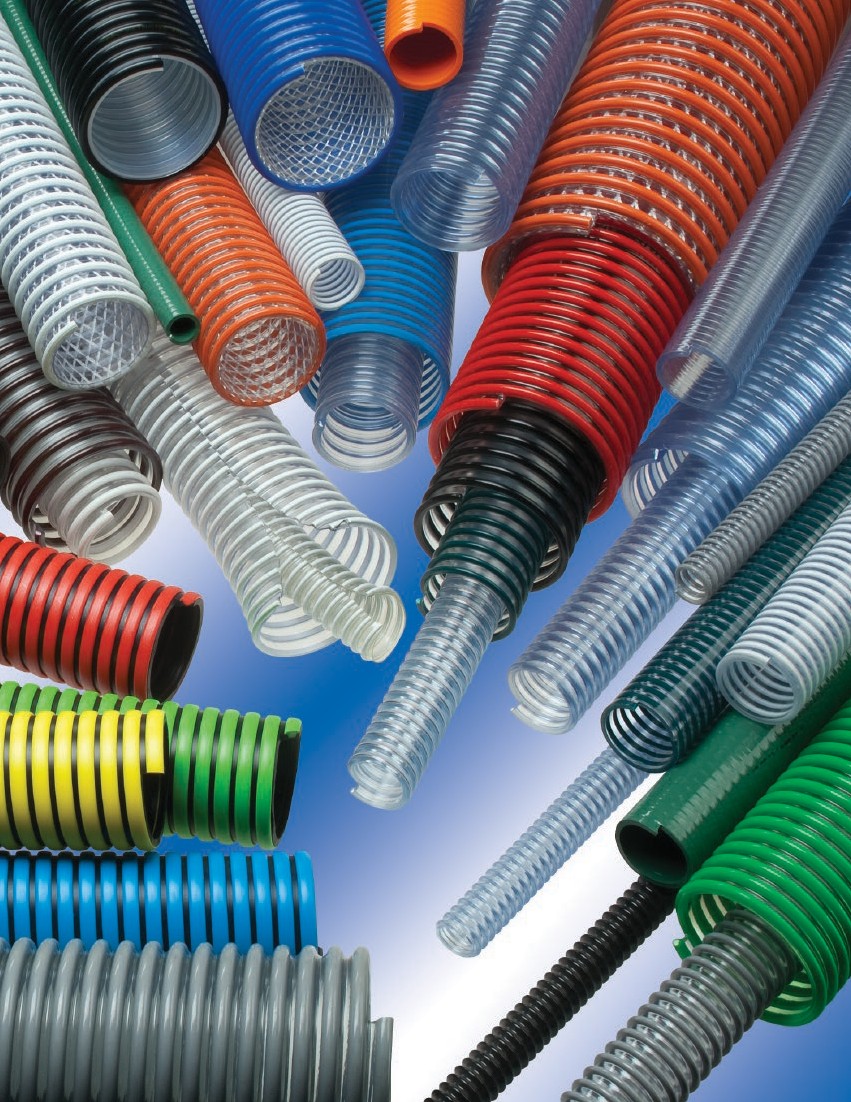 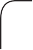 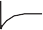 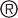 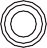 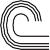 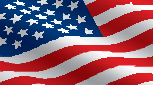 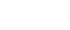 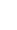 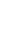 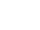 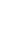 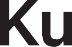 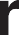 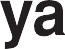 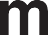 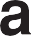 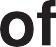 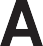 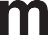 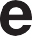 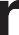 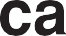 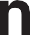 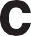 Thermoplastic Industrial HosesEDITION 02182001™ Series Hose	102020™ Series Hose	12AMPH™ Amphibian™ Series Hose	22BARK™ “Bark Hose” Series Hose	33BCCF™ Banding Coils	56BCRT™ Banding Coils	56BCWF™ Banding Coils	56BW™ “Blue Water” Series Hose	40CF™ Cold Flex™ Series Hose	41CG™/CG-SL™ “Cover Guard” Series Hose	37F™ Tiger™ Suction Series Hose	39FMCR™ “Spa Hose” Series Hose	47FT™ Series Hose	17G™ Tiger™ Suction Series Hose	39GC-C™ “Ground Cover” Series Hose	31GT™ Series Hose	36GTF™ Series Hose	18GTFE™ Series Hose	18GTG™ Series Hose	36H™ Series Hose	38J™ Series Hose	38K™ Series Hose	38LK™ Lawn King™ Series Hose	34LKC™ Lawn King™ Series Hose	34MH™ “Marine Hose” Series Hose	46MILK™ Series Hose	16MILK-LT™ Series Hose	16MULCH™ Series Hose	32MULCH-LT™ Series Hose	32ORV™ Series Hose	54OV™ Oil Vac™ Series Hose	55PF™ Plas-T-Flow™ Series Hose	27S™ Tiger™ Suction Series Hose	39SBDC™ TigerClamps™	58SBDCR™ TigerClamps™	58SH™ Series Hose	43SLV-DRP™ Banding Sleeves	57SLV-VAP™ Banding Sleeves	57SLV-VLT™ Banding Sleeves	57STIG™ Series Hose.......................N...E..W 	52TBLU™ Tiger™ Blue Series Hose	50TG™ Tiger™ Green Series Hose	48TR1™ Tiger™ Series Hose	20THT™ Tiger™ Series Hose	21TRED™ Tiger™ Red Series Hose	50TSD™ Tiger™ Series Hose	51TY™ Tiger™ Yellow Series Hose	49UBK™ Series Hose	25UF1™ Ureflex™ Series Hose	24UF2™ Ureflex™ Series Hose	23UFC™ Ureflex™ Series Hose	26UV1™ Urevac™ Series Hose	35UVE™ Urevac™ Series Hose ..........N...E..W 	35UV2™ Urevac™ Series Hose	29UV3™ Urevac™ Series Hose	28UVF™ Series Hose	19UVPE™ Series Hose	30VLT-SD™ Voltbuster™ Series Hose	13VOLT™ Voltbuster™ Series Hose	11W™ Series Hose	42WBS™ Series Hose	14WE™ Series Hose	9WG™ Series Hose	45WH™ Series Hose	43WOR™ Series Hose	53WST™ Series Hose	44WSTF™ Series Hose	15WT™ Series Hose	8Application Guide	6-7Care and Maintenance	64Cautionary Statement and Limited Warranty	Back CoverChemical Resistance Guides and Warning	67-73Compliance Footnotes for Tigerflex™ Catalog Products	62Effect of Temperature on Working Pressure & Vacuum Ratings	66EPDM Chemical Resistance Guide	72Features and Advantages Catalog Icon Guide	4Features and Advantages Guide by Hose Series	5Flexibility	63Index of Products by Series	2Index of Reference Pages	2Kuriyama Value™	75PVC and Polyurethane Resistance Guide	68-71Quality Assurance	62Recommended Practices	64SBR Chemical Resistance Guide	73Storage and Handling	65Table of Contents	3Tigerflex™ Accessories Compatability Chart	59-61Tigerflex™ Products Custom Inquiry Form	74Working Pressure Ratings	66Table of ContentsLiquid Suction:H™ Series Hose	38J™ Series Hose	38K™ Series Hose	38Tiger™ Suction F™ Series Hose	39Tiger™ Suction G™ Series Hose	39Tiger™ Suction S™ Series Hose	39“Blue Water” BW™ Series Hose	40Coldflex™ CF™ Series Hose	41W™ Series Hose	42WH™ Series Hose	43SH™ Series Hose	43WST™ Series Hose	44WG™ Series Hose	45“Marine Hose” MH™ Series Hose	46“Spa Hose” FMCR™ Series Hose	47Tiger™ Green TG™ Series Hose	48Tiger™ Yellow TY™ Series Hose	49Tiger™ Red TRED™ Series Hose	50Tiger™ Blue TBLU™ Series Hose	50Tiger™ TSD™ Series Hose	51WOR™ Series Hose	53ORV™ Series Hose	54Oil Vac™ OV™ Series Hose	55Accessories:Banding Coils	56Banding Sleeves	57TigerClamps™	58Tigerflex™ Accessories Compatability Chart	59-61  References:	Quality Assurance	62Compliance Footnotes for Tigerflex™ Catalog Products	62Flexibility	63Care and Maintenance	64Recommended Practices	64Storage and Handling	65Effect of Temperature on Working Pressure & Vacuum Ratings	66Working Pressure Ratings	66Chemical Resistance Guides and Warning	67PVC and Polyurethane Resistance Guide	68-71EPDM Chemical Resistance Guide	72SBR Chemical Resistance Guide	73Tigerflex™ Products Custom Inquiry Form	74Kuriyama Value™	75Cautionary Statement and Limited Warranty	Back CoverThe trademarks contained in this publication are trademarks of Kuriyama of America, Inc.The “Tigerflex” design trademarks contained in this publication are trademarks of Tigers Polymer Corporation.Abrasion Resistant – Indicates hoses designed to help resist internal wear caused by the transfer of abrasive materials.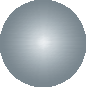 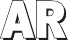 Abrasion Resistant Plus – Indicates hoses designed to help resist internal wear caused by the transfer of highly abrasive materials.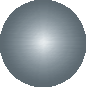 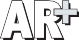 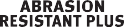 “Cold-Flex” Materials – Indicates hoses formulated to remain flexible in sub-zero temperatures.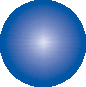 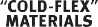 Easy Slide – Indicates hoses with an external rigid helix designed to slide easily over rough surfaces. Easy-to-handle.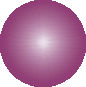 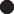 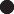 Food Grade – Indicates hoses which comply with applicable FDA requirements for food contact. Several of these hoses also meet USDA and 3-A requirements.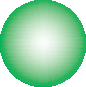 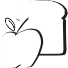 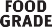 Oil Resistant – Indicates hoses which exhibit resistance to animal and petroleum based oils.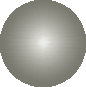 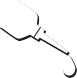 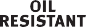 Static Dissipative – Indicates hoses formulated with static dis- sipative compounds or hoses containing a grounding wire to help prevent the build-up of static electricity.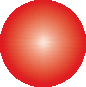 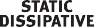 Transparent Construction – Indicates hoses with a transparent or semi- transparent tube. These hoses allow the user visual confirmation of material flow, and the ability to see if material or condensation has collected in the hose tube.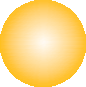 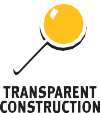 Water – Indicates hoses which can be used for freshwater and saltwater transfer.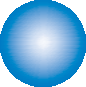 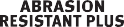 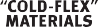 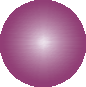 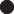 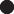 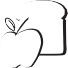 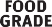 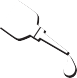 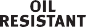 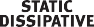 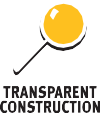 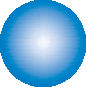 NOTE: For details regarding the features & advantages listed, refer to the catalog page for each product.CAUTION NOTE: This application guide provides information on typical hose applications. Actual results may vary due to variances in the operating conditions involving temperature, chemical resistance, working pressure, etc. Please refer to the specifications printed for each product in this catalog, along with information regarding chemical resistance and our Cautionary Statement, to better insure successful results.✚ = Primary Applications✔ = Secondary ApplicationsDucting	Liquid SuctionSuperior Product Design – Tigerflex™ WT™ series hoses are an industry standard for pneumatic material handling due to our specially engineered compound, innovative design anduncompromising quality control. Provides the ideal combination of light weight, flexibility and durability.Food Grade Materials – Hose complies with applicable FDA(03) and 3-A(01) requirements. Hose approved by USDA(11) for use in meat and poultry plants.Transparent Construction – “See-the-flow.” Allows for visual confirmation of material flow.Convoluted Outer Cover – Provides increased hose flexibility.Phthalate Free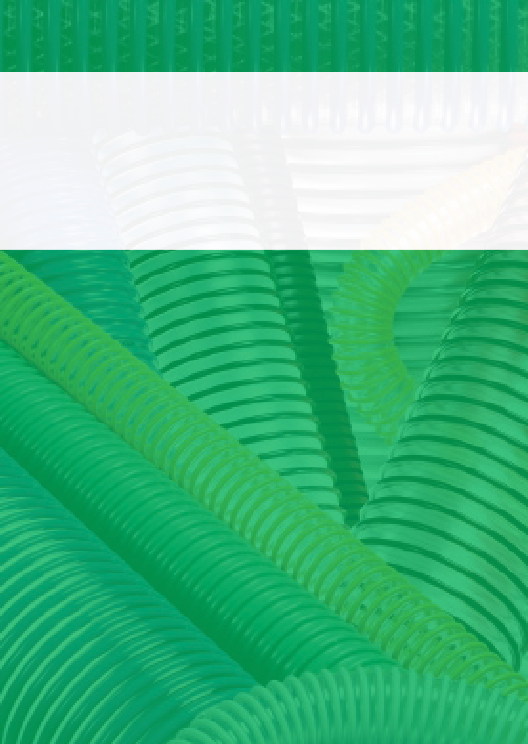 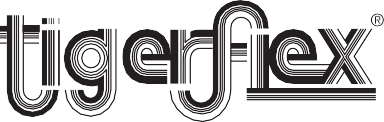 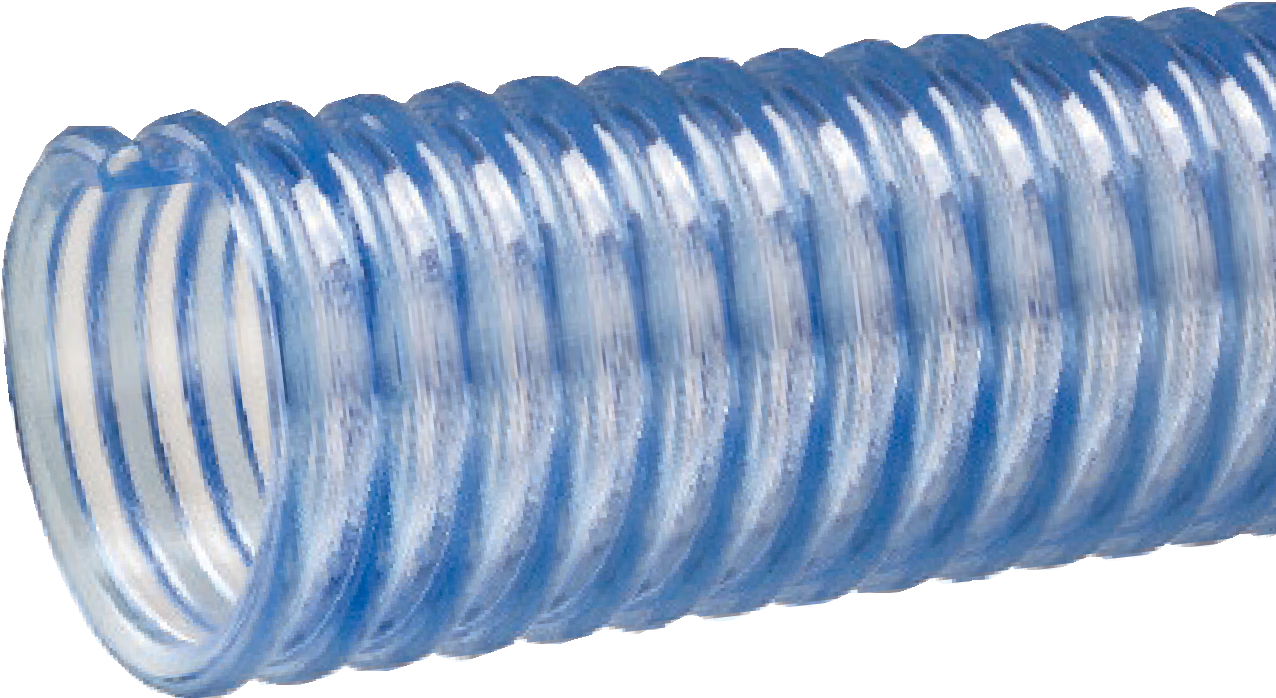 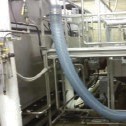 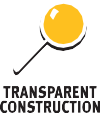 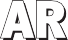 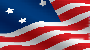 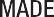 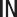 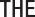 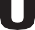 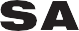 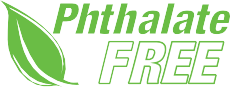 NOTE: Service life may vary depending on operating conditions and type of material being conveyed.NOTE: For details of the following compliances, refer to footnotes listed on page 62.*Actual service temperature range is application dependent.3A(01), BSE/TSE(02) , FDA(03), Phthalate Free(09), RoHS(10), USDA(11)Superior Product Design – Tigerflex™ WE™ series hoses are an industry standard for pneumatic material handling, due to our specially engineered compound, innovative design anduncompromising quality control. Provides the ideal combination of light weight, flexibility and durability.Food Grade Materials – Hose complies with applicable FDA(03) requirements. Hose approved by USDA(11) for use in meat and poultry plants.Grounding Wire – Multi-strand wire helps prevent the build-up of static electricity for added safety and to help keep material flowing smoothly. It’s embedded within the rigid helix to prevent contamination of transferred materials.Transparent Construction – “See-the-flow.” Allows for visual confirmation of material flow.Convoluted Outer Cover – Provides increased hose flexibility.Phthalate Free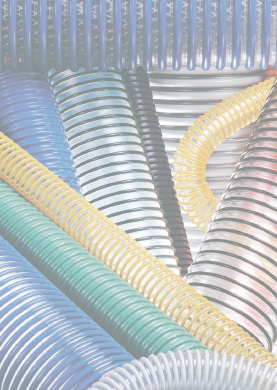 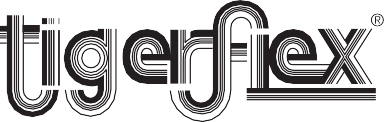 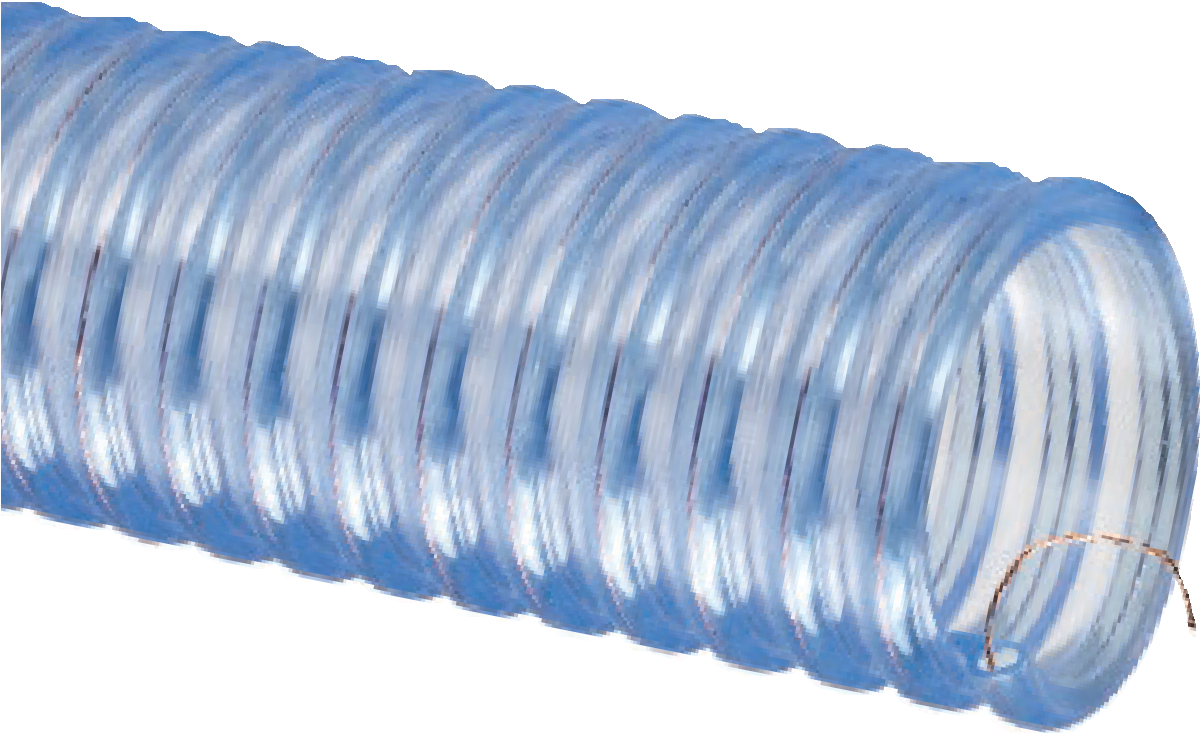 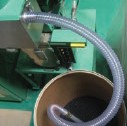 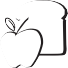 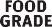 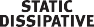 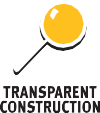 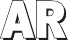 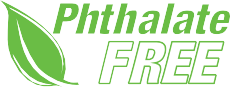 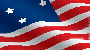 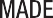 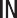 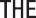 NOTE: Service life may vary depending on operating conditions and type of material being conveyed.NOTE: For details of the following compliances, refer to footnotes listed on page 62.*Actual service temperature range is application dependent.CAUTION: This product is designed to dissipate static electricity when the embedded grounding wire is physically extracted and securely connected to ground, through the fitting or by other means.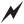 BSE/TSE(02), FDA(03), Phthalate Free(09), RoHS(10), USDA(11)2001™  SeriesHeavy Duty Food Grade Polyurethane Lined Material Handling Hose With Grounding WireGeneral Applications:Food grade material handling– heavy duty abrasiveMaterial handling – heavy duty abrasivePharmaceutical product transferPlastic processing equipment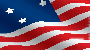 Pneumatic conveying equipmentConstruction: PVC cover with polyurethane liner, rigid PVC helix and grounding wire.Service Temperature: -4°F (-20°C) to 150°F (+65°C)*Features and Advantages:Extra Thick Abrasion Resistant Polyurethane Liner – Designed for dry applications where severe abrasion is a factor. Provides for longer hose life and lower operating costs versus rubber or PVC hoses.Food Grade Materials – Hose cover complies with applicable FDA(03) requirements. Hose liner complies with applicable FDA(04) requirements. Hose approved by USDA(12) for use in meat and poultry plants.Phthalate FreeGrounding Wire – Multi-strand wire helps prevent the build-up of static electricity for added safety and to help keep material flowing smoothly. It’s embedded within the rigid helix to prevent contamination of transferred materials.Transparent Construction – “See-the-flow.” Allows for visual confirmation of material flow.Convoluted Outer Cover – Provides increased hose flexibility.Oil Resistant Polyurethane Liner – Resists most animal and petroleum based oils.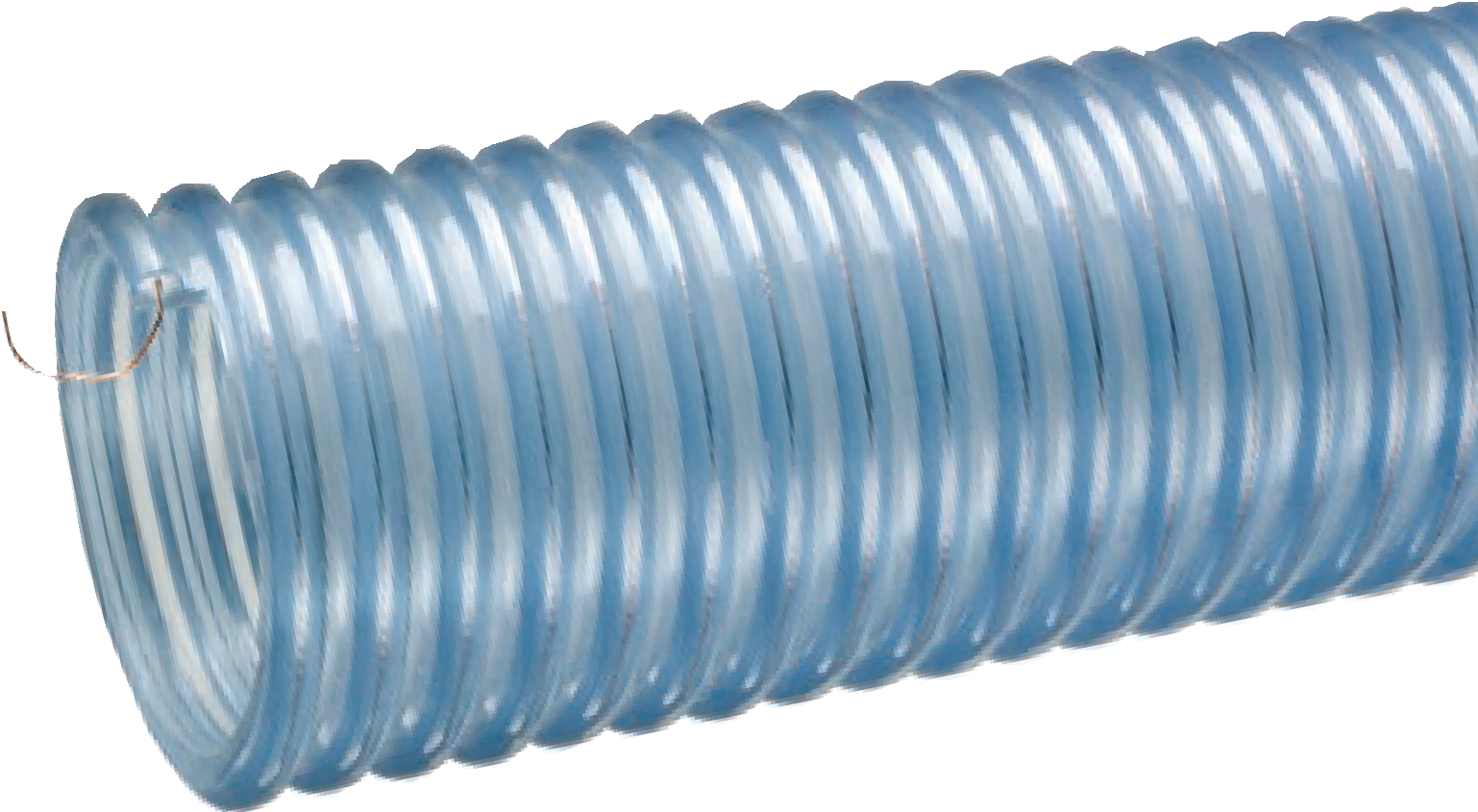 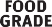 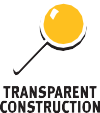 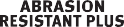 NOTE: Service life may vary depending on operating conditions and type of material being conveyed.NOTE: For details of the following compliances, refer to footnotes listed on page 62.*Actual service temperature range is application dependent.CAUTION: This product is designed to dissipate static electricity when the embedded grounding wire is physically extracted and securely connected to ground, through the fitting or by other means.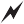 Features and Advantages:Superior Static Protection! – A properly grounded Voltbuster™ hose will not retain an electrostatic charge sufficient to create a propagating brush discharge. Hose material, using the embedded grounding wire, shows a charge decay time constant of < 1 second, based on independent lab testing.Food Grade Materials – Hose tube complies with FDA(05) requirements. Grounding wire embedded in external helix to prevent material contamination.Extra Thick Abrasion Resistant Single-Ply Polyurethane Tube – Provides for longer hose life and lower operating costs versus rubber or PVC hoses.(+65°C)*Transparent Construction – “See-the-flow”. Allows for visual confirmation of material flow.“Cold-Flex” Materials – Hose remains flexible in sub-zero temperatures.Easy Slide Helix – Rigid helix design protects hose tube from wear; allows hose to slide easily over rough surfaces. Easy to handle.• Oil Resistant Polyurethane Tube – Resists most animal and petroleum based oils.Phthalate Free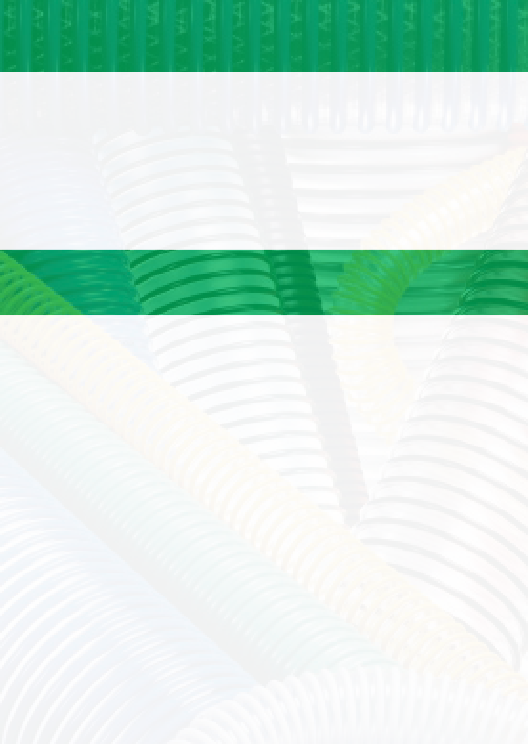 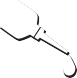 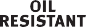 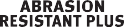 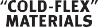 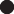 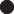 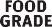 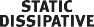 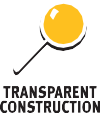 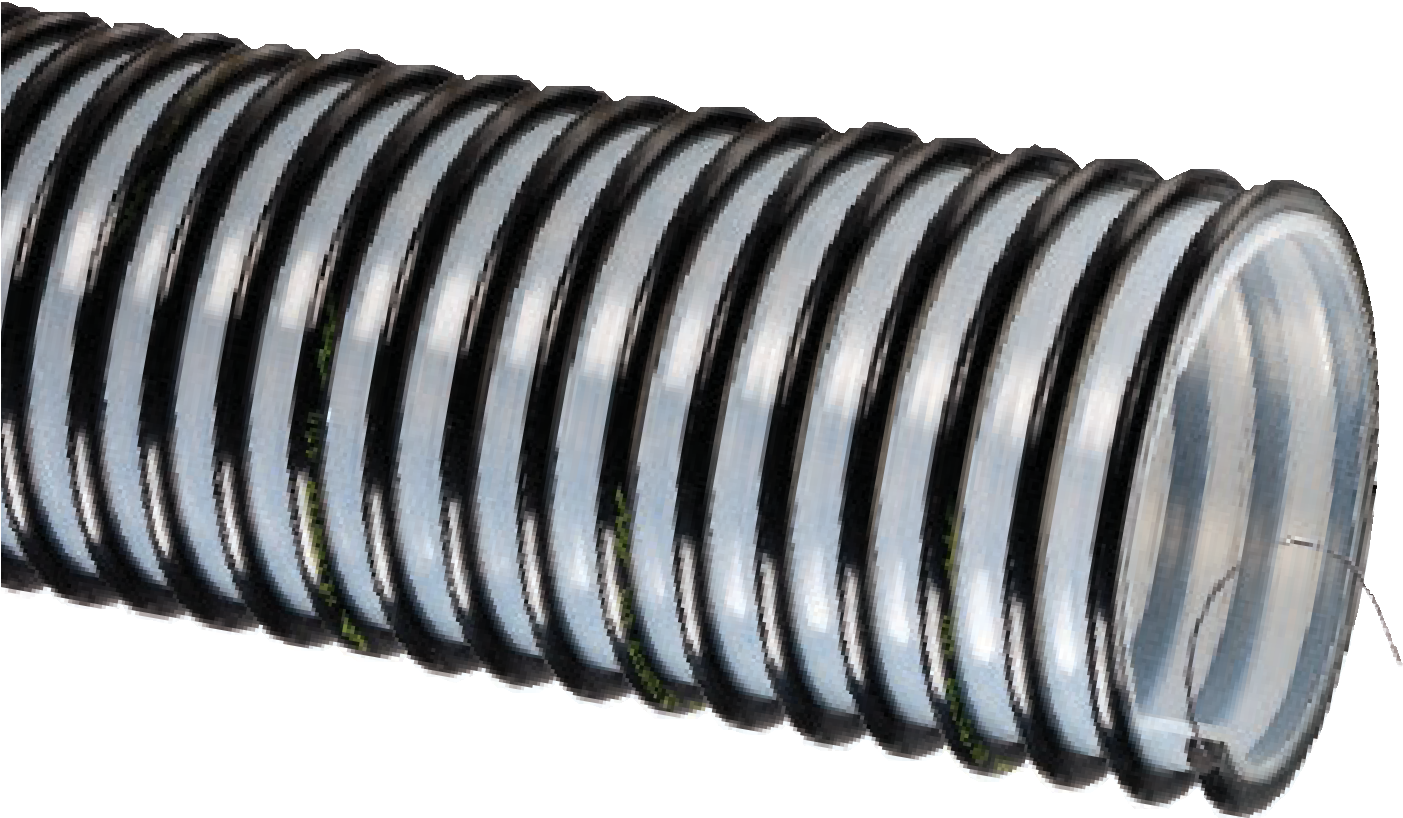 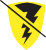 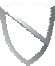 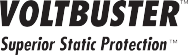 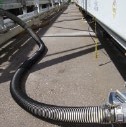 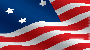 NOTE: Service life may vary depending on operating conditions and type of material being conveyed.NOTE: For details of the following compliances, refer to footnotes listed on page 62.*Actual service temperature range is application dependent.CAUTION: This product is designed to dissipate static electricity when the embedded grounding wire is physically extracted and securely connected to ground, through the fitting or by other means.BSE/TSE(02), FDA(05), Phthalate Free(09),RoHS(10)BBeeccaauussee wwee ccoonnttiinnuuaallllyy eexxaammiinnee wwaayyss ttoo iimmpprroovvee oouurr pprroodduuccttss,, wwee rreesseerrvvee tthhee rriigghhtt ttoo aalltteerr ssppeecciifificcaattiioonnss oorr ddiissccoonnttiinnuuee pprroodduuccttss wwiitthhoouutt pprriioorr nnoottiiccee..Features and Advantages:Extra Thick Abrasion Resistant Double-Ply Polyurethane Tube – Designed for dry applications where severe abrasion is a factor. Provides for longer hose life and lower operating costs versus rubber or PVC hoses.Food Grade Materials – Hose liner complies with applicable FDA(04) requirements. Hose approved by USDA(12) for use in meat and poultry plants.Fabric Reinforcement – Designed with high tensile strength, food grade(05), polyester yarn jacket to handle both suction, and higher pressure discharge applications.Grounding Wire – Multi-strand wire helps prevent the build-up of static electricity for added safety and to help keep material flowing smoothly. It’s embedded within the rigid helix to prevent contamination of transferred materials.Transparent Construction – “See-the-flow.” Allows for visual confirmation of material flow.“Cold-Flex” Materials – Hose remains flexible in sub-zero temperatures.Easy Slide Helix – Rigid helix design protects hose tube from cover wear, and allows hose to slide easily over rough surfaces. Easy-to- handle.Oil Resistant Polyurethane Tube – Resists most animal and petroleum based oils.Phthalate Free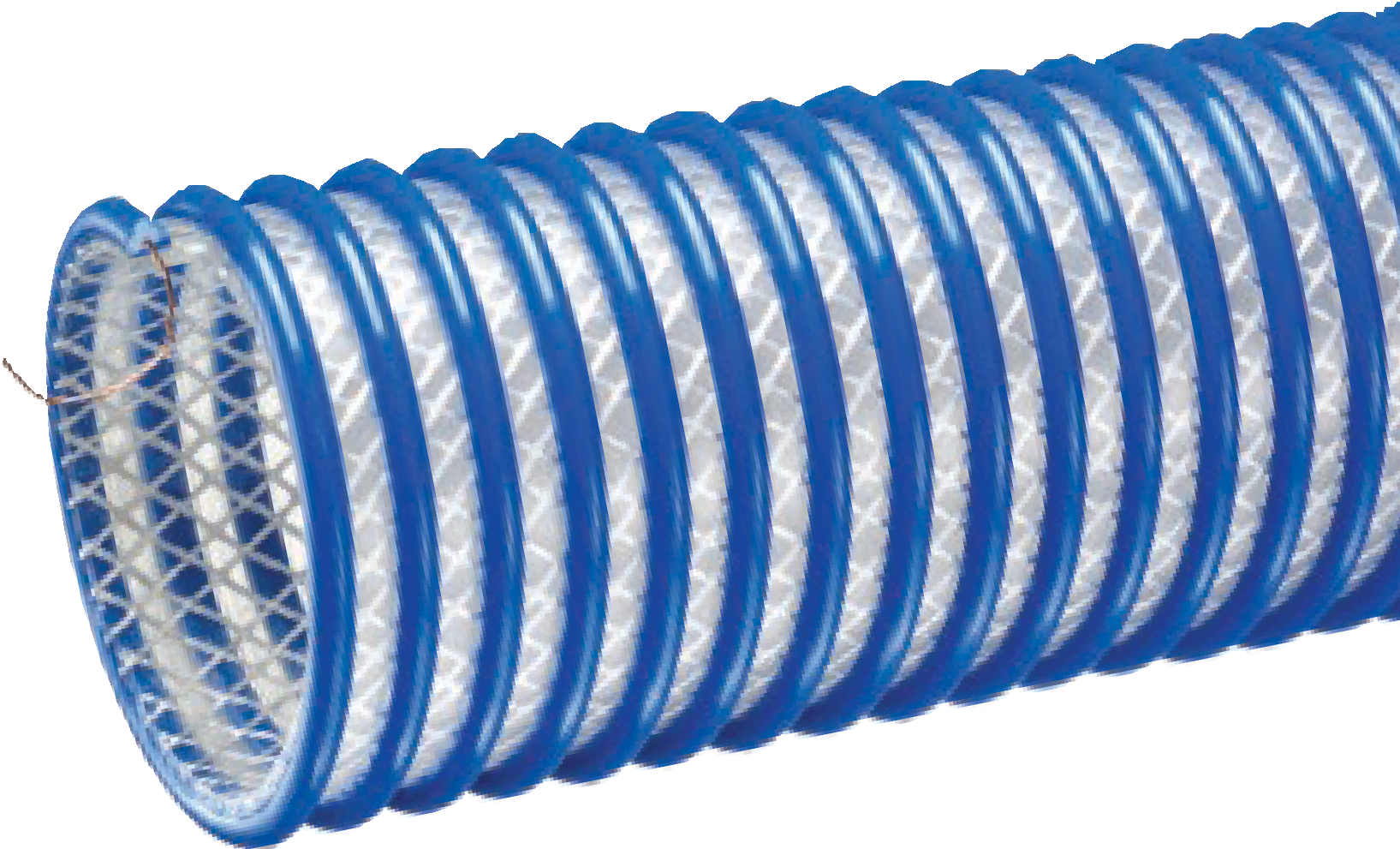 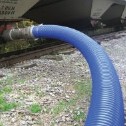 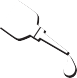 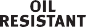 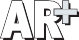 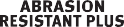 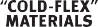 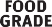 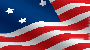 NOTE: Service life may vary depending on operating conditions and type of material being conveyed.NOTE: For details of the following compliances, refer to footnotes listed on page 62.*Actual service temperature range is application dependent.CAUTION: This product is designed to dissipate static electricity when the embedded grounding wire is physically extracted and securely connected to ground, through the fitting or by other means.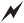 VLT-SD™ SeriesHeavy Duty Food Grade Static Dissipative PolyurethaneFabric Reinforced Material Handling HoseFeatures and Advantages:Superior Static Protection! – A properly grounded Voltbuster™ hose will not retain an electrostatic charge sufficient to create a propagating brush discharge. Hose material, using the embedded grounding wire, shows a charge decay time constant of < 1 second, based on independent lab testing.Food Grade Materials – Hose tube complies with FDA(05) requirements. Grounding wire embedded in external helix to prevent material contamination.Extra Thick Abrasion Resistant Double-Ply Polyurethane Tube – Provides for longer hose life and lower operating costs versus rubber or PVC hoses.Phthalate FreeGeneral Applications:Bulk truck and railcar unloadingFood grade material handling – heavy duty abrasiveMaterial handling – heavy duty abrasiveMilling machine scrap recoveryPlastic processing equipmentPneumatic conveying equipmentSuction and dischargeConstruction: Static dissipative polyurethane tube, polyester fabric reinforcement, rigid helix and grounding wire (patent pending).Service Temperature: -40°F (-40°C) to 150°F (+65°C)*Fabric Reinforcement – Designed with high tensile strength, food grade FDA(06), polyester yarn jacket to handle both suction, and higher pressure discharge applications.Transparent Construction – “See-the-flow”. Allows for visual conformation of material flow.“Cold-Flex” Materials – Hose remains flexible in sub-zero temperatures.Easy Slide Helix – Rigid helix design protects hosefrom wear; allows hose to slide easily over rough surfaces. Easy to handle.Oil Resistant Polyurethane Tube – Resists most animal and petroleum based oils.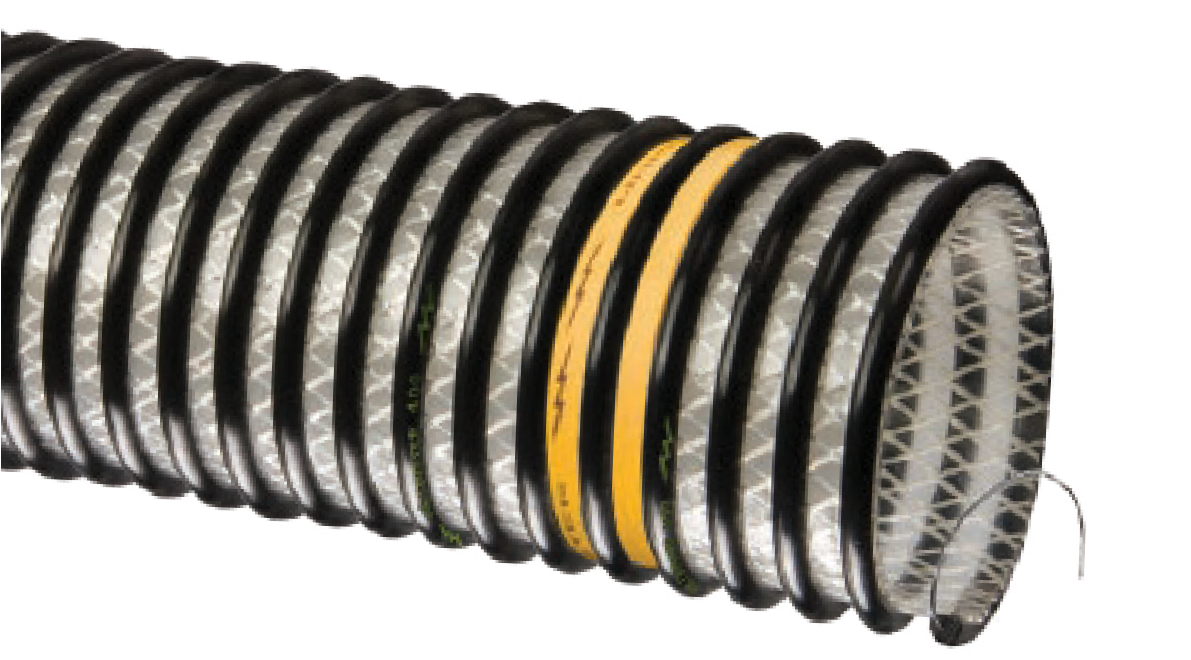 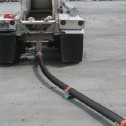 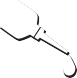 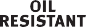 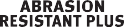 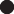 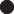 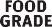 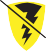 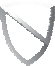 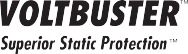 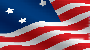 NOTE: Service life may vary depending on operating conditions and type of material being conveyed.NOTE: For details of the following compliances, refer to footnotes listed on page 62.*Actual service temperature range is application dependent.CAUTION: This product is designed to dissipate static electricity when the embedded grounding wire is physically extracted and securely connected to ground, through the fitting or by other means.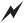 BSE/TSE(02), FDA(05), FDA(06), Phthalate Free(09), RoHS(10)WBS™ SeriesFood Grade PVC Material Handling HoseWith Static Dissipative AdditivesGeneral Applications:Food grade material handling – standard dutyMaterial handling – standard dutyPharmaceutical product transferPlastic processing equipmentPneumatic conveying equipment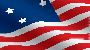 Construction: Static dissipative PVC tube with rigid PVC helix.Service Temperature: -4°F (-20°C) to 150°F (+65°C)*Features and Advantages:Abrasion Resistant PVC Tube – Formulated from highly durable PVC compounds for increased abrasion resistance.Food Grade Materials – Hose complies with applicable FDA(03) requirements. Hose approved by USDA(11) for use in meat and poultry plants.Static Dissipative Tube – Specially formulated to helpprevent the build-up of static electricity for added safety and to help keep material flowing smoothly.Transparent Construction – “See-the-flow.” Allows for visual confirmation of material flow.Convoluted Outer Cover – Provides increased hose flexibility.Phthalate Free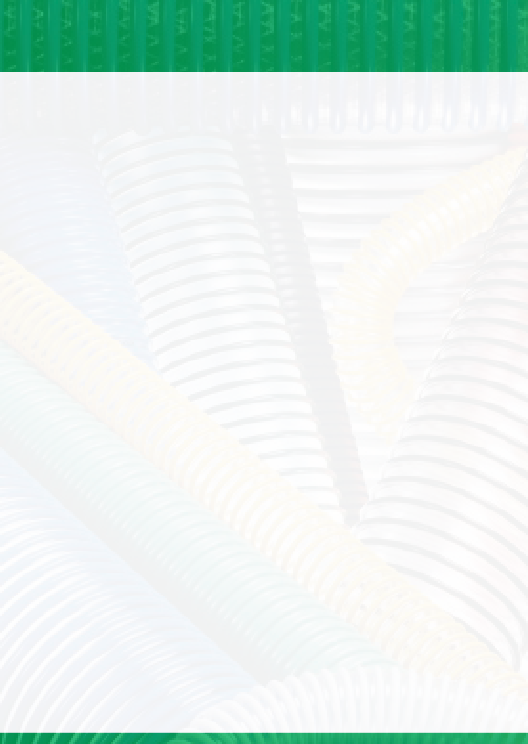 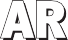 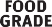 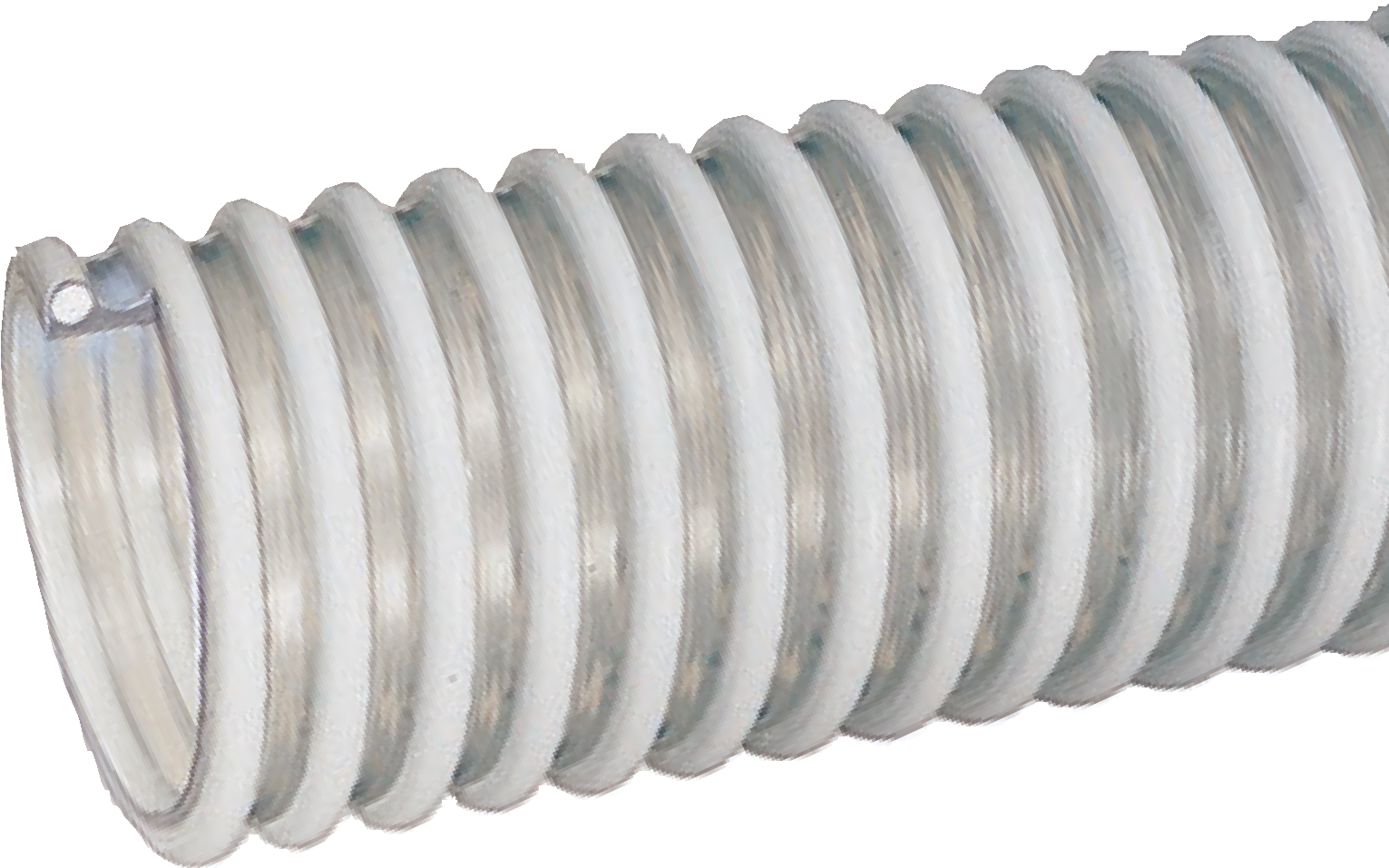 NOTE: Service life may vary depending on operating conditions and type of material being conveyed.NOTE: The effectiveness of static dissipation is application-dependent, based upon humidity, material conveyed, and length of hose.NOTE: For details of the following compliances, refer to footnotes listed on page 62.*Actual service temperature range is application dependent.BSE/TSE(02), FDA(03), Phthalate Free(09), RoHS(10), USDA(11)Features and Advantages:Food Grade Materials – Hose complies with applicable FDA(03) and 3-A(01) requirements. Hose approved by USDA(12) for use in meat and poultry plants.Fabric Reinforcement – Designed with high tensile strength, food grade, FDA(06) polyester yarn jacket to handle both suction, and higher pressure discharge applications.Service Temperature: -4°F (-20°C) to 150°F (+65°C)*Transparent Construction – “See-the-flow.” Allows for visual confirmation of material flow.Easy Slide Helix – Rigid helix design protects hose tube from cover wear, and allows hose to slide easily over rough surfaces. Easy-to-handle.Phthalate Free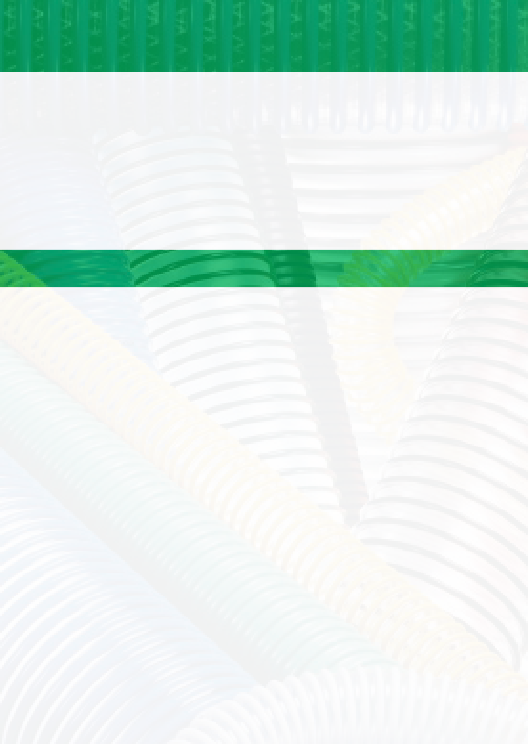 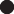 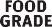 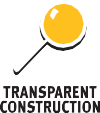 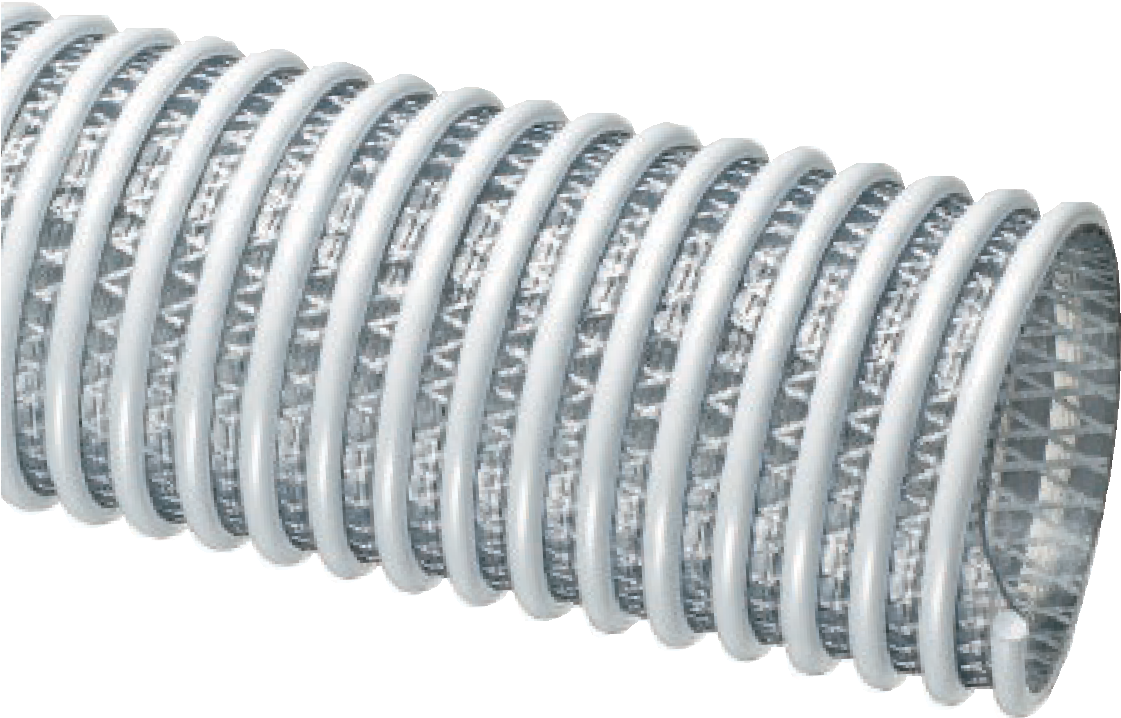 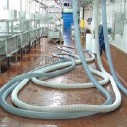 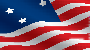 NOTE: Service life may vary depending on operating conditions and type of material being conveyed.NOTE: For details of the following compliances, refer to footnotes listed on page 62.*Actual service temperature range is application dependent.3A(01), BSE/TSE(02), FDA(03), FDA(06), Phthalate Free(09), RoHS(10), USDA(11)MILK™ SeriesFood GradePVC Liquid Suction HoseMILK-LT™ SeriesLow Temperature Food GradePVC Liquid Suction HoseGeneral Applications:MILKMILK-LT(low temp)Food grade liquids such as potable water, beer, wine and juiceIce transferMilk and dairy product transferWater suction – standard dutyConstruction: PVC tube with rigid PVC helix. Service Temperature (MILK): -4°F (-20°C) to 150°F (+65°C)*Service Temperature (MILK-LT): -40°F (-40°C) to 150°F (+65°C)*Features and Advantages:Precision Controlled ID and OD Dimensions – Facilitates insertion of sanitary fittings.Food Grade Materials – Hose complies with applicable FDA(03) and 3-A(01) requirements. Hose approved by USDA(11) for use in meat and poultry plants.“Cold-Flex” Materials (MILK-LT only) – Hose remains flexible in severe sub-zero temperatures.Transparent Construction – “See-the-flow.” Allows for visual confirmation of material flow.Smooth Outer Cover – Provides increased pressure rating and smooth surface for banding.Phthalate Free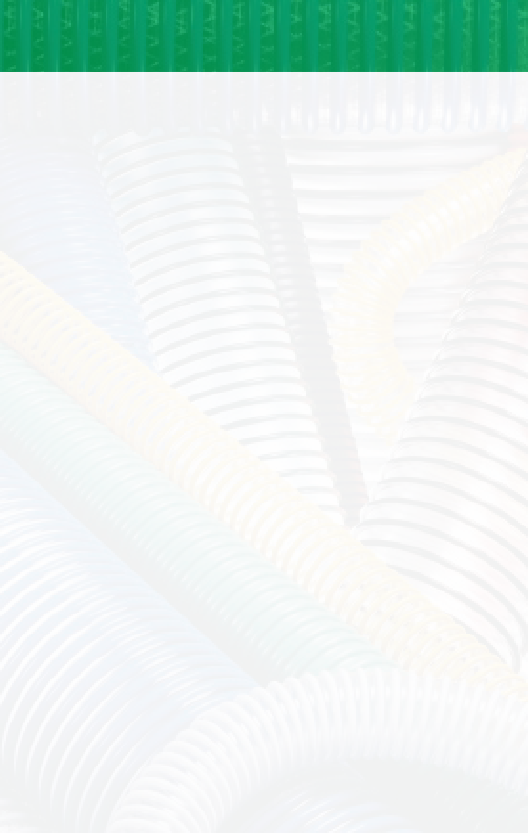 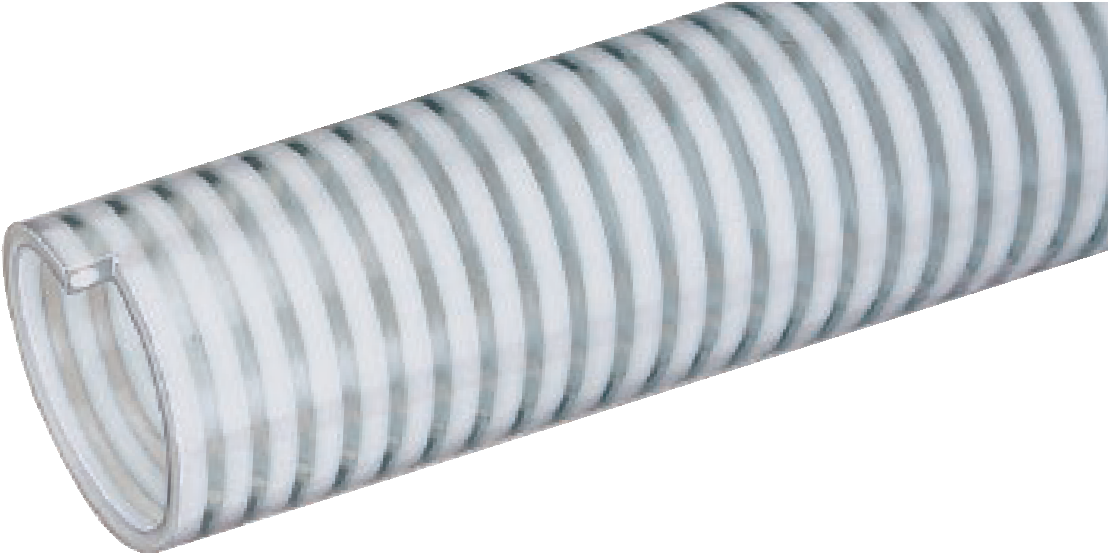 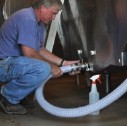 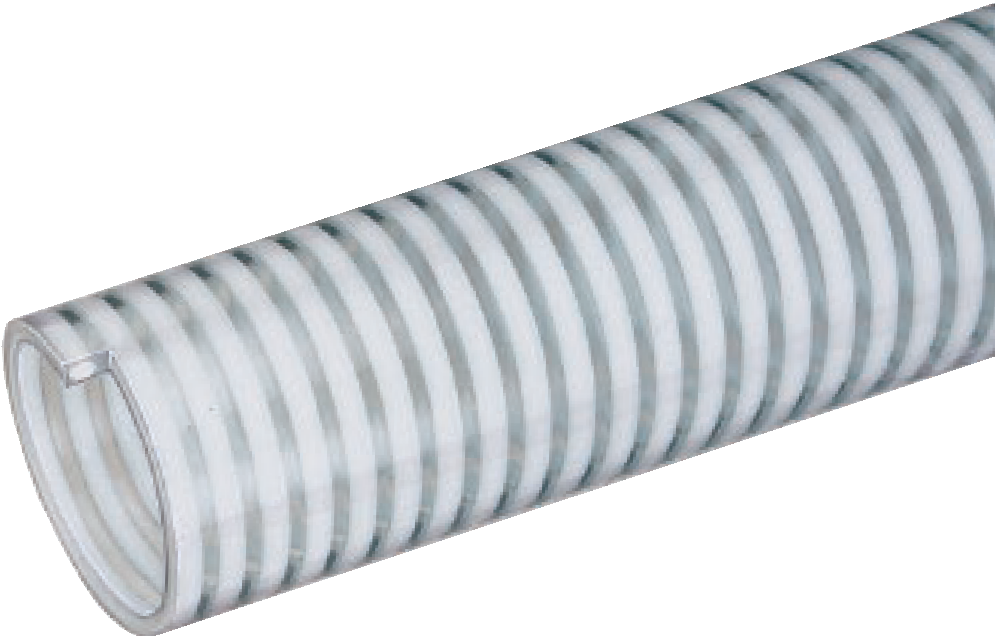 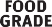 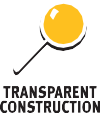 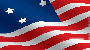 NOTE: Service life may vary depending on operating conditions and type of material being conveyed.NOTE: For details of the following compliances, refer to footnotes listed on page 62.*Actual service temperature range is application dependent.Features and Advantages:Food Grade Materials – Hose complies with applicable FDA(03) and 3-A(01) requirements. Hose approved by USDA(11) for use in meat and poultry plants.Transparent Construction – “See-the-flow.” Allows for visual confirmation of material flow.Smooth Outer Cover – Provides increased pressure rating and smooth surface for banding.Phthalate Free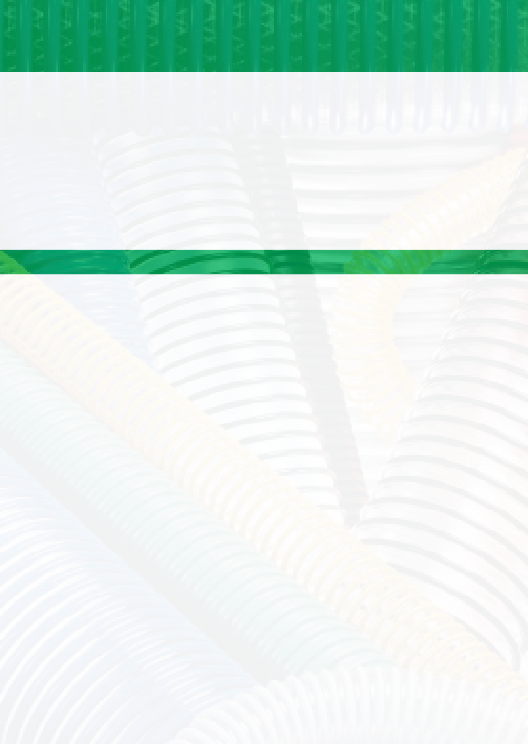 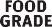 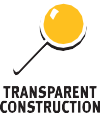 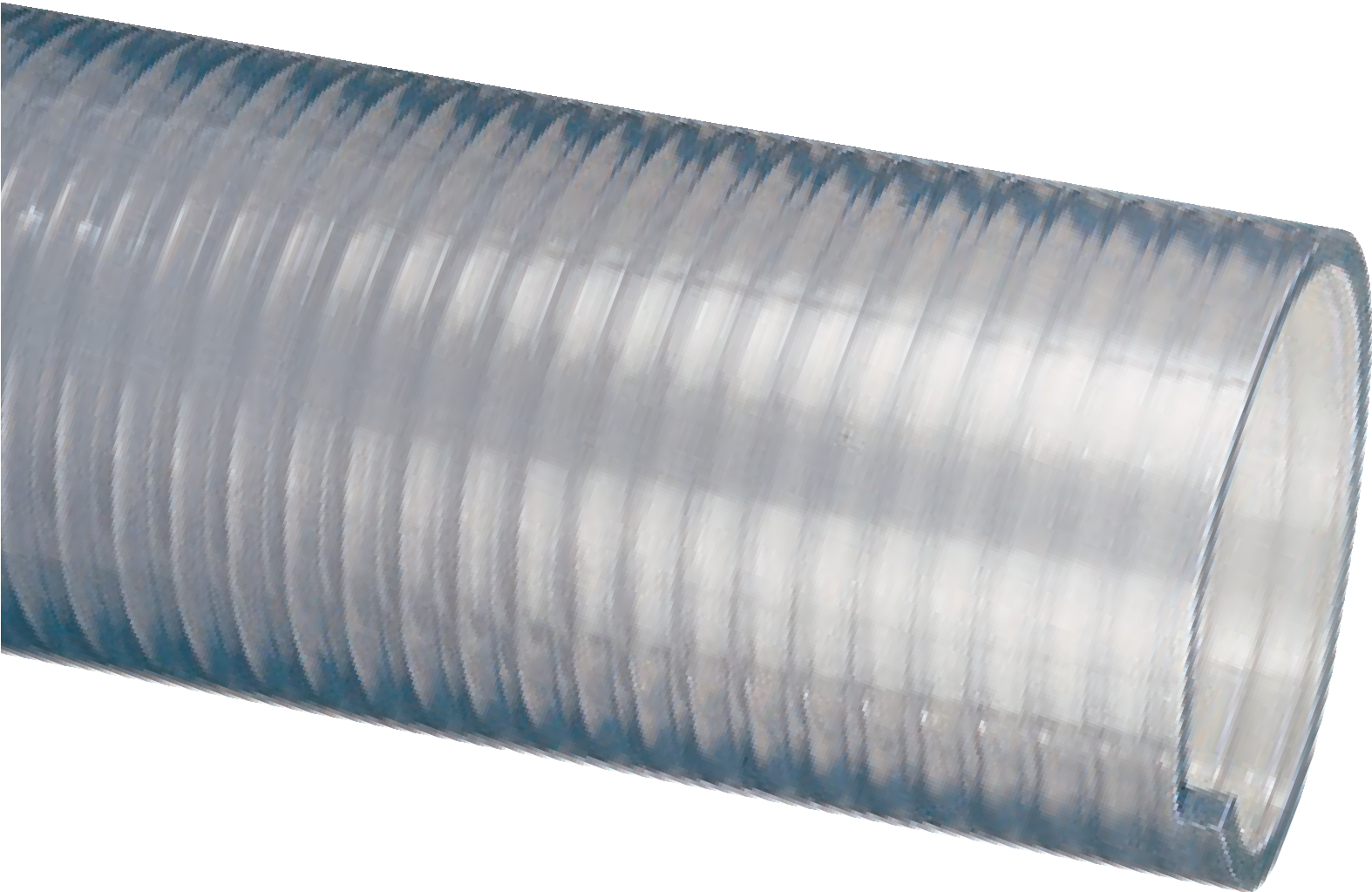 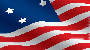 NOTE: Service life may vary depending on operating conditions and type of material being conveyed.NOTE: For details of the following compliances, refer to footnotes listed on page 62.*Actual service temperature range is application dependent.3A(01), BSE/TSE(02), FDA(03), Phthalate Free(09), RoHS(10), USDA(11)GTF™ SeriesFood Grade PVC Ducting/Material Handling HoseGTFE™ SeriesFood Grade PVC Ducting/Material Handling Hosewith Grounding WireGeneral Applications:Ducting, ventilation and fume removalFood grade blower and ducting systemsMaterial handling – light dutyPharmaceutical product transferGTFGTFE(with embedd grounding wirConstruction: PVC tube with rigid PVC helix and grounding wire (GTFE Series).Service Temperature: -4°F (-20°C) to 150°F (+65°C)*Features and Advantages:Food Grade Materials – Hose complies with applicable FDA(03) and 3-A(01) requirements. Hose approved by USDA(11) (GTF only) for use in meat and poultry plants.Grounding Wire (GTFE only) – Multi-strand wire helps prevent the build-up of static electricity for added safety and to help keep material flowing smoothly. It’s embedded within the rigid helix to prevent contamination of transferred materials.Transparent Construction – “See-the-flow.” Allows for visual confirmation of material flow.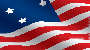 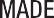 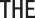 Easy Slide Helix – Exposed rigid helix design protects hose tube from cover wear, and allows hose to slide easily over rough surfaces. Easy-to-handle.Phthalate Free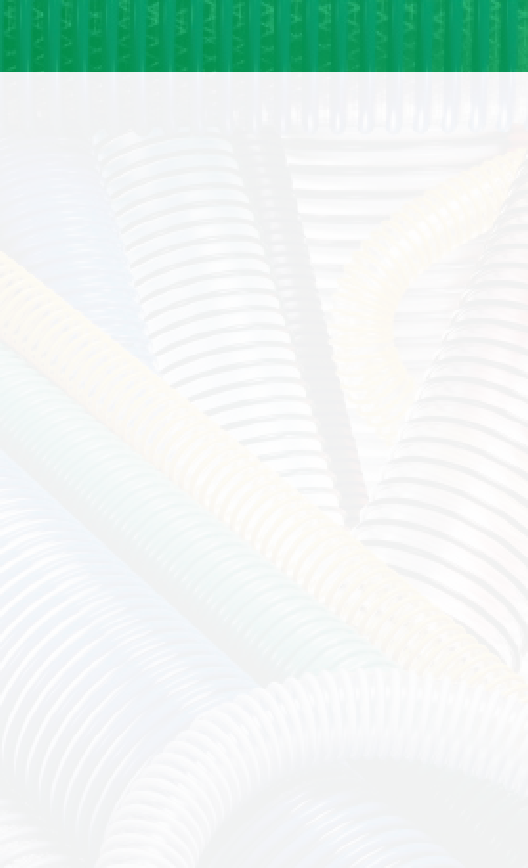 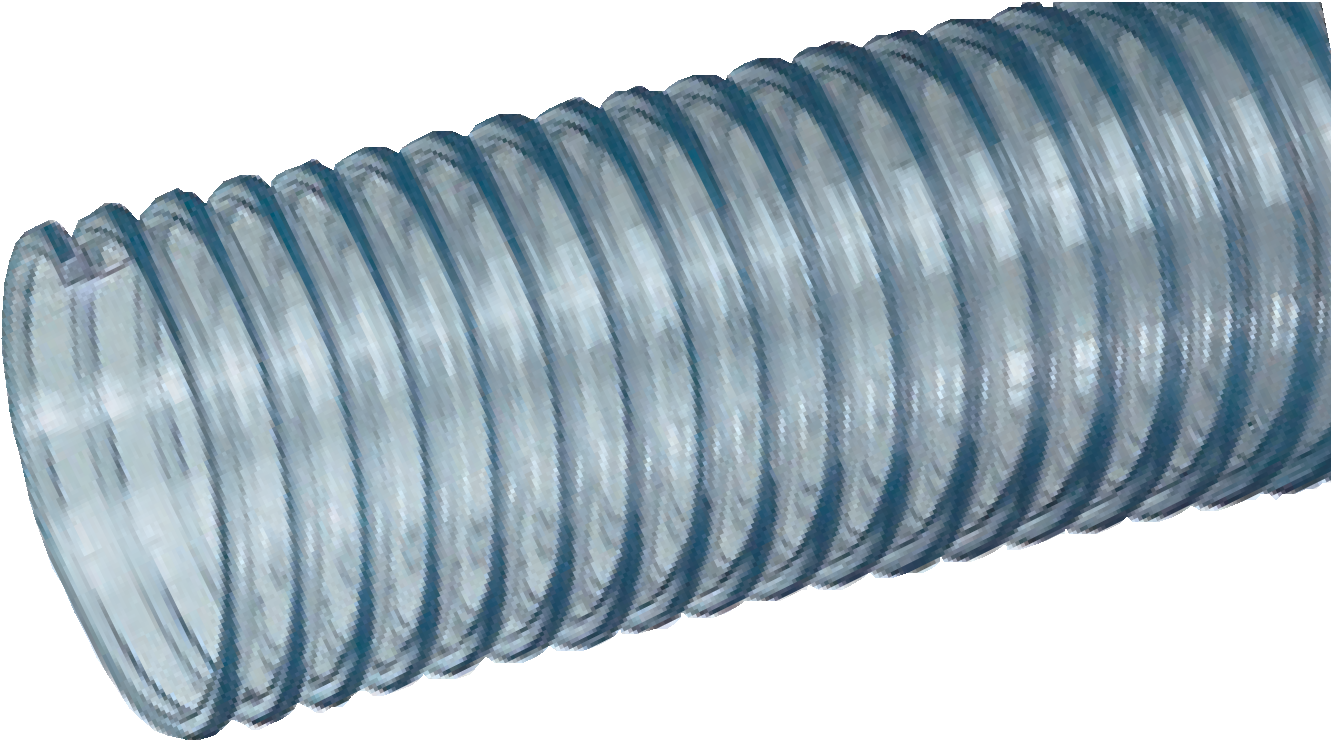 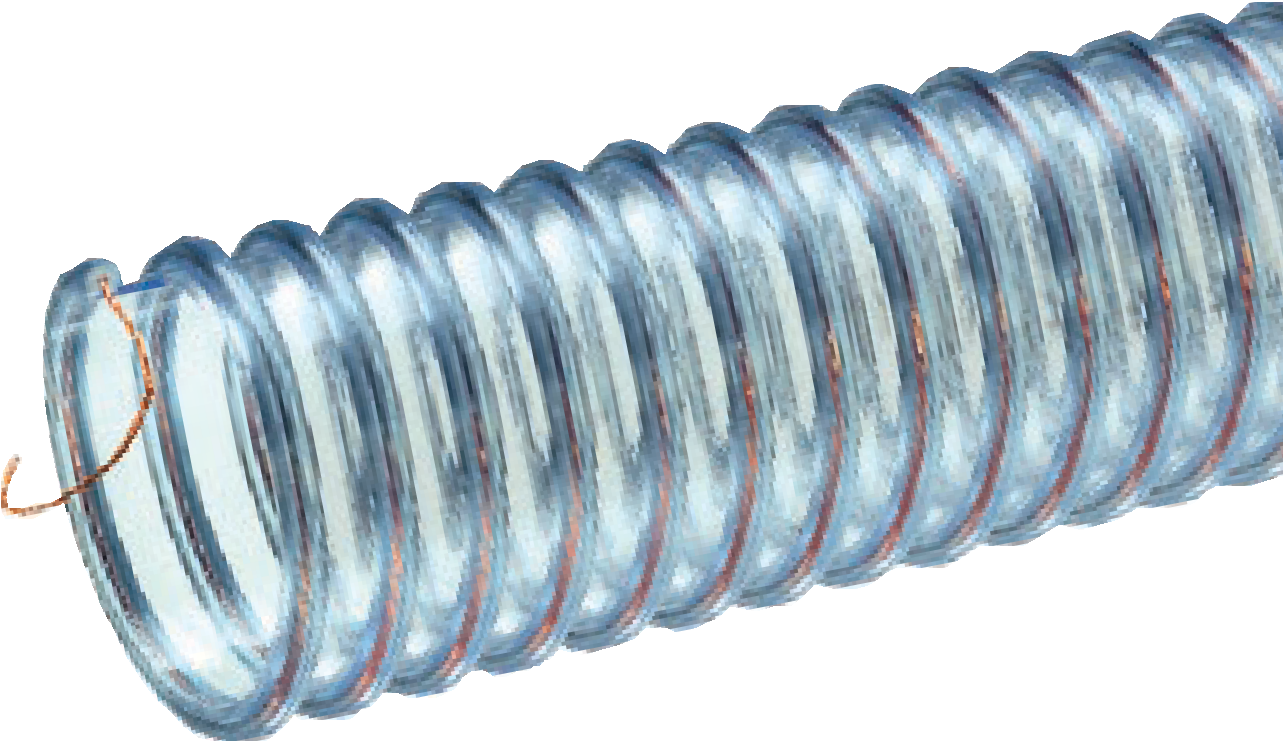 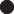 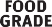 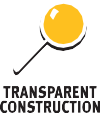 NOTE: Service life may vary depending on operating conditions and type of material being conveyed. Not for liquid handling use.NOTE: For details of the following compliances, refer to footnotes listed on page 62.*Actual service temperature range is application dependent.CAUTION: This product is designed to dissipate static electricity when the embedded grounding wire is physically extracted and securely connected to ground, through the fitting or by other means.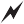 UVF™ SeriesFood Grade Polyurethane Ducting/ Material Handling HoseGeneral Applications:Ducting, ventilation and fume removalDust collectionFood grade blower and ducting systemsFood grade material handling – standard duty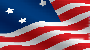 Pharmaceutical product transfer Construction: Polyurethane tube with rigid PVC helix.Service Temperature: -40°F (-40°C) to 150°F (+65°C)*Features and Advantages:Durable Lightweight Polyurethane Tube – Designed for dry applications where abrasion is a factor. Provides longer hose life and lower operating costs versus rubber or PVC hoses.Food Grade Materials – Hose complies with applicable FDA(04) requirements. Hose approved by USDA(12) for use in meat and poultry plants.Transparent Construction – “See-the-flow”. Allows for visual confirmation of material flow.“Cold-Flex” Materials – Hose remains flexible in sub-zero temperatures.Easy Slide Helix – Exposed rigid helix design protects hose tube from cover wear, and allows hose to slide easily over rough surfaces. Easy-to-handle.Oil Resistant Polyurethane Hose – Resists most animal and petroleum based oils.Phthalate Free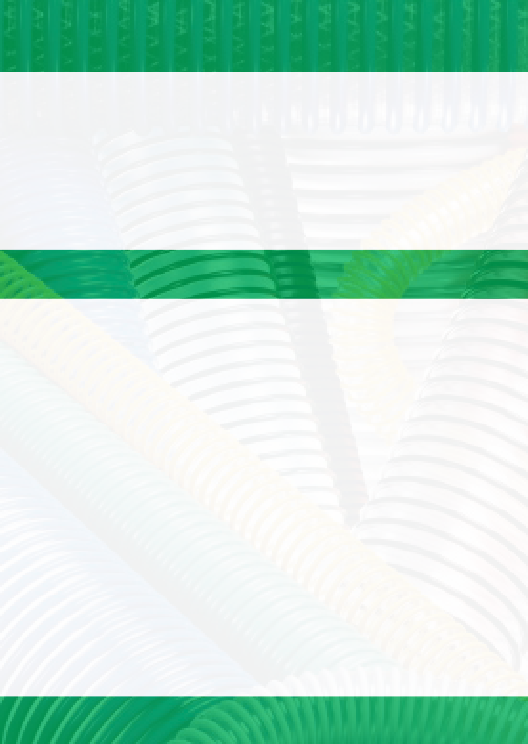 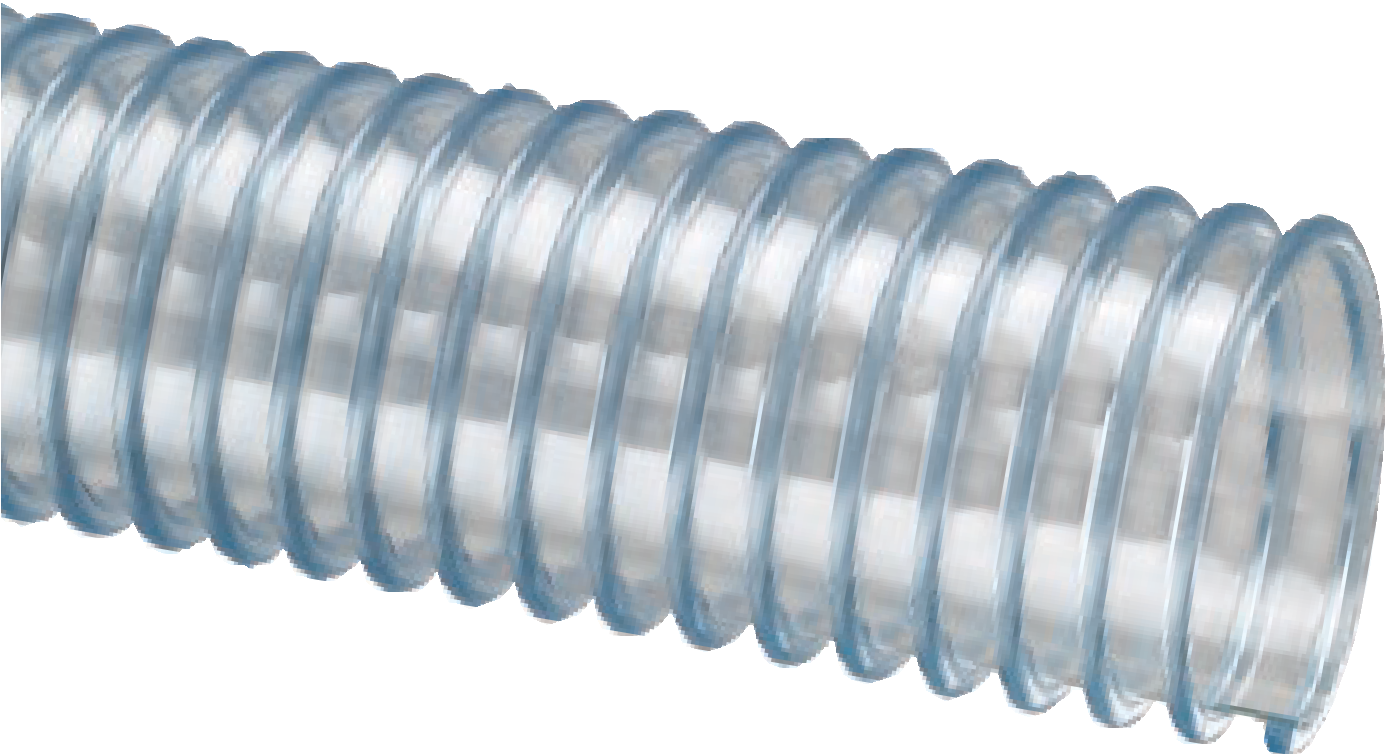 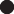 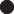 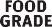 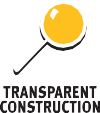 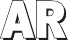 NOTE: Service life may vary depending on operating conditions and type of material being conveyed.NOTE: For details of the following compliances, refer to footnotes listed on page 62.*Actual service temperature range is application dependent.BSE/TSE(02), FDA(04), Phthalate Free(09), RoHS(10), USDA(11)Features and Advantages:Superior Rubber Compounds – Tigerflex™ uses specially engineered compounds which provide the ideal combina- tion of excellent abrasion resistance, light weight, flexibility, static dissipation and superior long-lasting durability.Static Dissipative Tube – Specially formulated to help prevent the build-up of static electricity for added safety and to help keep material flowing smoothly.“Cold-Flex” Materials – Hose remains flexible in sub-zero temperatures.Convoluted Outer Cover – Provides increased hose flexibility.Phthalate Free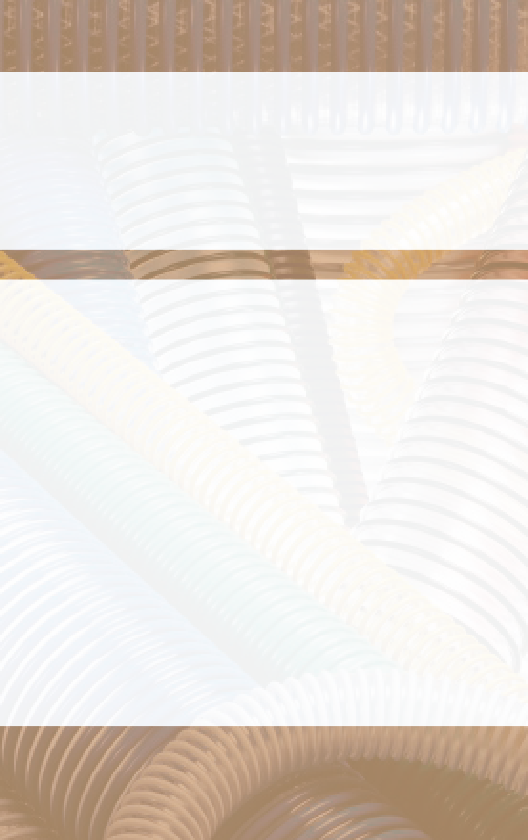 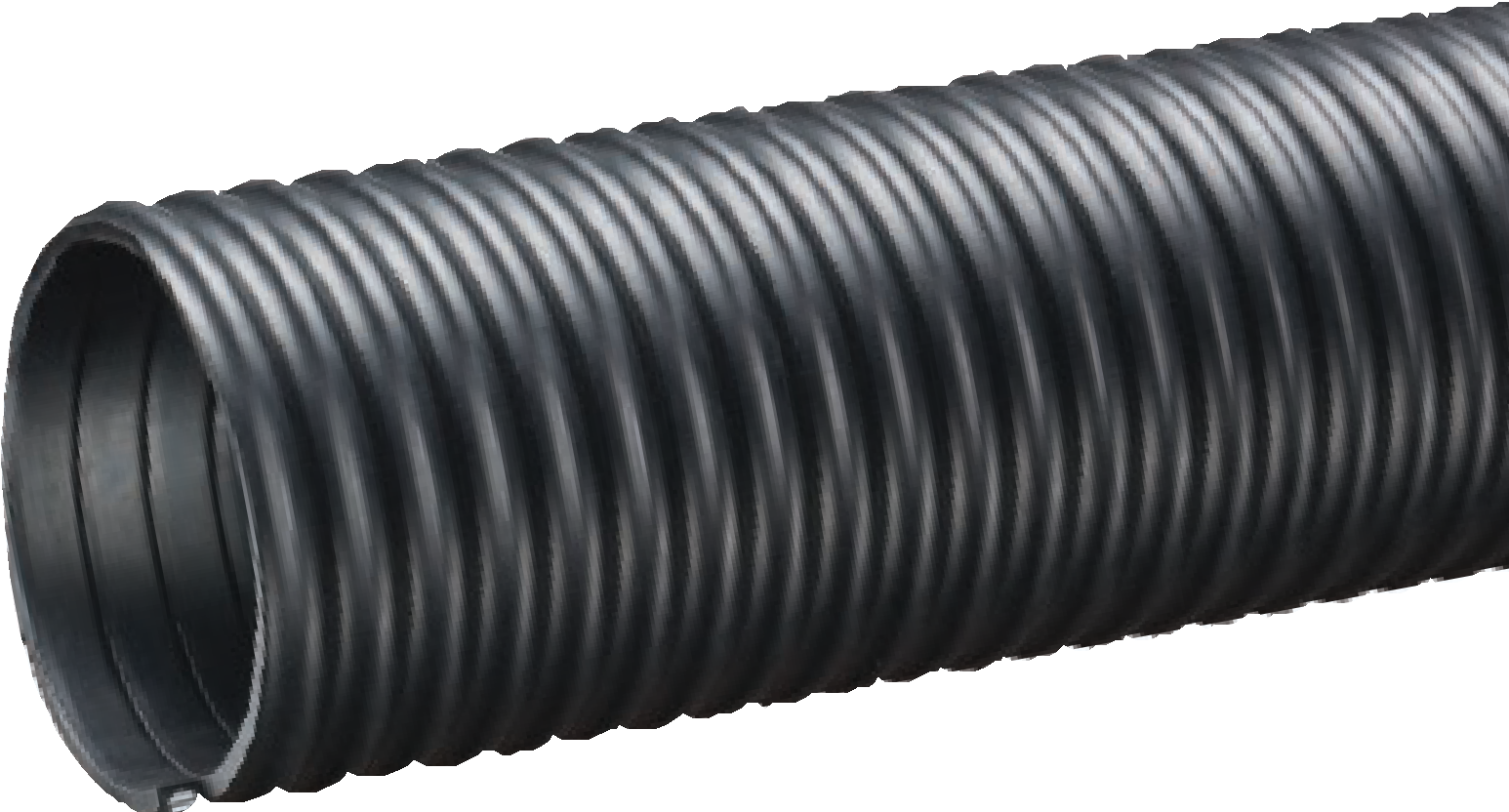 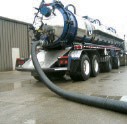 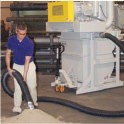 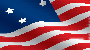 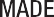 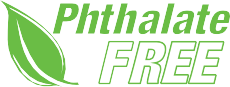 NOTE: Service life may vary depending on operating conditions and type of material being conveyed.*Actual service temperature range is application dependent.Available with grounding wire upon request. Minimum order required, contact Kuriyama customer service for details.Service Temperature: -40°F (-40°C) to 220°F (+104°C)*Features and Advantages:Wire Reinforced Helix – Highly durable steel helical wire provides strength and allows for use at higher temperatures without risk of hose deformation. Wire can be grounded for additional static dissipation.Static Dissipative Tube - Specially formulated to help prevent the build-up of static electricity for added safety and to help keep material flowing smoothly.“Cold-Flex” Materials – Hose remains flexible in sub-zero temperatures.Convoluted Cover Design – Provides increased hose flexibility.Phthalate Free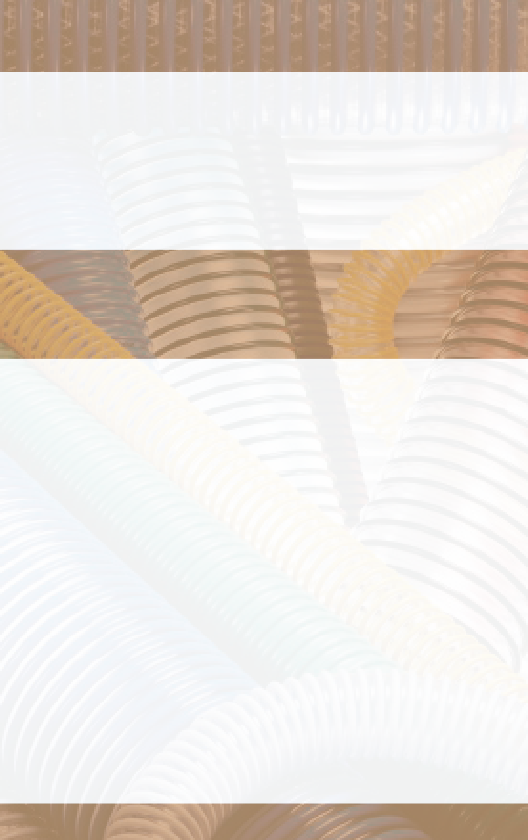 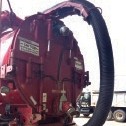 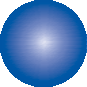 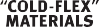 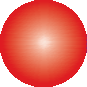 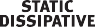 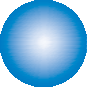 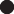 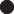 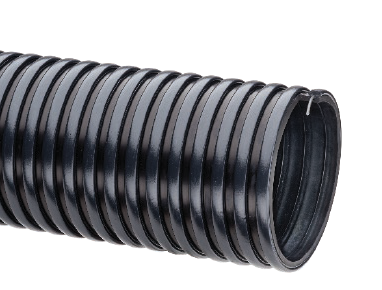 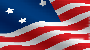 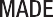 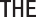 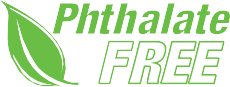 NOTE: Service life may vary depending on operating conditions and type of material being conveyed.*Actual service temperature range is application dependent.CAUTION: This product is designed to dissipate static electricity when the embedded grounding wire is physically extracted and securely connected to ground, through the fitting or by other means.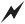 Amphibian™ AMPH™  SeriesHeavy Duty PolyurethaneLined Wet or Dry Material Handling HoseGeneral Applications:Agricultural dry fertilizersAir seeder linesFly ash collectionHydro excavationIndustrial vacuum equipmentMaterial handling – heavy duty abrasiveMilling machine scrap recoveryRock, gravel, sand and crushed concrete vacuumingSewer truck boom hoseShot blast recoverySlurry handlingConstruction: PVC cover with polyurethane liner and rigid PVC helix.Service Temperature: -40°F (-40°C) to 150°F (+65°C)*Features and Advantages:Thick Amphibian™ Abrasion Resistant Polyurethane Liner – Designed for wet or dry applications where severe abrasion is a factor. Provides longer hose life and lower operating costs versus rubber or PVC hoses.Static Dissipative Cover – Specially formulated to help prevent the build-up of static electricity for added safety and to help keep material flowing smoothly.“Cold-Flex” Materials – Hose remains flexible in sub-zero temperatures.Convoluted Cover Design – Provides increased hose flexibility.Oil Resistant Polyurethane Liner – Resists most animal and petroleum based oils.Phthalate Free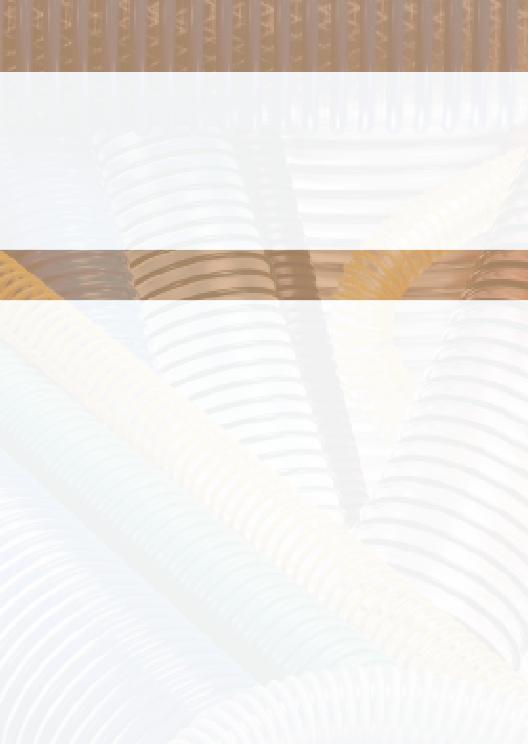 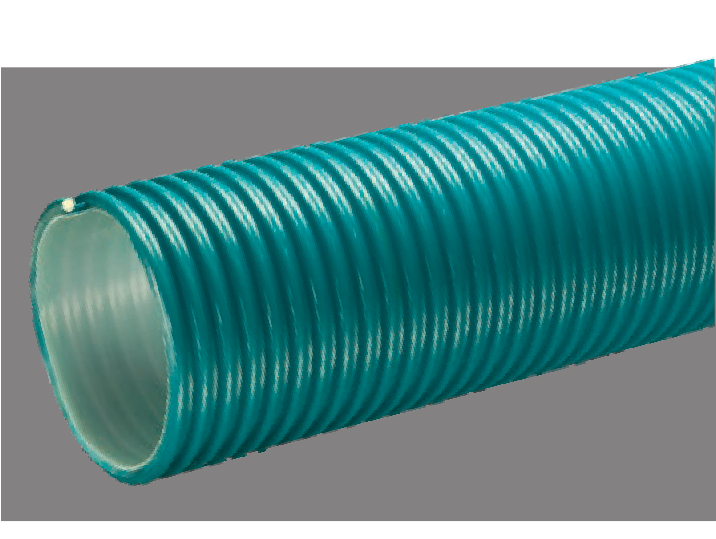 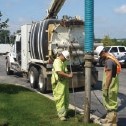 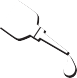 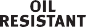 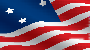 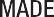 Features and Advantages:Extra Thick Abrasion Resistant Polyurethane Liner – Designed for dry applications where severe abrasion is a factor. Provides for longer hose life and lower operating costs versus rubber or PVC hoses.Static Dissipative Cover – Specially formulated to help prevent the build-up of static electricity for added safety and to help keep material flowing smoothly.“Cold-Flex” Materials – Hose remains flexible in sub-zero temperatures.Convoluted Outer Cover – Provides increased hose flexibility.Oil Resistant Polyurethane Liner – Resists most animal and petroleum based oils.Phthalate Free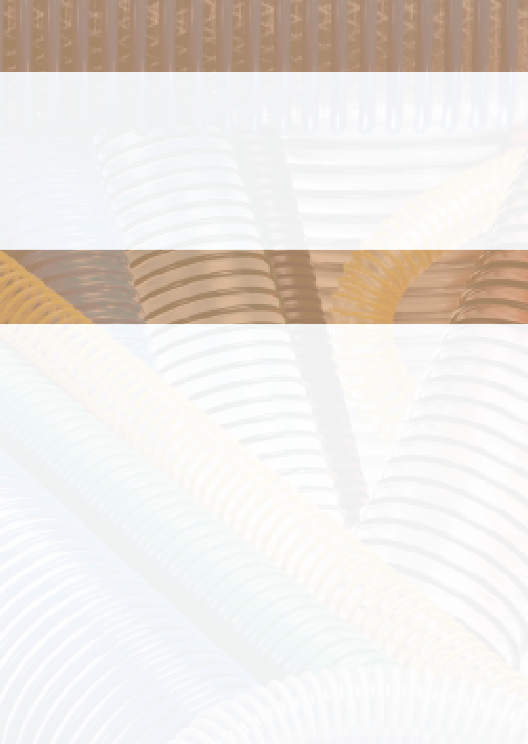 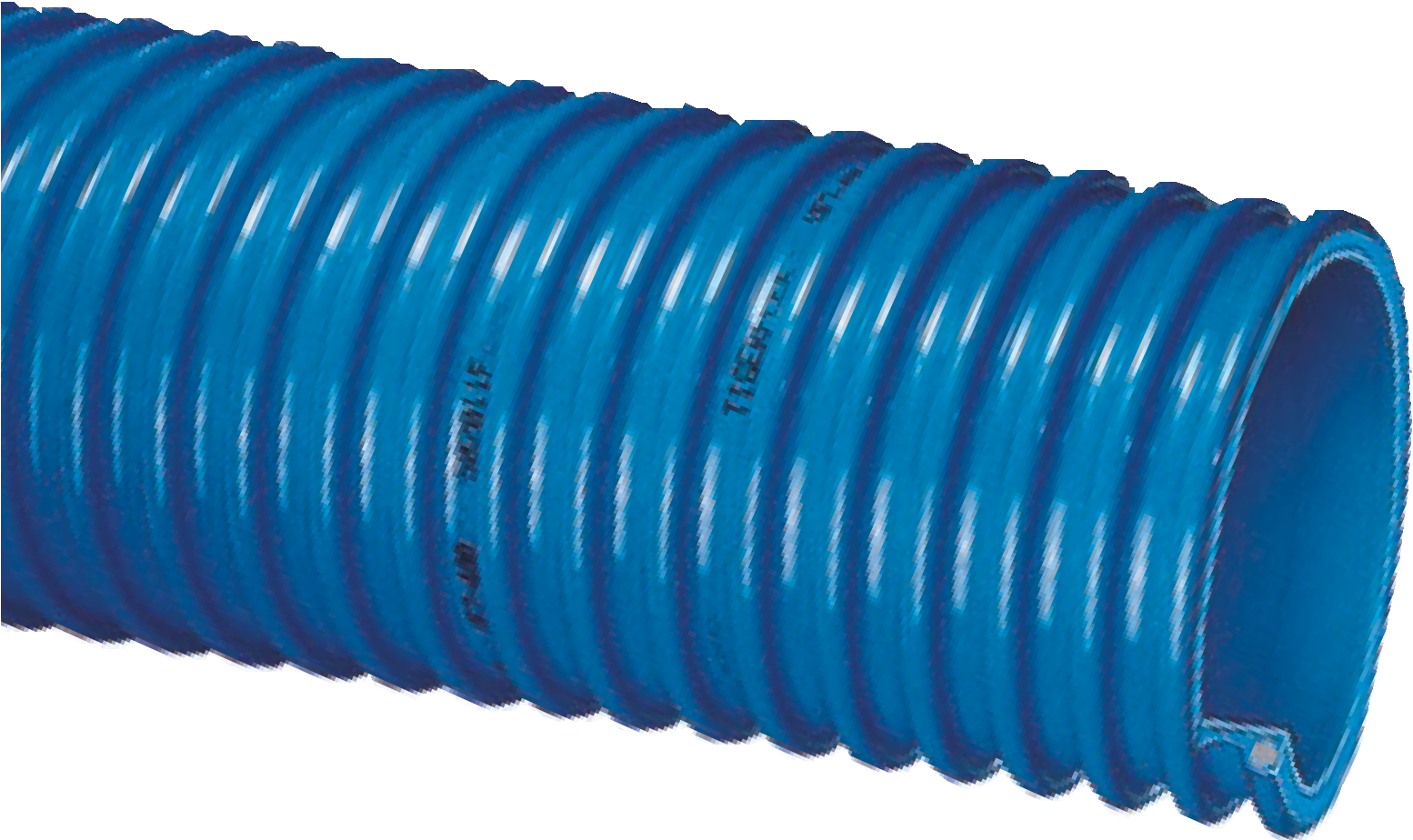 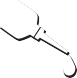 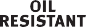 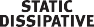 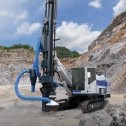 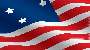 NOTE: Service life may vary depending on operating conditions and type of material being conveyed.NOTE: For details of the following compliances, refer to footnotes listed on page 62.*Actual service temperature range is application dependent.Ureflex™ UF1™ SeriesHeavy Duty PolyurethaneLined Material Handling HoseGeneral Applications:Agricultural dry fertilizersAir seeder linesFly ash collectionIndustrial vacuum equipmentMaterial chutesMaterial handling – heavy duty abrasiveMilling machine scrap recoveryRock, gravel, sand and crushed concrete vacuumingShot blast recoveryConstruction: PVC cover with polyurethane liner and rigid PVC helix.Service Temperature: -40°F (-40°C) to 150°F (+65°C)*Features and Advantages:Thick Abrasion Resistant Polyurethane Liner – Designed for dry applications where severe abrasion is a factor. Provides for longer hose life and lower operating costs versus rubber or PVC hoses.Static Dissipative Cover – Specially formulated to help prevent the build-up of static electricity for added safety and to help keep material flowing smoothly.“Cold-Flex” Materials – Hose remains flexible in sub-zero temperatures.Convoluted Outer Cover – Provides increased hose flexibility.Oil Resistant Polyurethane Liner – Resists most animal and petroleum based oils.Phthalate Free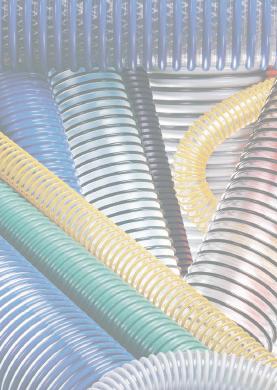 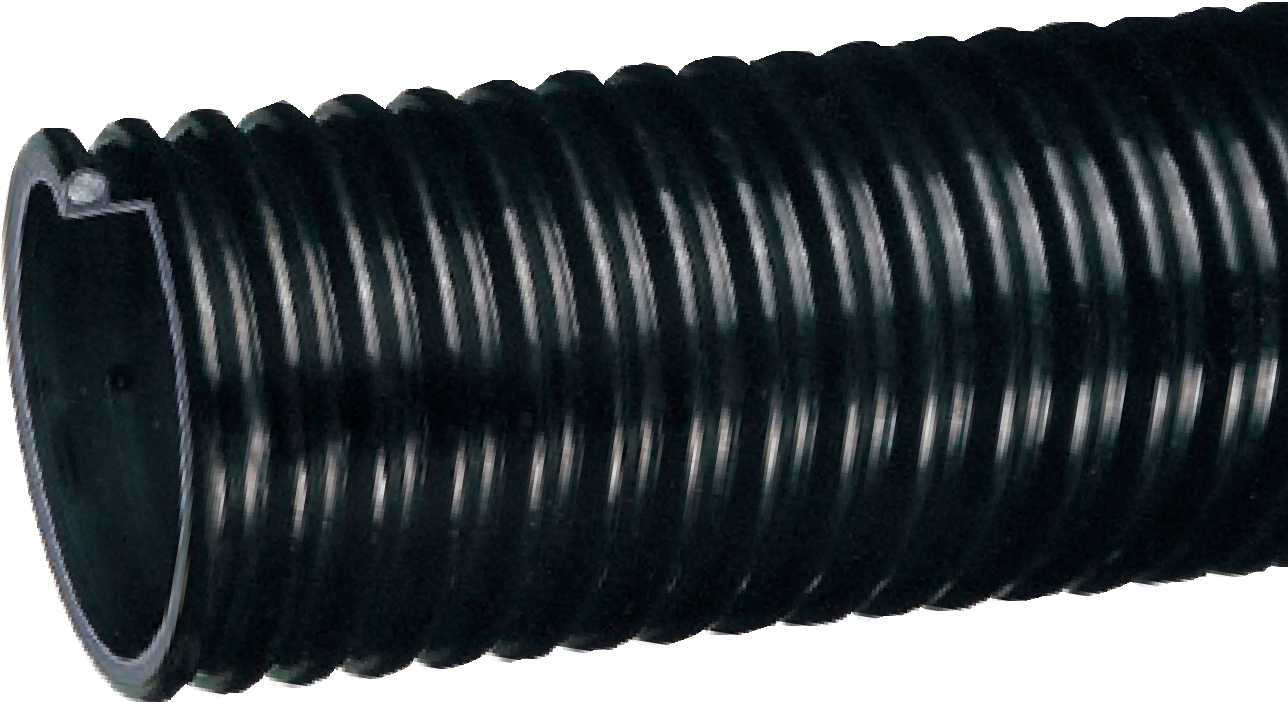 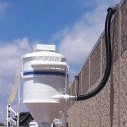 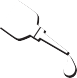 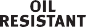 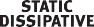 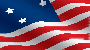 UBK™ SeriesHeavy Duty Polyurethane Lined Material Handling HoseGeneral Applications:Agricultural dry fertilizersAir seeder linesFly ash collectionIndustrial vacuum equipmentMaterial handling – heavy duty abrasive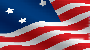 Milling machine scrap recoveryRock, gravel, sand and crushed concrete vacuumingShot blast recoveryConstruction: PVC cover with polyurethane liner and rigid PVC helix.Service Temperature: -40°F (-40°C) to 150°F (+65°C)*Features and Advantages:Thick Abrasion Resistant Polyurethane Liner – Designed for dry applications where severe abrasion is a factor. Provides for longer hose life and lower operating costs versus rubber or PVC hoses.Static Dissipative Cover – Specially formulated to help prevent the build-up of static electricity for added safety and to help keep material flowing smoothly.“Cold-Flex” Materials – Hose remains flexible in sub-zero temperatures.Easy Slide Helix – Rigid helix design protects hose tube from cover wear, and allows hose to slide easily over rough surfaces. Easy-to-handle.Oil Resistant Polyurethane Liner – Resists most animal and petroleum based oils.Phthalate Free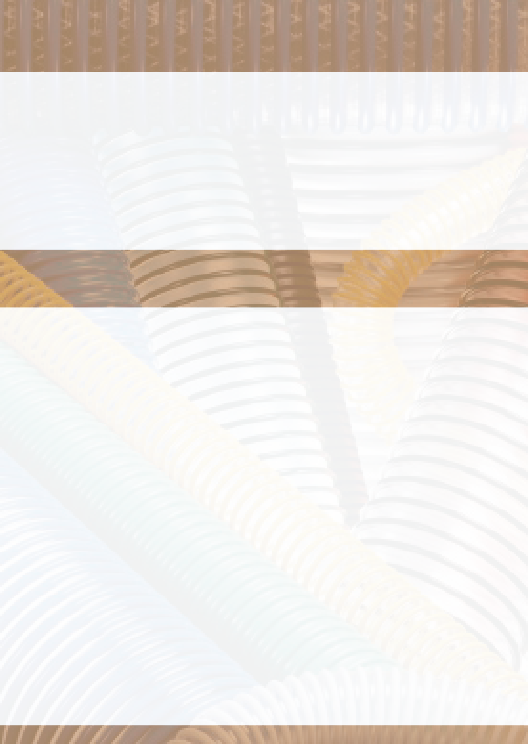 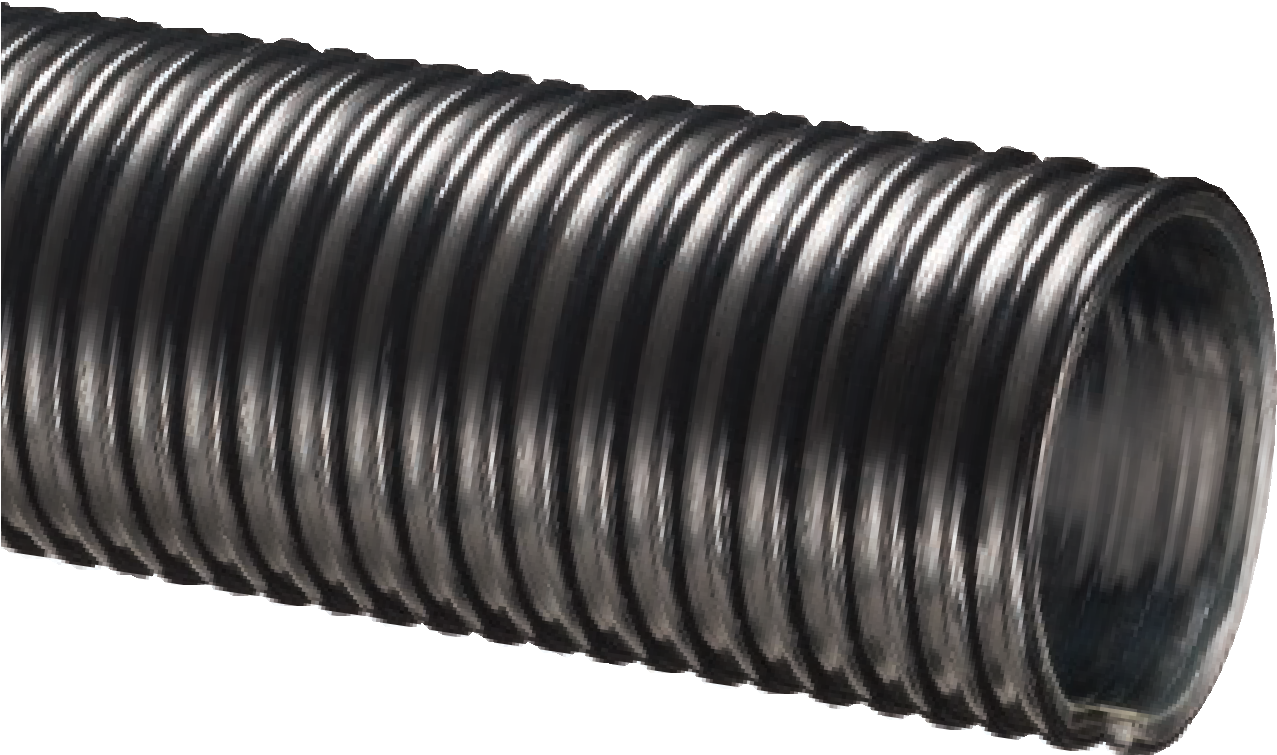 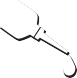 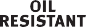 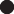 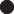 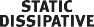 NOTE: Service life may vary depending on operating conditions and type of material being conveyed.NOTE: For details of the following compliances, refer to footnotes listed on page 62.*Actual service temperature range is application dependent.Ureflex™ UFC™ SeriesHeavy Duty PolyurethaneLined Material Handling HoseGeneral Applications:Agricultural dry fertilizerAir seeder linesIndustrial vacuum equipmentMaterial handling – heavy duty abrasive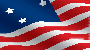 Milling machine scrap recoveryPlastic processing equipmentShot blast recoveryConstruction: PVC cover with polyurethane liner and rigid PVC helix.Service Temperature: -40°F (-40°C) to 150°F (+65°C)*Features and Advantages:Thick Abrasion Resistant Polyurethane Liner – Designed for dry applications where severe abrasion is a factor. Provides for longer hose life and lower operating costs versus rubber or PVC hoses.Static Dissipative Cover – Specially formulated to help prevent the build-up of static electricity for added safety and to help keep material flowing smoothly.Phthalate FreeTransparent Construction – “See-the-flow.” Allows for visual confirmation of material flow.“Cold-Flex” Materials – Hose remains flexible in sub-zero temperatures.Convoluted Outer Cover – Provides increased hose flexibility.Oil Resistant Polyurethane Liner – Resists most animal and petroleum based oils.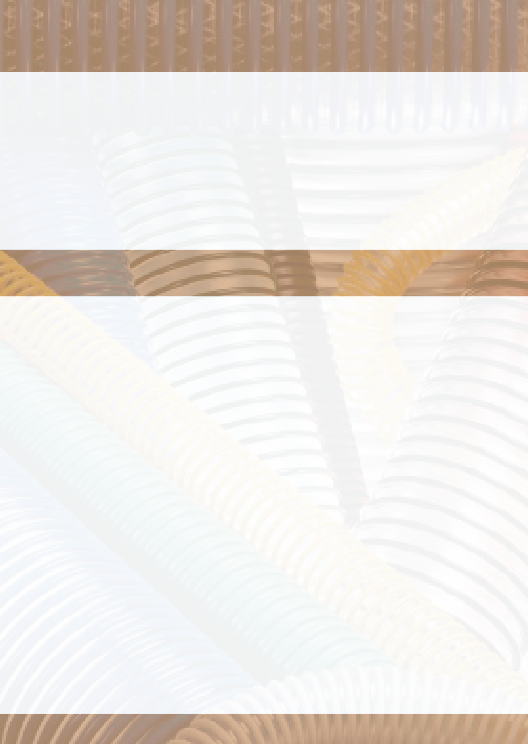 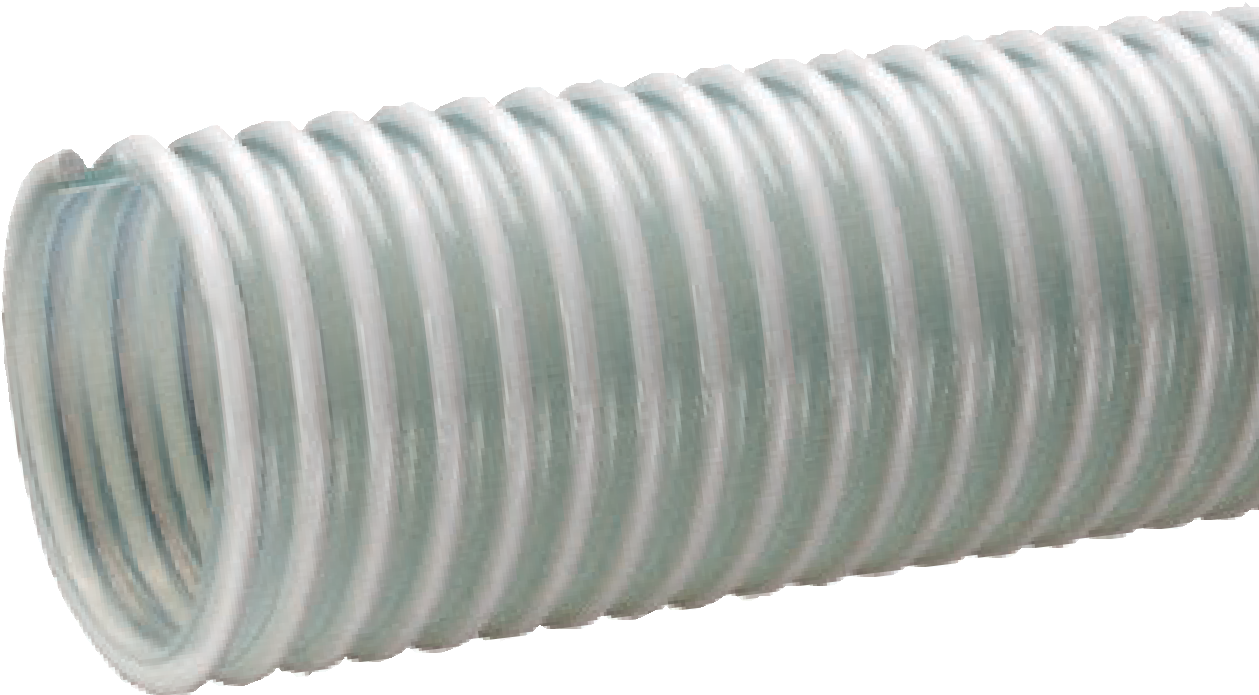 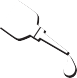 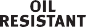 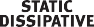 NOTE: Service life may vary depending on operating conditions and type of material being conveyed.NOTE: For details of the following compliances, refer to footnotes listed on page 62.*Actual service temperature range is application dependent.Features and Advantages:Extra Thick Single-Ply Abrasion Resistant Polyurethane Tube – Our thickest single-ply polyurethane tube! Designed for dry applications where severe abrasion is a factor. Provides for longer hose life and lower operating costs versus rubber or PVC hoses.Grounding Wire – Multi-strand wire helps prevent thebuild-up of static electricity for added safety and to help keep material flowing smoothly. It’s embedded within the rigid helix to prevent contamination of transferred materials.Transparent Construction – “See-the-flow.” Allows for visual confirmation of material flow.“Cold-Flex” Materials – Hose remains flexible in sub-zero temperatures.Easy Slide Helix – Rigid helix design protects hose tube from cover wear, and allows hose to slide easily over rough surfaces. Easy-to-handle.Oil Resistant Polyurethane Tube – Resists most animal and petroleum based oils.Phthalate Free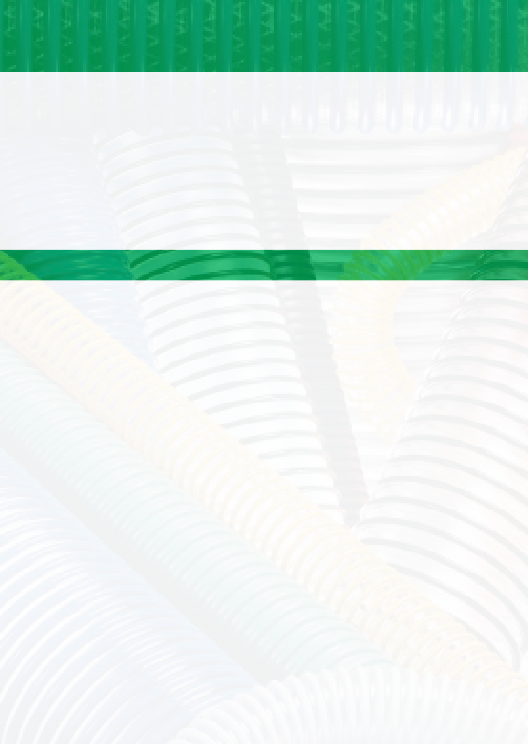 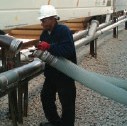 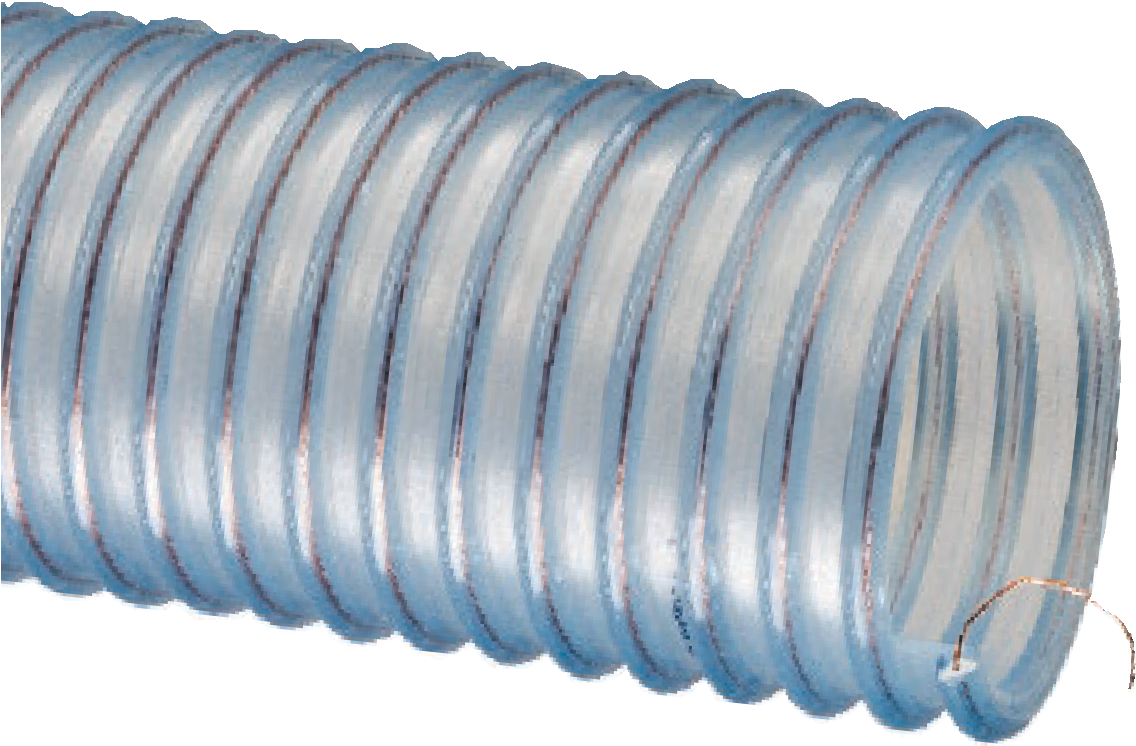 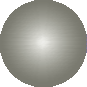 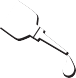 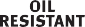 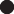 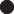 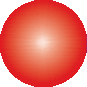 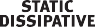 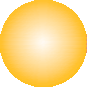 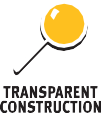 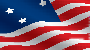 NOTE: Service life may vary depending on operating conditions and type of material being conveyed.NOTE: For details of the following compliances, refer to footnotes listed on page 62.*Actual service temperature range is application dependent.CAUTION: This product is designed to dissipate static electricity when the embedded grounding wire is physically extracted and securely connected to ground, through the fitting or by other means.BSe/tSe(02), FDA(03), FDA(04), Phthalate Free(09), RoHS(10), USDA(11)Urevac™ UV3™ SeriesHeavy Duty PolyurethaneMaterial Handling Hose With Grounding WireGeneral Applications:Dust collectionMaterial handling – heavy duty abrasiveMilling machine scrap recoveryPlastic processing equipmentTrench suctionConstruction: Single-ply polyurethane tube with rigid PVC helix and grounding wire.Service Temperature: -40°F (-40°C) to 150°F (+65°C)*Features and Advantages:Thick Abrasion Resistant Single-Ply Polyurethane Tube – Designed for dry applications where severe abrasion is a factor. Provides for longer hose life and lower operating costs versus rubber or PVC hoses.Grounding Wire – Multi-strand wire helps prevent thebuild-up of static electricity for added safety and to help keep material flowing smoothly. It’s embedded within the rigid helix to prevent contamination of transferred materials.Phthalate Free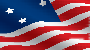 Transparent Construction – “See-the-flow.” Allows for visual confirmation of material flow.“Cold-Flex” Materials – Hose remains flexible in sub-zero temperatures.Easy Slide Helix – Rigid helix design protects hose tube from cover wear, and allows hose to slide easily over rough surfaces. Easy-to-handle.Oil Resistant Polyurethane Tube – Resists most animal and petroleum based oils.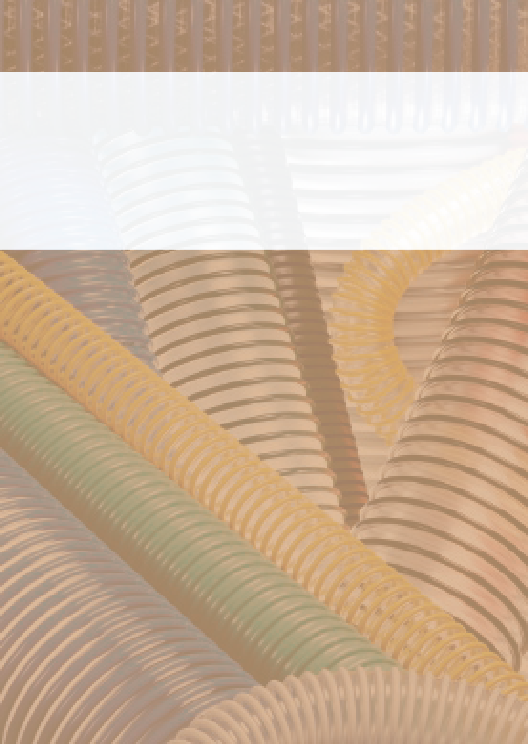 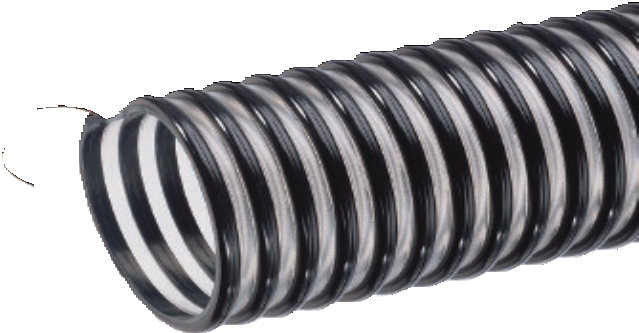 NOTE: Service life may vary depending on operating conditions and type of material being conveyed.NOTE: For details of the following compliances, refer to footnotes listed on page 62.*Actual service temperature range is application dependent.CAUTION: This product is designed to dissipate static electricity when the embedded grounding wire is physically extracted and securely connected to ground, through the fitting or by other means.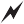 Features and Advantages:Abrasion Resistant Polyurethane Liner – Designed for dry applications where severe abrasion is a factor. Provides for longer hose life and lower operating costs versus similar rubber or PVC hoses.“Cold-Flex” Materials – Hose remains flexible in sub-zero temperatures.Static Dissipative Cover – Specially formulated to help prevent the build-up of static electricity for added safety and to help keep material flowing smoothly.Urevac™ UV2™ SeriesHeavy Duty PolyurethaneLined Ducting/Material Handling HoseGeneral Applications:Agricultural dry fertilizerAir seeder linesDust controlMaterial handling – standard dutyWand hoseConstruction: PVC cover with ester polyurethane (TPU) liner and rigid PVC helix.Service Temperature: -40°F (-40°C) to 150°F (+65°C)*Transparent Construction – “See-the-flow.” Allows for visual confirmation of material flow.Easy Slide Helix – Rigid helix design protects hose tube from cover wear, and allows hose to slide easily over rough surfaces. Easy-to-handle.Oil Resistant Polyurethane Liner – Resists most animal and petroleum based oils.Phthalate Free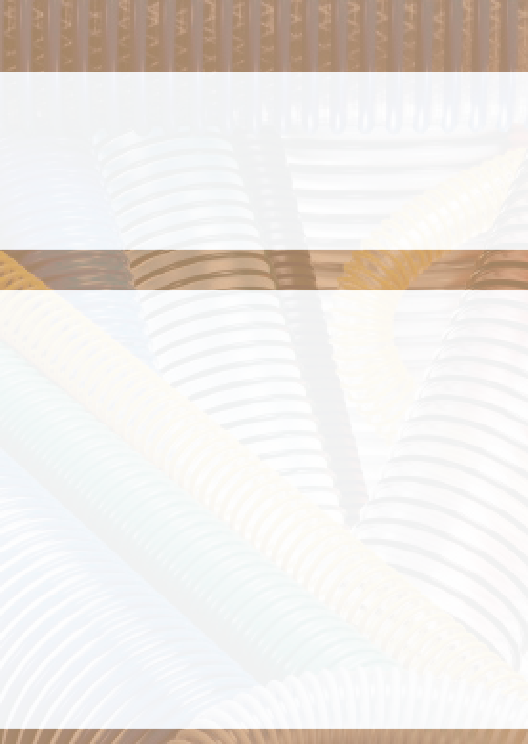 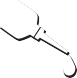 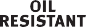 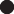 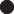 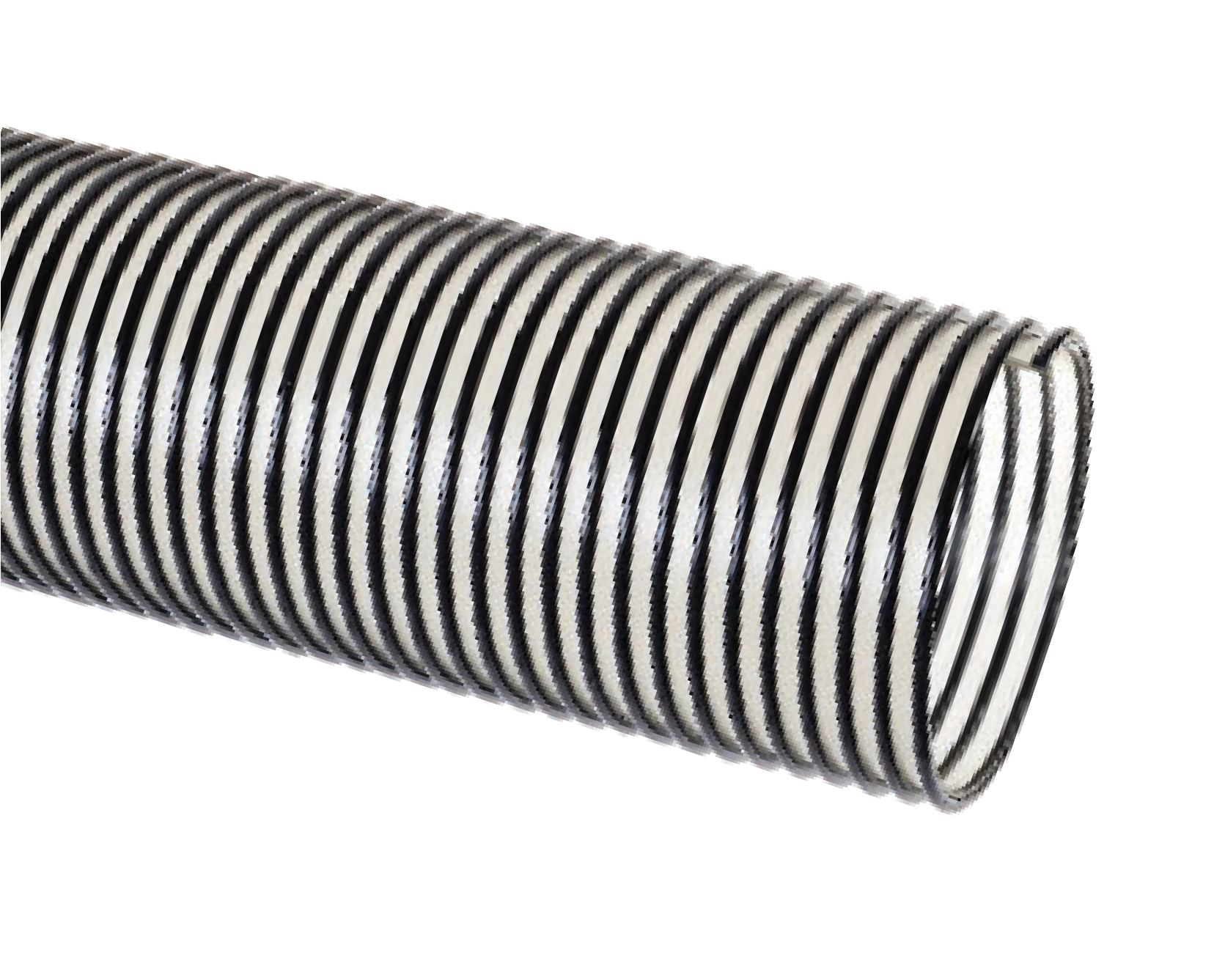 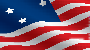 NOTE: Service life may vary depending on operating conditions and type of material being conveyed.NOTE: For details of the following compliances, refer to footnotes listed on page 62.*Actual service temperature range is application dependent.Service Temperature: -40°F (-40°C) to 150°F (+65°C)*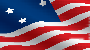 Features and Advantages:Thick Abrasion Resistant Polyurethane Tube – Designed for dry applications where severe abrasion is a factor. Provides for longer hose life and lower operating costs versus rubber or PVC hoses.Crush Resistant Construction – Hose rebounds to shape without structural damage when crushed; material keeps flowing.Grounding Wire – Multi-strand wire helps prevent thebuild-up of static electricity for added safety and to help keep material flowing smoothly.“Cold-Flex” Materials – Hose remains flexible in sub-zero temperatures.Convoluted Outer Cover – Provides increased hose flexibility.Transparent Construction – “See-the-flow.” Allows for visual confirmation of material flow.Oil Resistant Polyurethane Tube – Resists most animal and petroleum based oils.Phthalate Free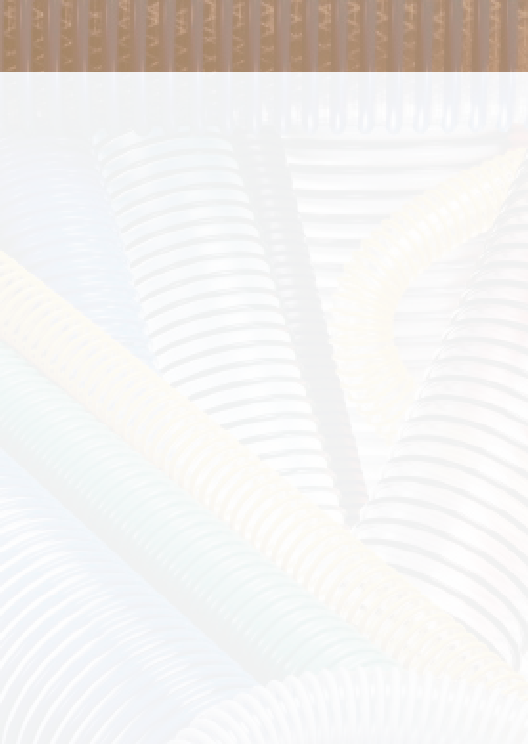 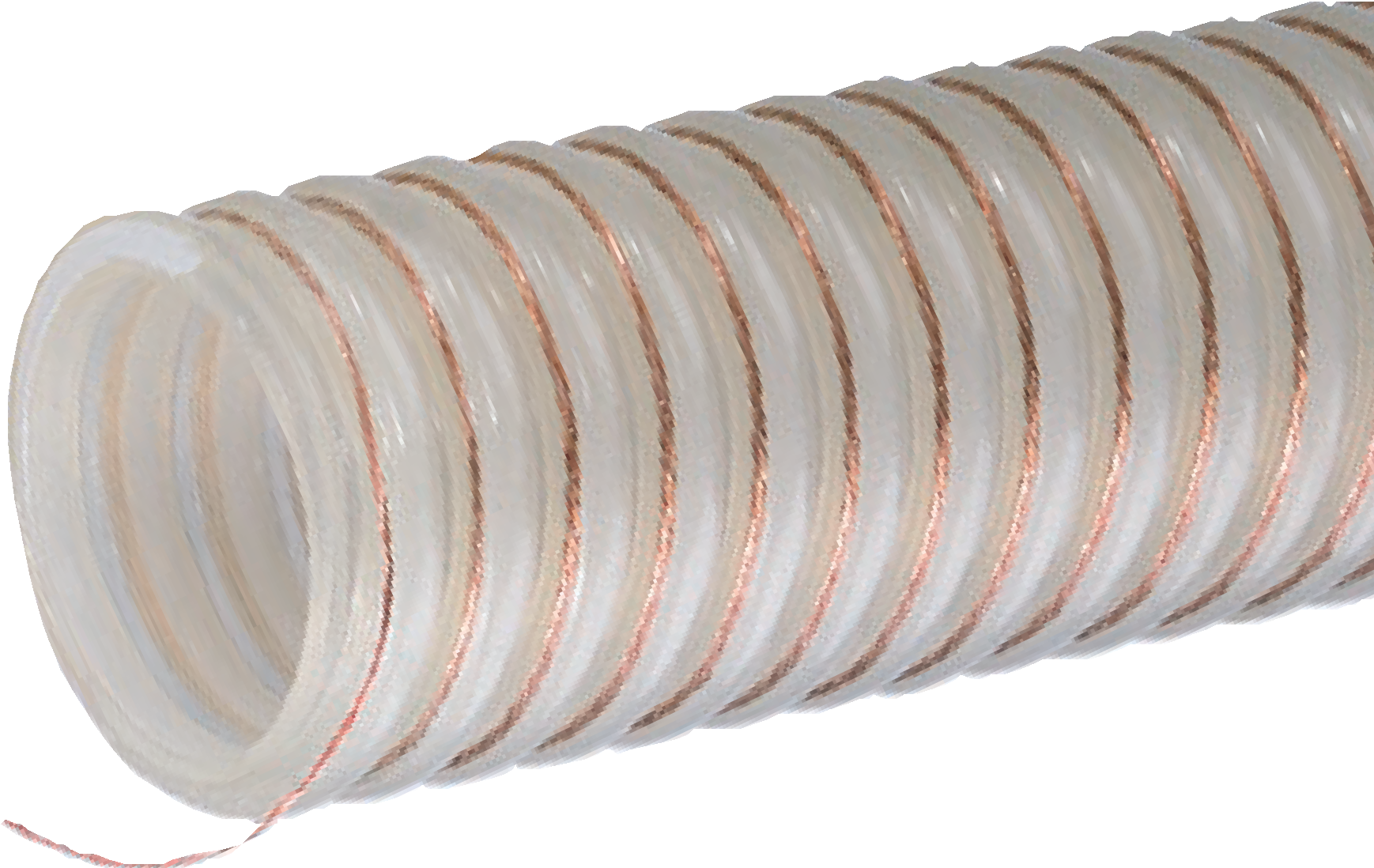 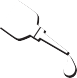 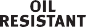 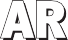 NOTE: Service life may vary depending on operating conditions and type of material being conveyed.NOTE: For details of the following compliances, refer to footnotes listed on page 62.*Actual service temperature range is application dependent.CAUTION: This product is designed to dissipate static electricity when the embedded grounding wire is physically extracted and securely connected to ground, through the fitting or by other means.“Ground Cover” GC-C™ SeriesHeavy Duty Polyurethane Lined Material Handling Hose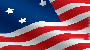 Features and Advantages:Abrasion Resistant Polyurethane Liner – Designed for dry applications where severe abrasion is a factor. Provides longer hose life and lower operating costs versus rubber or PVC hoses.“Cold-Flex” Materials – Hose remains flexible in sub-zero temperatures.Phthalate FreeGeneral Applications:Material handling – heavy duty abrasiveMulch, bark, wood chips and other surfacing material deliverySoil, seed and compost deliveryConstruction: PVC cover with Polyurethane liner and rigid PVC helix.Service Temperature: -40°F (-40°C) to 150°F (+65°C)*Transparent Construction – “See-the-flow.” Allows for visual confirmation of material flow.Convoluted Outer Cover – Provides increased hose flexibility. Allows for easier unwinding and winding on hose reels.Oil Resistant Polyurethane Liner – Resists most animal and petroleum based oils.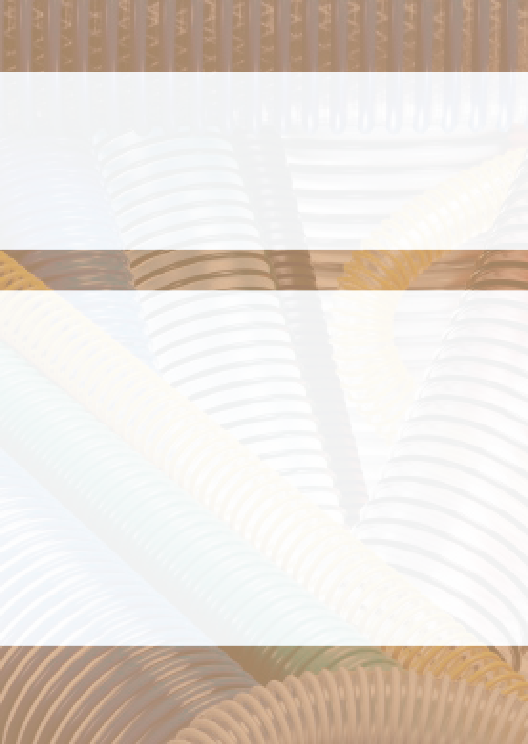 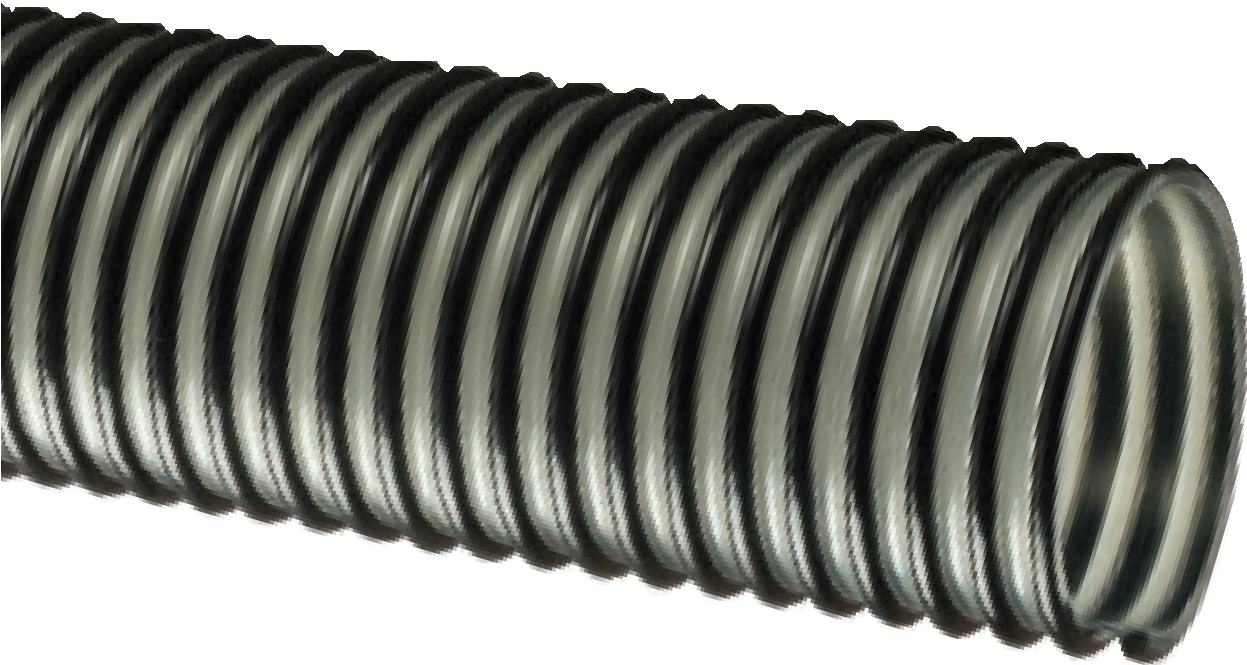 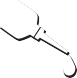 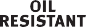 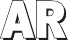 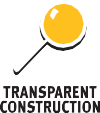 NOTE: Service life may vary depending on operating conditions and type of material being conveyed.NOTE: For details of the following compliances, refer to footnotes listed on page 62.*Actual service temperature range is application dependent.“Mulch Hose” MULCH™ SeriesHeavy Duty PVCMaterial Handling HoseMULCH-LT™ SeriesHeavy Duty PVC Low TemperatureMaterial Handling HoseGeneral Applications:Material handling – standard dutyMulch, bark, wood chips and other surfacing material deliverySoil, seed and compost deliveryConstruction: PVC tube and rigid PVC helix. Service Temperature (MULCH): -4°F (-20°C) to 150°F (+65°C)*Service Temperature (MULCH-LT): -40°F (-40°C) to 150°F (+65°C)*MULMULCH-LT(low temp)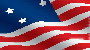 Features and Advantages:Abrasion Resistant PVC Tube – Formulated from highly durable PVC compounds for increased abrasion and tear resistance versus standard PVC hoses.“Cold-Flex” Materials (MULCH-LT only) – Hose remains flexible in sub-zero temperatures.Transparent Construction – “See-the-flow.” Allows for visual confirmation of material flow.Convoluted Outer Cover – Provides increased hose flexibility.Phthalate Free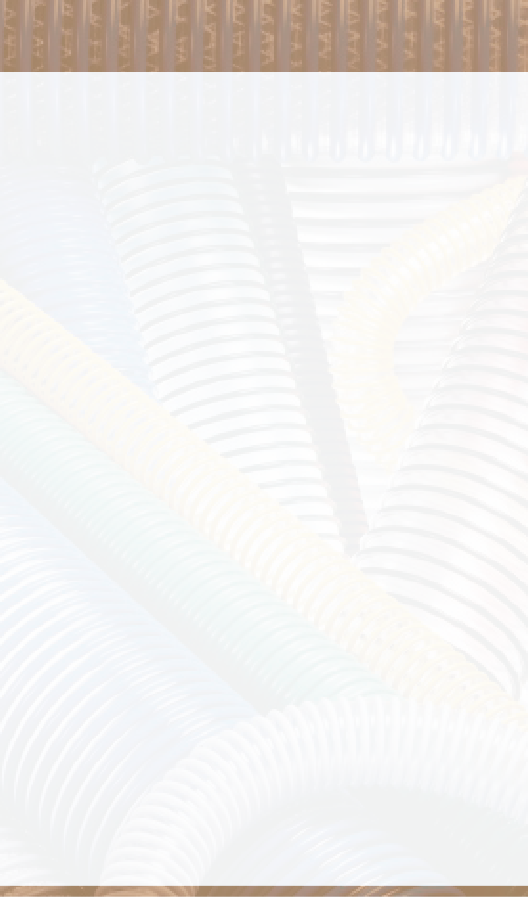 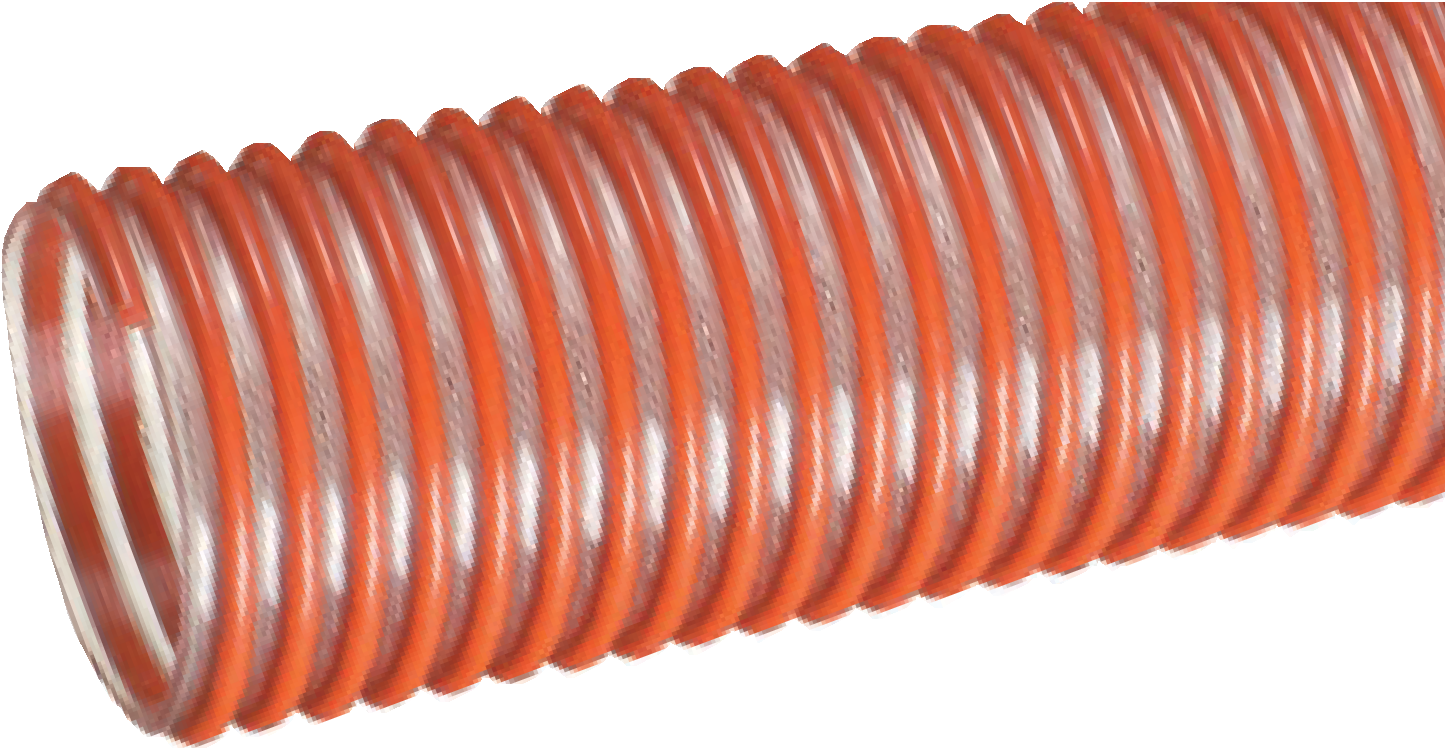 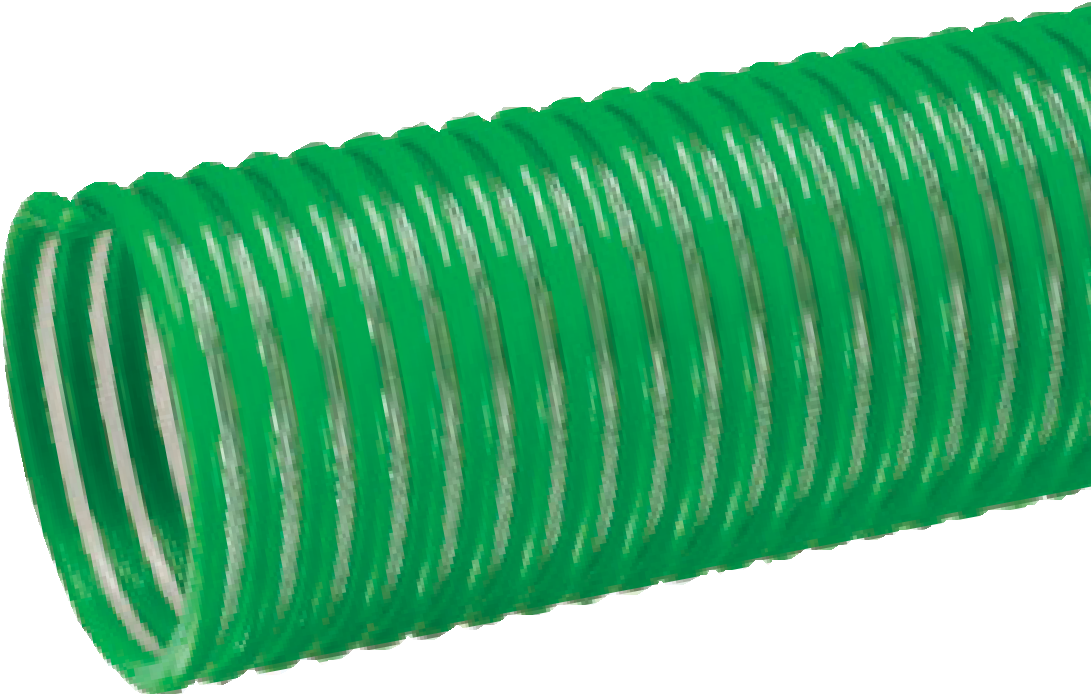 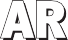 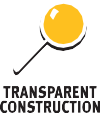 NOTE: Service life may vary depending on operating conditions and type of material being conveyed.NOTE: For details of the following compliances, refer to footnotes listed on page 62.*Actual service temperature range is application dependent.Features and Advantages:Abrasion Resistant PVC Tube – Formulated from highly durable PVC compounds for increased abrasion and tear resistance versus standard PVC hoses.Convoluted Outer Cover – Provides increased hose flexibility. Allows for easier unwinding and winding on hose reels.Easy Slide Helix – Rigid helix design protects hose tube from cover wear, and allows hose to slide easily over rough surfaces. Easy-to-handle.Transparent Construction – “See-the-flow.” Allows for visual confirmation of material flow.Phthalate Free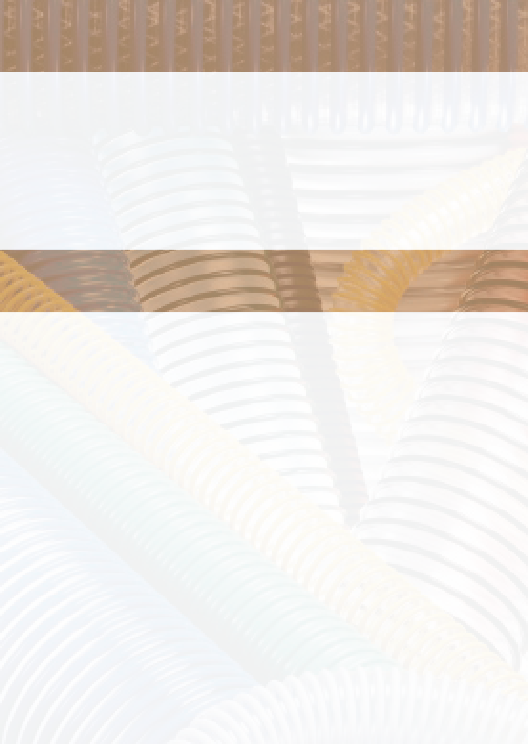 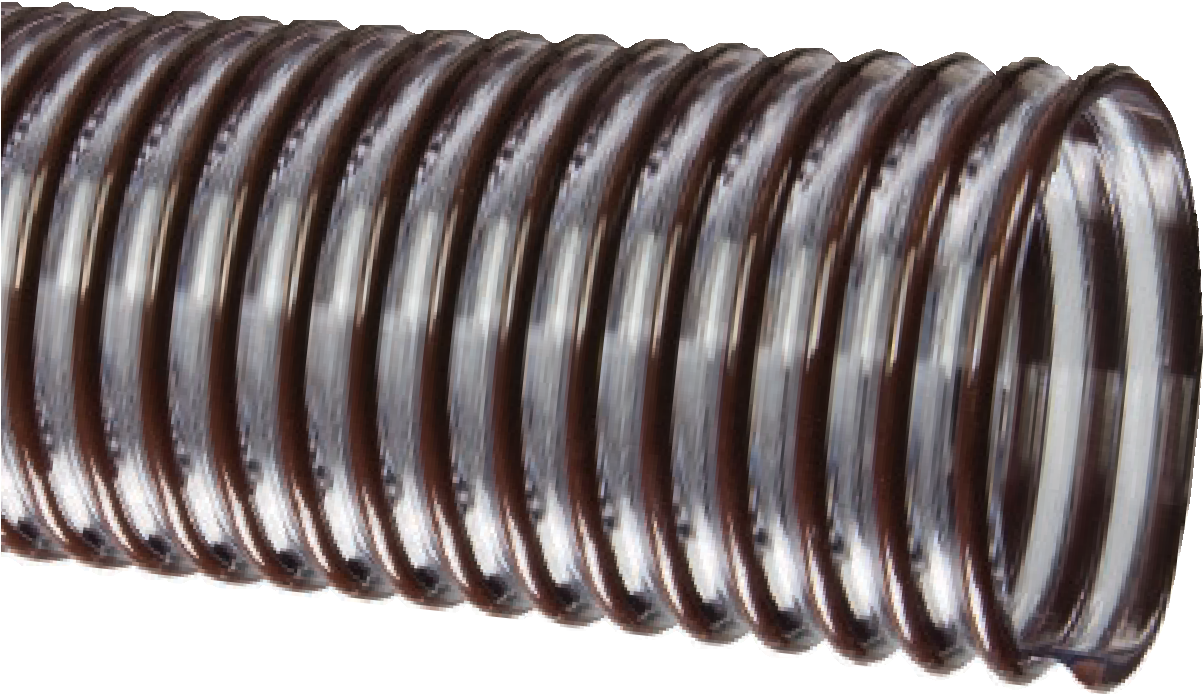 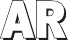 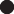 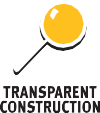 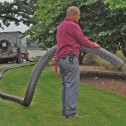 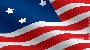 NOTE: Service life may vary depending on operating conditions and type of material being conveyed.NOTE: For details of the following compliances, refer to footnotes listed on page 62.*Actual service temperature range is application dependent.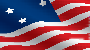 Features and Advantages:“Cold-Flex” Materials – Hose remains flexible in sub-zero temperatures.Transparent Construction (LKC series only) – “See-the- flow.” Allows for visual confirmation of material flow.Easy Slide Helix – Rigid helix design protects hose tube from cover wear, and allows hose to slide easily over rough surfaces. Easy-to-handle.Phthalate Free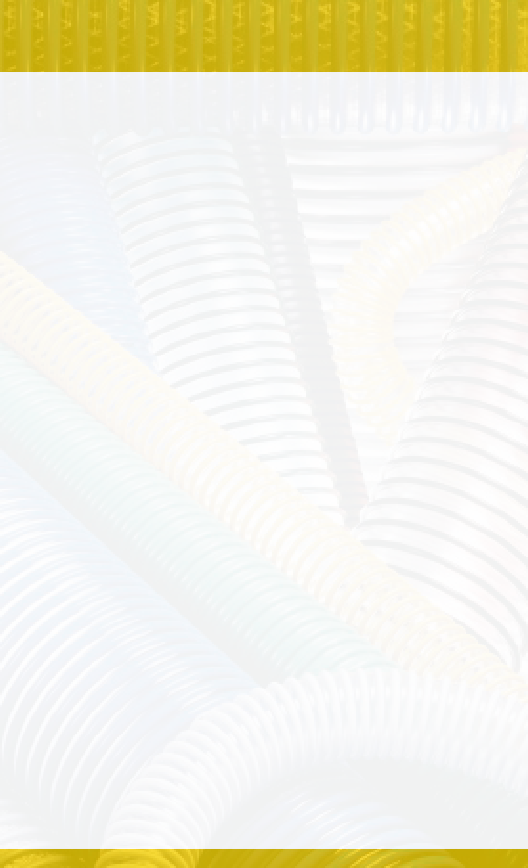 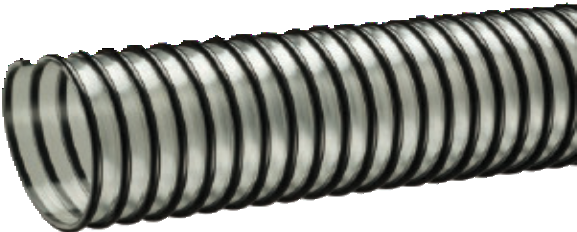 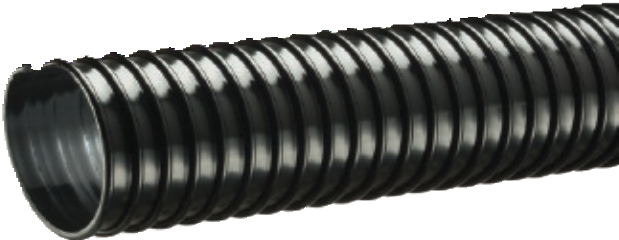 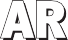 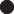 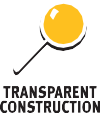 NOTE: Service life may vary depending on operating conditions and type of material being conveyed.NOTE: For details of the following compliances, refer to footnotes listed on page 62.*Actual service temperature range is application dependent.NEW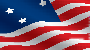 Features and Advantages:UV1UVEUrevac™ UV1™  SeriesPolyurethane Ducting/Material Handling HoseUVE™ SeriesPolyurethane Ducting/ Material Handling Hose With Grounding WireGeneral Applications:Concrete resurfacing dust collectionDucting, ventilation and fume removalDust collectionInsulation blowingMaterial chutesMaterial handling – standard dutyConstruction: Ester polyurethane (TPU) tube with rigid PVC helix.Service Temperature: -40°F (-40°C) to 150°F (+65°C)*Durable Lightweight Polyurethane Tube – Designed for dry applications where abrasion is a factor. Provides longer hose life and lower operating costs versus rubber or PVC hoses.Transparent Construction – “See-the-flow.” Allows for visual confirmation of material flow.Easy Slide Helix – Rigid helix design protects hose tube from cover wear, and allows hose to slide easily over rough surfaces. Easy-to-handle.“Cold-Flex” Materials – Hose remains flexible in sub-zero temperatures.Oil Resistant Polyurethane Tube – Resists most animal and petroleum based oils.Grounding Wire (UVE only) – Multi-strand wire helps prevent the build-up of static electricity for added safety and to help keep material flowing smoothly. It’s embedded within the rigid helix to prevent contamination of transferred materials. 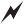 Phthalate Free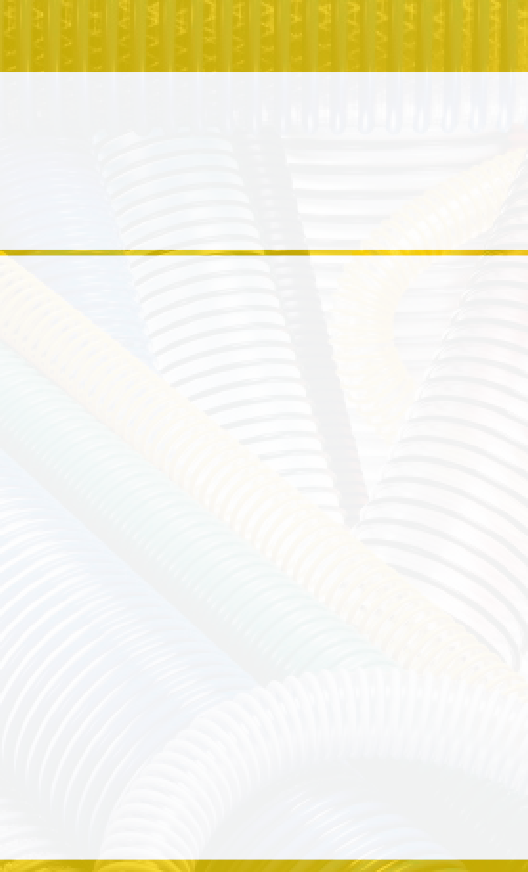 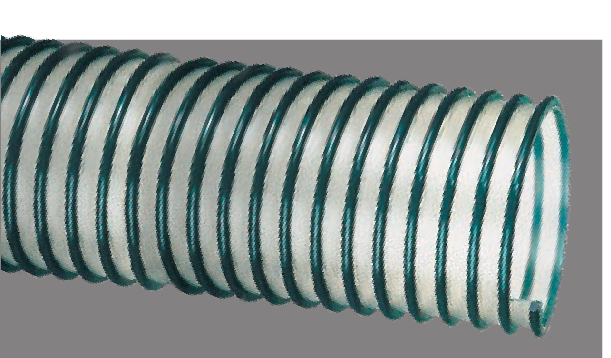 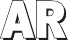 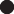 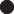 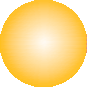 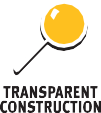 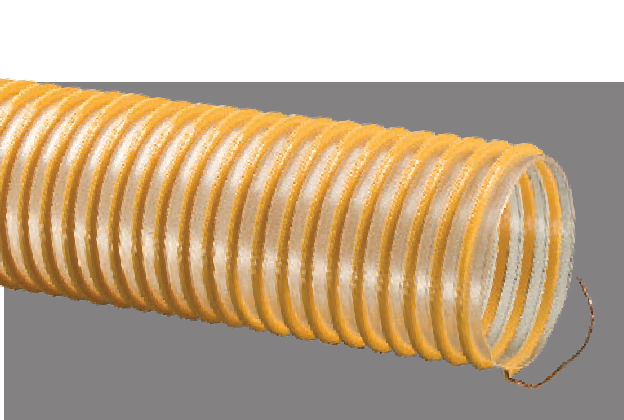 NOTE: Service life may vary depending on operating conditions and type of material being conveyed.NOTE: For details of the following compliances, refer to footnotes listed on page 62.*Actual service temperature range is application dependent.CAUTION: This product is designed to dissipate static electricity when the embedded grounding wire is physically extracted and securely connected to ground, through the fitting or by other means.Service Temperature: -4°F (-20°C) to 150°F (+65°C)*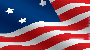 Features and Advantages:Transparent Construction (GT series only) – “See-the- flow.” Allows for visual confirmation of material flow.Easy Slide Helix – Rigid helix design protects hose tube from cover wear, and allows hose to slide easily over rough surfaces. Easy-to-handle.Anti-Microbial Tube (GTG series only) – Inhibits growth of bacteria, fungi, mold and yeast.Phthalate Free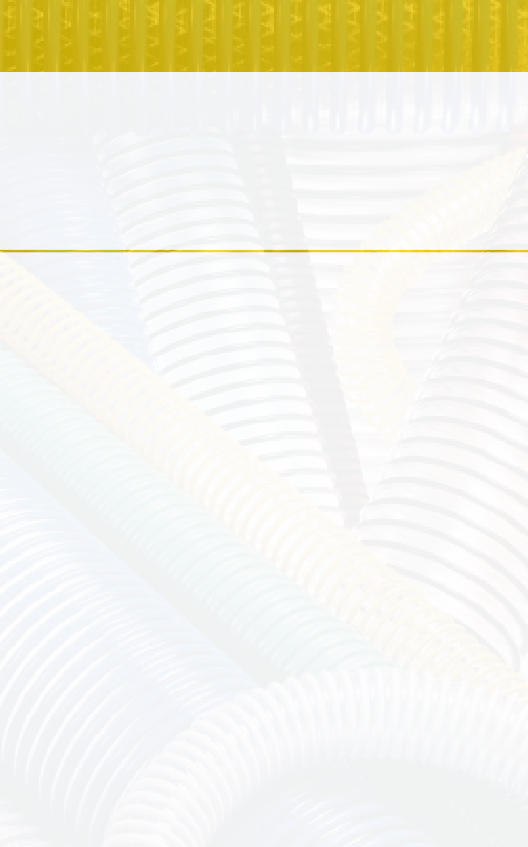 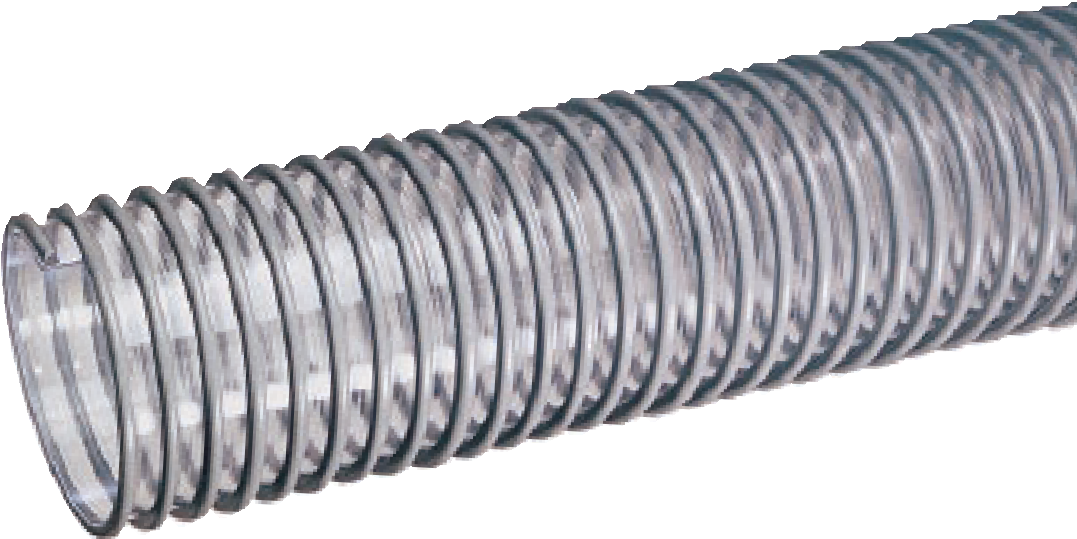 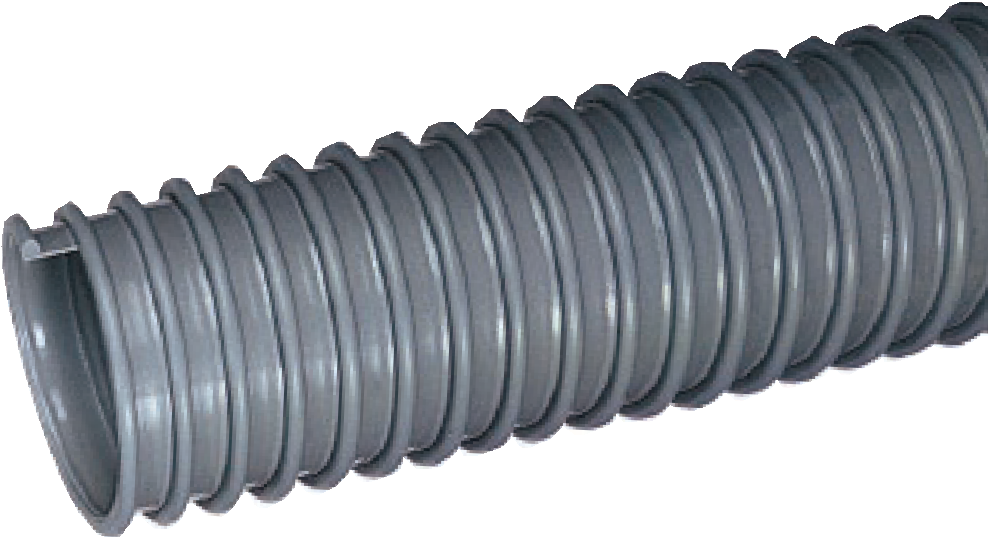 NOTE: Service life may vary depending on operating conditions and type of material being conveyed.NOTE: For details of the following compliances, refer to footnotes listed on page 62.*Actual service temperature range is application dependent.Features and Advantages:MSHA(08) Approved – Meets U.S. Dept. of Labor Administration requirements for flame-resistance for use in mines for protection of hose bundles. Optional, special order, red or green colored helix also approved.Transparent Construction – “See-the-flow.” Allows for visual confiurmation of material flow.Easy Slide Helix – Rigid helix design protects hose tube from cover wear, and allows hose to slide easily over rough surfaces. Easy-to-handle.CG-SL Series – pre-slit for easy insertion of hose bundles.Phthalate Free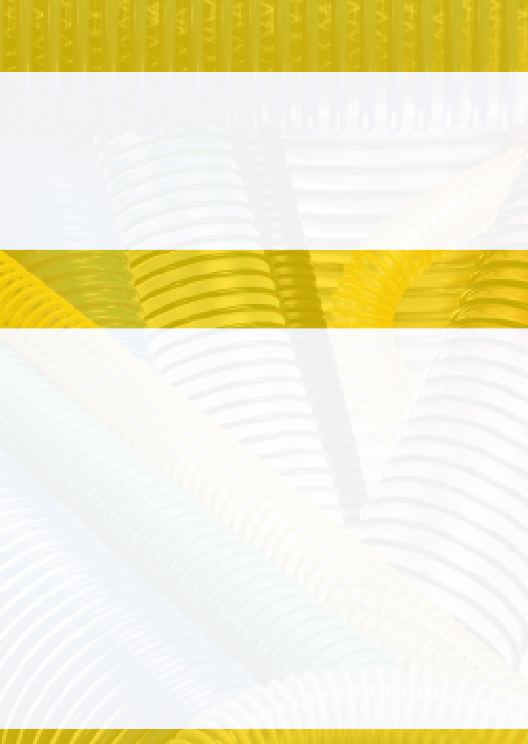 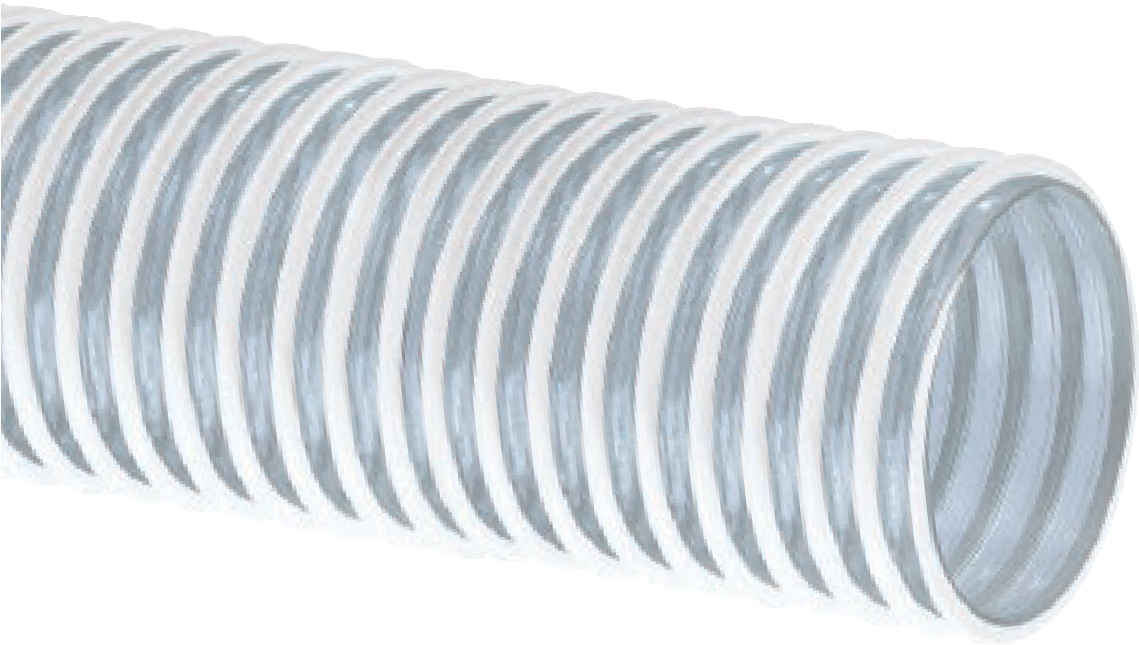 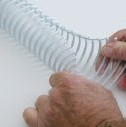 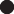 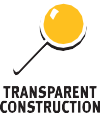 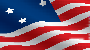 NOTE: Service life may vary depending on operating conditions and type of material being conveyed.NOTE: For details of the following compliances, refer to footnotes listed on page 62.*Actual service temperature range is application dependent.MSHA(08), Phthalate Free(09), RoHS(10)Features and Advantages:Transparent Construction (H & K Series only) – “See-the- flow.” Allows for visual confirmation of material flow.MSHA(07) Approved (J Series only) – Approved by the Mine Safety and Health Administration for flame-resistance for use in underground mines as water transfer hose.Smooth Outer Cover (Sizes 3/4” – 5”) – Provides increased pressure rating and smooth surface for banding.Convoluted Outer Cover (Sizes 6” & 8”) – Provides increased hose flexibility.Phthalate Free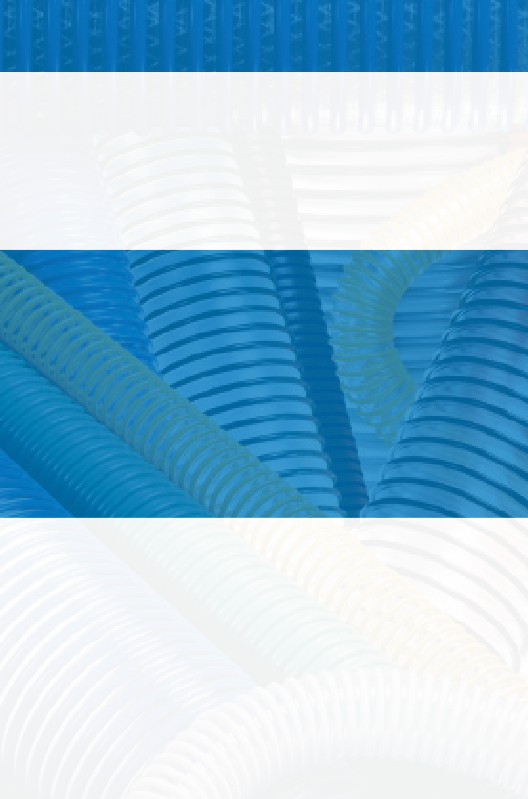 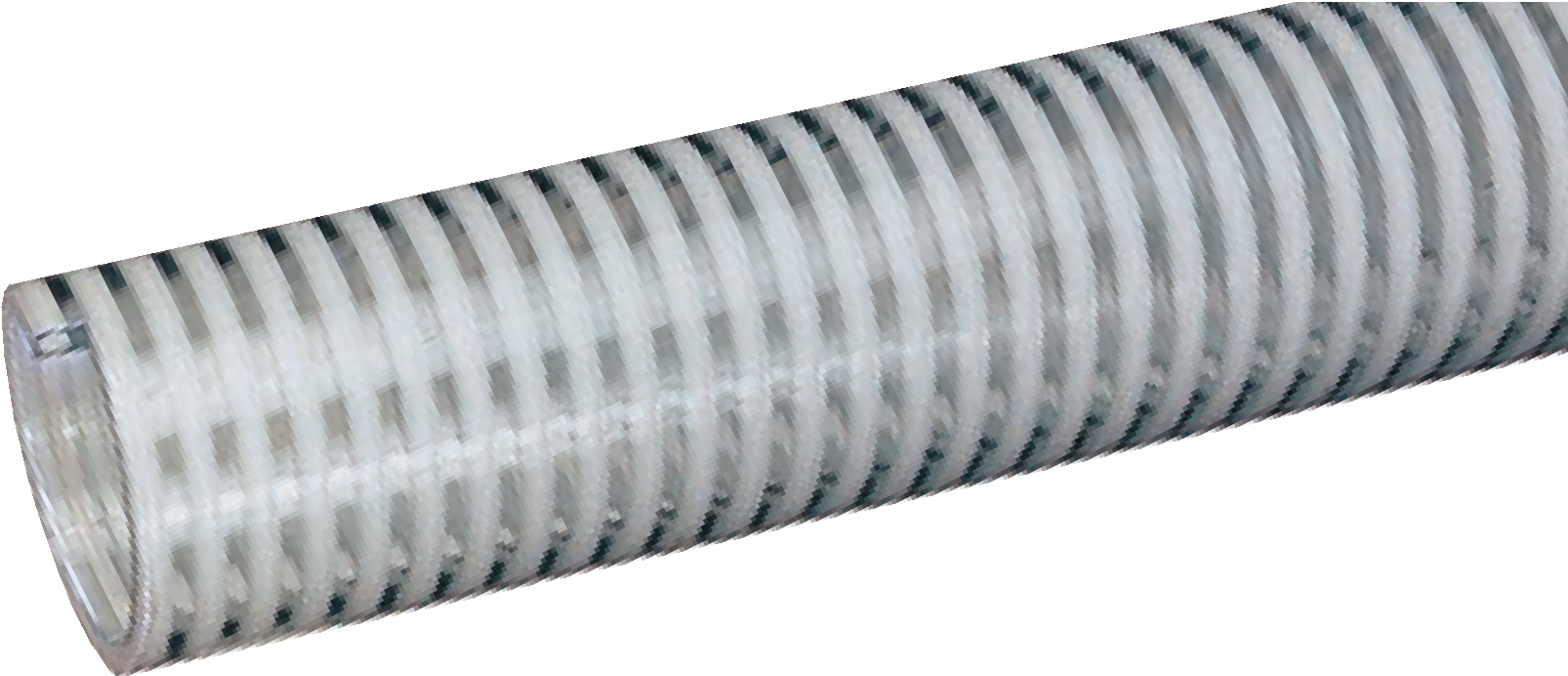 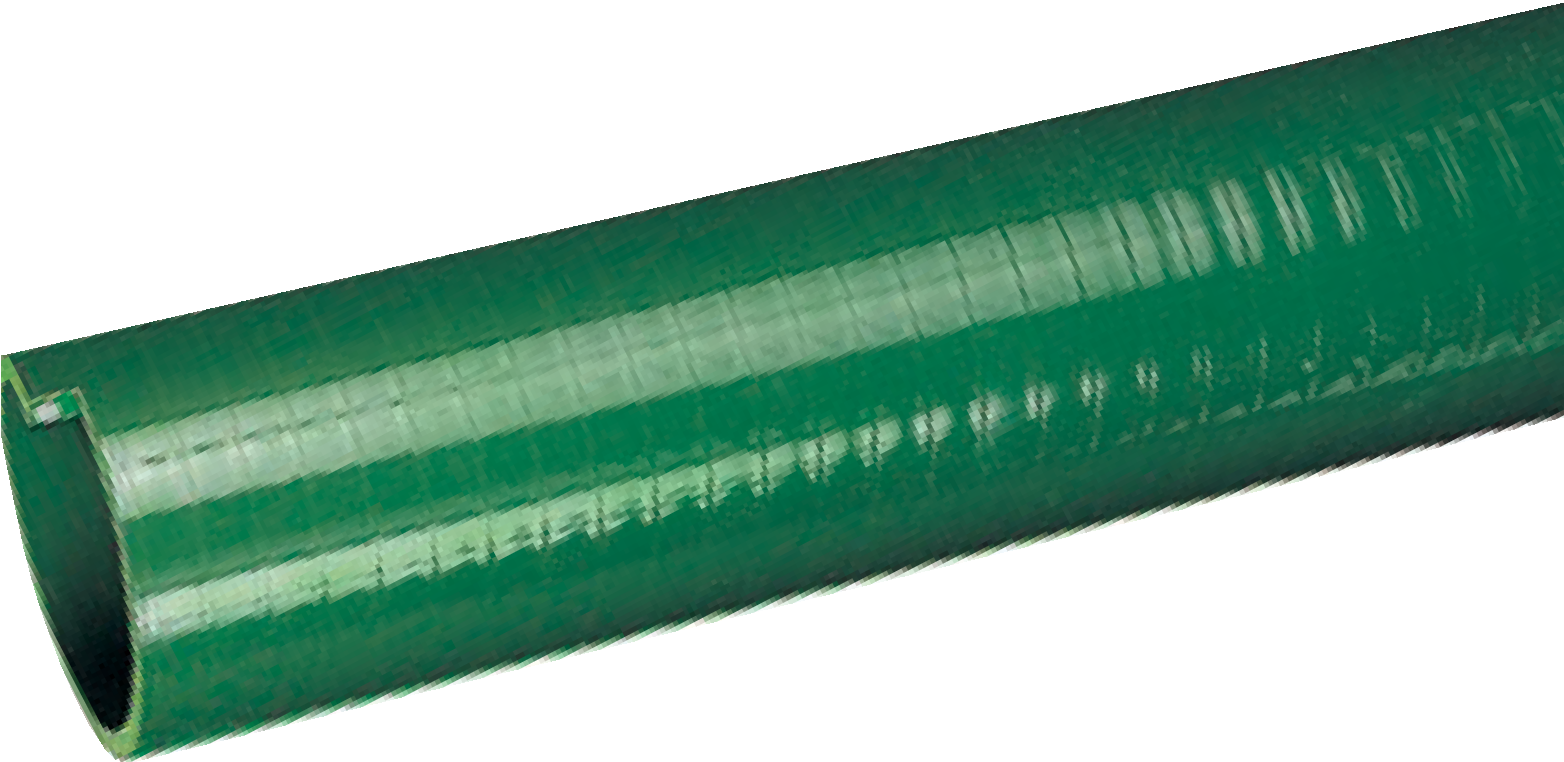 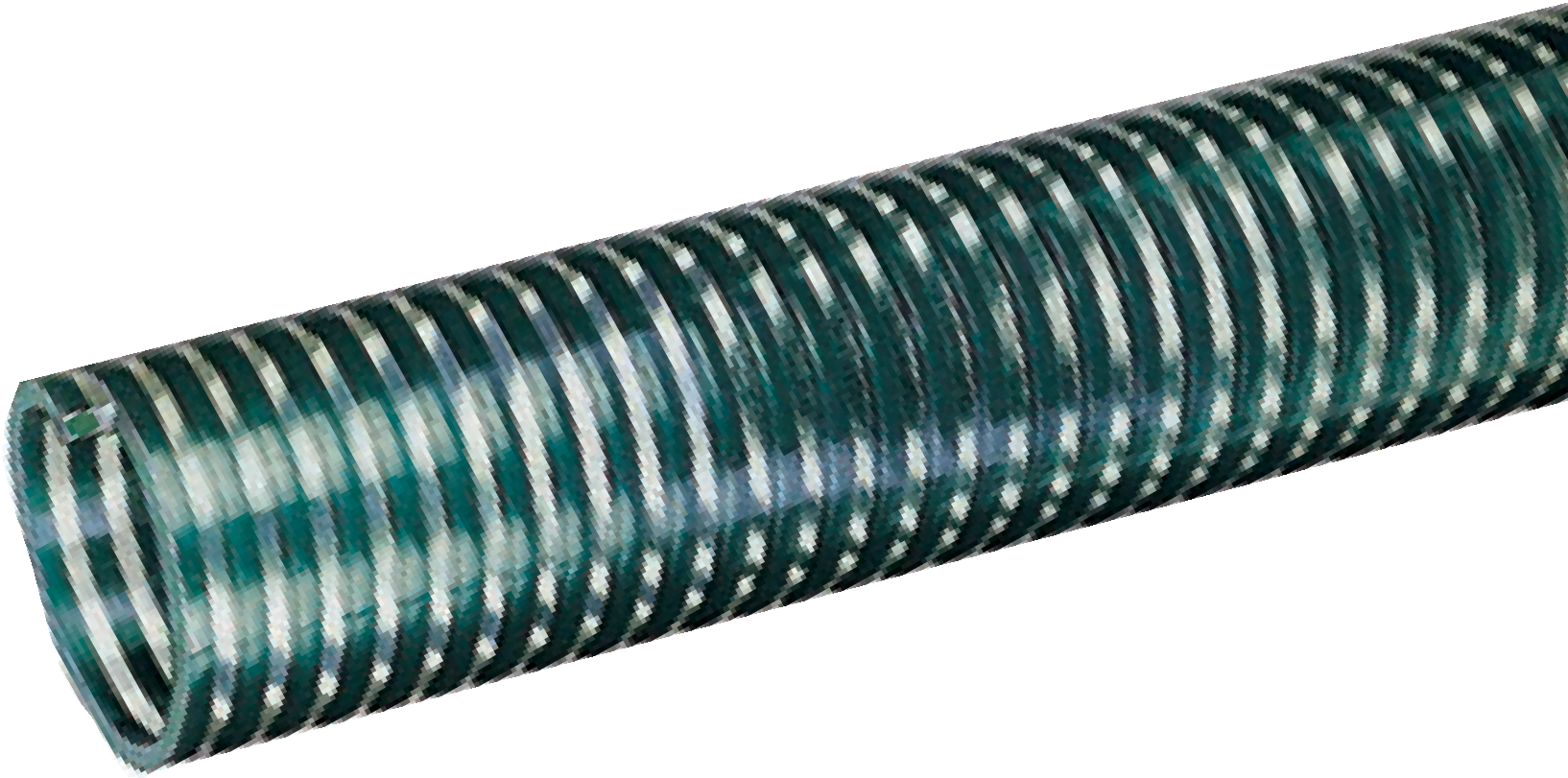 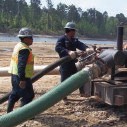 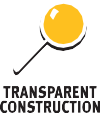 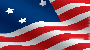 NOTE: For details of the following compliances, refer to footnotes listed on page 62.*Actual service temperature range is application dependent.MSHA(07), Phthalate Free(09), RoHS(10)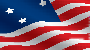 Features and Advantages:Transparent Construction (F Series only) – “See-the-flow.” Allows for visual confirmation of material flow.“Safety Orange” Color (G Series Only) – For high visibility on job site. Reduces risk of running or tripping over hose.Smooth Outer Cover (Sizes 3/4” – 5”) – Provides increased pressure rating and smooth surface for banding.Convoluted Outer Cover (Sizes 6” & 8”) – Provides increased hose flexibility.Phthalate Free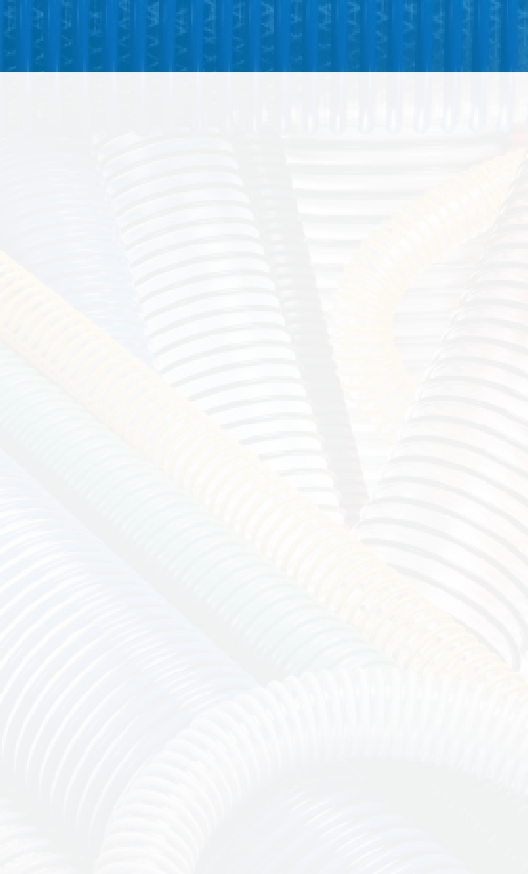 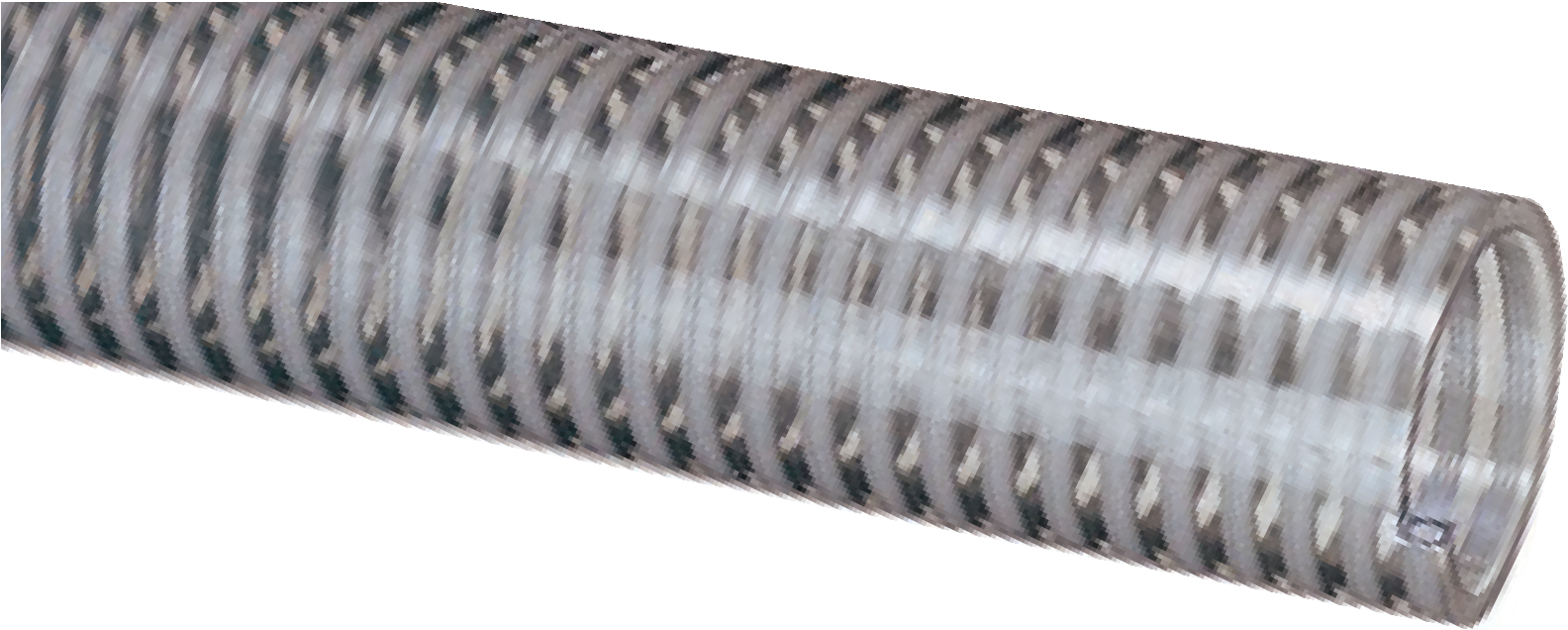 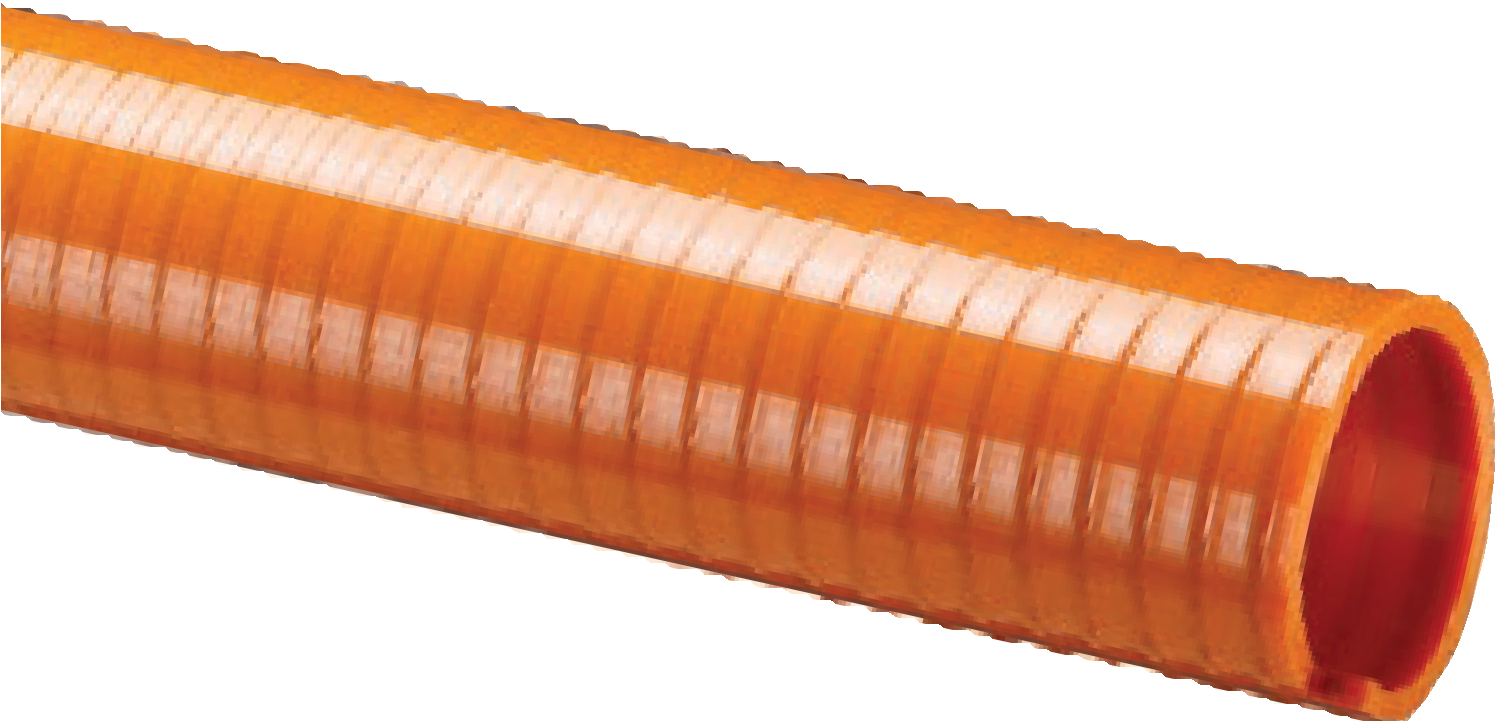 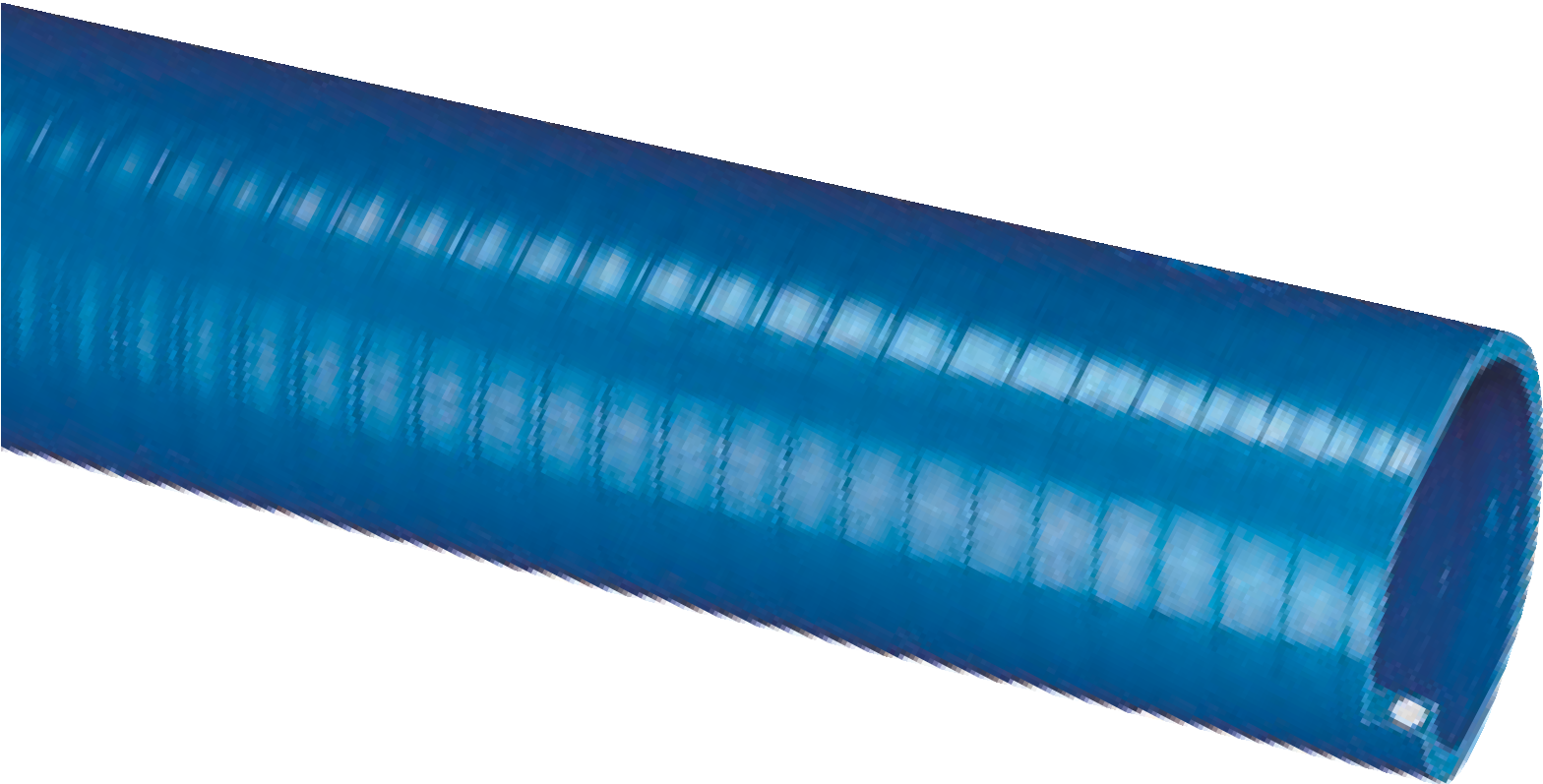 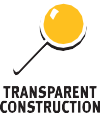 “Blue Water” BW™ SeriesLow Temperature PVC Suction HoseGeneral Applications:Extreme cold conditionsPumps, rental and construction dewateringPumps, trashWater suction – standard dutyConstruction: PVC tube with rigid PVC helix. Service Temperature: -40°F (-40°C) to 150°F (+65°C)*Features and Advantages:“Cold-Flex” Materials – Hose remains flexible in sub-zero temperatures. Beware of imitations! Blue Water™ truly remains flexible in extreme cold.Transparent Construction – “See-the-flow.” Allows for visual confirmation of material flow.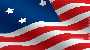 Smooth Outer Cover (Sizes 1” - 4”) – Provides increased pressure rating and smooth surface for banding.Convoluted Outer Cover (Sizes 5” & 6”) – Provides increased hose flexibility.Phthalate Free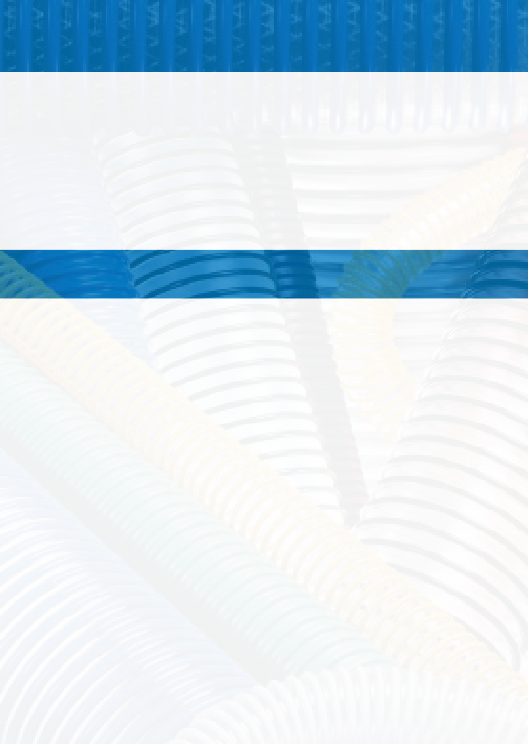 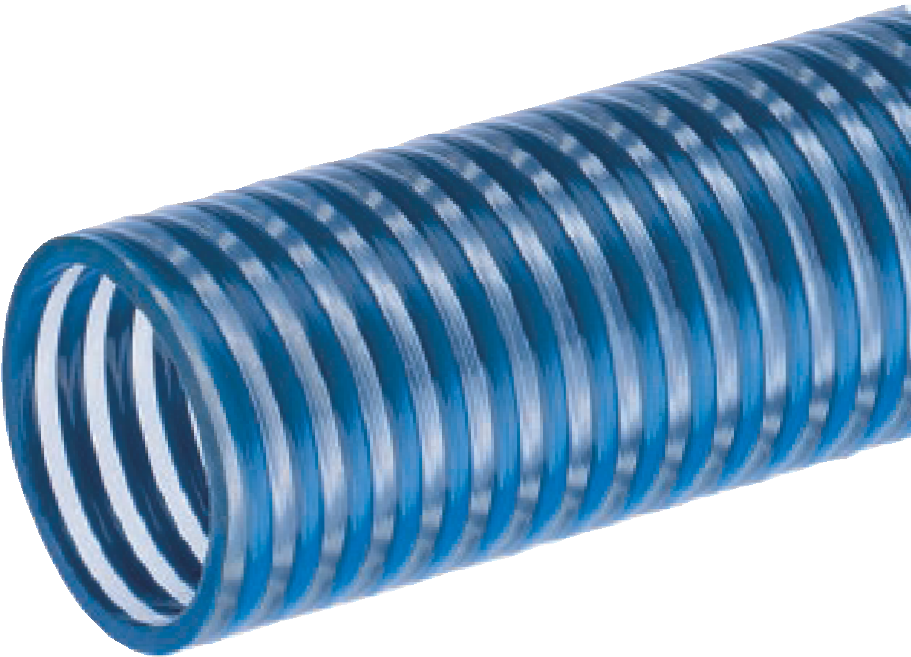 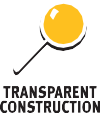 NOTE: Service life may vary depending on operating conditions and type of material being conveyed.NOTE: For details of the following compliances, refer to footnotes listed on page 62.NOTE: Refer to Storage and Handling, and Max Coil Stack Height on page 65.*Actual service temperature range is application dependent.Cold Flex™ CF™  SeriesExtra Heavy Duty Low Temperature PVC Suction HoseGeneral Applications:Extreme cold conditionsIrrigation lines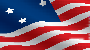 Material handling – standard dutyPumps, rental and construction dewateringPumps, trashSlurry handlingWater suction – heavy dutyConstruction: PVC tube with rigid PVC helix. Service Temperature: -40°F (-40°C) to 150°F (+65°C)*Features and Advantages:Superior Vacuum Rating – Our toughest and most durable liquid suction hose! Extremely thick hose tube and extra large helix provide for a tough, durable hose with all sizes rated to full vacuum (at 68°F).Cold Flex™ Materials – Hose remains flexible in severe sub-zero temperatures.Convoluted Outer Cover – Provides increased hose flexibility.Static Dissipative Tube – Specially formulated to help prevent the build-up of static electricity for added safety and help keep material flowing smoothly.Phthalate Free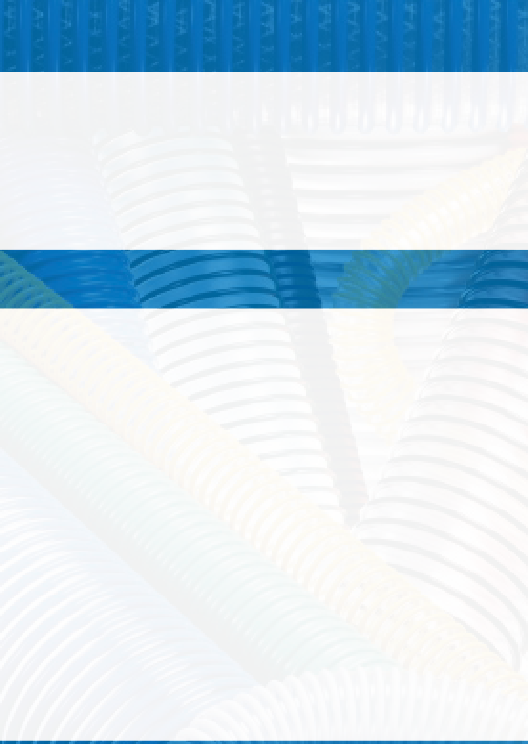 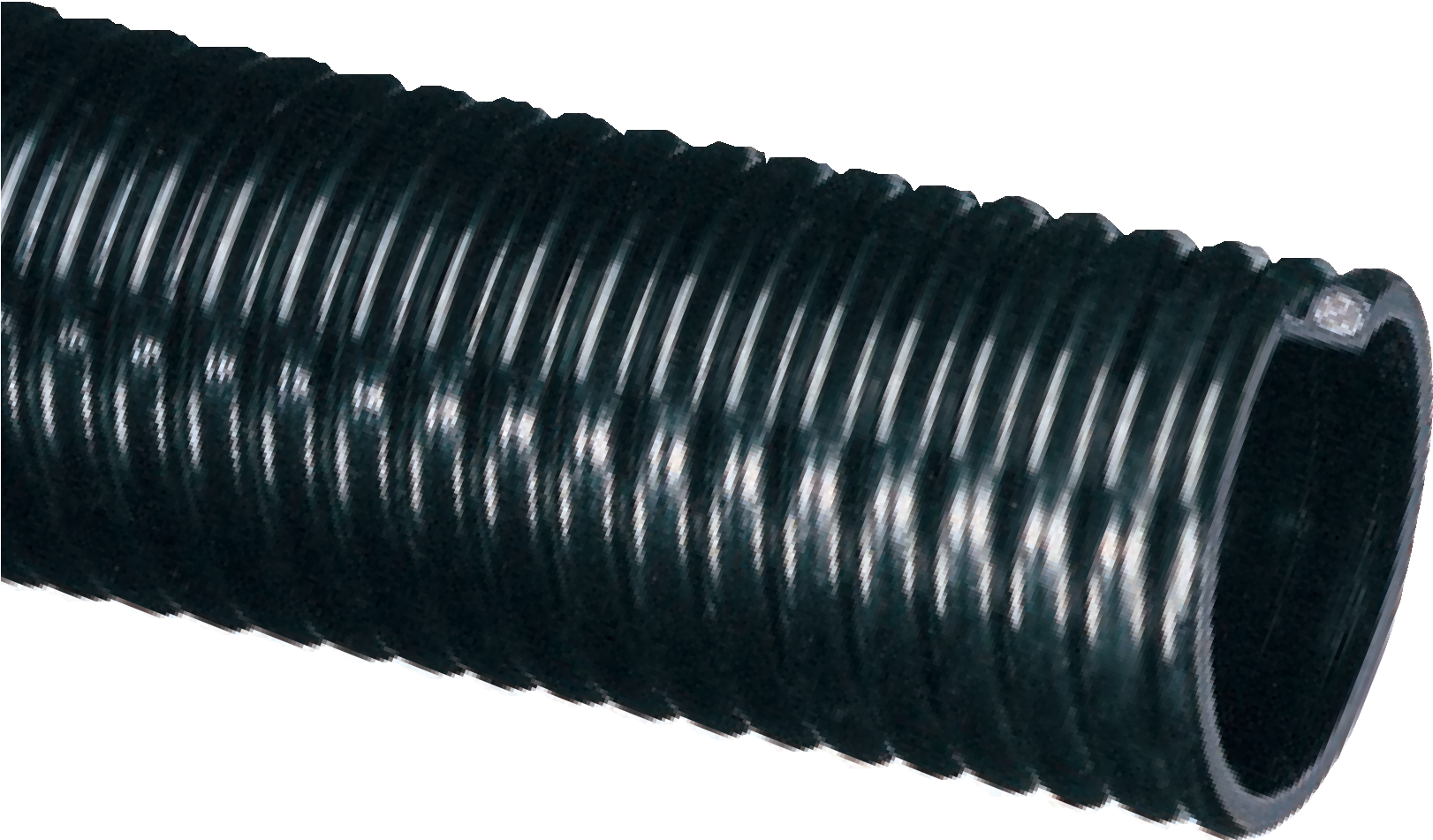 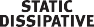 W™  SeriesHeavy Duty PVC Liquid Suction HoseGeneral Applications:Extreme cold conditions (Sizes 4" - 16")Fish suctionGold dredgingPumps, rental and construction dewateringPumps, trashSlurry handlingWater suction – heavy dutyConstruction: PVC tube with rigid PVC helix.Service Temperature:Sizes 1" - 3": -4°F (-20°C) to 150°F (+65°C)*; Sizes 4" - 16": -40°F (-40°C) to 150°F (+65°C)*Features and Advantages:“Cold-Flex” Materials (Sizes 4" - 16") – Hose remains flexible in sub-zero temperatures.Transparent Construction – “See-the-flow.” Allows for visual confirmation of material flow.Convoluted Outer Cover – Provides increased hose flexibility.Phthalate Free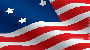 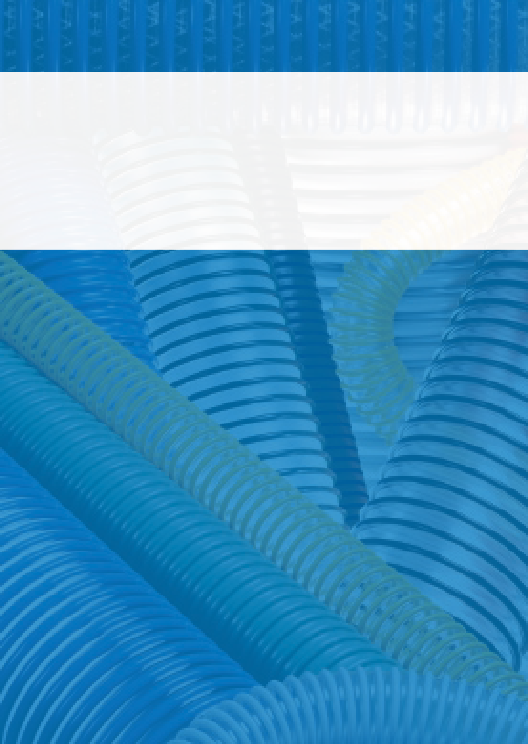 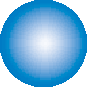 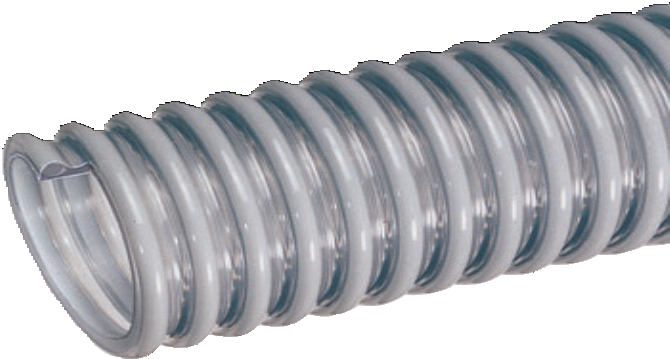 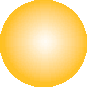 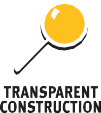 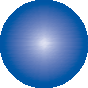 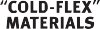 NOTE: Service life may vary depending on operating conditions and type of material being conveyed.NOTE: For details of the following compliances, refer to footnotes listed on page 62.*Actual service temperature range is application dependent.†Non-stock item, minimum order required. Contact Kuriyama customer service for details.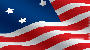 Features and Advantages:“Cold-Flex” Materials (SH Series; Sizes 2½" - 8") –Hose remains flexible in sub-zero temperatures.Transparent Construction – “See-the-flow.” Allows for visual conformation of material flow.Drain linesDust collectionGold dredgingWater suction – standard dutyConstruction: PVC tube with rigid PVC helix. Service Temperature (WH Series): -4ºF (-20ºC) to 150ºF (+65ºC)*Service Temperature (SH Series): -40ºF (-40ºC) to 150ºF (+65ºC)*Convoluted Outer Cover – Provides increased hose flexibility.Phthalate Free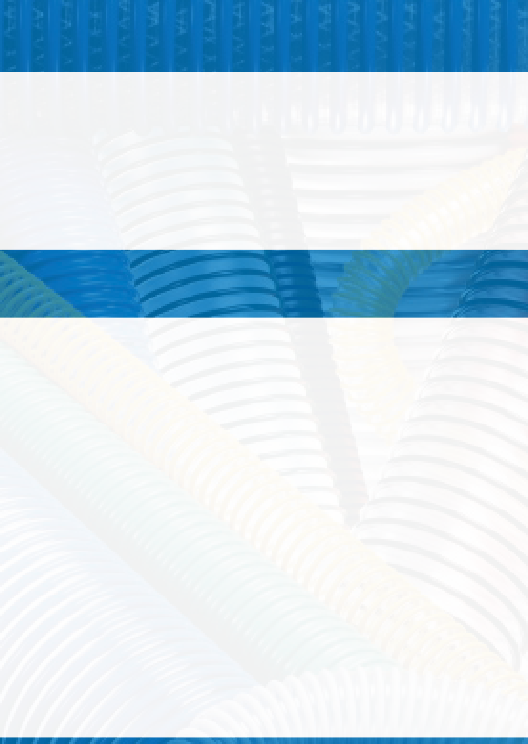 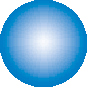 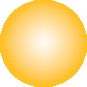 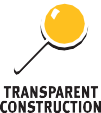 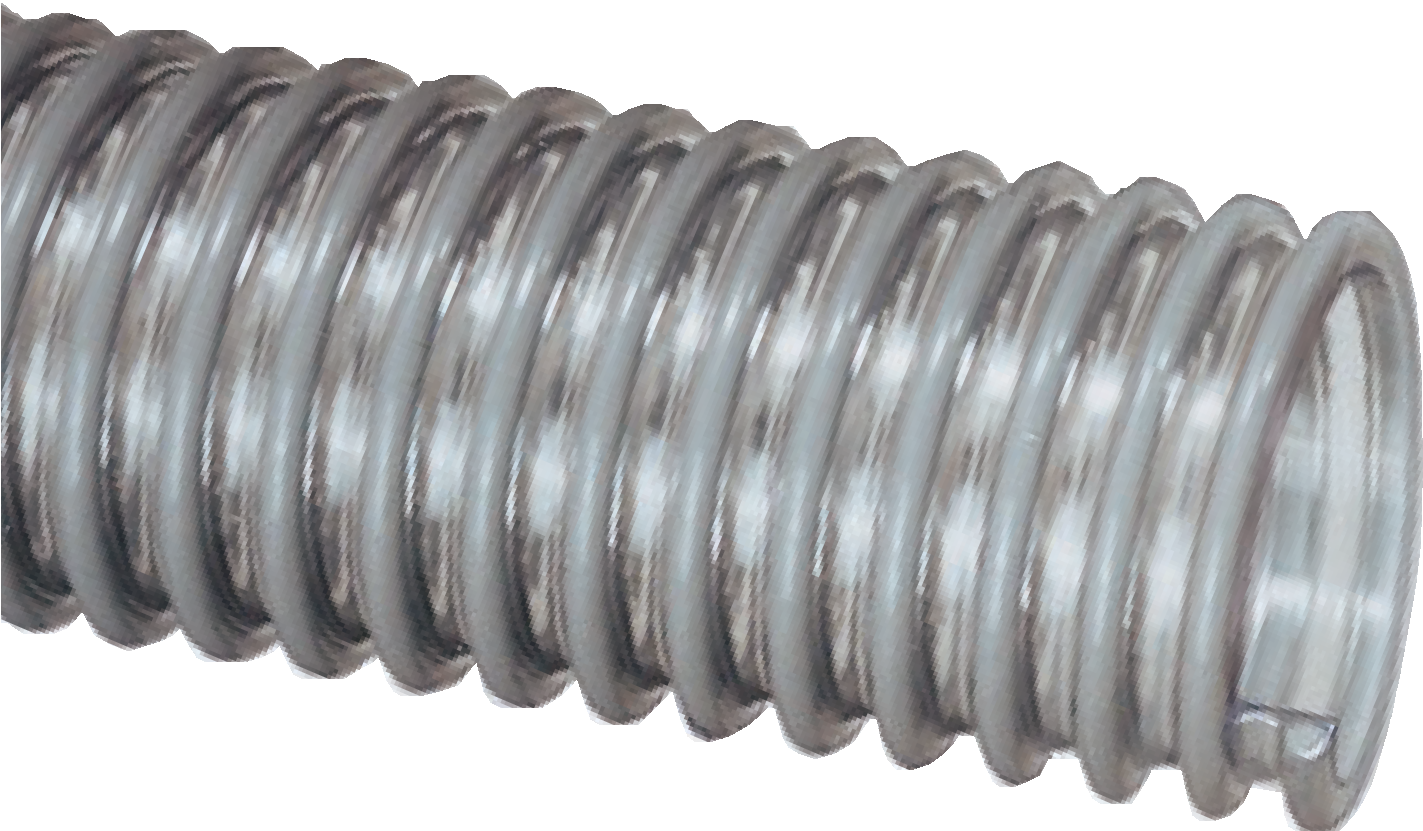 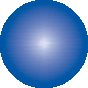 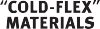 NOTE: Service life may vary depending on operating conditions and type of material being conveyed.NOTE: For details of the following compliances, refer to footnotes listed on page 62.*Actual service temperature range is application dependent.WST™ SeriesHeavy Duty PVC Fabric Reinforced Suction & Discharge HoseGeneral Applications:Fish suctionIrrigation linesPumps, rental and construction dewateringPumps, trashSuction and dischargeWater suction – heavy dutyConstruction: Double-ply PVC tube, polyester fabric reinforcement and rigid PVC helix.Service Temperature: -4°F (-20°C) to 150°F (+65°C)*Features and Advantages:Fabric Reinforcement – Designed with high tensile strength polyester yarn jacket to handle both suction and higher pressure discharge applications.Transparent Construction – “See-the-flow.” Allows for visual confirmation of material flow.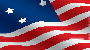 Easy Slide Helix – Rigid helix design protects hose tube from cover wear, and allows hose to slide easily over rough surfaces. Easy-to-handle.Phthalate Free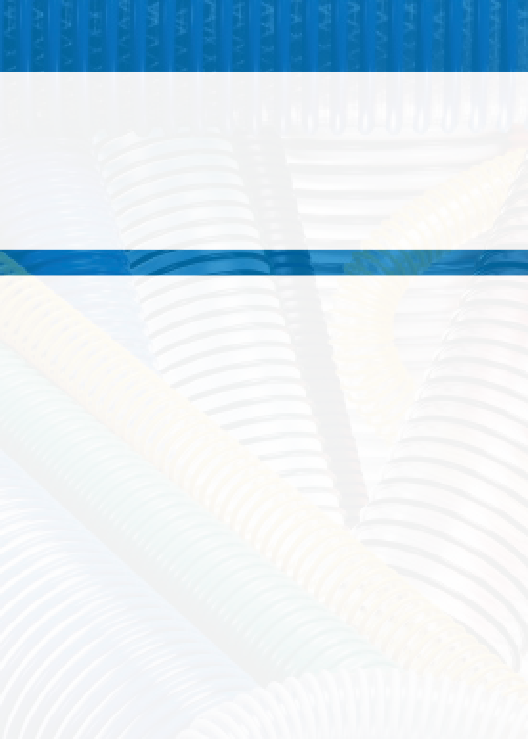 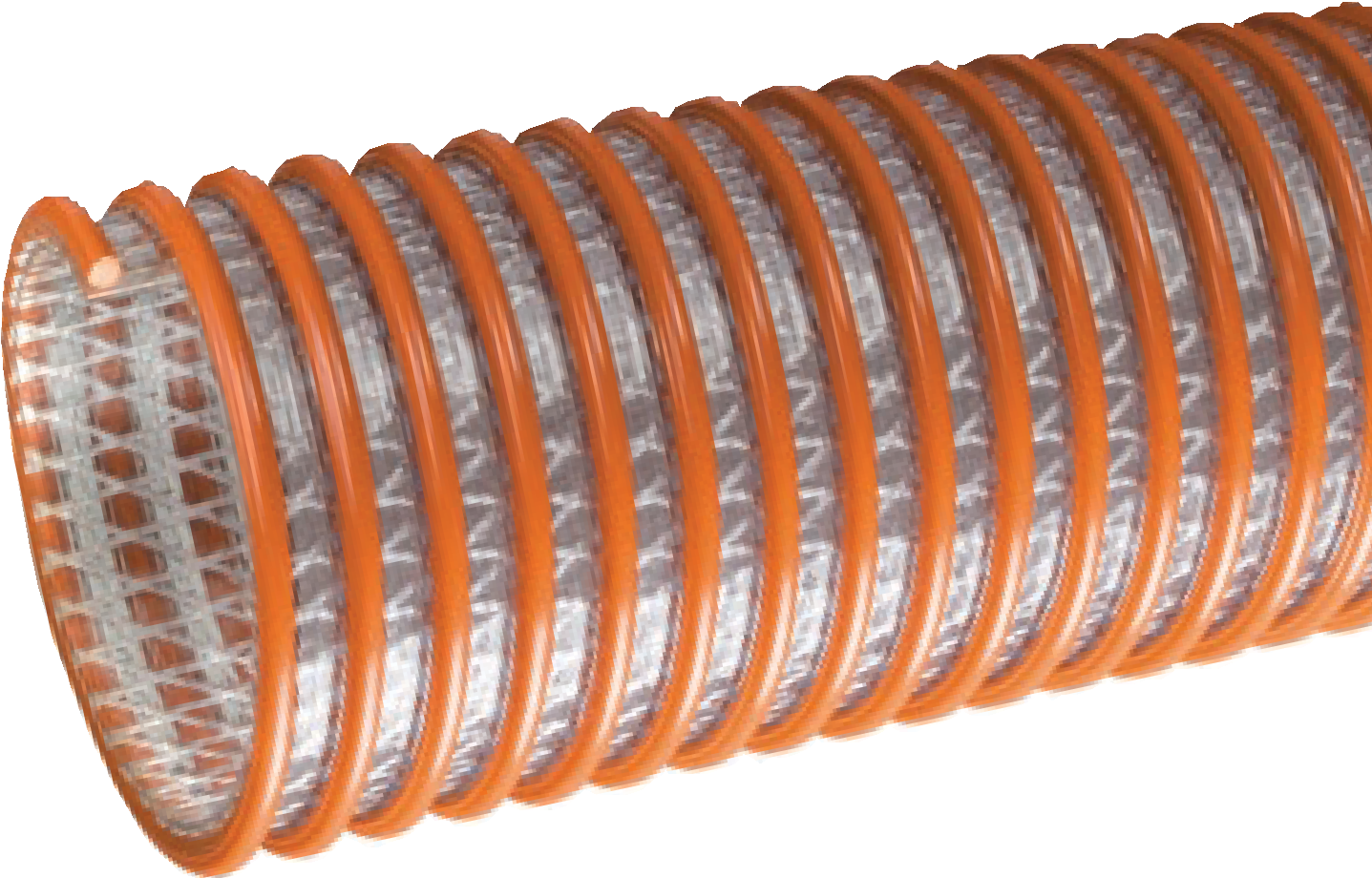 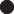 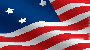 Features and Advantages:Highly Durable PVC Tube – Formulated from highly durable PVC compound for increased abrasion and tear resistance.Convoluted Outer Cover – Provides increased hose flexibility.Phthalate FreeConstruction: PVC tube with rigid PVC helix. Service Temperature: -4°F (-20°C) to 150°F (+65°C)*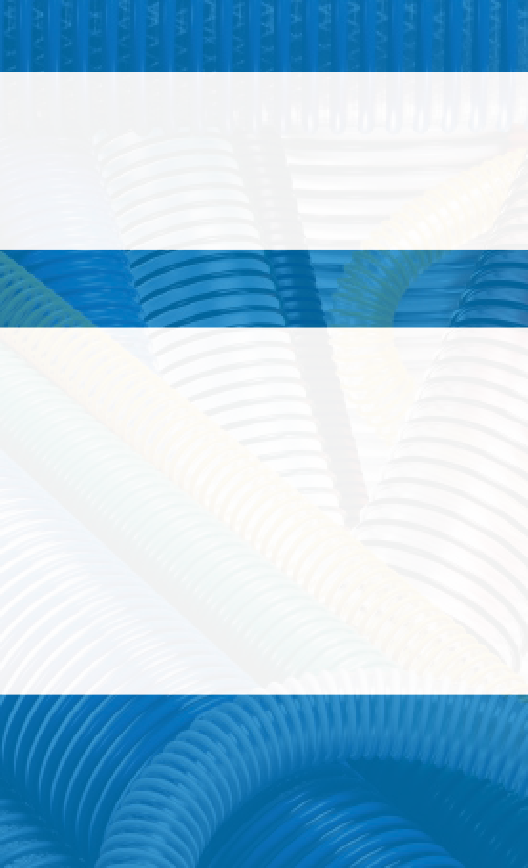 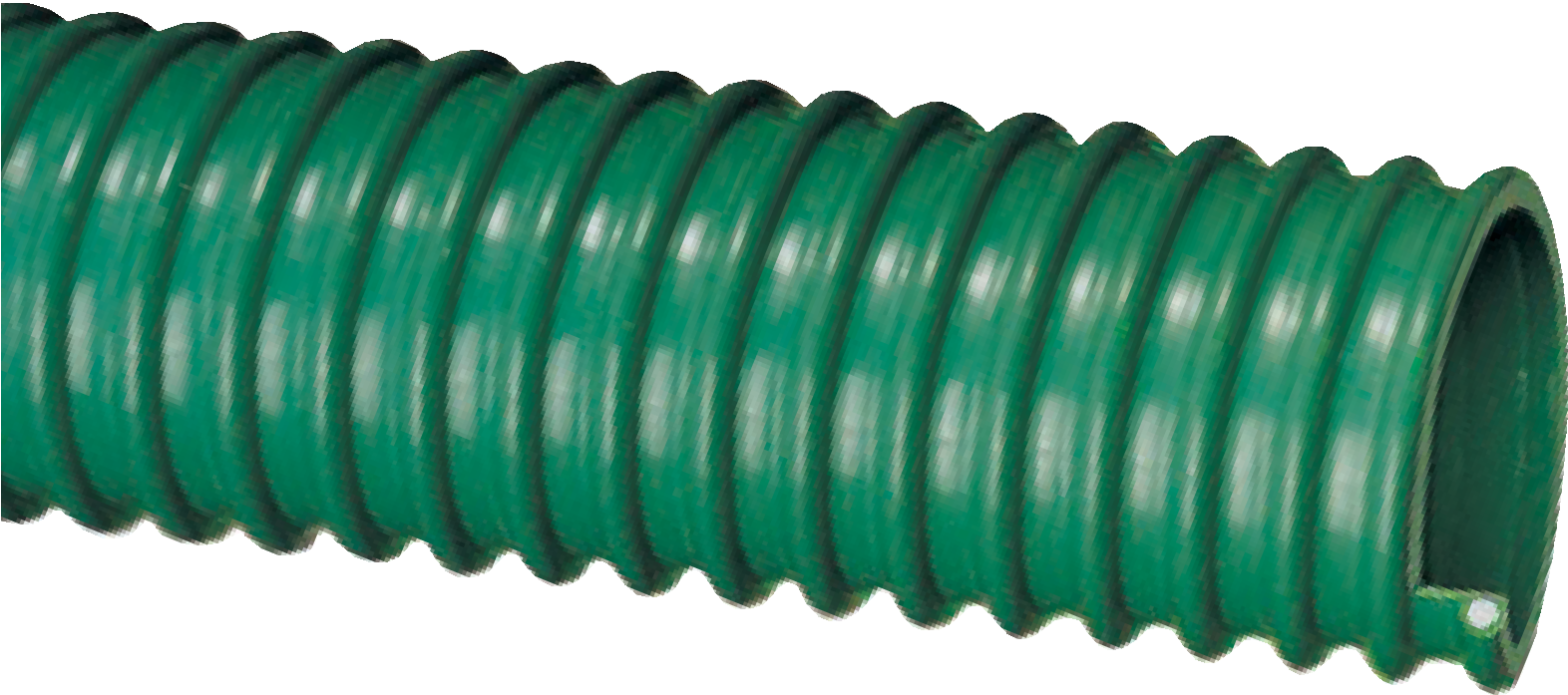 NOTE: Service life may vary depending on operating conditions and type of material being conveyed.NOTE: For details of the following compliances, refer to footnotes listed on page 62.*Actual service temperature range is application dependent.“Marine Hose” MH™ SeriesPVC Suction HoseGeneral Applications:Drain linesMarine bilge dischargeMarine plumbingRecreational vehicle (RV) plumbingConstruction: PVC tube with rigid PVC helix. Service Temperature: -4°F (-20°C) to 150°F (+65°C)*Features and Advantages:Odor-resistant Tube – Special additives help eliminate the build-up of unwanted odors.Convoluted Outer Cover – Provides increased hose flexibility.Easy Installation – Ideal for working in confined areas. Permits installers to make smooth, tight turns. Requires fewer fittings than rigid pipe.Phthalate Free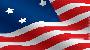 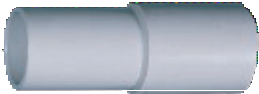 Custom Molded Cuff — 11/2" Molded cuff (shown above) is designed for use with Tigerflex® Series MH150 marine hose.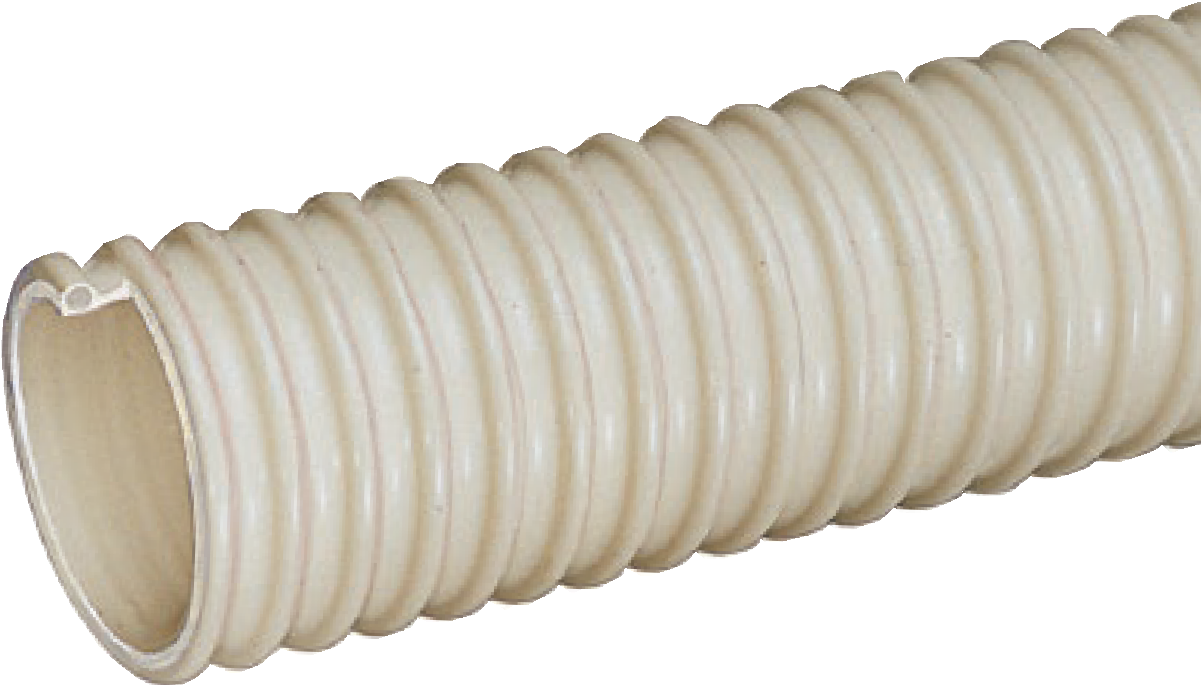 “Spa Hose” FMCR™ SeriesPVC Suction HoseGeneral Applications:Commonly referred to as “flex pipe”Drain linesSpa, pool and hot tub plumbingConstruction: PVC tube with rigid PVC helix.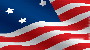 Service Temperature: -4°F (-20°C) to 150°F (+65°C)*Features and Advantages:Precision Controlled OD – Designed to be glued into Schedule 40 PVC fittings.Easy Installation – Ideal for working in confined areas. Permits installers to make smooth, tight turns. Requires fewer fittings than rigid pipe when plumbing a normal spa or hot tub application.Phthalate Free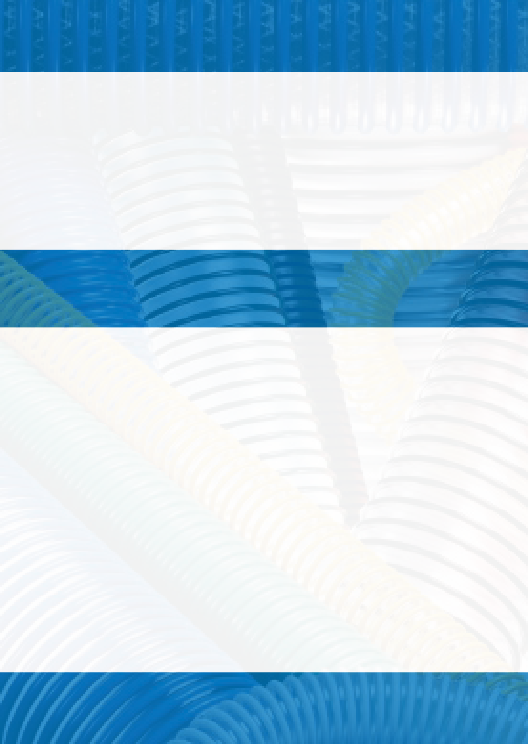 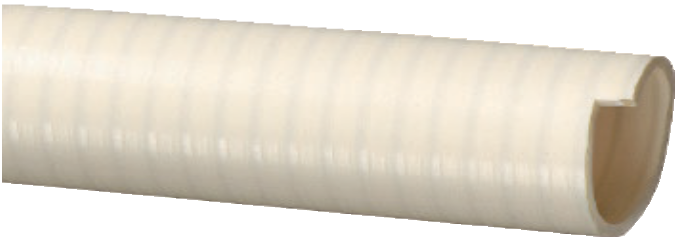 NOTE: For details of the following compliances, refer to footnotes listed on page 62.NOTE: Use with recommended primers and PVC cements; consult with glue supplier for recommendations. Coils of Tigerflex® Spa Hose should not be stacked more than five coils high. Hose which has been stacked high may be damaged over time.NOTE: Black color available upon request. Minimum order quantity may apply. Contact Kuriyama customer service for details.*Actual service temperature range is application dependent.Product WarningLike other materials, Spa Hoses can be damaged by rodents or insects, including termites. Our warranty does not cover damages caused by them. Spa Hose should not be used underground in areas infested by termites. This product warning shall be given to every purchaser of Spa Hose. (Rev. 7/98)Features and Advantages:Superior Rubber Compounds – Tigerflex™ uses only the best available EPDM compounds, which provide the ideal combination of light-weight, flexibility, durability and chemical resistance.Superior Flexibility – Our tests show up to 22% more flexible than the competition, especially in sub-zero weather! Tiger™ Green comes off the trucks more flexible and easier to handle than other similar hoses.Easy Slide Helix – Rigid helix design protects hose tube from cover wear, and allows hose to slide easily over rough surfaces and around corners. Easy-to-handle.Convoluted Outer Cover – Provides increased hose flexibility.“Cold-Flex” Materials – Hose remains flexible in sub-zero temperatures.Phthalate Free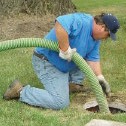 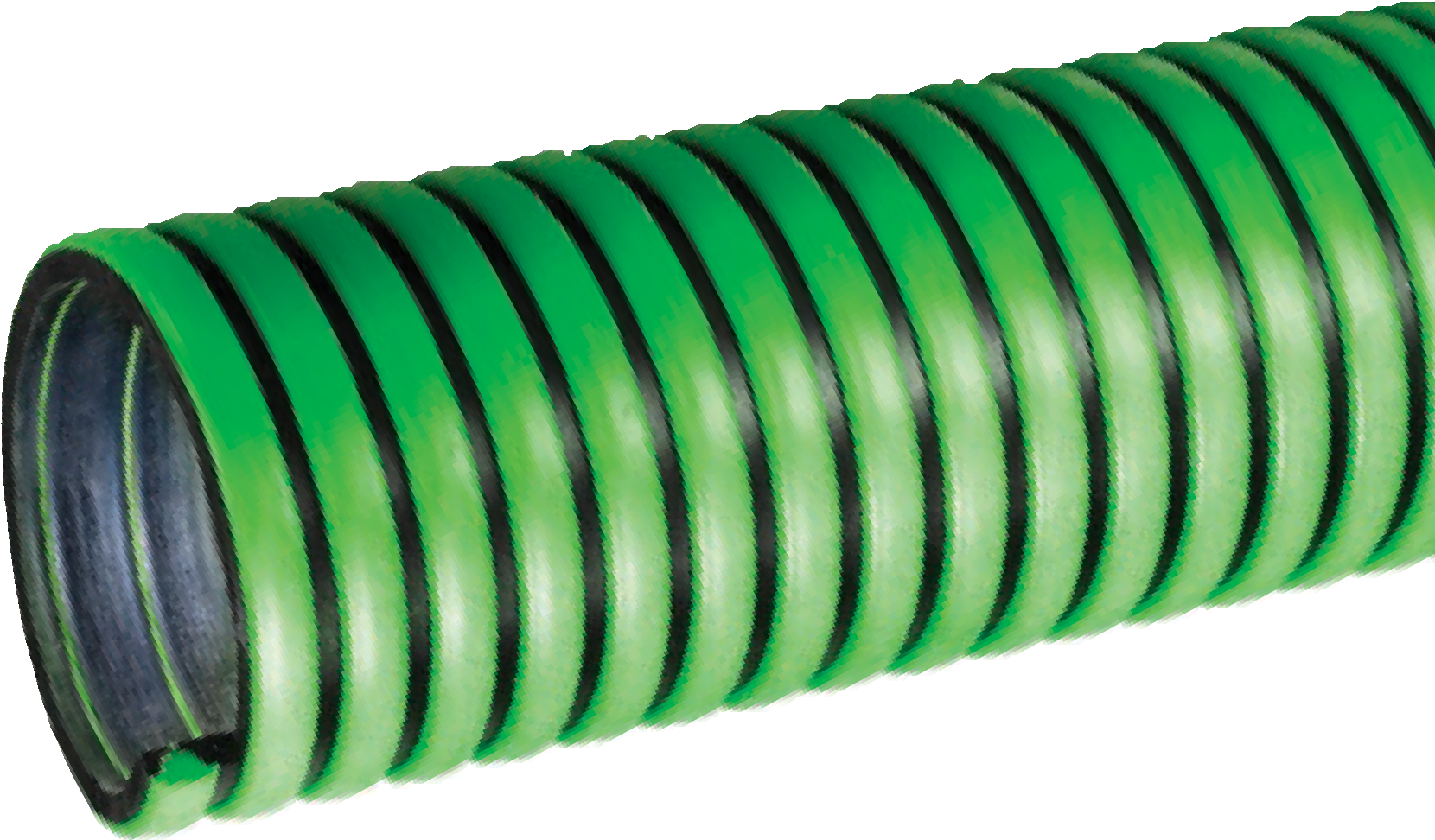 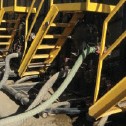 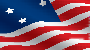 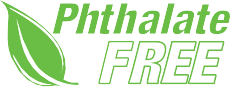 NOTE: Service life may vary depending on operating conditions and type of material being conveyed.NOTE: For details of the following compliances, refer to footnotes listed on page 62.NOTE: Other colors available upon request. Minimum order quantity may apply. Contact Kuriyama Tigerflex department for details.Service Temperature: -40°F (-40°C) to 160°F (+71°C)*Features and Advantages:Superior Rubber Compounds – Tigerflex™ uses only the best available EPDM compounds, which provide the ideal combination of light-weight, flexibility, durability and chemical resistance.Superior Flexibility – Our tests show up to 22% more flexible than the competition, especially in sub-zero weather! Tiger™ Green comes off the trucks more flexible and easier to handle than other similar hoses.Easy Slide Helix – Rigid helix design protects hose tube from cover wear, and allows hose to slide easily over rough surfaces and around corners. Easy-to-handle.Convoluted Outer Cover – Provides increased hose flexibility.“Cold-Flex” Materials – Hose remains flexible in sub-zero temperatures.Phthalate Free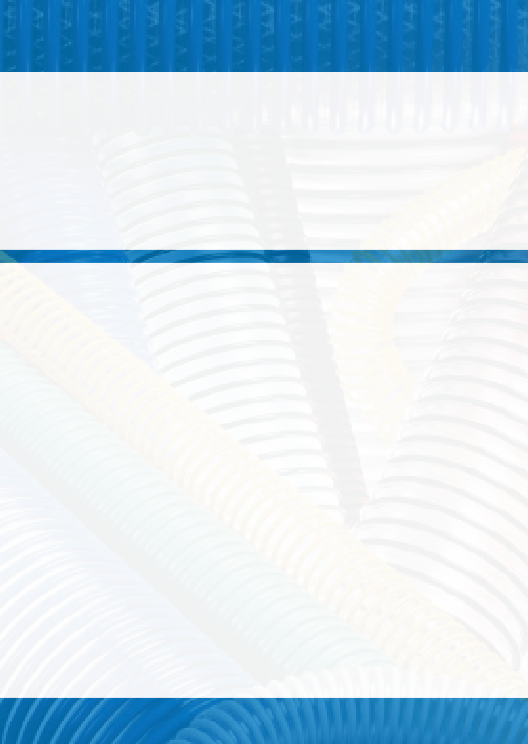 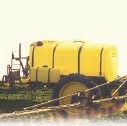 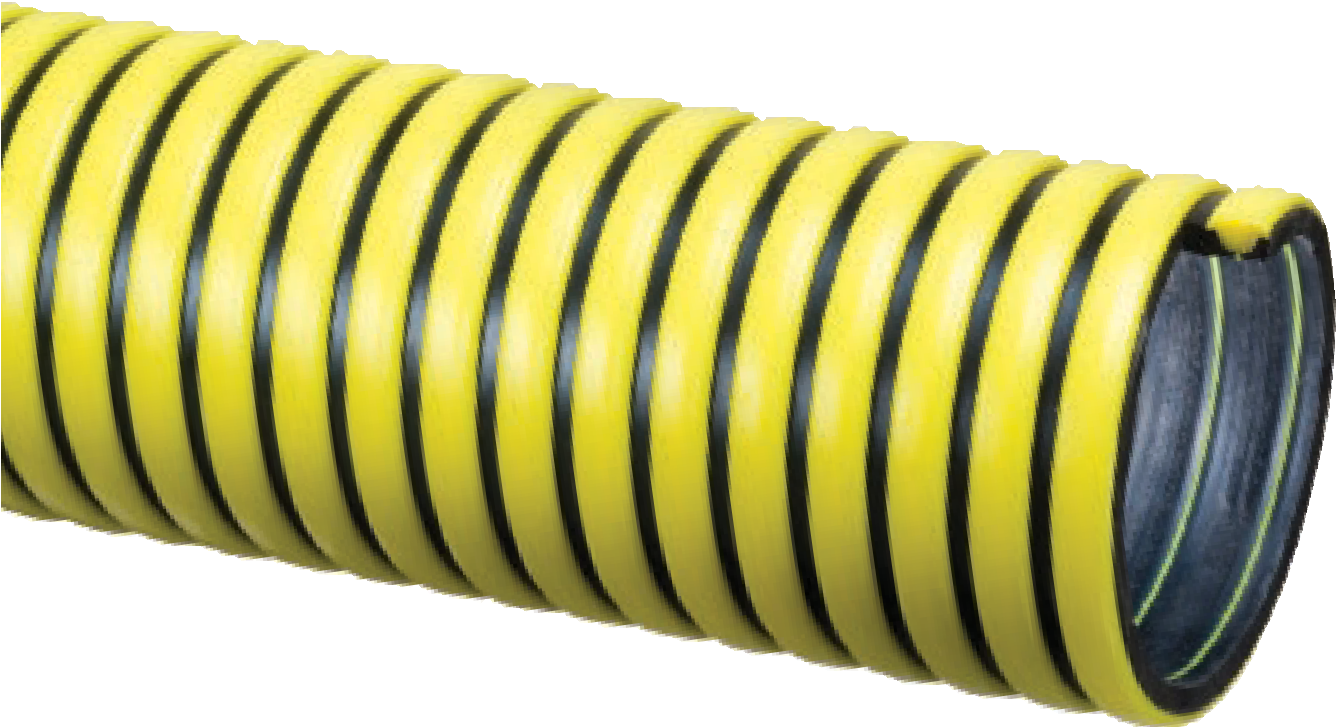 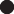 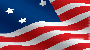 NOTE: Service life may vary depending on operating conditions and type of material being conveyed.NOTE: For details of the following compliances, refer to footnotes listed on page 62.NOTE: Contact your nearest KOA warehouse for availability of 50 ft. lengths.*Actual service temperature range is application dependent.Tiger™ Red TRED™  SeriesTiger™ Blue TBLU™  SeriesEPDM Suction HosesGeneral Applications:Agriculture liquid fertilizersIrrigation linesLiquid manure handlingMarine bilge dischargePumps, rental and construction dewateringPumps, trashSeptic and wastewater handlingUsed frack solution removalWater suction – standard dutyConstruction: EPDM tube with polyethylene helix.Service Temperature: -40°F (-40°C) to 160°F (+71°C)*Features and Benefits:Superior Rubber Compounds – Tigerflex™ uses only the best available EPDM compounds, which provide the ideal combination of light-weight, flexibility, durability and chemical resistance.Superior Flexibility – Our tests show up to 22% more flexible than the competition, especially in sub-zero weather! Tiger™ Green comes off the trucks more flexible and easier to handle than other similar hoses.TREDTBLUEasy Slide Helix – Rigid helix design protects hose tube from cover wear, and allows hose to slide easily over rough surfaces and around corners. Easy-to-handle.Convoluted Outer Cover – Provides increased hose flexibility.“Cold-Flex” Materials – Hose remains flexible in sub-zero temperatures.Color Choices – Choose from colors red or blue to match company equipment.Phthalate Free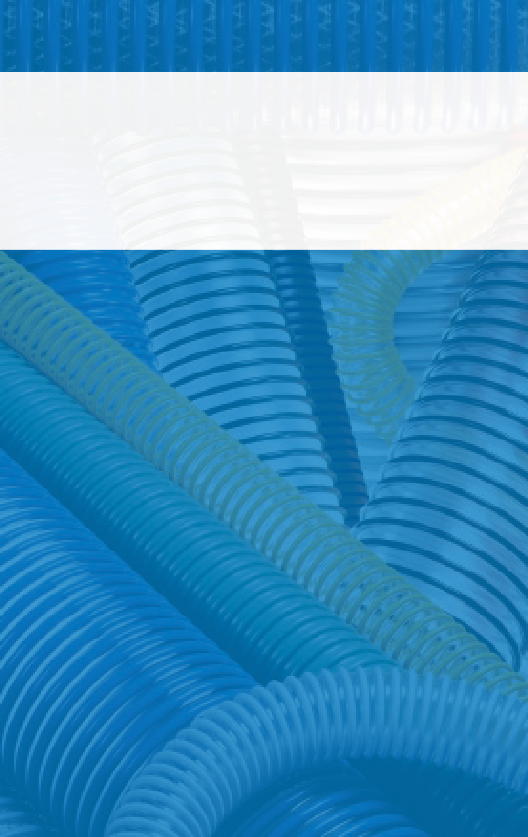 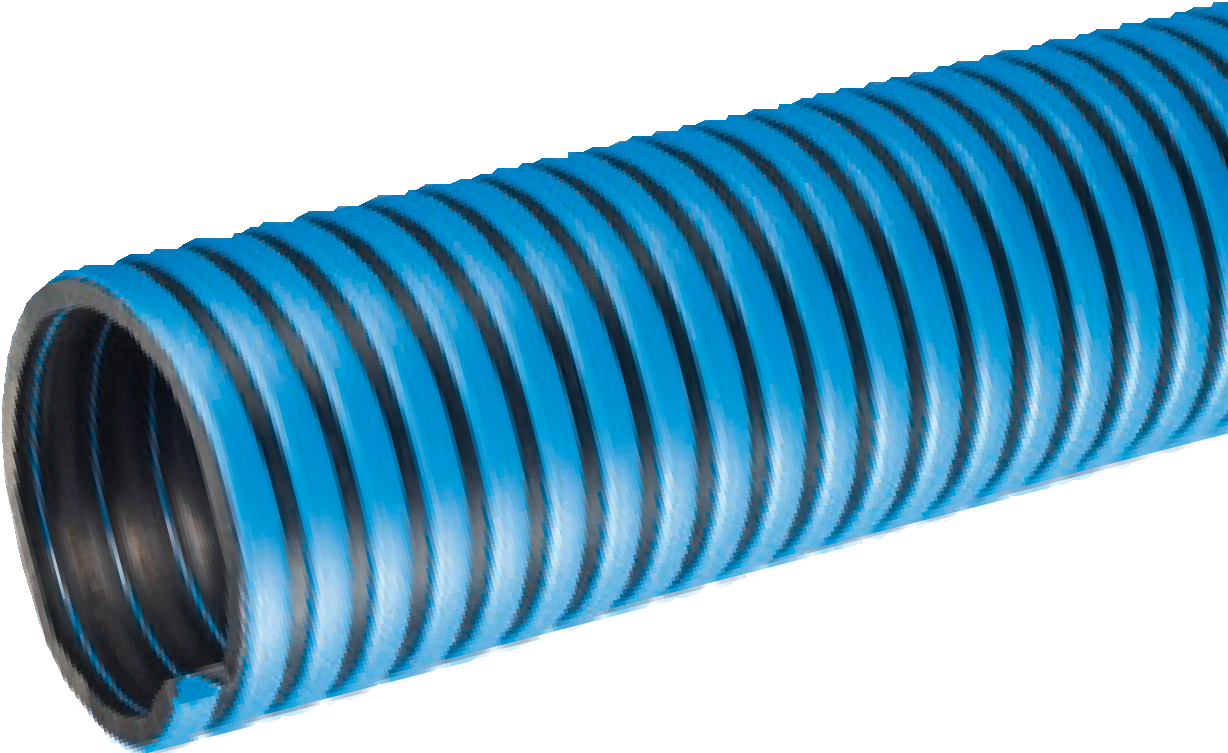 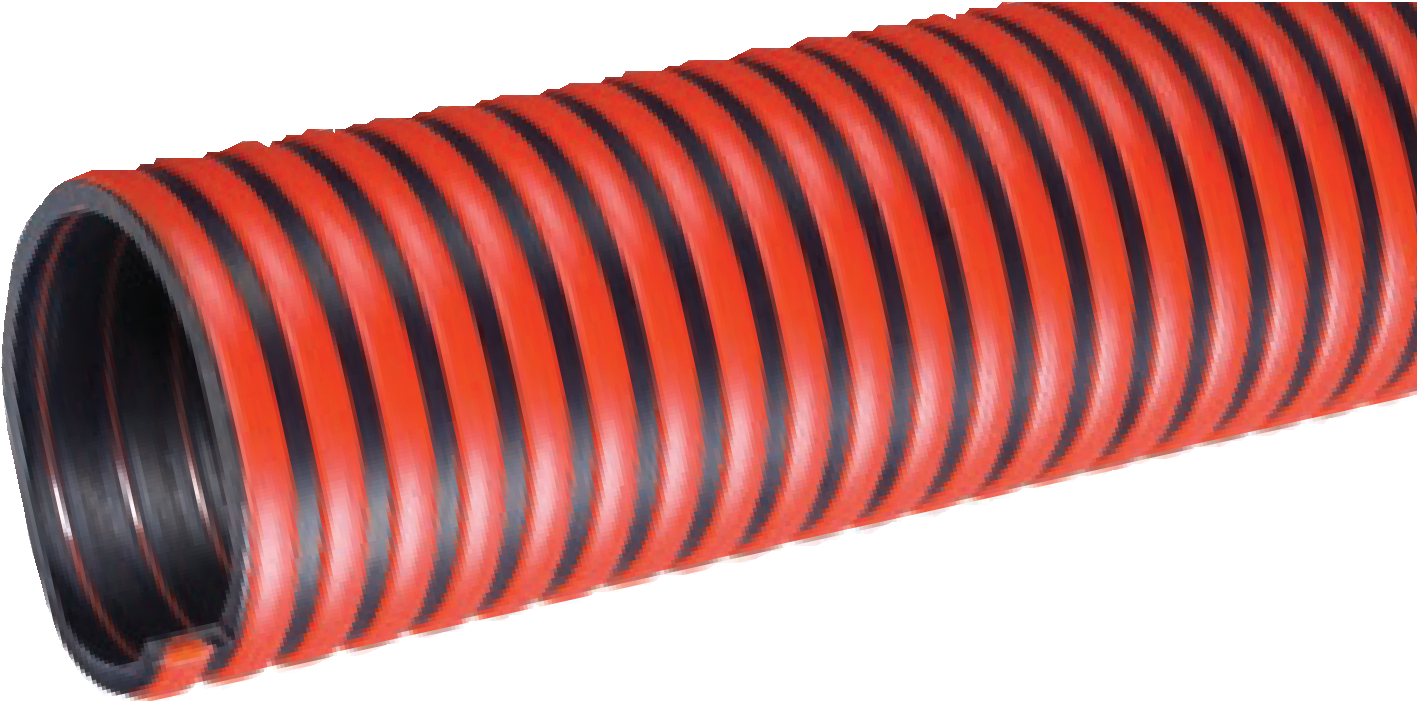 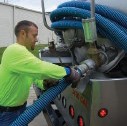 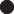 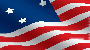 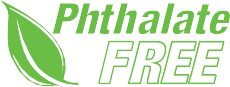 NOTE: Service life may vary depending on operating conditions and type of material being conveyed.NOTE: For details of the following compliances, refer to footnotes listed on page 62.Tiger™ TSD™ SeriesEPDM Fabric Reinforced Suction & Discharge Hoseeneral Applications:e liquid fertilizers systemsLiquid manure handlingPumps, rental and construction dewateringPumps, trash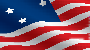 Septic and wastewater handlingSuction and dischargeWater suction – heavy dutyConstruction: Double-ply EPDM, polyester fabric reinforcement and polyethylene helix.Service Temperature: -40°F (-40°C) to 160°F (+71°C)*Features and Advantages:Superior Rubber Compounds – Tigerflex™ uses only the best available EPDM compounds, which provide the ideal combination of light-weight, flexibility, durability and chemical resistance.Fabric Reinforcement – Designed with high tensile strength polyester yarn jacket to handle both suction, and higher pressure discharge applications.“Cold-Flex” Materials – Hose remains flexible in sub-zero temperatures.Easy Slide Helix – Rigid helix design protects hose tube from cover wear, and allows hose to slide easily over rough surfaces and around corners. Easy-to-handle.Convoluted Outer Cover – Provides increased hose flexibility.Phthalate Free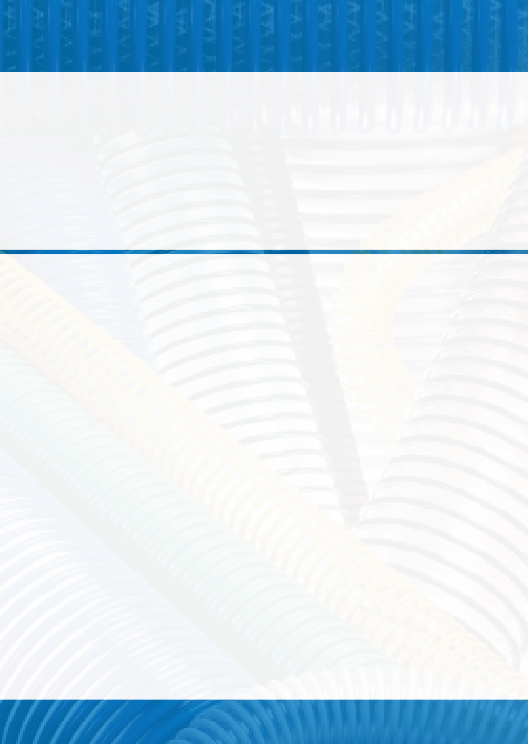 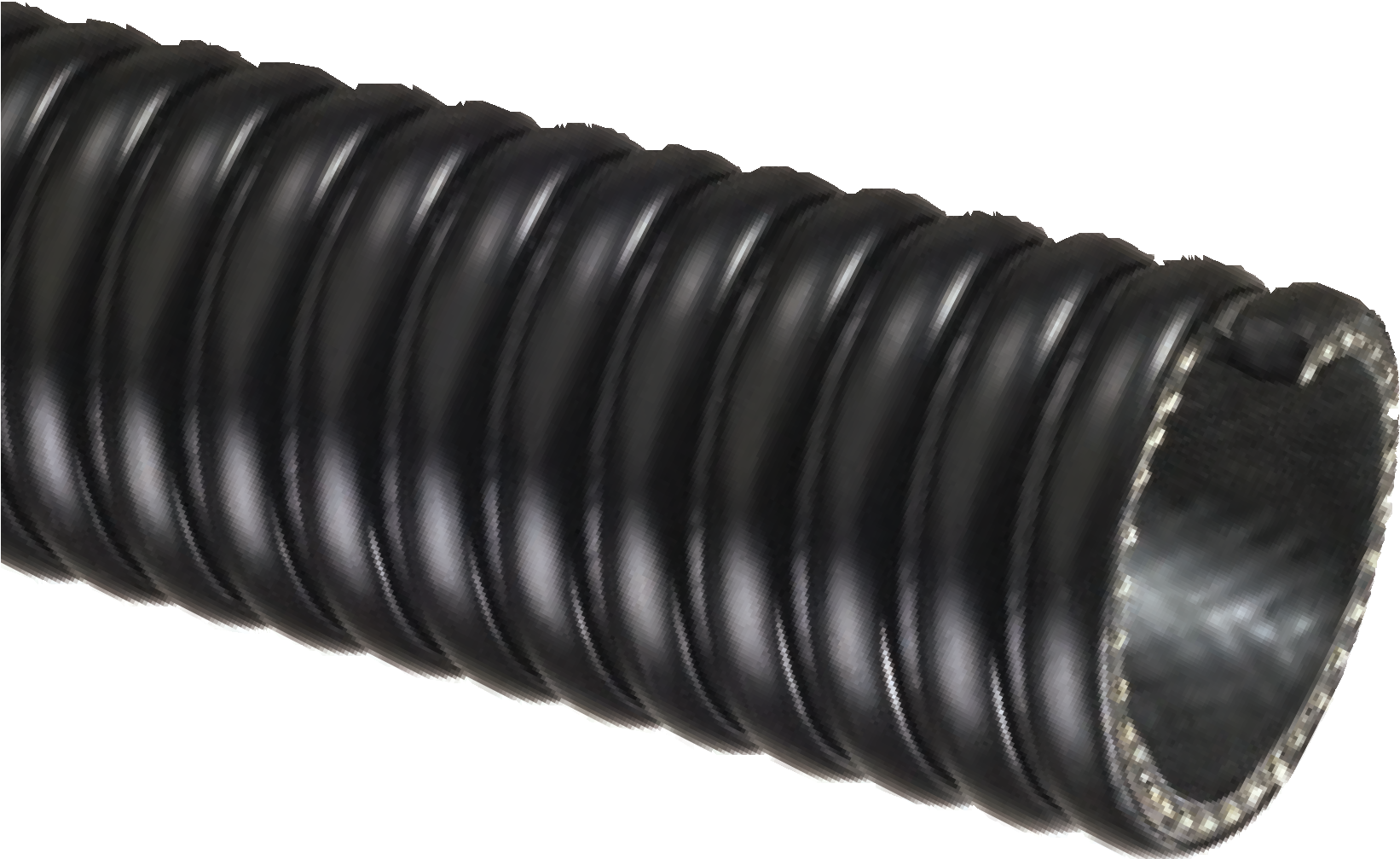 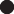 NOTE: Service life may vary depending on operating conditions and type of material being conveyed.NOTE: For details of the following compliances, refer to footnotes listed on page 62.NOTE: Contact your nearest KOA warehouse for availability of 50 ft. lengths.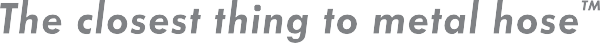 STIG™  SeriesExtremely Heavy DutyPolyurethane Lined Material Handling HoseGeneral Applications:Fly ash collectionIndustrial Vacuum EquipmentMaterial chutesMaterial handling – heavy duty abrasiveMilling machine scrap recoveryNEWOur Most Internal Abrasion Resistant Hose!Rock, gravel, sand and crushed concrete vacuumingShot blast recoveryConstruction: PVC cover with extra thick polyurethane liner, rigid PVC helix and grounding wire.Service Temperature: -4°F (-20°C) to 150°F (+65°C)*Features and Advantages:Extra Thick Abrasion Resistant Polyurethane Liner – Designed for dry applications where severe abrasion is a factor. Provides for longer hose life and lower operating costs versus rubber or PVC hoses.Grounding Wire – Multi-strand wire helps prevent the build-up of static electricity for added safety and to help keep material flowing smoothly. It’s embedded within the rigid helix to prevent contamination of transferred materials.Convoluted Outer Cover – Provides increased hose flexibility.• Oil Resistant Polyurethane Liner – Resists most animal and petroleum based oils.Phthalate Free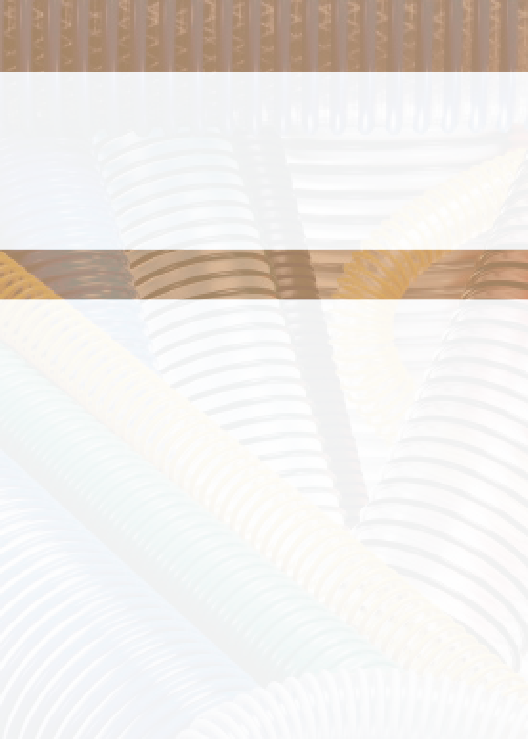 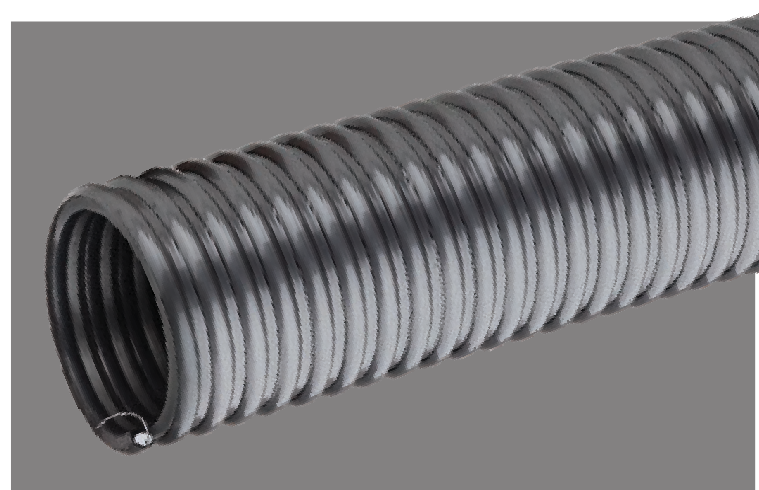 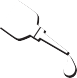 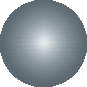 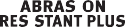 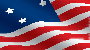 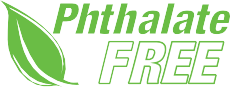 NOTE: Service life may vary depending on operating conditions and type of material being conveyed.*Actual service temperature range is application dependent.CAUTION: This product is designed to dissipate static electricity when the embedded grounding wire is physically extracted and securely connected to ground, through the fitting or by other means.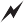 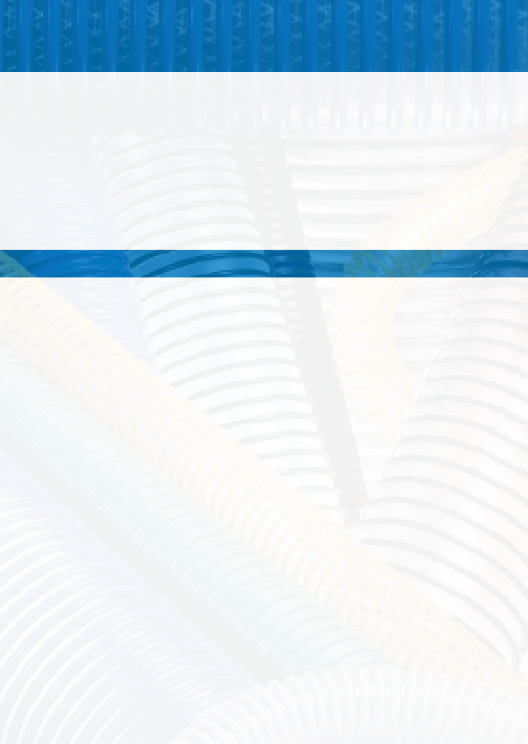 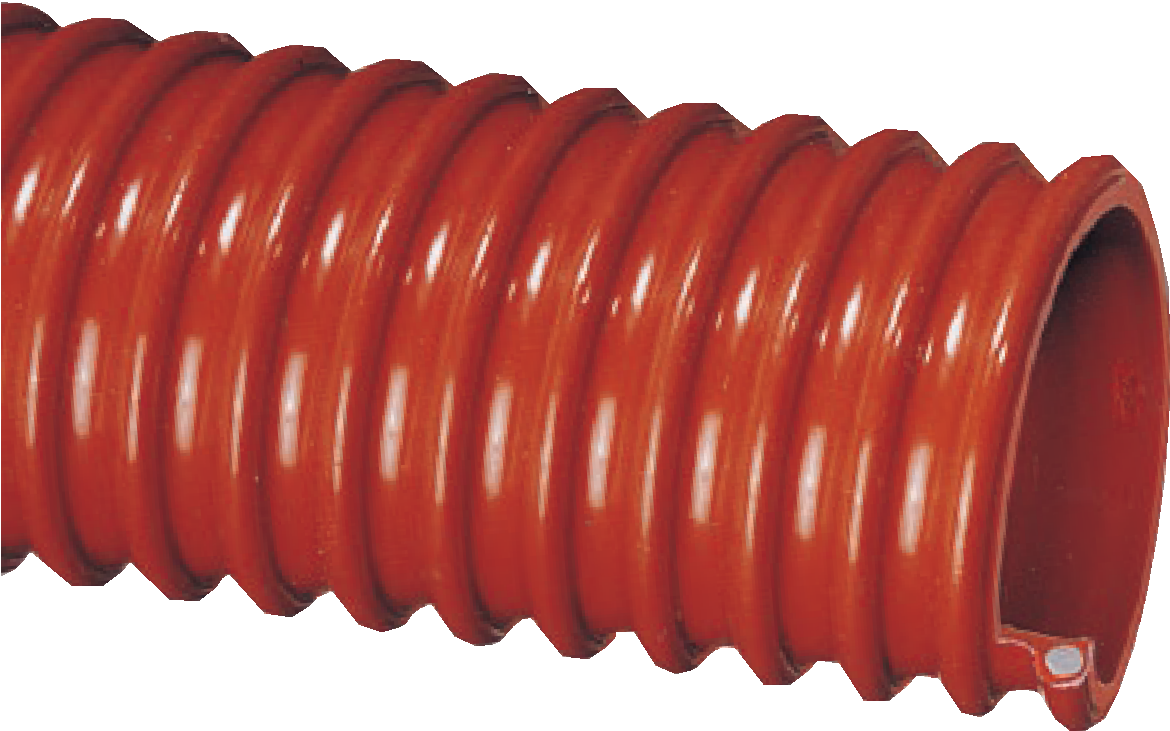 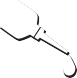 WOR™  SeriesStandard Duty Oil Resistant PVC Suction HoseGeneral Applications:Environmental clean-upOil skimmingOil slurriesOil suctionVapor recovery – hydrocarbon emmissions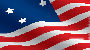 Construction: Oil resistant PVC tube with rigid PVC helix.Service Temperature: 5°F (-15°C) to 150°F (+65°C)*Features and Advantages:Oil Resistant PVC – Made with special oil resistant compounds which exhibit medium resistance to oil and other hydrocarbons.Convoluted Outer Cover – Provides increased hose flexibility.Phthalate Free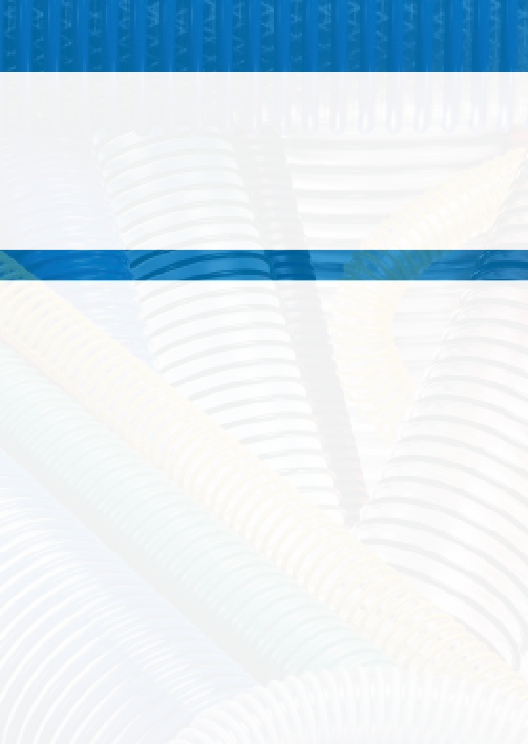 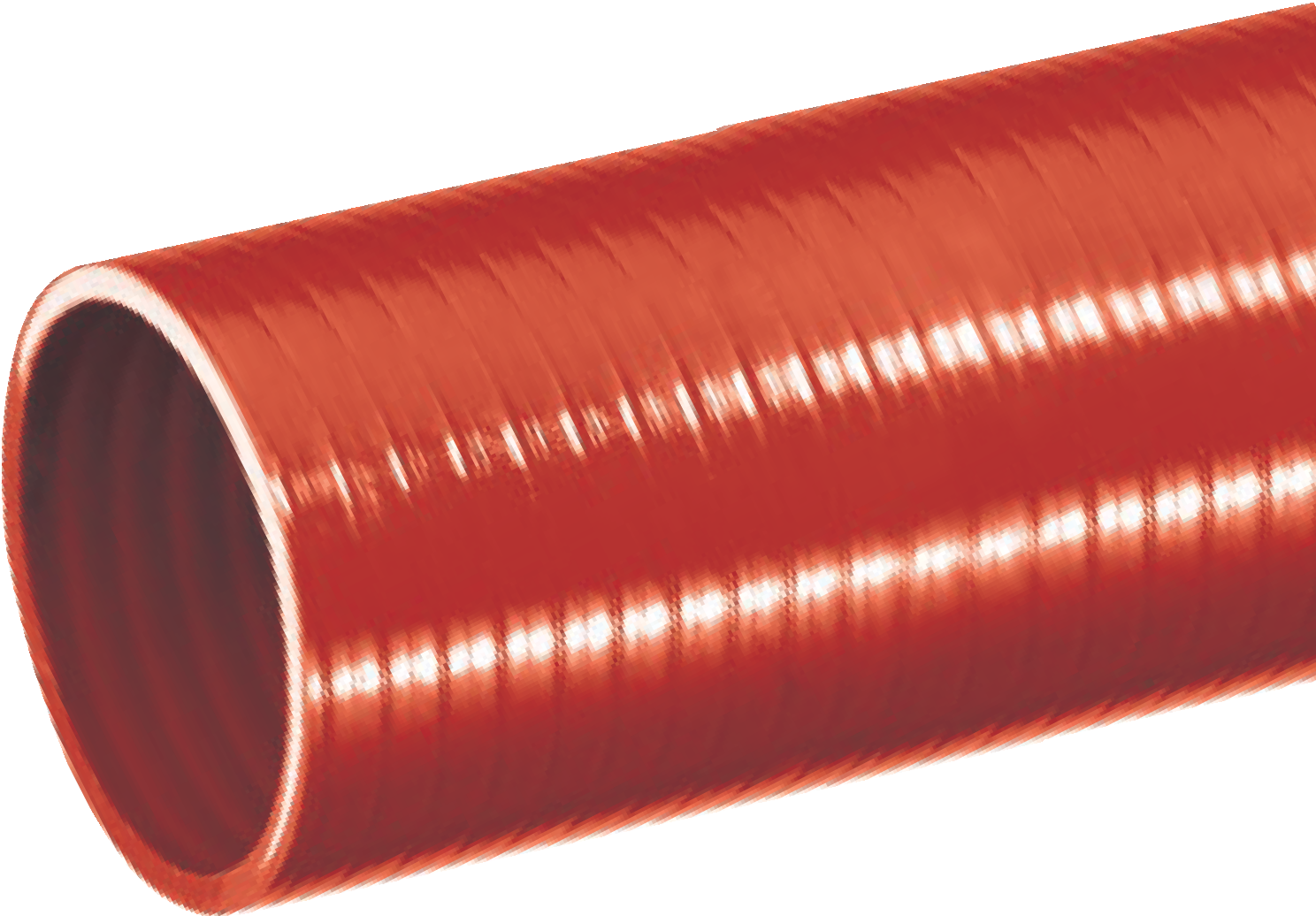 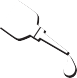 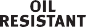 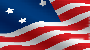 ORV™ SeriesStandard Duty Oil ResistantPVC Suction HoseGeneral Applications:Environmental cleanupOil skimmingOil slurriesOil suctionVapor recovery – hydrocarbon emissionsConstruction: Oil resistant PVC tube with rigid PVC helix.Service Temperature: 5°F (-15°C) to 150°F (+65°C)*Features and Benefits:Oil Resistant PVC Tube – Made with special oil resistant compounds which exhibit medium resistance to oil and other hydrocarbons.Smooth Outer Cover – Provides increased pressure rating and smooth surface for banding.Phthalate FreeNOTE: Service life may vary depending on operating conditions and type of material being conveyed.NOTE: For details of the following compliances, refer to footnotes listed on page 62.*Actual service temperature range is application dependent.Oil Vac™ OV™ SeriesHeavy Duty Oil Resistant Polyurethane Suction Hose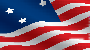 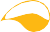 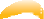 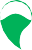 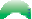 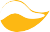 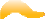 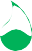 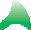 Features and Advantages: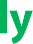 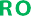 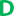 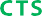 Oil Resistant Polyurethane Tube – Handles most fuels and oils. Excellent resistance to gasoline, diesel, ethanol, blends (up to E30) and biodiesels (up to B100).Abrasion Resistant Polyurethane Tube – Solid polyurethane tube outlasts other materials when severe abrasion is a factor. Provides for longer hose life and lower operating costs versus rubber or PVC hoses.General Applications:Material handling - heavy duty abrasiveMaterial chutesOil suction – heavy dutyConstruction: Polyurethane tube with rigid PVC helix.Service Temperature: -40°F (-40°C) to 150°F (+65°C)*Transparent Construction – “See-the-flow.” Allows for visual confirmation of material flow.“Cold-Flex” Materials – Hose remains flexible in sub-zero temperatures.Phthalate Free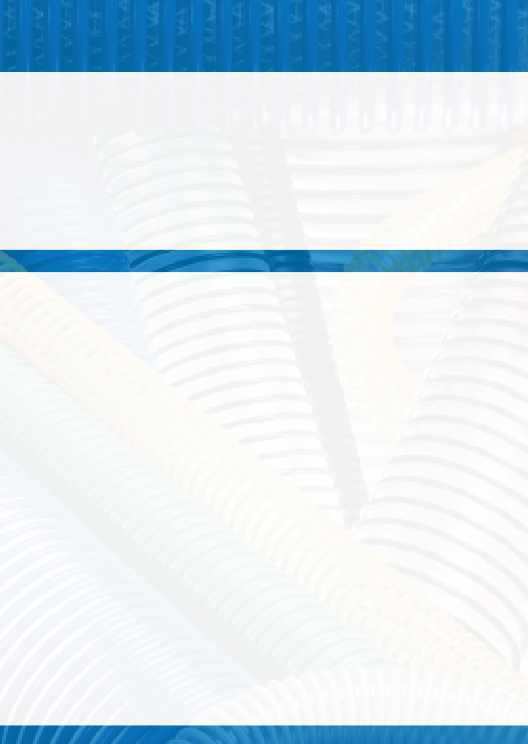 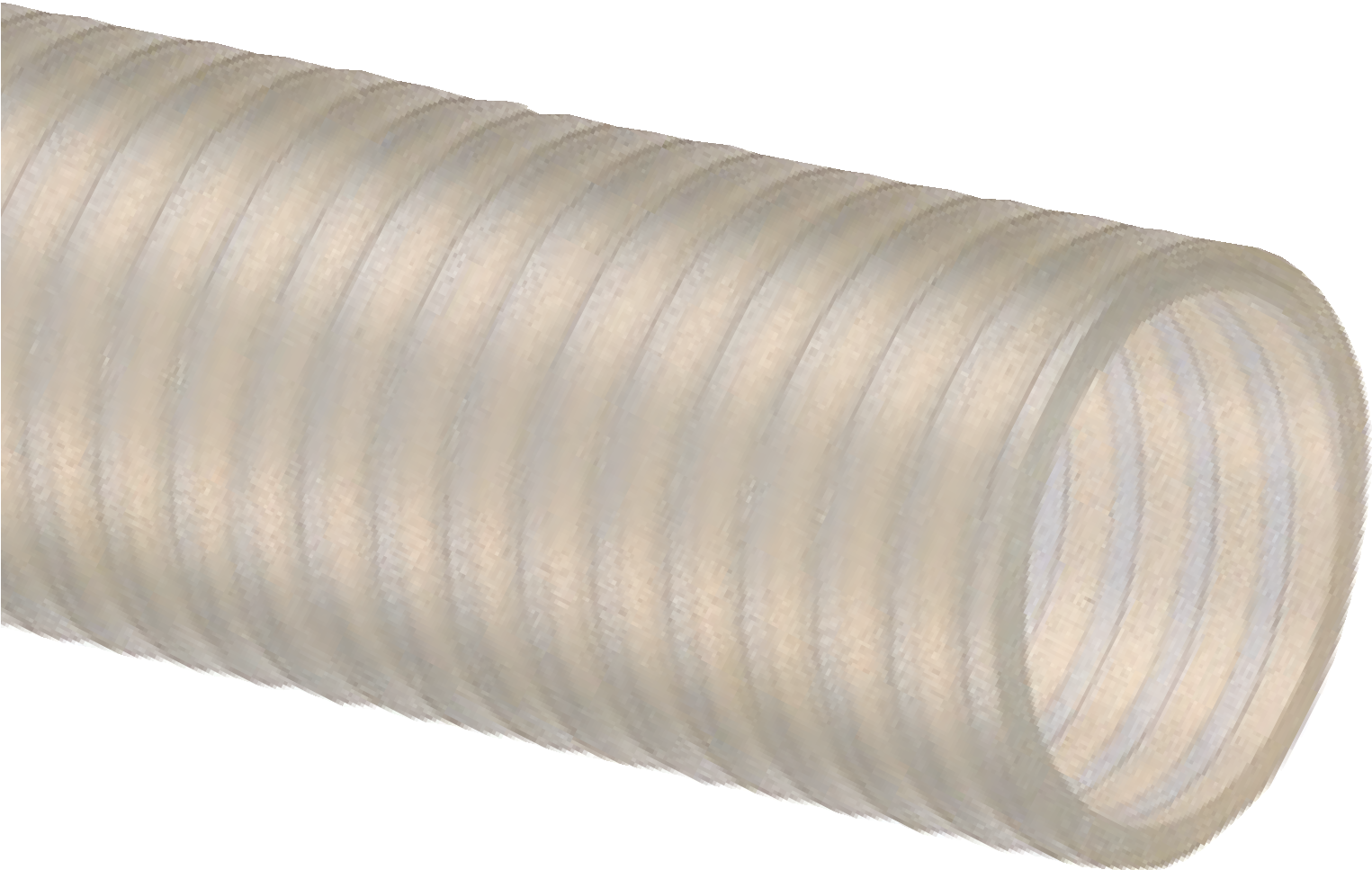 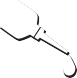 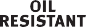 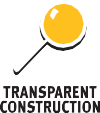 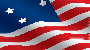 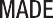 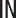 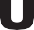 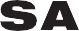 For food grade and non-food grade applications.Easy assembly.Provides smoother surface for banding behind coupling.BCCF™ SeriesClear, food grade, rigid PVC coilsFor hoses with a high-profile, counterclockwise helix*Food Grade, High-Profile, Counterclockwise CoilsPackaged singly: One piece to make one complete hose assembly coupled at each end.Cut one piece in half into two equal pieces; thread between hose helix.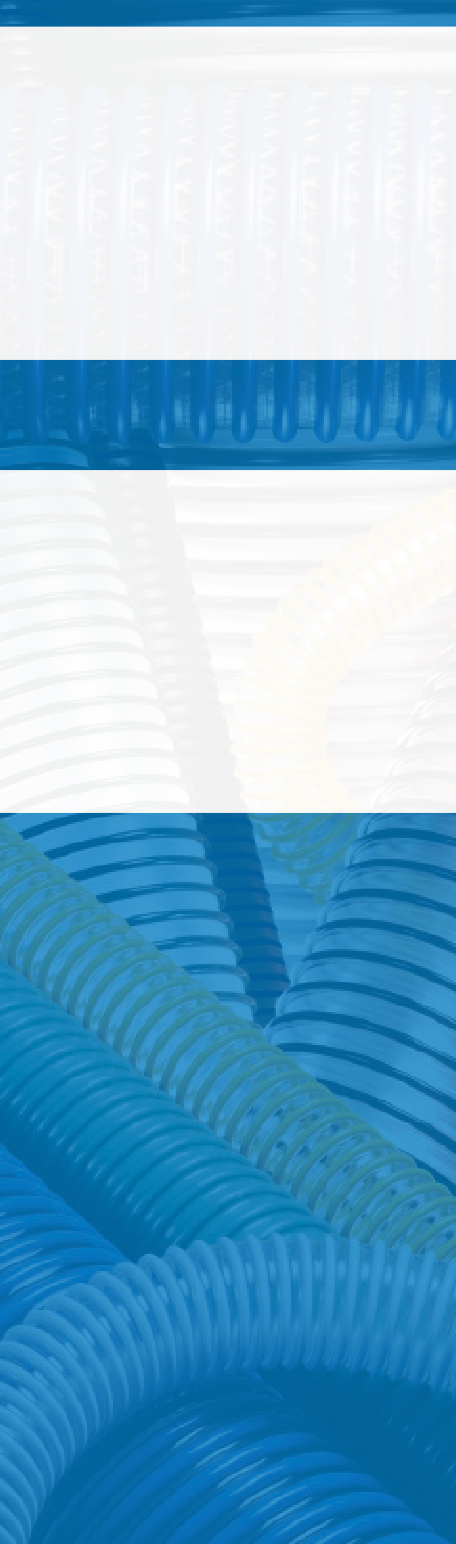 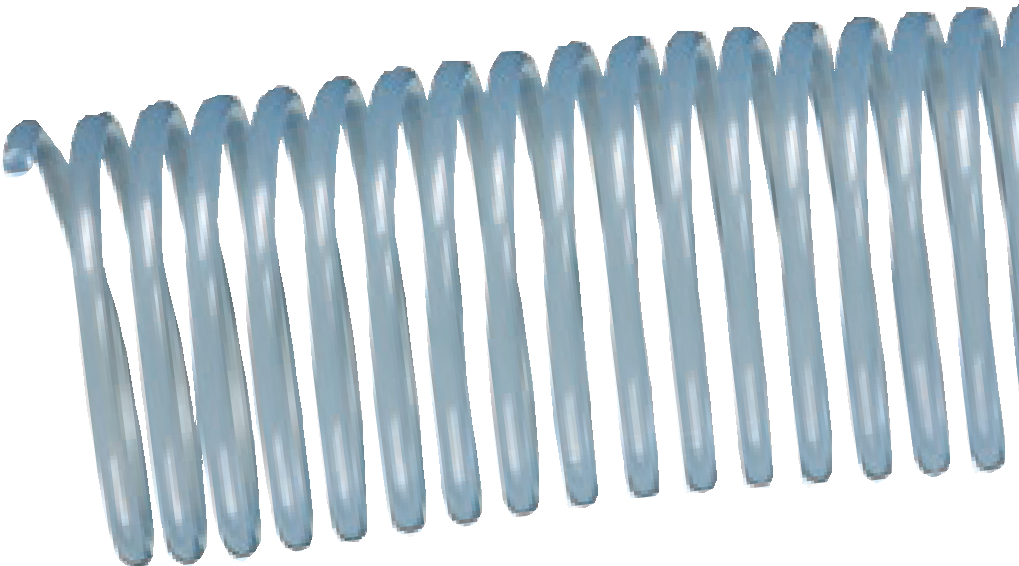 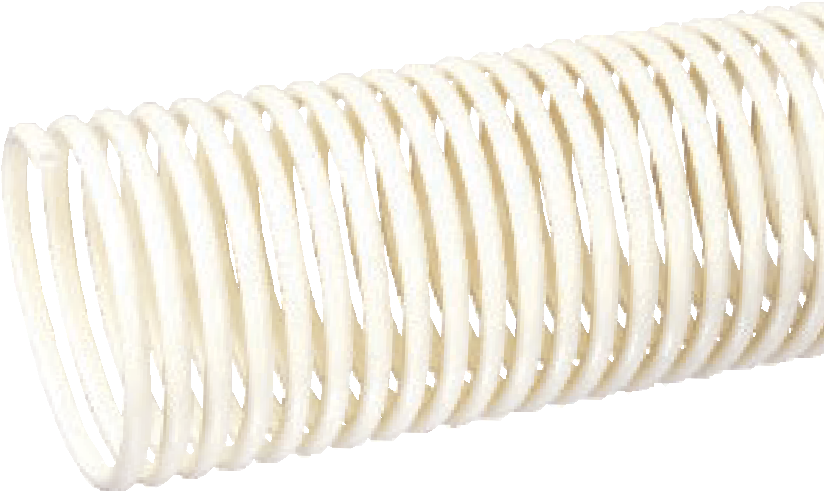 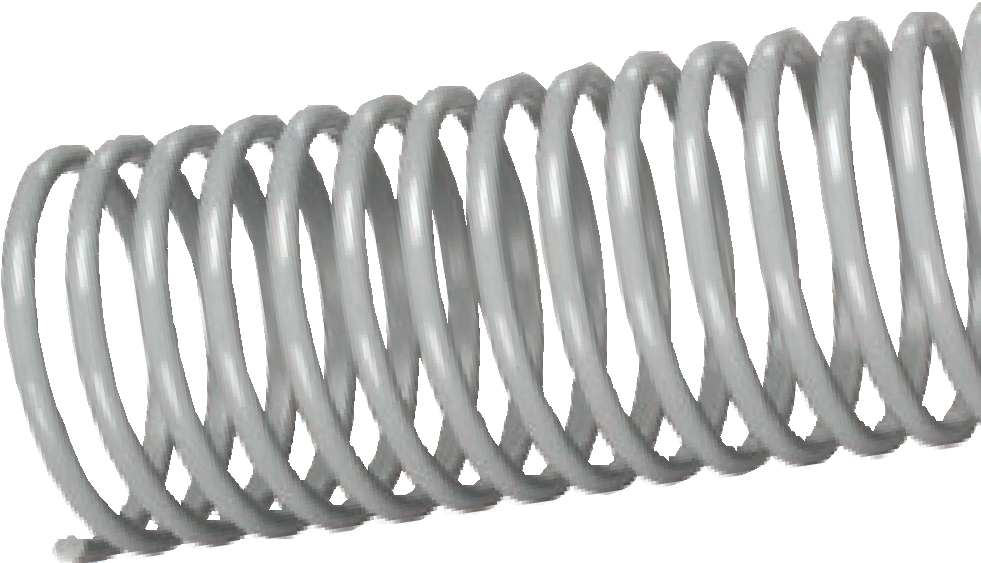 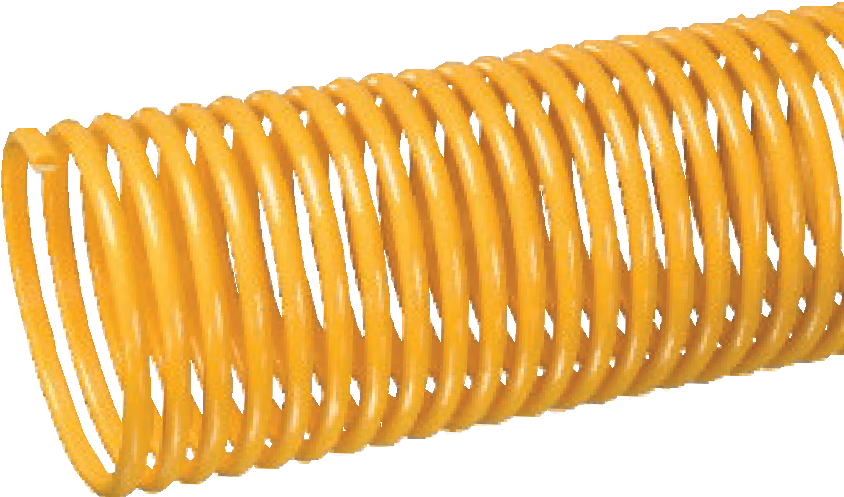 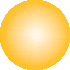 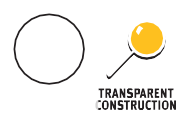 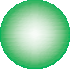 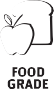 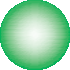 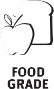 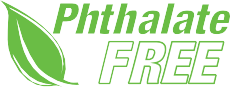 BCWF™ SeriesWhite, food grade, rigid PVC coilsFor hoses with a low-profile, counterclockwise helix*Food Grade, Low-Profile, Counterclockwise CoilsBCRT™ SeriesGrey, non-food grade, rigid PVC coilsFor hoses with a high-profile, clockwise helix*Non-Food Grade, High-Profile, Clockwise CoilsBCYL™ SeriesYellow, non-food grade, rigid PVC coilsFor hoses with a low-profile, counterclockwise helix*Non-Food Grade, Low-Profile, Counterclockwise  CoilsBCCFBCWF*Refer to Tigerflex Accessories compatability chart on page 59-61.SLV-VLTSLV-NDHFlexible PVC SleevesHelps prevent overbending near the coupling.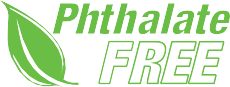 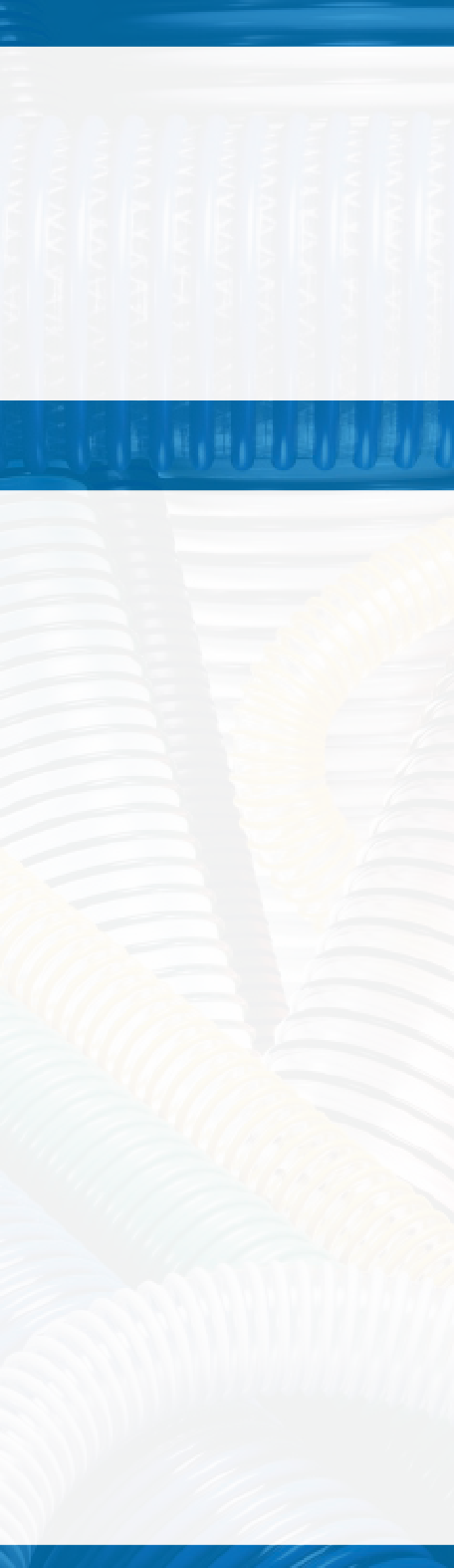 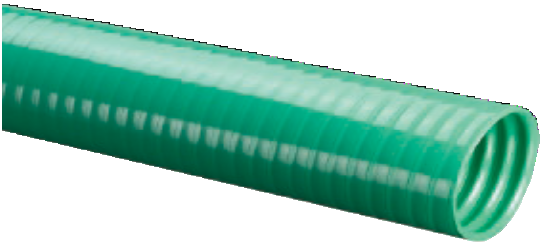 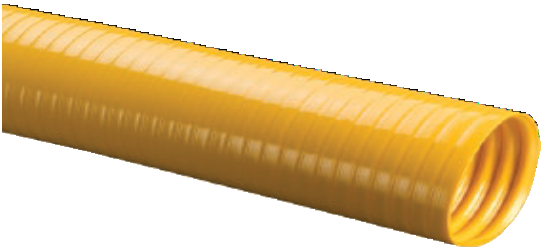 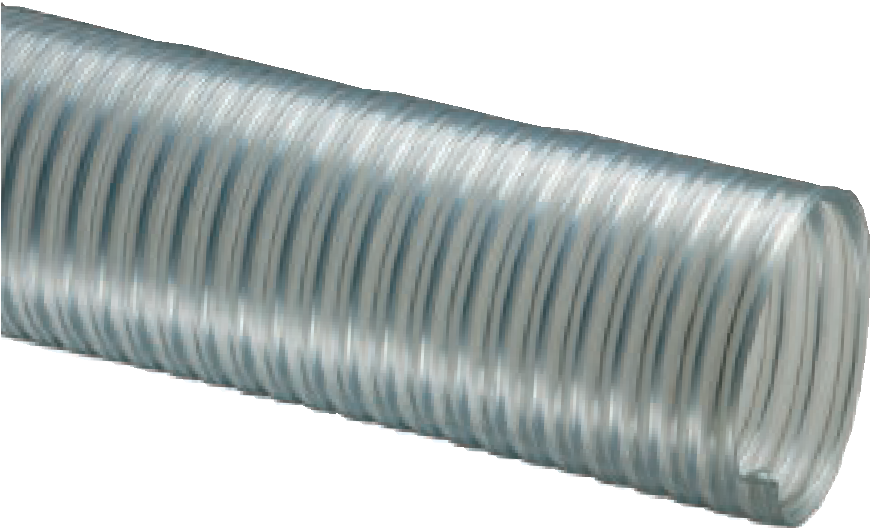 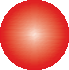 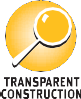 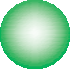 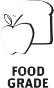 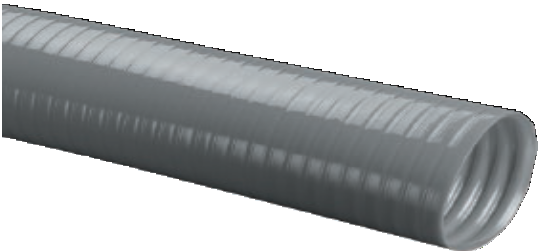 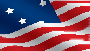 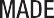 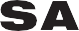 Cut into approximately 12-inch lengths; screw onto hose at each end. thalate FreeSLV-VLT™ SeriesClear, food grade, static dissipative PVCFor hoses with a high-profile, counterclockwise helix*SLV-DRP™ SeriesGreen, non-food grade flexible PVCFor hoses with a high-profile, counterclockwise helix*SLV-VAP™ SeriesYellow, non-food grade flexible PVCFor hoses with low-profile, counterclockwise helix*SLV-NDH™ SeriesGrey, non-food grade flexible PVCFor hoses with high-profile, clockwise helix**Refer to Tigerflex Accessories compatability chart on pages 59-61.Zinc plated carbon steel.TigerClamps™Spiral Double Bolt ClampsTwo or more TigerClamps™ are suggested for 3” ID and larger hoses.Both hex nuts should be tightened equally to prevent leakage.Caution: proper evaluation of holding power for each clamp must be determined for each individual application.For Counterclockwise Helix HosesDesigned to fit most Tigerflex Hoses*For Clockwise Helix HosesDesigned to fit Tigerflex TR1 and THT-series hoses**Refer to Tigerflex Accessories compatability chart on pages 59-61.TigerClamp™ Stainless Steel Spiral Double Bolt Clamp(For Counterclockwise Spiral)Designed to Fit Tigerflex™ PVC Suction HosesThreaded protective cap for safety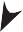 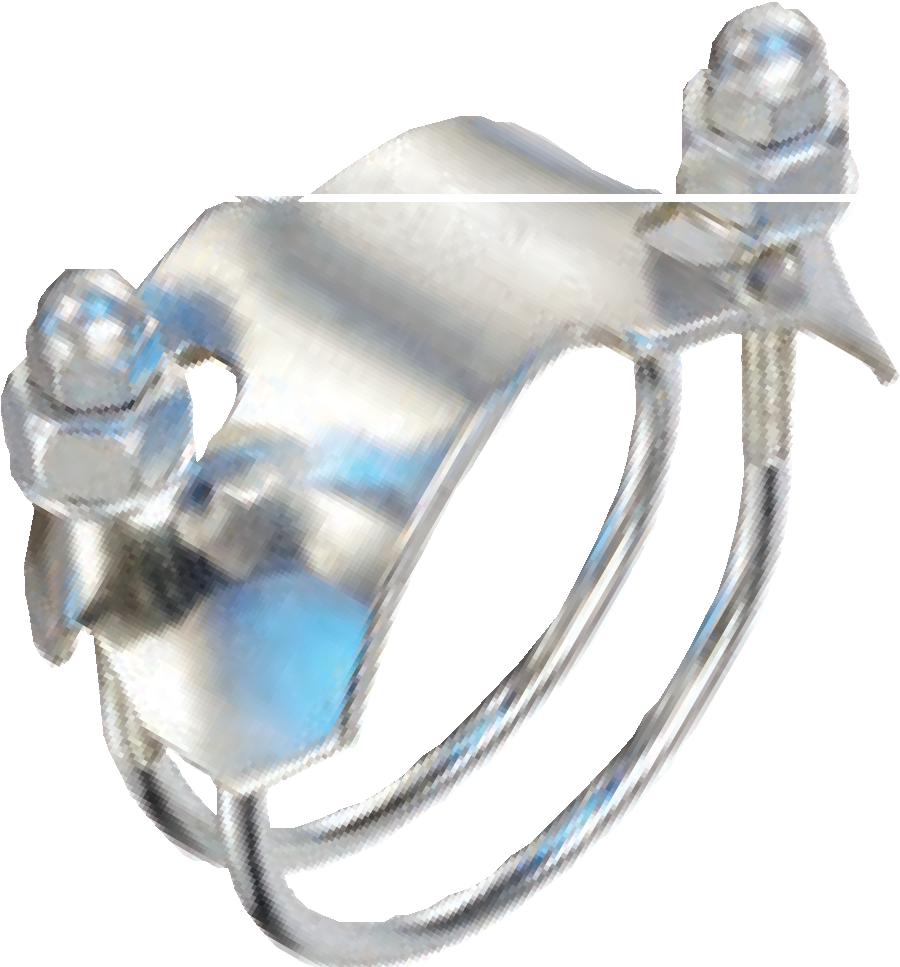 NOTE: Banding coils and sleeves must be used in conjunction with a suitable hose clamp.Refer to individual accessory pages in our Kuriyama-Couplings™ Catalog for detailed information on size availability.NOTE: Banding coils and sleeves must be used in conjunction with a suitable hose clamp.Refer to the individual accessory pages in our Kuriyama-Couplings™ Catalog for detailed information on size availability.CAUTION NOTE: This chart is provided only as a guideline for selection of hose accessories. Actual results will vary due to manufacturing tolerances.NOTE: Banding coils and sleeves must be used in conjunction with a suitable hose clamp.Refer to the individual accessory pages in our Kuriyama-Couplings™ Catalog for detailed information on size availability.ISO 9001 RegistrationTigerflex™ hoses are manufactured with ISO 9001 registered quality management systems.The ISO 9001 family of standards represents an international consensus on good manufacturing practices with the aim of ensuring that the organization consistently delivers the product or services that meet the customer’s quality requirements.ISO 9001 is a quality assurance model against which a plant’s quality system can be independently audited.3A – Material approved by 3-A Sanitary Standards, Inc. for multi-use plastic materials, number: 20-25, as product contact surfaces in equipment for production, processing and handling of milk and milk products.BSE/TSE – The majority of the raw materials used in our formulations are not manufactured or derived from materials of animal origin. Nor do our products come into contact with materials of animal origin during processing. Our suppliers of raw materials have assuredus their compounds exceed the relevant European Guidance on minimizing the Risk of Transmitting Animal Spongiform Encephalophy Agents Via Human and Veterinary Medical Products.FDA – Material conforms to CFR title 21, parts 170-199.FDA – Material conforms to CFR title 21, parts 177.1680 and 177.2600.FDA – Material conforms to CFR title 21, parts 177.2600 and 175.105.FDA – Material conforms to CFR title 21, parts 177.2800 (5)(i), 21 CFR 170.39.MSHA – Hose approved by the United States Department of Labor’s Mine Safety and Health Administration as having met Part 18, Title 30 CFR, and the Interim Fire Criteria for Acceptance of Products Taken into Underground Mines as water transfer hose.MSHA – Hose approved by the United States Department of Labor’s Mine Safety and Health Administration as having met the Interim Fire Criteria Acceptance of Products Taken Into Underground Mines as a hydraulic hose/hose bundle protection sleeve. Not intended for protection of electrical cables, and not intended for the repair or conveying of damaged hydraulic hoses.Phthalate Free – Manufactured from all phthalate free materials.RoHS – The product complies with the requirements of the EU directive 2002/95/EC which is on the restriction of the use of certain hazardous substances in electrical and electronic equipment.USDA – Hose approved by the US Department of Agriculture for use in federally inspected meat and poultry plants.Because we continually examine ways to improve our products, we reserve the right to alter specifications or discontinue products without prior notice.62	KTFC0218The terms Flexibility and Minimum Bend Radius are often used interchangeably. However, while closely related, their meanings are different.Minimum Bend Radius is generally defined as the smallest radius to which a hose can be bent without damage. Tiger- flex™ defines damage as a 5% reduction of the hose OD at the bend point (before kinking/collapse). Other manufactur- ers may define damage as complete hose kinking/collapse.Flexibility is defined as the amount of force required in order to bend the hose to a specified radius without kinking. In order to provide a better understanding of the flexibility of Tigerflex™ hoses we’ve performed extensive force-to-bend testing. This data provides a clearer picture of the actual flexibility of our hoses in order to assist in your hose selection process.A lower force-to-bend value indicates a more flexible hose.*Values listed indicated pounds of force required to bend a straight length of hose to 180º at 68ºF.These recommendations are based on our laboratory test reports which are, to the best of our knowledge, complete and accurate. However, actual hose force-to-bend requirements can vary due to many factors such as hose age and manufacturing tolerances. Therefore, no guarantee is expressed or implied by our publication of this chart. If doubt exists, we advise that a sample of the hose in question be obtained and tested under actual conditions. These values are provided for reference only and are subject to change.Hoses have a limited service life and users must be alert to signs of impending failure. Users of industrial hose should have safety and inspection procedures in place. Hose users should be trained how to properly inspect a hose for signs of impending failure. Hose should be routinely inspected for signs of damage.Length of hose service life is affected by several factors includ- ing the type of material conveyed, pressure, vacuum, number and degree of bends, amount of flexing andexposure to environmental elements. Since we have no control over the way in which the hose is used, we do not warrant our hose for any particular service life.Hoses and fittings should be routinely inspected for signs of damage, such as:Cuts, cracks, severe abrasions or holes in the hose tube, helical support or grounding wireOvaling, kinking, bulging or any other deformation of the hose’s normal shapeHardening or soft spotsFlaking or chippingMisalignment or weakening of the coupling retentionFitting or clamp damage such as loose clamps, missing pins, worn threads excessive corrosionIf any of these signs of damage are observed, contact your hose supplier for replacement or repair.Hoses should only be used to convey materials compatible with hose construction. Refer to the Chemical Resistance and Application Guides in this catalog.Hoses should not be used at levels that exceed their working pressure or vacuum ratings, and should not be subjected to severe pressure spikes or abrupt drops in pressure.Hoses can sustain damage at high temperatures. Care should be exercised to not exceed the temperature limits of the hose. Hose should not be installed near sources of high heat.Do not subject hose to abuse during service. Hose should not be thrown, dropped or subjected to severe impacts.Machinery should not be moved by pulling on the hose. Protect the hose from sharp edges and corners by usingappropriate hose covers or sleeves.If hose is used in a suspended position it should be supported in multiple points with use of proper hose slings in order to evenly distribute the hose weight.Hose should not be used in applications where hose failure would result in contents exposure to open flame or other igni- tion sources.When not in service hoses should be drained and stored prop- erly.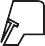 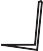 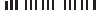 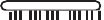 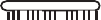 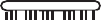 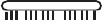 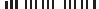 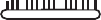 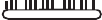 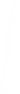 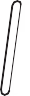 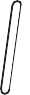 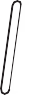 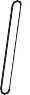 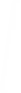 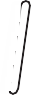 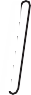 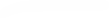 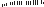 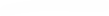 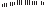 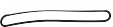 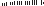 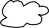 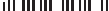 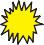 The following storage conditions and handling procedures can enhance and substantially extend the ultimate life of Tigerflex™ hose.Upon receipt of Tigerflex™ product, skids should be broken down and product inspected for shipping damage. Skids are configured for shipping purposes only.Hose should be stored indoors out of direct sunlight. Hose should be stored a minimum of ten feet from fluorescent light fixtures.Hose should always be stored flat on smooth surfaces. Hose should not be stored on its side as this can cause the section of the hose resting on the ground to become deformed, or “egg shaped”.Hose coils should not be stacked more than six coils high. Larger diameter hoses, 4” and above, should be stacked fewer than six coils high. Please refer to the following chart for recommended maximum stacking height requirements by hose size:Exceeding these coil stacking requirements may cause the compression load factor on the bottom coil to exceed the hose’s load limitations, causing the bottom coil to flatten out.Hose should be pulled from inventory on a first-in, first-out (FIFO) basis.During storage, hose should be kept in its original wrapping when possible, and kept free of dust and dirt.Hose should not be exposed to water, oils, solvents, or corrosive liquids and fumes during storage. Hose should be protected from rodents and insects.Rubber hoses should not be stored near electrical equipment. The motor in the equipment can generate ozone, which can attack and damage rubber hose.Hose should not be subjected to extreme temperatures. Ideal hose storage temperature is between 50°F and 70°F, and ideally should not exceed 100°F. Be aware, when the air temperature is over 90°F outdoor ground surfaces such as asphalt, concrete and gravel can be in excess of 150°F. Such extreme heat conditions could reduce service life of thermoplastic products. Do not store hoses near heat sources such as heat vents, heaters or radiators. Hoses should not be exposed to dampness or high humidity during storage.Hose should not be kinked or run over by any equipment. Do not drag the hose during storage & shipping. In the handling of larger ID hose, dollies should be used in transporting whenever possible. Slings or handling rigs, properly placed in multiple locations throughout the hose, should be used to support heavier hose. Hanging and supporting coils using forklift forks without protection may damages hose.As a general rule, the working pressure and vacuum ratings for plastic reinforced hoses are basedon room temperature conditions. The maximum allowable working pressure or vacuum/suction for a hose decreases as the temperature increases and the material becomes softer and more elastic. Excessive bending of a hose while in service canPressure and vacuum hose strength decreases as temperature increases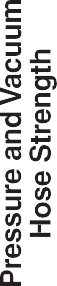 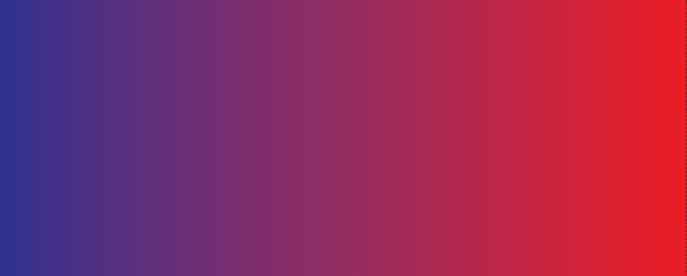 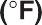 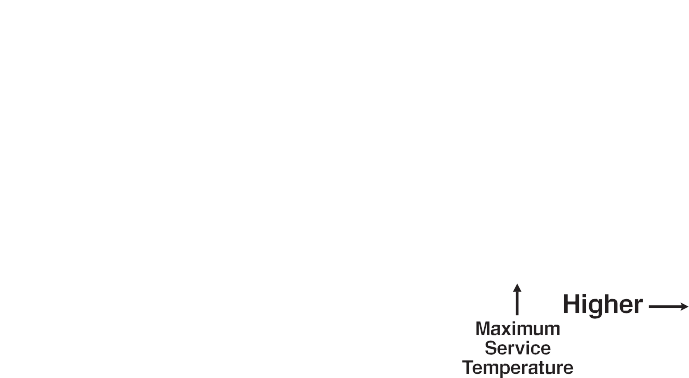 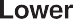 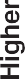 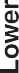 Working pressure and vacuum ratings are given in this catalog at 68°F and 104°F. Between 104°F and the maximum service temperature, it must be noted that a rapid decline in the pressure or vacuum rating of the hose may occur, and all factors relating to the hose, fittings and service conditions must be taken into consideration.also affect the allowable service application working pressure and vacuum.Working pressure and vacuum ratings can be affected significantly by the type of fitting used, the method of attachment, and the temperature to which the hose assembly is exposed in service. The graph below demonstrates the overall trend.No warranty is expressed or implied, as applications and methods of fitting installation may vary widely. Before placing a hose in service, the user must determine the suitability of the product under the correct working conditions, and assumes all risk and liability in connection therewith.Many new materials have been developed to handle the wide range of modern chemicals being usedin industry today. Many of these materials are now being used in the construction of Tigerflex™ hose.The Chemical Resistance Guides which appears on the following pages have been prepared to assist the user in the selection of the correct hose for the application.These recommendations are based on laboratory and test reports which are, to the best of our knowledge, complete and accurate. However, the degree of chemical resistance of any given material depends upon many variables, including  such factors as length of exposure, temperature, pressure, fluid velocity, and chemical concentration.Therefore, no guarantee is expressed or implied by our publication of these Chemical ResistanceGuides. If an element of doubt exists, we advise that a sample of the specific hose selected be obtained and tested under actual conditions.Furthermore, listings in these Chemical Resistance Guides do not imply conformance to any U. S. Department of Agriculture (USDA), Food andDrug Administration (FDA) or any other federal, provincial or state laws which may be applicable when handling food products.  For information on the conformance of any specific hose product with FDA, USDA, or 3-A Sanitary Standards, please refer to the notes accompanying the information and specifications for each hose featured in this catalog.The Chemical Resistance Guides shown on the following pages are intended for general guidance only. The information contained therein is based upon tests we believe to be reliable, but the  accuracy or completeness thereof is not guaranteed. No warranty is expressed or implied, as specific application parameters, such as temperature,pressure and chemical concentrations vary widely. Furthermore, use of these hoses for handling multiple chemical products, either singly or asa mixture, may introduce uncontrollable factors relating to chemical resistance.Key: E — Excellent	G — Good	L — Limited	U — UnsatisfactoryKey: E — Excellent	G — Good	L — Limited	U — UnsatisfactoryKey: E — Excellent	G — Good	L — Limited	U — UnsatisfactoryKey: E — Excellent	G — Good	L — Limited	U — UnsatisfactoryKey: G — Good	L — Limited	U — UnsatisfactoryAcetic Acid	G	GAcetone	G	GAluminum Acetate	G	GAluminum Chloride	G	GAluminum Hydroxide	G	GAluminum Sulfate	G	GAmmonia (Gas)	G	GAmmonia (Liquid)	G	GAmmonium Acetate (Conc.)	G	GAmmonium Chloride	G	GAmmonium Hydroxide	G	GAmmonium Nitrate	G	GAniline	L	LAniline Sulfate	U	UBarium Chloride	G	GBarium Hydroxide	G	GBeer	G	GBenzen Alcohol	L	LBenzene	U	UBromine	U	UButyl Alcohol	L	LCalcium Carbonate	G	GCalcium Chloride (Conc.)	G	G Calcium Hyprocholite (Conc.)L	LCarbon Monoxide	G	GCarbon Tetrachloride	L	LCarbonic Acid	G	GCarbonic Acid Gas	G	GCetyl Alcohol	L	LChlorine	- 10% Gas	L	L- 100% Gas	L	L(Solution)	L	LChloroform	U	UChromate (Plating Solution)	L	LCitric Acid	G	GCopper Chloride	G	GCopper Nitrate	G	GCopper Sulfate	G	GCreosote Oil	U	UDevelopment Sol.	L	LDextrin	G	GDichlorethylene	U	UDichloro Benzene	U	UDiethyl Ether	G	GEmulsifier	G	GEther	G	GEthyl Acetate	L	LEthyl Alcohol - 6%	G	G- 100%	G	GEthylene Chloride	L	LEthylene Glycol	G	GFluorine	U	UGlycerol	G	GGrape Sugar	G	GHormamide- 40%	G	GHydrochloric Acid - 10%	G	L- 20%	G	LConcentrate	G	LHydrogen	G	GHydrogen Chloride (Anhydrous)	G	L Hydrogen Peroxide - 3%	U	U- 30%	U	U(Above 80%)	U	UHydrogen Sulfide	G	GIodine	U	UIron Chloride	G	GIron Sulfate	G	GIsopropyl Alcohol	G	GMagnesium Carbonate	G	GMagnesium Chloride	G	GMagnesium Hydroxide	G	GMagnesium Sulfate	G	GMethanol - 20%	G	GMonochloro Benzene	U	UNitric Acid	- 5%	L	L- 50%	L	L- 70%	U	U- 95%	U	UOleic Acid	L	LOzone	G	GParraffin	U	UPerchlorethylene	U	UPhenol	L	LPhosphoric Acid - 30%	G	GPhotosensitive Emulsion	G	GPotassium Bichromate	U	UPotassium Bromide	G	GPotassium Chloride	G	GPotassium Cyanide	G	GPotassium Fluoride	G	G Potassium Hydroxide - 10%	G	G(Conc.)	G	GPotassium Permanganate	U	UPotassium Phosphate	G	GPropylene Glycol	G	GSake (Alcohol)	G	GSalt Water	G	GSauce	G	GSodium Bicarbonate	G	GSodium Chloride	G	GSodium Hydroxide - 10%	G	G(Conc.)	G	GSodium Hypoclorite - 15%	G	GSoy Sauce	G	GStearic acid	L	LSulfur Dioxide	U	USulfuric Acid	L	LSulfurous Acid - 30%	L	LTetrahydrofuron	L	LToluene	U	UTransformer Oil	U	UWater	G	GZinc Chloride	G	GKey: G — Good	L — Limited	U — UnsatisfactoryCompany ProfileCompany Name 				Contact		 Address 		City 			State 	Zip	 Phone 	Fax 			E-mail  		Application DetailsApplication  	 	   Indoor ❏  Outdoor ❏Material conveyed 	Solid ❏  Liquid ❏  Gas ❏Type of fittings to be used  	Hose ConstructionHose style:Smooth profile (e.g. F series): ❏Convoluted profile (e.g. W series): ❏Externally reinforced (e.g. GT series): ❏Other: ❏ Describe  	 Similar to existing Tigerflex™ hose part number(s) (if applicable)   	Flex material  	 Helix material  		Flex color  	 Helix color  		Food Grade? Yes ❏ No ❏Food Grade? Yes ❏ No ❏Yarn reinforcement? Yes ❏ No ❏	Polyurethane liner? Yes ❏ No ❏	Grounding wire? Yes ❏ No ❏Hose size(s) (ID)   				 Required working pressure 	PSI @ 68º F	Required vacuum rating 	in/g @ 68º FRequired bending radius 	in	Required hose weight 		lbs Hose Length 		ft	Tolerance +/- 	inApprovals required?  	 Other requirements  	 Delivery InformationEstimated annual volume 	Reoccurring? Yes ❏  No ❏	Required ship date  	                   Special packaging or shipping requirements  			Submit to:Fax: (847) 885-9010 • Email: customerservice@kuriyama.com • Submission date  	For Over 50 Years THE KURIYAMA VALUE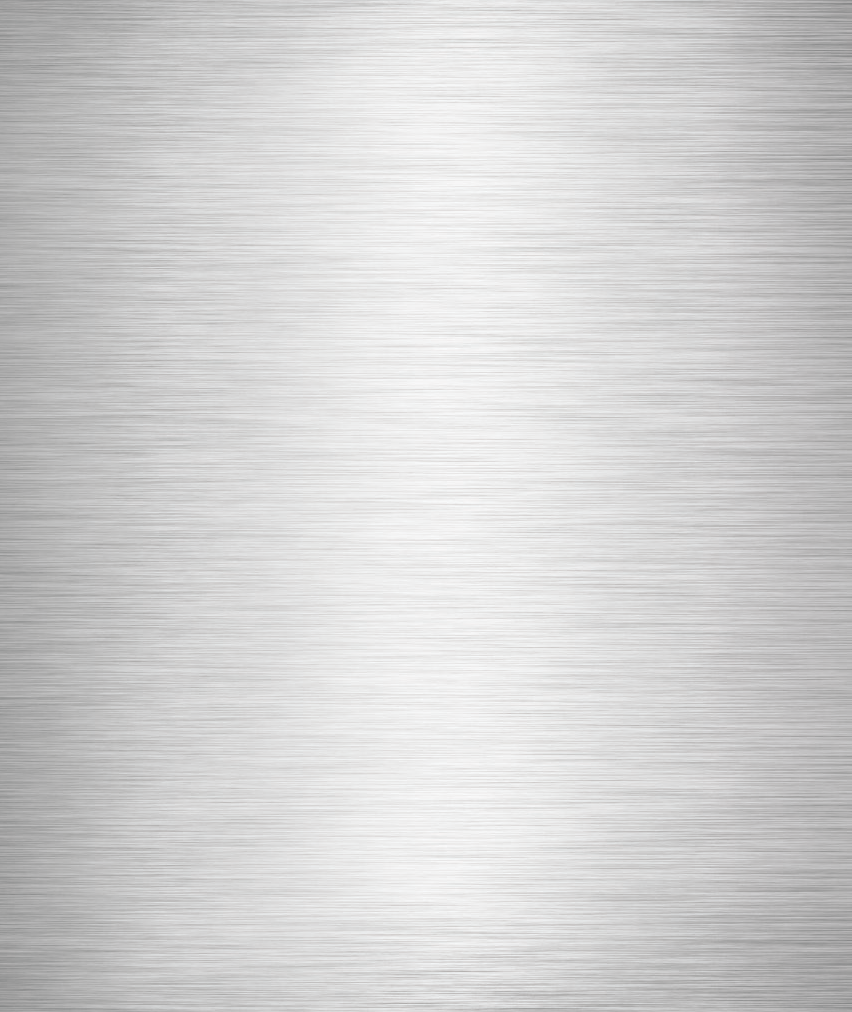 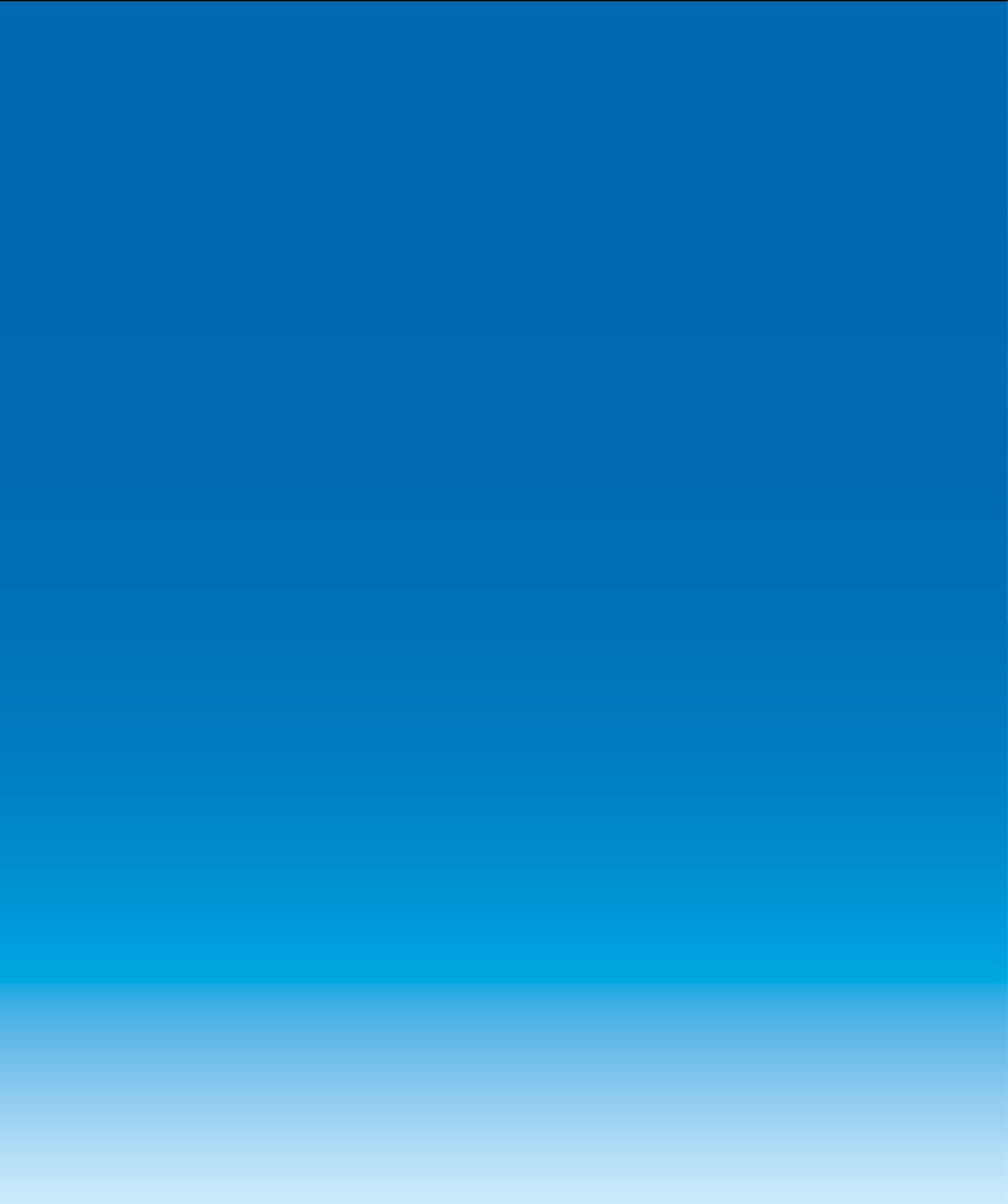 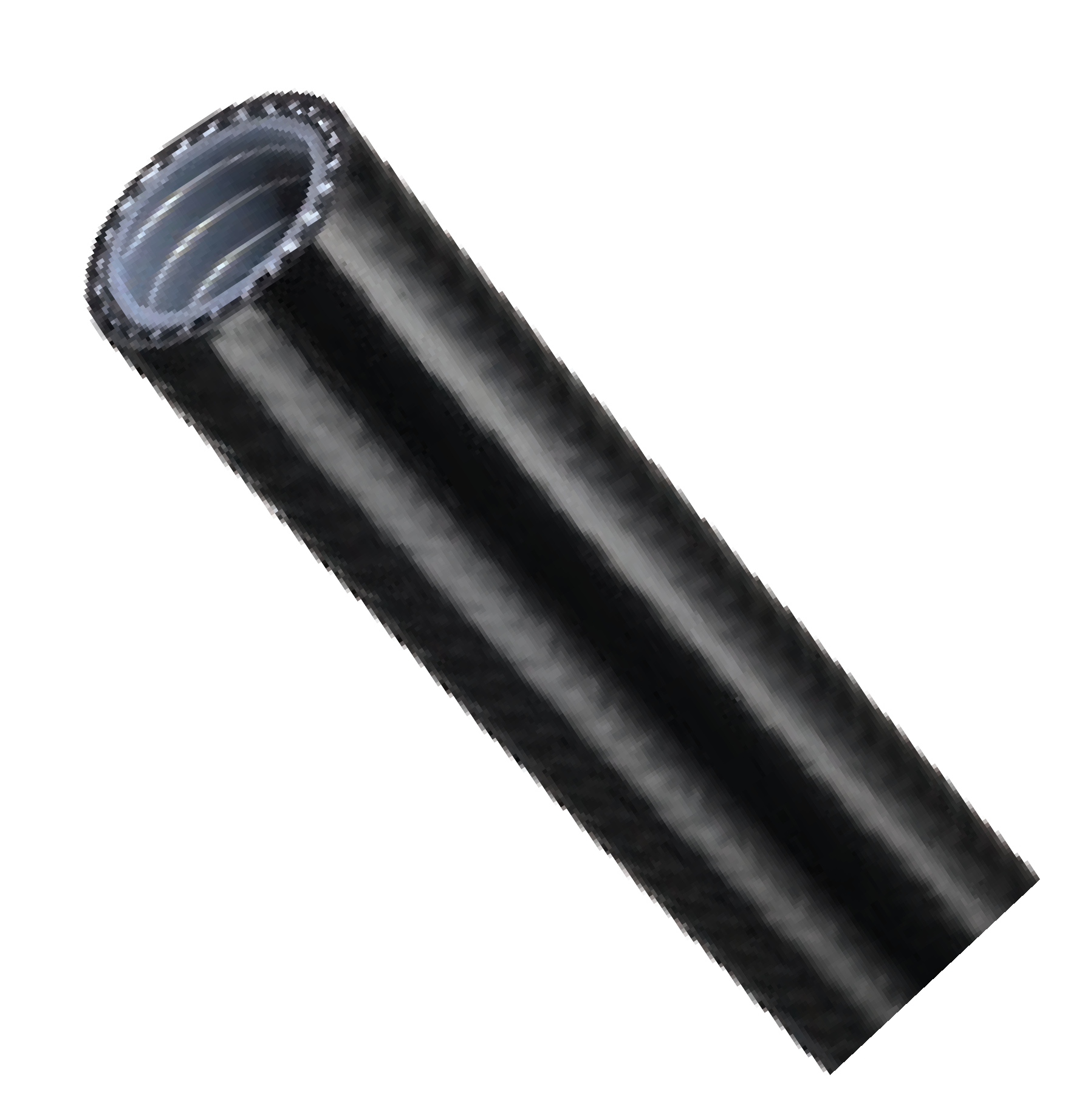 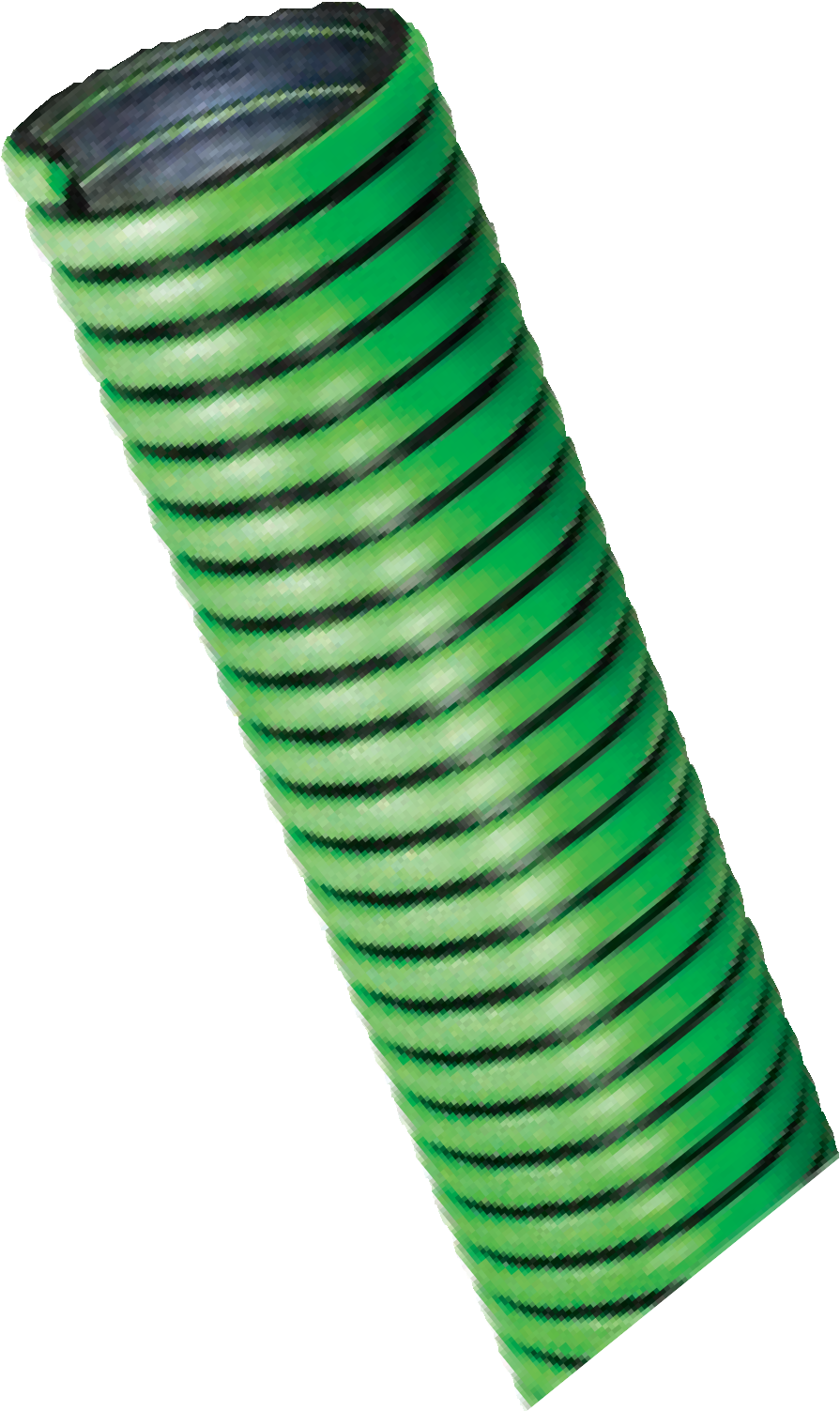 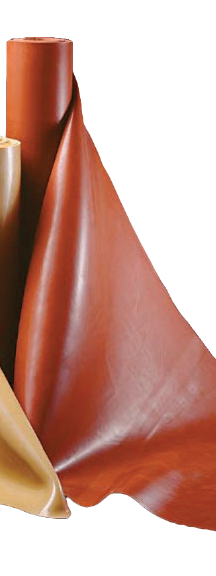 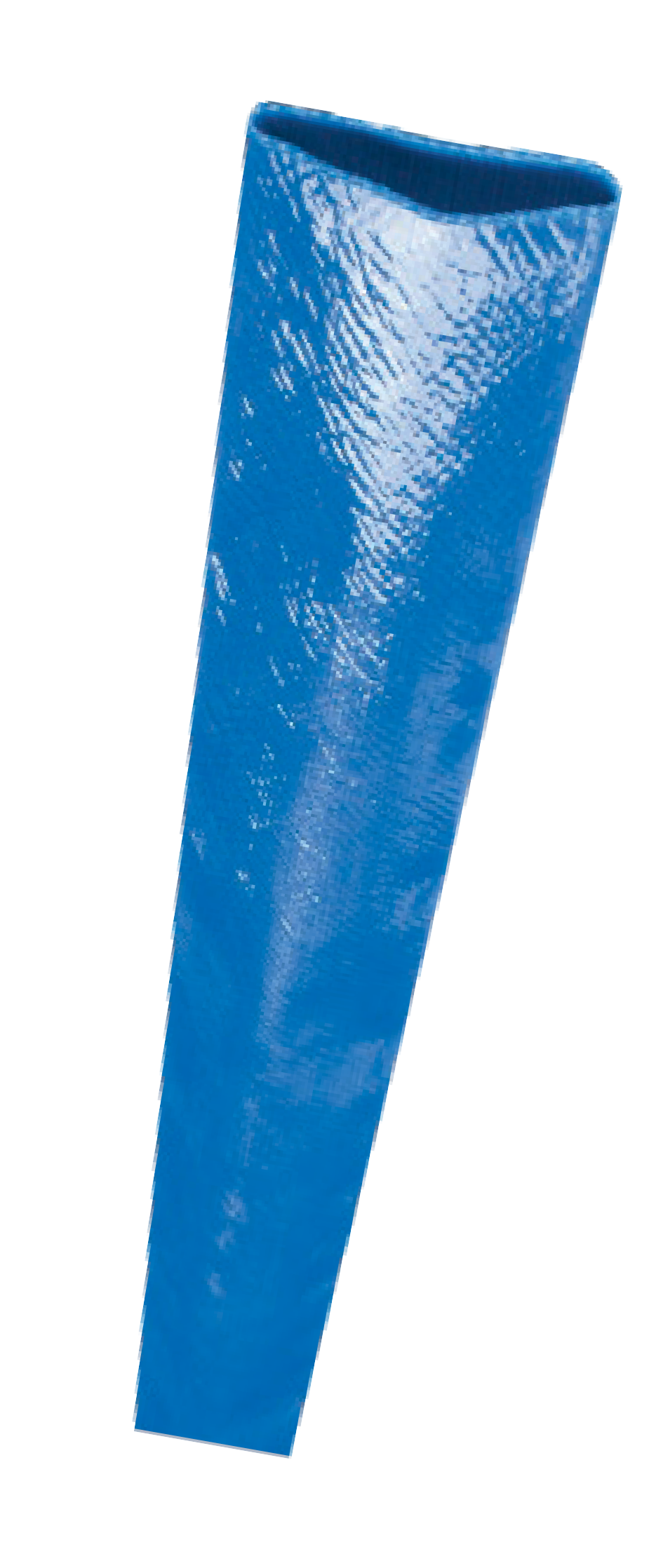 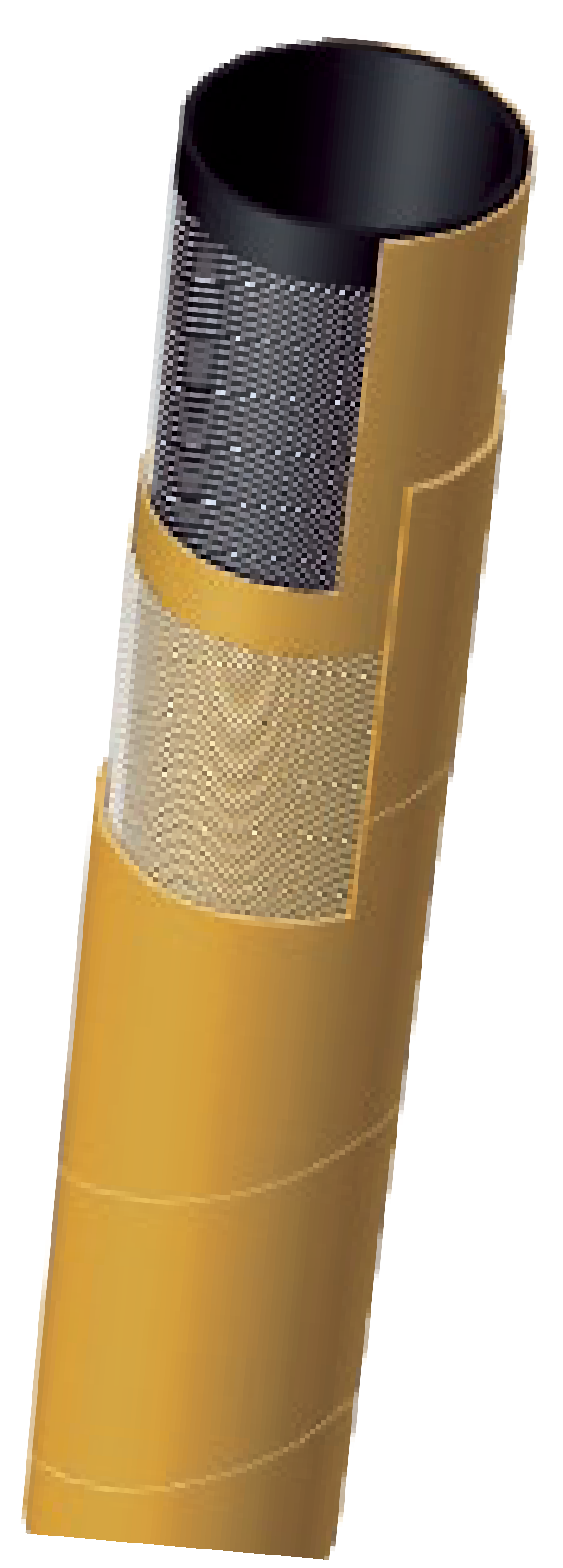 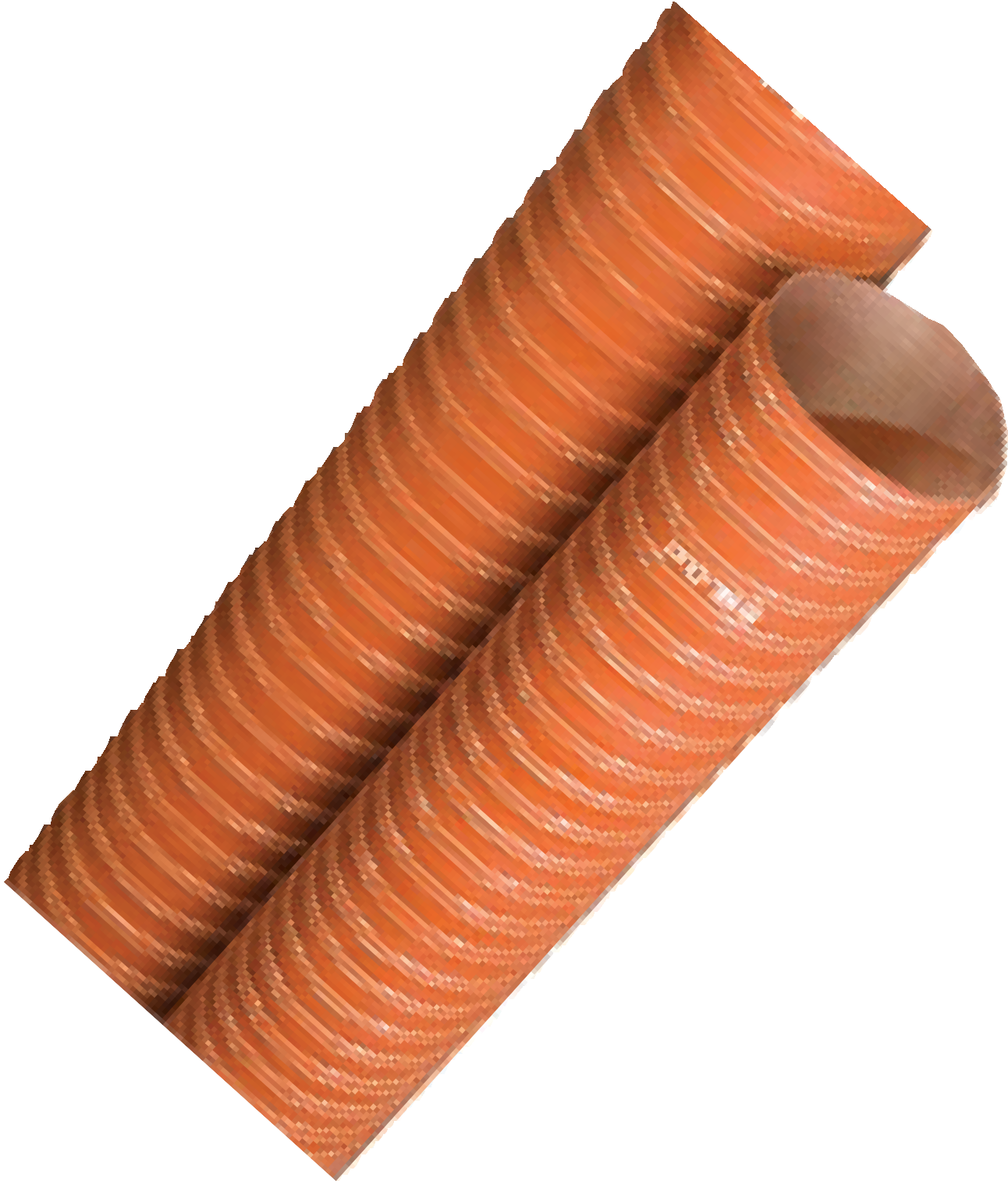 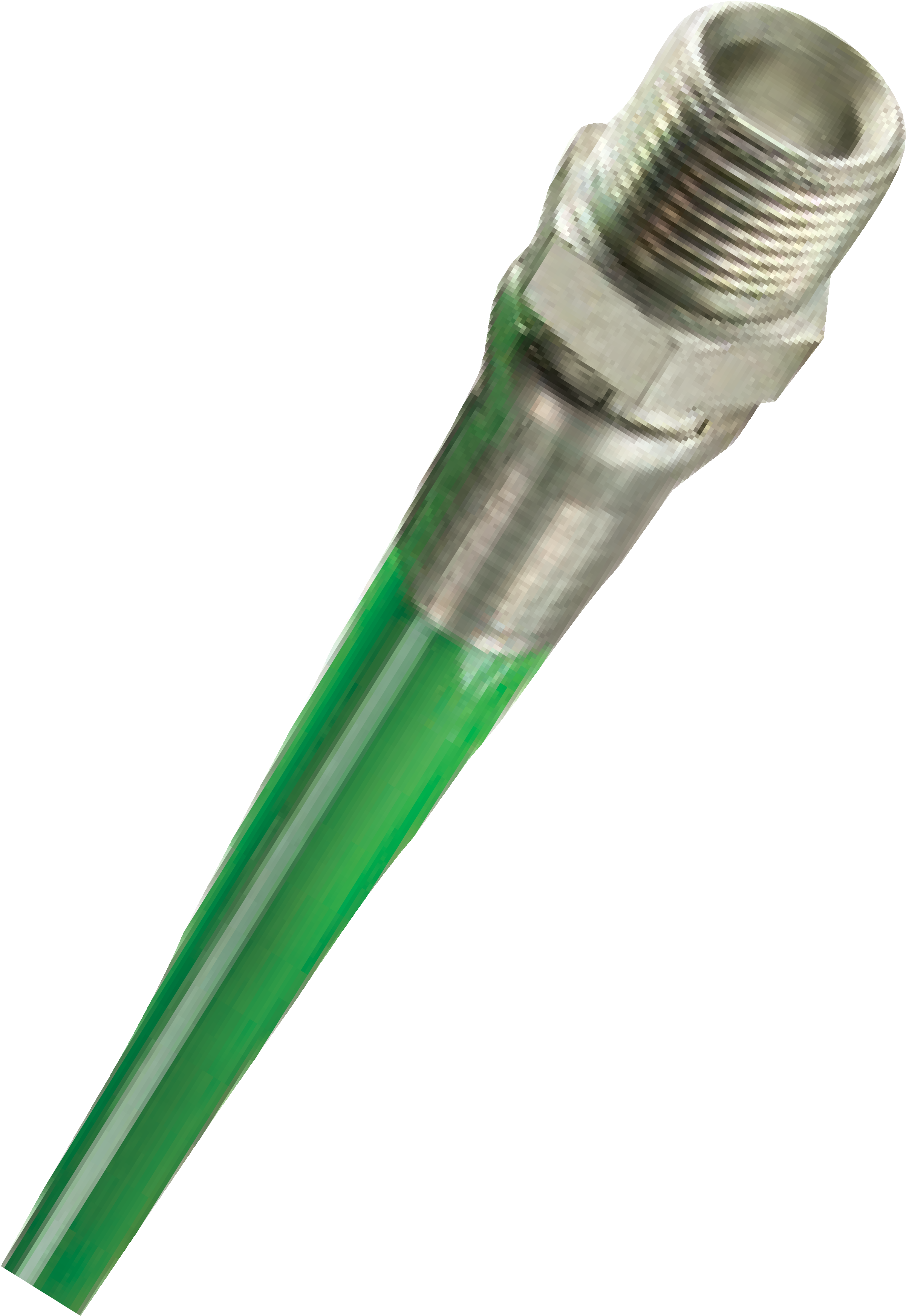 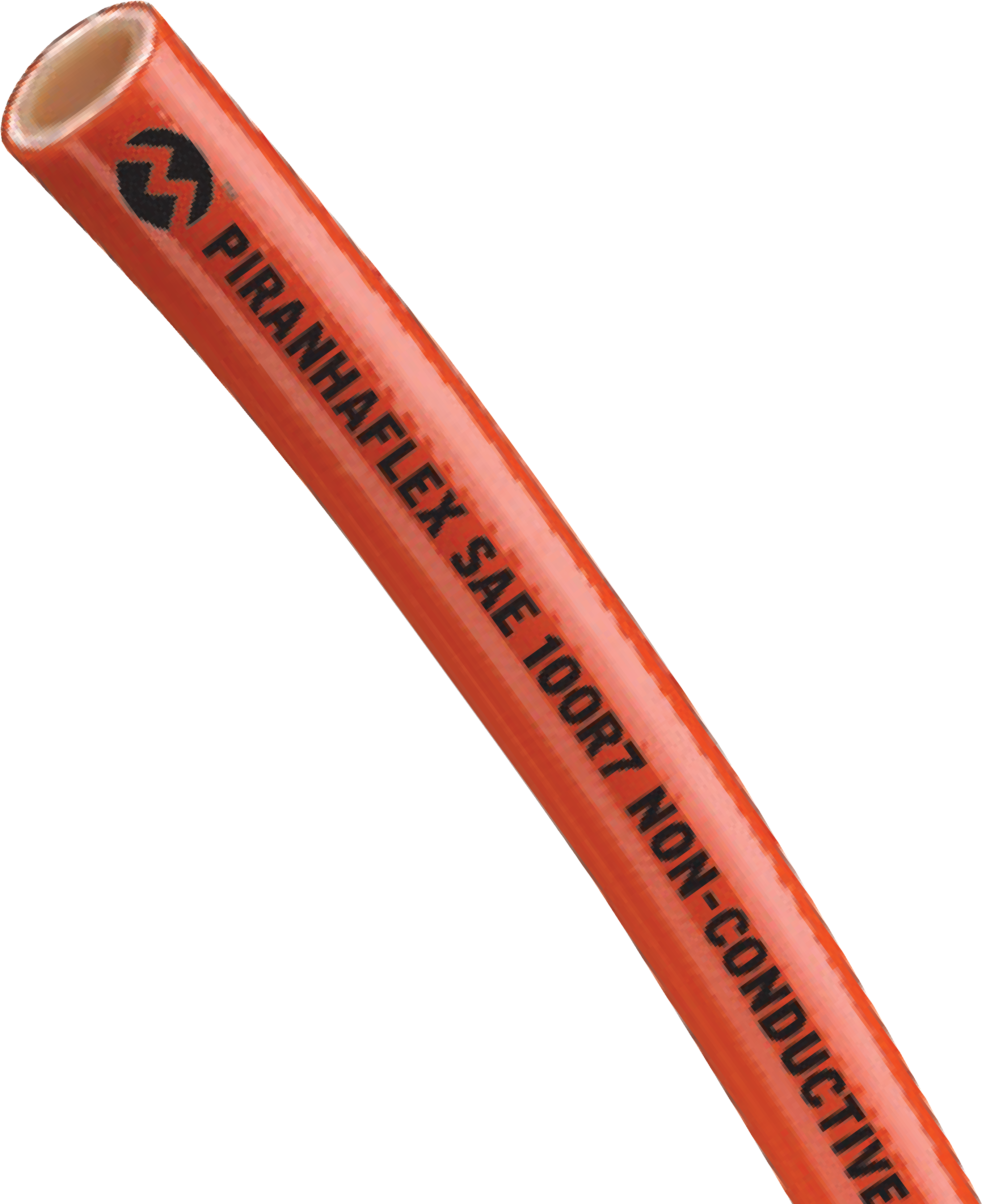 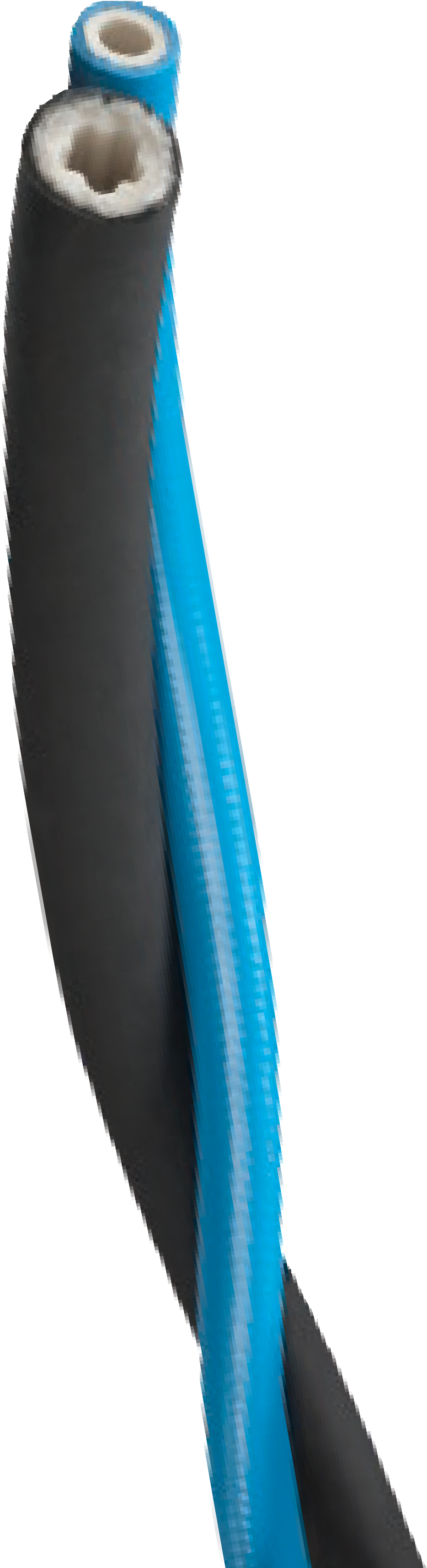 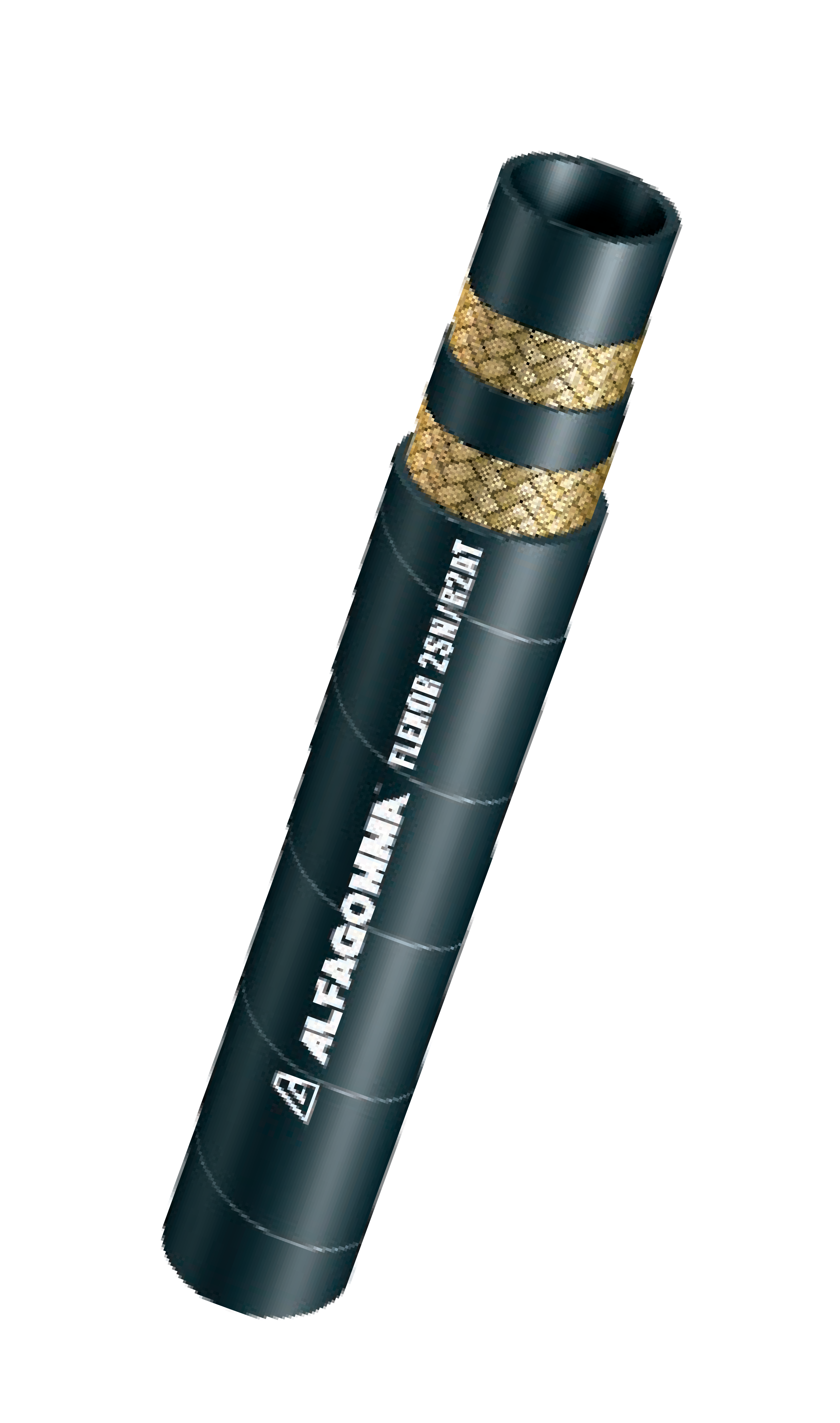 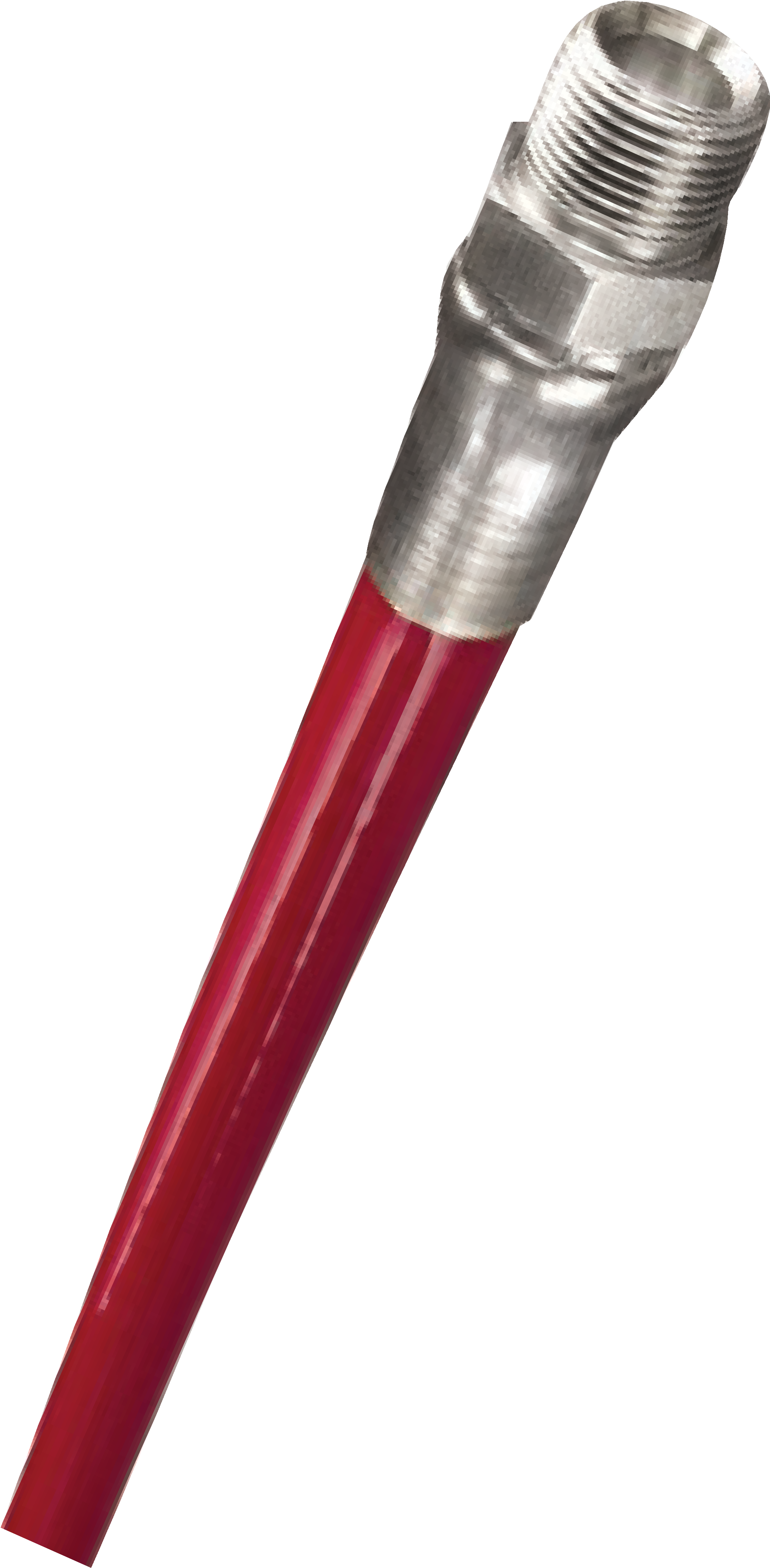 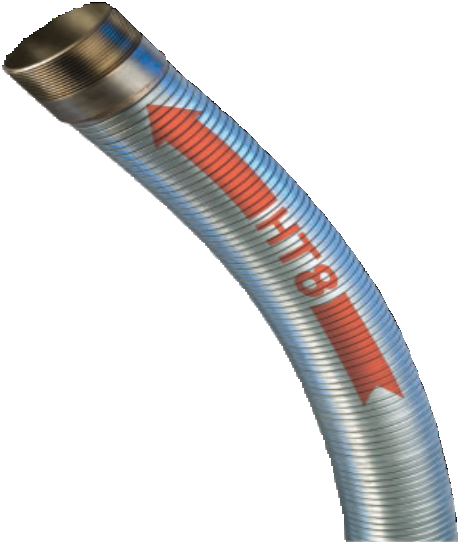 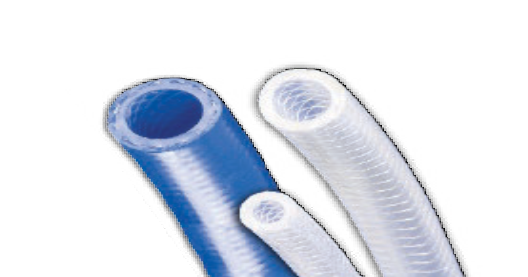 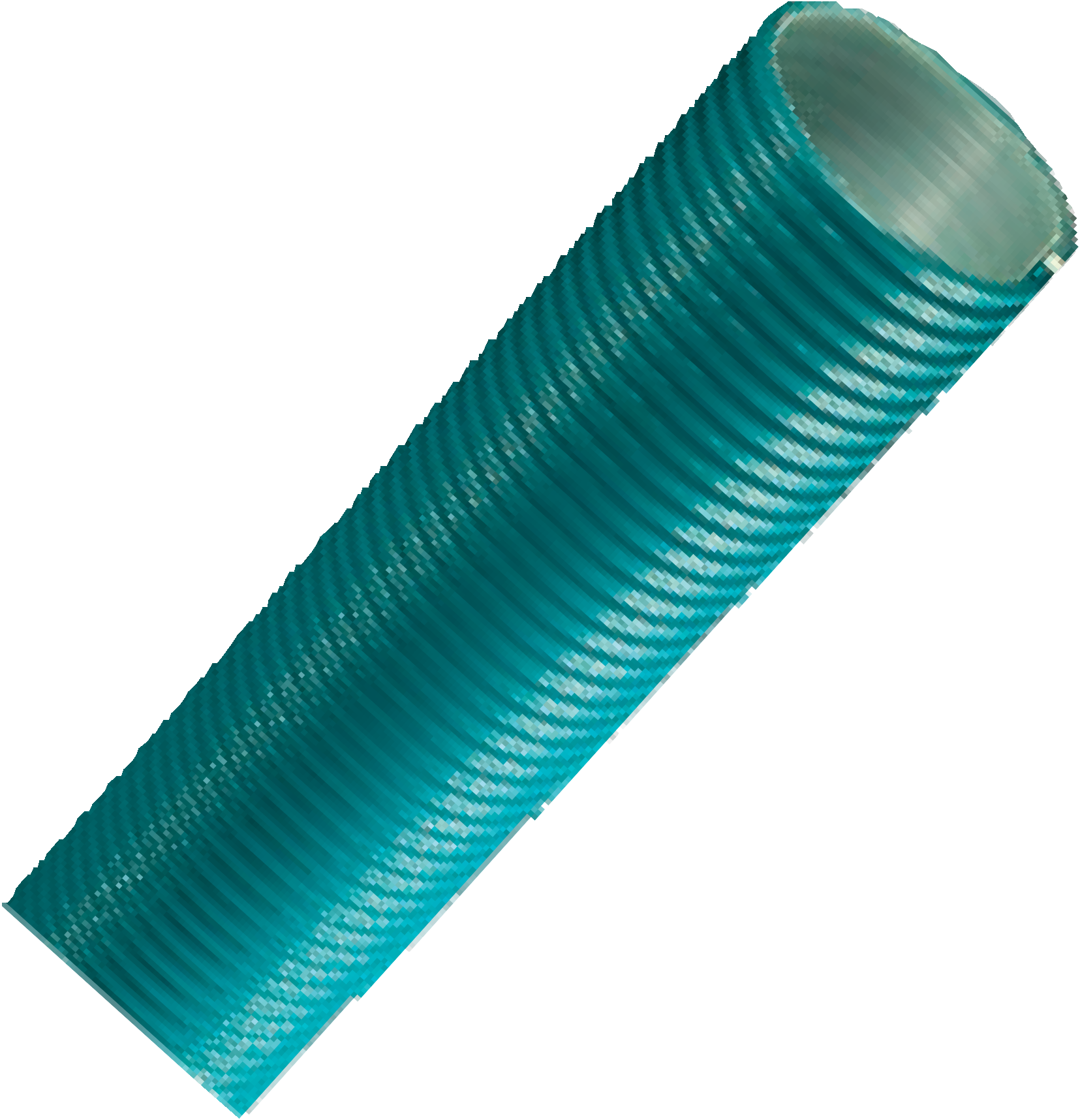 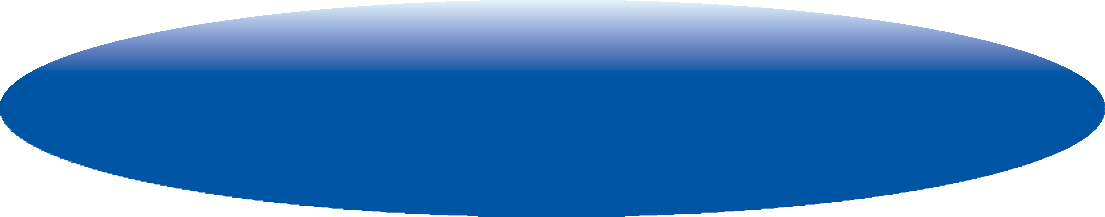 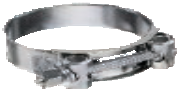 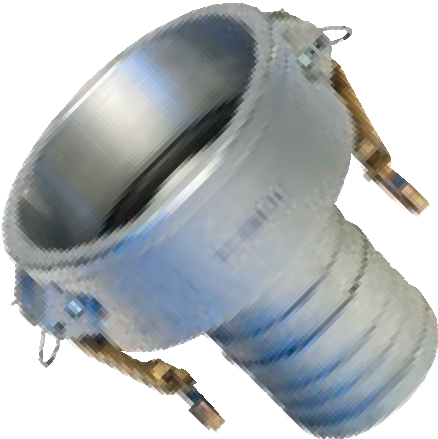 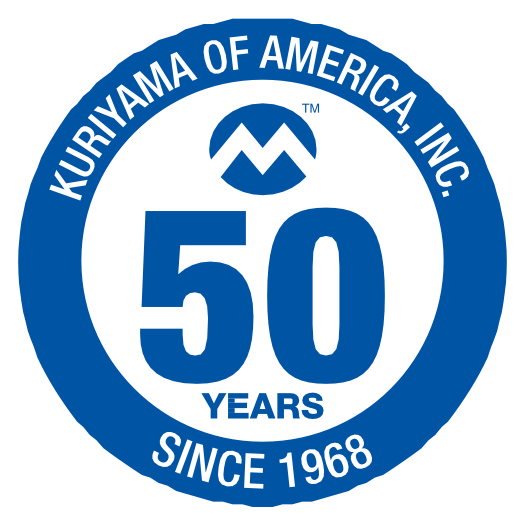 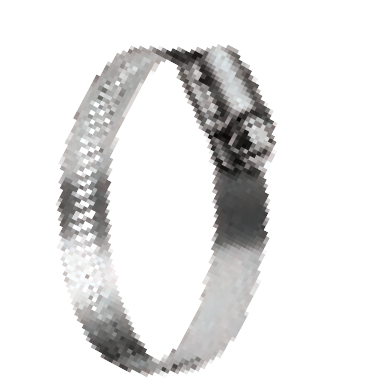 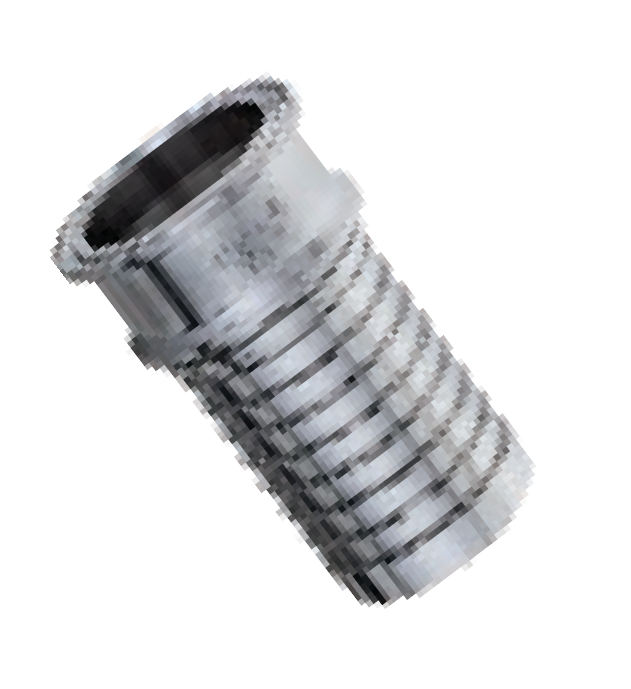 Innovative and Effective Application Solutionskuriyama.com/50yearsCautionary StatementAll Products sold and distributed by Kuriyama of America, Inc. are in the nature of commodities and they are sold by published specifications and not for particular purposes, uses or applications. Purchaser shall first determine their suitability for the intended purposes, uses or applications and shall either conduct its own engineering studies or tests, or retain qualified engineers, consultants or testing laboratories and consult with them before determining the proper use, suitability or propriety of the merchandise or Products for the intended purposes, uses or applications.Kuriyama of America, Inc. (“Seller”) does not recommend the Products for any particular purpose, use or application, and the Purchaser or user thereof shall assume full responsibility for the suitability, propriety, use and application of the Products. Purchaser shall follow all instructions contained in Seller’s catalogs, brochures, technical bulletins and other documents regarding the Products. The Products, including but not limited to, hose, tubing or couplings, may fail due to the use or conveyance of substances at elevated or lowered temperatures or at excessive pressure, the conveyance of abrasive, injurious, flammable, explosive or damaging substances.Hose or tubing used in bent configurations will be subjected to increased abrasion. Hose clamps or couplings may loosen after initial installation and all sections of hose and tubing including connections, couplings, clamps, con- ductivity and bonding should be inspected frequently, regularly and consistently, and should be replaced, adjusted or re-tightened for the avoidance of leakage, for the prevention of injuries or damages, and for general safety purposes. Except as indicated in its Limited Warranty, Seller shall not be liable or responsible for direct or indirect injuries or damages caused by or attributed to the failure or malfunction of any Products sold or distributed by it.Purchasers or users of the Products should frequently and consistently undertake inspections and protective measures with respect to the use and application of Products, which should include the examination of tube and cover, conditions of the hose or tubing, and the identification, repair or replacement of sections showing cracking, blistering, separations, internal and external abrasions, leaking or slipped couplings or connections and make proper proof tests.Limited WarrantyThe Products sold or distributed by Seller are warranted to its customers to be free from defects in mate- rial and workmanship at the time of shipment by us, subject to the following provisions. ALL WARRANTY CLAIMS SHALL BE MADE WITHIN SIX (6) MONTHS AFTER SELLER SHIPPED THE PRODUCTS. SELLER’S LIABILITY HEREUNDER IS LIMITED AT SELLER’S EXCLUSIVE DISCRETION, TO 1) THE PURCHASE PRICE OF ANY PRODUCTS PROVING DEFECTIVE; 2) REPAIR OF ANY DEFECTIVE PRODUCT OR PART THEREOF; OR 3) REPLACEMENT OF ANY DEFECTIVE PRODUCT OR PART UPON ITS AUTHORIZED RETURN TO SELLER.THIS WARRANTY IS IN LIEU OF AND EXCLUDES ALL OTHER WARRANTIES, EXPRESSED, IMPLIED, STATUTORY, OR OTHERWISE CREATED UNDER APPLICABLE LAW INCLUDING, BUT NOT LIMITED TO, THE WARRANTY OF MERCHANTABILITY AND THE WARRANTY OF FITNESS FOR A PARTICULAR PURPOSE. IN NO EVENT SHALL SELLER OR THE MANUFACTURER OF THE PRODUCT BE LIABLE FOR SPECIAL, INCIDENTAL, OR CONSEQUEN- TIAL DAMAGES, INCLUDING LOSS OF PROFITS, WHETHER OR NOT CAUSED BY OR RESULTING FROM THE NEGLIGENCE OF SELLER AND/OR THE MANUFACTURER OF THE PRODUCT, UNLESS SPECIFICALLY PROVIDED HEREIN. IN ADDITION, THIS WARRANTY SHALL NOT APPLY TO ANY PRODUCTS OR PORTIONS THEREOF WHICH HAVE BEEN SUBJECTED TO ABUSE, MISUSE, IMPROPER INSTALLATION, MAINTENANCE, OR OPERATION, ELECTRICAL FAILURE OR ABNORMAL CONDITIONS, AND TO PRODUCTS WHICH HAVE BEEN TAMPERED WITH, ALTERED, MODIFIED, REPAIRED, REWORKED BY ANYONE NOT APPROVED BY SELLER, OR USED IN ANY MANNER INCONSISTENT WITH THE PROVISIONS OF THE “CAUTIONARY STATEMENT” ABOVE OR ANY INSTRUCTIONS OR SPECIFICATIONS PROVIDED WITH OR FOR THE PRODUCT.09/2005CONTACT OUR SALES/WAREHOUSE LOCATIONS BELOW WHICH SERVE YOUR AREASOUTHWEST WAREHOUSE KURIYAMA OF AMERICA, INC.HOUSTON200 PORTWALL STREET, SUITE 100HOUSTON, TX 77029Phone: (713) 674-8212Toll Free Phone: (800) 501-6808FAX: (713) 674-5214Toll Free FAX: (800) 800-5214E-Mail: sales@kuriyama.comWESTERN WAREHOUSE KURIYAMA OF AMERICA, INC.SANTA FE SPRINGS10749 SHOEMAKER AVENUE SANTA FE SPRINGS, CA 90670-4039 Phone: (562) 941-4507FAX: (562) 941-8940Toll-Free FAX: (800) 326-8940E-Mail: sales@kuriyama.comSOUTHEAST WAREHOUSE FORTNEY SALES CO., INC. 4221 CANTRELL ROAD NW ACWORTH, GA 30101PHONE: (770) 427-6528FAX: (770) 423-9249Toll Free FAX: (800) 423-9249Web Site: www.fortneysales.com E-Mail: sales@fortneysales.comEASTERN WAREHOUSEEASTERN RUBBER & PLASTICS CO., INC.100 GOLDMAN DR. PLUMSTED INDUSTRIAL PARK CREAM RIDGE, NJ 08514 Phone: (609) 758-0100FAX: (609) 758-0102Toll Free FAX: (800) 445-7138Web Site: www.easternrubber.com E-Mail: sales@easternrubber.comIN CANADA:KURI TEC CORPORATION140 ROY BOULEVARDBRANTFORD, ON, CANADA N3R 7K2 Phone: (519) 753-6717FAX: (519) 753-7737Web Site: http://www.kuritec.com E-Mail: sales@kuritec.comIN MEXICO:KURIYAMA DE MÉXICO S DE RL DE CV AV JOSE PALOMO MARTINEZ NO 520-20 BODEGA 5PARQUE INDUSTRIAL OMOLAP APODACA, N.L. CP:66633, MÉXICOTelefonos: (81) 1086-1870 O 71Lada sin Costo 01 800 822 52 00FAX: (81) 1086-1869Internet: www.kuriyama.comCorreo Electronico: ventas@kuriyama.com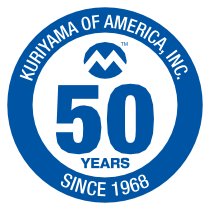 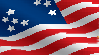 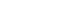 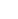 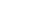 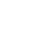 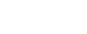 Headquarters, Sales Office and Warehouse Location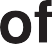 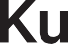 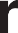 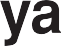 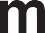 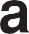 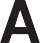 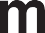 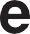 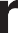 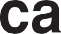 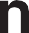 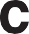 360 E. State Parkway, Schaumburg, IL 60173-5335 Phone: (847) 755-0360 • Toll-free FAX: (800) 800-0320International FAX: (847) 885-0996Web Site: http://www.kuriyama.com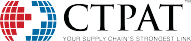 E-Mail: sales@kuriyama.com			kuriyama.com/50years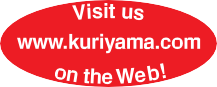 THE ASSOCIATION FOR HOSEAND ACCESSORIES DISTRIBUTION©2019 Kuriyama of America, Inc. All rights reserved.	4.5M   02/19	Printed in U. S. A.	KTFCA0219Food Grade:2001XXXXX2020XXXXXXXFTXXXGTFXXXXGTFEXXXXXMILKXXXMILK-LTXXXXPFXXXXXXUVFXXXXXXVOLT/VLT-SDXXXXXXXWBSXXXXXWEXXXXXWSTFXXXXWTXXXXMaterial Handling:AMPHXXXXXBARKXXXXGC-CXXXXMULCHXXXMULCH-LTXXXXSTIGXXXXTR1XXXXTHTXXXXXUBKXXXXXUF1XXXXUF2XXXXUFCXXXXXUV-2XXXXXXUV-3XXXXXXUVPEXXXXXDucting:CG/CG-SLXXXGTXXXGTGXXLKXXXXLKCXXXXXUV1/UVEXXXXXXLiquid Suction:BWXXXCFXXXXF/G/SXXH/J/KXXMHXORVXXOVXXXXSPAXTG/TY/TRED/TBLUXXXTSDXXXWXXXWGXWH/SHXXXWORXXWSTXX20012020FTGTF/ GT FEMILK/ MILK- LTPFUVFVLT- SDVOLTWBSWEWSTFWTAMPHBARKGC- CMULCH/ MULCH- LTSTIGTR1THTUBKUF1UF2UFCUV2UV3UVPEAgricultural dry fertilizersAgricultural liquid fertilizers Agri-foam systems✚✚✚✚✚✚Air seeder linesBulk truck and railcar unloading Cable and hose bundle protection✔✚✚✚✚✔✔✚✔✔✚✚✔✔✚✚Concrete resurfacing dust collection Drain linesDucting, ventilation & fume removal✚✚✔✔✔✔Dust collection Fish suctionFly ash collection✔✚✚✔✚✚✚✔✚✚✚✚✚✚Food grade blower and ducting systems Food grade liquids - water, beer, wine and juiceFood grade material handling - heavy duty abrasive✚✚✚✚✚✚✚✚✔✔✚✚✔Food grade material handling - standard duty Gold dredgingHydro excavation✔✔✔✔✔✔✔✚✚✚✚✚✔✚✚Ice transferIndustrial vacuum equipment Insulation blowing✔✔✚✔✚✚✚✔✔✚✔✔✚✚✚✚✚✚✚✚✔✔✔✔Irrigation linesLawn and leaf collection Liquid manure handling✚✔✔Marine bilge discharge Marine plumbingMaterial chutes✔✔✔✔✔✚✚✔✔✔✔✚✔✚✔✚✚✚✚✔✔Material handling - heavy duty abrasive Material handling - standard dutyMaterial handling - light duty✚✔✚✔✔✔✚✚✔✔✚✔✚✔✔✚✔✔✚✔✔✚✔✚✔✚✚✚✚✚✔✚✚✔✚✔✚✔✚✔✚✔✚✔✔✚✚✔✚✚Milk and dairy product transferMilling machine scrap recovery Mining applications (MSHA)✚✚✚✚✚✚✚✚✚✚✚✚✚✚✔Mulch, bark, wood chips, other surfacing materials Oil skimmingOil sluries✔✚✚✚Oil suctionPharmaceutical product transfer Plastic processing equipment✚✚✔✔✔✚✔✔✚✚✔✔✚✔✚✚✚✚✚✚✔✚✚✔✔✔✔✔✔✔✔✚✔✔✚✔✚Pneumatic conveying systems Poultry processingPumps, rental and construction dewatering✚✔✚✔✚✚✚✚✚✚✔Pumps, trashRecreational vehicle (RV) pluming Rock dusting✔Rock, gravel, sand and crushed concrete vacuuming Septic and wastewater handlingSewer truck boom hose✔✚✚✚✔✚✚✚✔✚✚✔✚✔✚✔✔✔Shot blast recovery Slurry handlingSoil, seed and compost delivery✚✚✚✚✚✚✚✚✚✚✚✚✚✔Spa, pool and hot tub pluming Suction and dischargeWand hose✚✚✚✔✚✔✚Water suction - heavy dutyWater suction - standard duty✚✔✚✔✚✔✔✔✔✔✔CG/ CG-SLGT/ GTGLK/ LKCUV1/ UVEBWCFF/G/SH/J/KMHOVSPATG/TY/ TRED/ TBLUTSDWWGWH/ SHWOR/ ORVWSTAgricultural dry fertilizers Agricultural liquid fertilizersAgri-foam systems✔✔✔✔✔✔✔✔✚✔✚✔✚✚✔✔Air seeder linesBulk truck and railcar unloadingCable and hose bundle protection✚✔✔✔✔✚✔Concrete resurfacing dust collection Drain linesDucting, ventilation & fume removal✔✔✚✚✔✚✚✔✔✚✚✚✔✔✚Dust collection Fish suctionFly ash collection✔✚✚✚✔✚✚✚✚Food grade blower and ducting systemsFood grade liquids - water, beer, wine and juice Food grade material handling - heavy duty abrasiveFood grade material handling - standard duty Gold dredgingHydro excavation✔✚✚✚✔Ice transferIndustrial vacuum equipment Insulation blowing✔✚✔✔✔✔✔✔Irrigation linesLawn and leaf collection Liquid manure handling✔✚✔✔✚✔✚✚✚✚✔✚✔✔✔✚Marine bilge dischargeMarine plumbing Material chutes✔✔✚✔✔✔✚✚✚✚✔✔Material handling - heavy duty abrasiveMaterial handling - standard duty Material handling - light duty✔✚✔✚✚✔✚✚✔✔✔✔Milk and dairy product transfer Milling machine scrap recoveryMining applications (MSHA)✚✚✔Mulch, bark, wood chips, other surfacing materials Oil skimmingOil sluries✔✔✔✔✚✚Oil suctionPharmaceutical product transfer Plastic processing equipment✚✚Pneumatic conveying systems Poultry processingPumps, rental and construction dewatering✚✚✚✚✚✚✚✚✚Pumps, trashRecreational vehicle (RV) pluming Rock dusting✚✚✚✔✚✚✚✚✚✚✚✚✔✚Rock, gravel, sand and crushed concrete vacuuming Septic and wastewater handlingSewer truck boom hose✔✔✚✚Shot blast recovery Slurry handlingSoil, seed and compost delivery✔✔✚✔✔✚✔Spa, pool and hot tub pluming Suction and dischargeWand hose✔✔✚✚✚Water suction - heavy dutyWater suction - standard duty✔✚✚✔✚✔✔✚✔✔✔✚✚✔✚✔✚✔✚✔✚✔Nominal SpecificationsNominal SpecificationsNominal SpecificationsNominal SpecificationsNominal SpecificationsNominal SpecificationsNominal SpecificationsNominal SpecificationsNominal SpecificationsNominal SpecificationsNominal SpecificationsNominal SpecificationsSeriesID(in.)ID(mm)OD(in.)OD(mm)Working Pressure (psi)Working Pressure (psi)Vacuum Rating (in. Hg)Vacuum Rating (in. Hg)Min. Bending Radius(in. @ 68°F)Standard Length (ft.)Weight (lbs/ft.)SeriesID(in.)ID(mm)OD(in.)OD(mm)68°F104°F68°F104°FMin. Bending Radius(in. @ 68°F)Standard Length (ft.)Weight (lbs/ft.)WT100125.41.3033.0553028282100/500.21WT1251-1/431.71.6040.6502528282100/500.28WT1501-1/238.11.9248.8502528283100/500.35WT200250.82.4061.0402028244100/500.56WT2252-1/457.22.7469.6402028244.5100/500.65WT2502-1/263.52.9975.9402028245100/500.77WT300376.23.6492.5402028246100/501.10WT3503-1/288.94.21107.0351828248100/501.48WT4004101.64.72120.03518242210100/501.80WT5005127.05.74145.83015242216100/50/202.34WT6006152.46.91175.53015242218100/50/203.70WT8008203.28.97227.8201020183650/205.53WT45M1.7745.02.0953.0452528244100/500.44WT57M2.2457.02.6868.0402028244.5100/500.64WT60M2.36602.871.1402028244.5100/500.71Nominal SpecificationsNominal SpecificationsNominal SpecificationsNominal SpecificationsNominal SpecificationsNominal SpecificationsNominal SpecificationsNominal SpecificationsNominal SpecificationsNominal SpecificationsNominal SpecificationsNominal SpecificationsSeriesID(in.)ID(mm)OD(in.)OD(mm)Working Pressure (psi)Working Pressure (psi)Vacuum Rating (in. Hg)Vacuum Rating (in. Hg)Min. Bending Radius(in. @ 68°F)Standard Length (ft.)Weight (lbs/ft.)SeriesID(in.)ID(mm)OD(in.)OD(mm)68°F104°F68°F104°FMin. Bending Radius(in. @ 68°F)Standard Length (ft.)Weight (lbs/ft.)WE100125.41.3033.0553028282100/500.21WE1251-1/432.01.6542.0502528282100/60/500.33WE1501-1/238.11.9349.0502528283100/60/500.43WE200250.82.4863.0402028244100/60/500.58WE2252-1/457.22.8071.0402028244.5100/60/500.65WE2502-1/263.53.0776.5402028245100/60/500.89WE300376.23.6491.5402028246100/60/501.25WE3503-1/288.94.27108.5351828248100/60/501.55WE4004101.64.72120.03518242010100/60/501.93WE5005127.05.74146.0301524201660/50/202.40WE6006152.46.81175.5301524201860/50/203.70WE8008204.89.06230.02010201836205.62WE45M1.7745.02.2055.8452528244600.46WE57M2.2457.02.7670.0402028244.5600.64WE60M2.3660.02.8071.1402028244.5100/500.71Nominal SpecificationsNominal SpecificationsNominal SpecificationsNominal SpecificationsNominal SpecificationsNominal SpecificationsNominal SpecificationsNominal SpecificationsNominal SpecificationsNominal SpecificationsNominal SpecificationsNominal SpecificationsSeriesID(in.)ID(mm)OD(in.)OD(mm)Working Pressure (psi)Working Pressure (psi)Vacuum Rating (in. Hg)Vacuum Rating (in. Hg)Min. Bending Radius(in. @ 68°F)Standard Length (ft.)Weight (lbs/ft.)SeriesID(in.)ID(mm)OD(in.)OD(mm)68°F104°F68°F104°FMin. Bending Radius(in. @ 68°F)Standard Length (ft.)Weight (lbs/ft.)2001–1501-1/238.11.8847.85025Full286600.482001–200250.82.4462.04020Full287600.672001–2502-1/263.53.1277.24020Full288600.922001–300376.23.7094.14020Full289601.352001–4004101.64.80122.03518Full281560/202.172001–5005127.05.81147.6351828252360/202.772001–6006152.46.93176.0301528252660/203.902001–7007178.88.08205.2301528253060/205.202001–8008203.29.28235.83015282536206.65Nominal SpecificationsNominal SpecificationsNominal SpecificationsNominal SpecificationsNominal SpecificationsNominal SpecificationsNominal SpecificationsNominal SpecificationsNominal SpecificationsNominal SpecificationsNominal SpecificationsNominal SpecificationsSeriesID(in.)ID(mm)OD(in.)OD(mm)Working Pressure (psi)Working Pressure (psi)Vacuum Rating (in. Hg)Vacuum Rating (in. Hg)Min. Bending Radius(in. @ 68°F)Standard Length (ft.)Weight (lbs/ft.)SeriesID(in.)ID(mm)OD(in.)OD(mm)68°F104°F68°F104°FMin. Bending Radius(in. @ 68°F)Standard Length (ft.)Weight (lbs/ft.)VOLT1501-1/238.351.8747.54020Full282100/600.31VOLT200251.12.5263.94020Full286100/600.61VOLT2502-1/263.752.9675.24020Full287100/500.76VOLT300376.23.6091.44020Full289100/600.91VOLT4004101.64.69121.03517282512100/60/201.70VOLT5005127.05.75146.8351728251460/202.13VOLT6006153.46.81173.2301525201660/202.53VOLT8008203.58.76223.33015252018203.30Nominal SpecificationsNominal SpecificationsNominal SpecificationsNominal SpecificationsNominal SpecificationsNominal SpecificationsNominal SpecificationsNominal SpecificationsNominal SpecificationsNominal SpecificationsNominal SpecificationsNominal SpecificationsSeriesID(in.)ID(mm)OD(in.)OD(mm)Working Pressure (psi)Working Pressure (psi)Vacuum Rating (in. Hg)Vacuum Rating (in. Hg)Min. Bending Radius(in. @ 68°F)Standard Length (ft.)Weight (lbs/ft.)SeriesID(in.)ID(mm)OD(in.)OD(mm)68°F104°F68°F104°FMin. Bending Radius(in. @ 68°F)Standard Length (ft.)Weight (lbs/ft.)2020-200250.12.6567.57540Full2891000.942020-300376.23.7896.07035Full2810100/50/201.202020-4004101.64.84123.06530Full2812100/50/201.602020-5005127.05.79147.0452228251450/25/202.452020-6006152.46.93176.0402228251650/25/202.862020-8008206.09.21234.0301524202250/204.69Nominal SpecificationsNominal SpecificationsNominal SpecificationsNominal SpecificationsNominal SpecificationsNominal SpecificationsNominal SpecificationsNominal SpecificationsNominal SpecificationsNominal SpecificationsNominal SpecificationsNominal SpecificationsSeriesID(in.)ID(mm)OD(in.)OD(mm)Working Pressure (psi)Working Pressure (psi)Vacuum Rating (in. Hg)Vacuum Rating (in. Hg)Min. Bending Radius(in. @ 68°F)Standard Length (ft.)Weight (lbs/ft.)SeriesID(in.)ID(mm)OD(in.)OD(mm)68°F104°F68°F104°FMin. Bending Radius(in. @ 68°F)Standard Length (ft.)Weight (lbs/ft.)VLT-SD200251.12.6767.07540Full289100/500.77VLT-SD300377.03.7896.07035Full2812100/201.22VLT-SD4004102.24.84123.06530Full2813100/60/201.85VLT-SD5005128.05.79152.0452228251460/202.43VLT-SD6006153.46.93177.4402228251760/203.05VLT-SD8008206.09.25235.03525262023204.70Nominal SpecificationsNominal SpecificationsNominal SpecificationsNominal SpecificationsNominal SpecificationsNominal SpecificationsNominal SpecificationsNominal SpecificationsNominal SpecificationsNominal SpecificationsNominal SpecificationsNominal SpecificationsSeriesID(in.)ID(mm)OD(in.)OD(mm)Working Pressure (psi)Working Pressure (psi)Vacuum Rating (in. Hg)Vacuum Rating (in. Hg)Min. Bending Radius(in. @ 68°F)Standard Length (ft.)Weight (lbs/ft.)SeriesID(in.)ID(mm)OD(in.)OD(mm)68°F104°F68°F104°FMin. Bending Radius(in. @ 68°F)Standard Length (ft.)Weight (lbs/ft.)WBS1501-1/238.11.9248.85025282831000.35WBS200250.82.4061.04020282441000.56WBS2502-1/263.52.9975.94020282451000.77WBS300376.23.6492.54020282461001.10WBS4004101.64.76121.03520242010100/501.92Nominal SpecificationsNominal SpecificationsNominal SpecificationsNominal SpecificationsNominal SpecificationsNominal SpecificationsNominal SpecificationsNominal SpecificationsNominal SpecificationsNominal SpecificationsNominal SpecificationsNominal SpecificationsSeriesID(in.)ID(mm)OD(in.)OD(mm)Working Pressure (psi)Working Pressure (psi)Vacuum Rating (in. Hg)Vacuum Rating (in. Hg)Min. Bending Radius(in. @ 68°F)Standard Length (ft.)Weight (lbs/ft.)SeriesID(in.)ID(mm)OD(in.)OD(mm)68°F104°F68°F104°FMin. Bending Radius(in. @ 68°F)Standard Length (ft.)Weight (lbs/ft.)WSTF1501-1/238.11.9549.511070Full282.51000.42WSTF200250.82.6066.010065Full2841000.74WSTF300376.23.6292.010050Full286100/201.13WSTF4004101.64.76121.07537Full288100/201.74WSTF6006152.47.17182.17035282513100/203.88Nominal SpecificationsNominal SpecificationsNominal SpecificationsNominal SpecificationsNominal SpecificationsNominal SpecificationsNominal SpecificationsNominal SpecificationsNominal SpecificationsNominal SpecificationsNominal SpecificationsNominal SpecificationsSeriesID(in.)ID(mm)OD(in.)OD(mm)Working Pressure (psi)Working Pressure (psi)Vacuum Rating (in. Hg)Vacuum Rating (in. Hg)Min. Bending Radius(in. @ 68°F)Standard Length (ft.)Weight (lbs/ft.)SeriesID(in.)ID(mm)OD(in.)OD(mm)68°F104°F68°F104°FMin. Bending Radius(in. @ 68°F)Standard Length (ft.)Weight (lbs/ft.)MILK1501-1/238.11.7945.57550Full2641000.45MILK200250.82.3359.27550282561000.63MILK2502-1/263.52.8773.055402824101000.81MILK300376.23.4286.955402824111001.18MILK-LT1501-1/238.11.7945.57550Full2641000.45MILK-LT200250.82.3359.27550282551000.65MILK-LT2502-1/263.52.8773.05540282481000.84MILK-LT300376.23.4286.955402824111001.20Nominal SpecificationsNominal SpecificationsNominal SpecificationsNominal SpecificationsNominal SpecificationsNominal SpecificationsNominal SpecificationsNominal SpecificationsNominal SpecificationsNominal SpecificationsNominal SpecificationsNominal SpecificationsSeriesID(in.)ID(mm)OD(in.)OD(mm)Working Pressure (psi)Working Pressure (psi)Vacuum Rating (in. Hg)Vacuum Rating (in. Hg)Min. Bending Radius(in. @ 68°F)Standard Length (ft.)Weight (lbs/ft.)SeriesID(in.)ID(mm)OD(in.)OD(mm)68°F104°F68°F104°FMin. Bending Radius(in. @ 68°F)Standard Length (ft.)Weight (lbs/ft.)FT0753/419.00.9424.011575Full2831000.17FT100125.51.2832.510070Full2831000.24FT1251-1/432.01.5639.69065Full2841000.44FT1501-1/238.11.8046.58560Full2861000.50FT200250.82.3660.08560Full2681000.71FT2502-1/263.52.8873.26545Full26101000.94FT300376.23.4286.95540Full24111001.14FT4004101.64.51114.65035Full2418100/601.91FT5005127.05.51140.04025282328100/202.41FT6006153.46.59167.43020281548203.28FT8008204.78.85224.72515281060205.67Nominal SpecificationsNominal SpecificationsNominal SpecificationsNominal SpecificationsNominal SpecificationsNominal SpecificationsNominal SpecificationsNominal SpecificationsNominal SpecificationsNominal SpecificationsNominal SpecificationsNominal SpecificationsSeriesID(in.)ID(mm)OD(in.)OD(mm)Working Pressure (psi)Working Pressure (psi)Vacuum Rating (in. Hg)Vacuum Rating (in. Hg)Min. Bending Radius(in. @ 68°F)Standard Length (ft.)Weight (lbs/ft.)SeriesID(in.)ID(mm)OD(in.)OD(mm)68°F104°F68°F104°FMin. Bending Radius(in. @ 68°F)Standard Length (ft.)Weight (lbs/ft.)GTF/GTFE1501-1/238.11.8246.2207221411000.23GTF/GTFE200250.82.3960.8156211221000.30GTF/GTFE2502-1/263.52.8973.4105191021000.39GTF/GTFE300376.23.4687.910518103100/500.50GTF/GTFE4004101.64.50114.3841373100/500.77GTF/GTFE6006152.46.54166.163756501.08GTF/GTFE8008203.28.59218.242538501.74Nominal SpecificationsNominal SpecificationsNominal SpecificationsNominal SpecificationsNominal SpecificationsNominal SpecificationsNominal SpecificationsNominal SpecificationsNominal SpecificationsNominal SpecificationsNominal SpecificationsNominal SpecificationsSeriesID(in.)ID(mm)OD(in.)OD(mm)Working Pressure (psi)Working Pressure (psi)Vacuum Rating (in. Hg)Vacuum Rating (in. Hg)Min. Bending Radius(in. @ 68°F)Standard Length (ft.)Weight (lbs/ft.)SeriesID(in.)ID(mm)OD(in.)OD(mm)68°F104°F68°F104°FMin. Bending Radius(in. @ 68°F)Standard Length (ft.)Weight (lbs/ft.)UVF1501-1/238.11.8246.220722141500.23UVF200250.82.3960.715621121.5500.32UVF2502-1/263.52.8973.410519101.5500.39UVF300376.23.4687.910518102.5500.55UVF4004101.64.50114.3841383500.77UVF5005127.05.50139.7731074500.89UVF6006152.46.54166.163755501.15UVF8008203.28.59218.14253750/201.75Nominal SpecificationsNominal SpecificationsNominal SpecificationsNominal SpecificationsNominal SpecificationsNominal SpecificationsNominal SpecificationsNominal SpecificationsNominal SpecificationsNominal SpecificationsNominal SpecificationsNominal SpecificationsSeriesID(in.)ID(mm)OD(in.)OD(mm)Working Pressure (psi)Working Pressure (psi)Vacuum Rating (in. Hg)Vacuum Rating (in. Hg)Approx. Bending Radius(in. @ 68°F)Standard Length (ft.)Weight (lbs/ft.)SeriesID(in.)ID(mm)OD(in.)OD(mm)68°F104°F68°F104°FApprox. Bending Radius(in. @ 68°F)Standard Length (ft.)Weight (lbs/ft.)TR1-1501-1/238.51.9449.23526Full281.51000.50TR1-200250.82.3860.53223Full261.5100/500.70TR1-2502-1/263.43.0577.53022Full262.0100/500.84TR1-300376.23.5690.52820Full262.5100/501.00TR1-4004101.64.67118.52618Full264.5100/501.70TR1-5005126.85.73145.5211628245.0100/502.38TR1-6006153.47.03178.8191328249.5100/50/205.13TR1-8008204.89.27255.6191327231450/207.34Nominal SpecificationsNominal SpecificationsNominal SpecificationsNominal SpecificationsNominal SpecificationsNominal SpecificationsNominal SpecificationsNominal SpecificationsNominal SpecificationsNominal SpecificationsNominal SpecificationsNominal SpecificationsSeriesID(in.)ID(mm)OD(in.)OD(mm)Working Pressure (psi)Working Pressure (psi)Vacuum Rating (in. Hg)Vacuum Rating (in. Hg)Min. Bending Radius(in. @ 68°F)Standard Lengths (ft.)Weight (lbs./ft.)SeriesID(in.)ID(mm)OD(in.)OD(mm)68°F104°F68°F104°FMin. Bending Radius(in. @ 68°F)Standard Lengths (ft.)Weight (lbs./ft.)THT4004101.64.63117.62921Full265.5100/201.90THT6006152.46.87178.41914272410.0100/50/203.65THT8008204.89.06229.81410272415.050/205.94Nominal SpecificationsNominal SpecificationsNominal SpecificationsNominal SpecificationsNominal SpecificationsNominal SpecificationsNominal SpecificationsNominal SpecificationsNominal SpecificationsNominal SpecificationsNominal SpecificationsNominal SpecificationsSeriesID(in.)ID(mm)OD(in.)OD(mm)Working Pressure (psi)Working Pressure (psi)Vacuum Rating (in. Hg)Vacuum Rating (in. Hg)Approx. Bending Radius(in. @ 68°F)Standard Length (ft.)Weight (lbs/ft.)SeriesID(in.)ID(mm)OD(in.)OD(mm)68°F104°F68°F104°FApprox. Bending Radius(in. @ 68°F)Standard Length (ft.)Weight (lbs/ft.)AMPH4004101.64.76120.93518Full2881001.95AMPH5005127.05.75146.03618282515100/202.42AMPH6006152.46.81173.03015282518100/203.50AMPH8008203.29.18233.2301528252260/215.91Nominal SpecificationsNominal SpecificationsNominal SpecificationsNominal SpecificationsNominal SpecificationsNominal SpecificationsNominal SpecificationsNominal SpecificationsNominal SpecificationsNominal SpecificationsNominal SpecificationsNominal SpecificationsSeriesID(in.)ID(mm)OD(in.)OD(mm)Working Pressure (psi)Working Pressure (psi)Vacuum Rating (in. Hg)Vacuum Rating (in. Hg)Approx. Bending Radius(in. @ 68°F)Standard Length (ft.)Weight (lbs/ft.)SeriesID(in.)ID(mm)OD(in.)OD(mm)68°F104°F68°F104°FApprox. Bending Radius(in. @ 68°F)Standard Length (ft.)Weight (lbs/ft.)UF2-1501-1/238.11.8847.85025Full2831000.46UF2-200250.82.4462.04020Full2841000.65UF2-2502-1/263.53.1279.24020Full2851000.89UF2-300376.23.7094.14020Full286100/501.23UF2-4004101.64.80122.03518Full2810100/502.02UF2-5005127.05.81147.63518282515100/50/202.50UF2-6006152.46.87174.53015282518100/50/203.84UF2-8008203.29.18233.2301528252250/206.52UF2-100010254.011.61295.025122620262010.92Nominal SpecificationsNominal SpecificationsNominal SpecificationsNominal SpecificationsNominal SpecificationsNominal SpecificationsNominal SpecificationsNominal SpecificationsNominal SpecificationsNominal SpecificationsNominal SpecificationsNominal SpecificationsSeriesID(in.)ID(mm)OD(in.)OD(mm)Working Pressure (psi)Working Pressure (psi)Vacuum Rating (in. Hg)Vacuum Rating (in. Hg)Approx. Bending Radius(in. @ 68°F)Standard Length (ft.)Weight (lbs/ft.)SeriesID(in.)ID(mm)OD(in.)OD(mm)68°F104°F68°F104°FApprox. Bending Radius(in. @ 68°F)Standard Length (ft.)Weight (lbs/ft.)UF1-1251-1/431.81.5339.05025Full2821000.22UF1-1501-1/238.11.8547.05025Full282100/500.42UF1-200250.82.4061.04020Full283100/500.59UF1-2502-1/263.53.0778.04020Full283100/500.80UF1-300376.23.6492.54020Full284100/501.18UF1-3503-1/288.94.21107.03518Full285100/501.48UF1-4004101.64.76120.93518Full286100/501.95UF1-5005127.05.75146.03518282510100/50/202.42UF1-6006152.46.81173.03015282512100/50/203.50UF1-8008203.29.18233.2301528251850/205.91UF1-100010255.011.60294.52210241826209.90Nominal SpecificationsNominal SpecificationsNominal SpecificationsNominal SpecificationsNominal SpecificationsNominal SpecificationsNominal SpecificationsNominal SpecificationsNominal SpecificationsNominal SpecificationsNominal SpecificationsNominal SpecificationsSeriesID(in.)ID(mm)OD(in.)OD(mm)Working Pressure (psi)Working Pressure (psi)Vacuum Rating (in. Hg)Vacuum Rating (in. Hg)Approx. Bending Radius(in. @ 68°F)Standard Length (ft.)Weight (lbs/ft.)SeriesID(in.)ID(mm)OD(in.)OD(mm)68°F104°F68°F104°FApprox. Bending Radius(in. @ 68°F)Standard Length (ft.)Weight (lbs/ft.)UBK200250.82.4061.04015Full282100/500.59UBK2502-1/263.53.0778.04015Full284100/500.79UBK300376.23.6492.54015Full284100/500.83UBK4004101.64.76120.93513Full286100/501.37UBK5005127.05.69144.53010281510100/50/202.28UBK6006152.46.81173.03010281512100/50/203.10UBK8008203.29.02229.0301028151550/204.51Nominal SpecificationsNominal SpecificationsNominal SpecificationsNominal SpecificationsNominal SpecificationsNominal SpecificationsNominal SpecificationsNominal SpecificationsNominal SpecificationsNominal SpecificationsNominal SpecificationsNominal SpecificationsSeriesID(in.)ID(mm)OD(in.)OD(mm)Working Pressure (psi)Working Pressure (psi)Vacuum Rating (in. Hg)Vacuum Rating (in. Hg)Approx. Bending Radius(in. @ 68°F)Standard Length (ft.)Weight (lbs/ft.)SeriesID(in.)ID(mm)OD(in.)OD(mm)68°F104°F68°F104°FApprox. Bending Radius(in. @ 68°F)Standard Length (ft.)Weight (lbs/ft.)UFC1501-1/238.11.8547.05025Full2821000.42UFC200250.82.4061.04020Full2831000.59UFC2502-1/263.53.0778.04020Full2831000.80UFC300376.23.6492.54020Full2841001.18UFC4004101.64.76120.93518Full2861001.95Nominal SpecificationsNominal SpecificationsNominal SpecificationsNominal SpecificationsNominal SpecificationsNominal SpecificationsNominal SpecificationsNominal SpecificationsNominal SpecificationsNominal SpecificationsNominal SpecificationsNominal SpecificationsSeriesID(in.)ID(mm)OD(in.)OD(mm)Working Pressure (psi)Working Pressure (psi)Vacuum Rating (in. Hg)Vacuum Rating (in. Hg)Approx. Bending Radius(in. @ 68°F)Standard Length (ft.)Weight (lbs/ft.)SeriesID(in.)ID(mm)OD(in.)OD(mm)68°F104°F68°F104°FApprox. Bending Radius(in. @ 68°F)Standard Length (ft.)Weight (lbs/ft.)PF300376.23.3986.03515282510100/201.50PF4004101.64.84123.03015282512100/50/201.96PF5005127.05.87149.03015252213100/50/202.50PF6006152.46.91175.53015252216100/50/203.18Nominal SpecificationsNominal SpecificationsNominal SpecificationsNominal SpecificationsNominal SpecificationsNominal SpecificationsNominal SpecificationsNominal SpecificationsNominal SpecificationsNominal SpecificationsNominal SpecificationsNominal SpecificationsSeriesID(in.)ID(mm)OD(in.)OD(mm)Working Pressure (psi)Working Pressure (psi)Vacuum Rating (in. Hg)Vacuum Rating (in. Hg)Approx. Bending Radius(in. @ 68°F)Standard Length (ft.)Weight (lbs/ft.)SeriesID(in.)ID(mm)OD(in.)OD(mm)68°F104°F68°F104°FApprox. Bending Radius(in. @ 68°F)Standard Length (ft.)Weight (lbs/ft.)UV3-300376.23.6091.44020Full289100/500.91UV3-4004101.64.66118.43517282512100/501.50UV3-5005127.05.50145.0351728251450/201.82UV3-6006152.46.65172.0301525201650/202.24UV3-8008203.58.76223.0301525201850/203.00Nominal SpecificationsNominal SpecificationsNominal SpecificationsNominal SpecificationsNominal SpecificationsNominal SpecificationsNominal SpecificationsNominal SpecificationsNominal SpecificationsNominal SpecificationsNominal SpecificationsNominal SpecificationsSeriesIDIDODODWorking Pressure (PSI)Working Pressure (PSI)Vacuum Rating (in Hg)Vacuum Rating (in Hg)Min. Bending Radius (in.) @ 68°FStandard Length (ft.)Weight (lbs/ ft)Series(in.)(mm)(in.)(mm)68°F104°F68°F104°FMin. Bending Radius (in.) @ 68°FStandard Length (ft.)Weight (lbs/ ft)UV2-1501-1/238.11.8747.5251022161.5600.29UV2-200250.82.4762.7251021142.5600.40UV2-2502-1/263.52.9675.220819123600.53UV2-300376.23.5489.820818114600.67UV2-4004101.64.57116.11571396601.02UV2-5005127.05.58141.71571078601.22UV2-6006152.46.62168.11057510601.68UV2-8008203.28.67220.21055314202.24Nominal SpecificationsNominal SpecificationsNominal SpecificationsNominal SpecificationsNominal SpecificationsNominal SpecificationsNominal SpecificationsNominal SpecificationsNominal SpecificationsNominal SpecificationsNominal SpecificationsNominal SpecificationsSeriesID(in.)ID(mm)OD(in.)OD(mm)Working Pressure (psi)Working Pressure (psi)Vacuum Rating (in. Hg)Vacuum Rating (in. Hg)Approx. Bending Radius(in. @ 68°F)Standard Length (ft.)Weight (lbs/ft.)SeriesID(in.)ID(mm)OD(in.)OD(mm)68°F104°F68°F104°FApprox. Bending Radius(in. @ 68°F)Standard Length (ft.)Weight (lbs/ft.)UVPE1501-1/238.11.8747.5207221431000.39UVPE200250.82.4462.0156211241000.48UVPE2502-1/263.52.9975.9105191051000.55UVPE300376.23.6492.5105181061000.68Nominal SpecificationsNominal SpecificationsNominal SpecificationsNominal SpecificationsNominal SpecificationsNominal SpecificationsNominal SpecificationsNominal SpecificationsNominal SpecificationsNominal SpecificationsNominal SpecificationsNominal SpecificationsSeriesID(in.)ID(mm)OD(in.)OD(mm)Working Pressure (psi)Working Pressure (psi)Vacuum Rating (in. Hg)Vacuum Rating (in. Hg)Approx. Bending Radius(in. @ 68°F)Standard Length (ft.)Weight (lbs/ft.)SeriesID(in.)ID(mm)OD(in.)OD(mm)68°F104°F68°F104°FApprox. Bending Radius(in. @ 68°F)Standard Length (ft.)Weight (lbs/ft.)GC-C4004101.64.59116.63015282561001.00GC-C5005127.05.57141.530152520101001.80Nominal SpecificationsNominal SpecificationsNominal SpecificationsNominal SpecificationsNominal SpecificationsNominal SpecificationsNominal SpecificationsNominal SpecificationsNominal SpecificationsNominal SpecificationsNominal SpecificationsNominal SpecificationsSeriesID(in.)ID(mm)OD(in.)OD(mm)Working Pressure (psi)Working Pressure (psi)Vacuum Rating (in. Hg)Vacuum Rating (in. Hg)Approx. Bending Radius(in. @ 68°F)Standard Length (ft.)Weight (lbs/ft.)SeriesID(in.)ID(mm)OD(in.)OD(mm)68°F104°F68°F104°FApprox. Bending Radius(in. @ 68°F)Standard Length (ft.)Weight (lbs/ft.)MULCH4004101.64.57116.03515Full2881001.42MULCH5005127.05.61142.630122422141001.75MULCH6006153.46.79172.425102422161002.42MULCH-LT4004101.64.57116.03515Full2881001.35Nominal SpecificationsNominal SpecificationsNominal SpecificationsNominal SpecificationsNominal SpecificationsNominal SpecificationsNominal SpecificationsNominal SpecificationsNominal SpecificationsNominal SpecificationsNominal SpecificationsNominal SpecificationsSeriesID(in.)ID(mm)OD(in.)OD(mm)Working Pressure (psi)Working Pressure (psi)Vacuum Rating (in. Hg)Vacuum Rating (in. Hg)Approx. Bending Radius(in. @ 68°F)Standard Length (ft.)Weight (lbs/ft.)SeriesID(in.)ID(mm)OD(in.)OD(mm)68°F104°F68°F104°FApprox. Bending Radius(in. @ 68°F)Standard Length (ft.)Weight (lbs/ft.)BARK4004101.64.4511318111510101000.95BARK5005127.05.471391710148111001.29Nominal SpecificationsNominal SpecificationsNominal SpecificationsNominal SpecificationsNominal SpecificationsNominal SpecificationsNominal SpecificationsNominal SpecificationsNominal SpecificationsNominal SpecificationsNominal SpecificationsNominal SpecificationsSeriesID(in.)ID(mm)OD(in.)OD(mm)Working Pressure (psi)Working Pressure (psi)Vacuum Rating (in. Hg)Vacuum Rating (in. Hg)Approx. Bending Radius(in. @ 68°F)Standard Length (ft.)Weight (lbs/ft.)SeriesID(in.)ID(mm)OD(in.)OD(mm)68°F104°F68°F104°FApprox. Bending Radius(in. @ 68°F)Standard Length (ft.)Weight (lbs/ft.)LK/LKC4004101.64.57114.8841373100/500.85LKC5005128.05.55141.07310651000.93LK6006152.46.63168.363756501.34LKC6006152.46.63168.363756100/501.34LKC7007177.87.56192.042647501.53LK/LKC8008203.28.63219.342538502.00Nominal SpecificationsNominal SpecificationsNominal SpecificationsNominal SpecificationsNominal SpecificationsNominal SpecificationsNominal SpecificationsNominal SpecificationsNominal SpecificationsNominal SpecificationsNominal SpecificationsNominal SpecificationsNominal SpecificationsSeriesIDIDODODWorking Pressure (PSI)Working Pressure (PSI)Vacuum Rating (in. Hg)Vacuum Rating (in. Hg)Min.Bending Radius (in.)@ 68°FStandard Length (ft.)Standard Length (ft.)Weight (lbs/ ft)Series(in.)(mm)(in.)(mm)68°F104°F68°F104°FMin.Bending Radius (in.)@ 68°FUV1 50UVE 100/50Weight (lbs/ ft)UV1-1501 1/238.11.8246.220722140.7550500.23UV1/UVE-200250.82.3960.715621121.5100/50100/500.32UV1-2502 1/263.52.8973.410519101.550500.39UV1/UVE-300376.23.4687.910518102.5100/50100/500.58UV1/UVE-4004101.64.50114.3841383100/50100/500.77UV1-5005127.05.50139.773107450500.89UV1/UVE-6006152.46.54166.163755100/50100/501.15UV1-8008203.28.59218.24253750501.75Nominal SpecificationsNominal SpecificationsNominal SpecificationsNominal SpecificationsNominal SpecificationsNominal SpecificationsNominal SpecificationsNominal SpecificationsNominal SpecificationsNominal SpecificationsNominal SpecificationsNominal SpecificationsSeriesID(in.)ID(mm)OD(in.)OD(mm)Working Pressure (psi)Working Pressure (psi)Vacuum Rating (in. Hg)Vacuum Rating (in. Hg)Approx. Bending Radius(in. @ 68°F)Standard Length (ft.)Weight (lbs/ft.)SeriesID(in.)ID(mm)OD(in.)OD(mm)68°F104°F68°F104°FApprox. Bending Radius(in. @ 68°F)Standard Length (ft.)Weight (lbs/ft.)GT/GTG1501-1/238.11.8246.220722141100/500.23GT/GTG200250.82.3960.815621122100/500.30GT2382-3/860.32.7670.112610521000.38GT/GTG2502-1/263.52.8973.410519102100/500.39GT/GTG300376.23.4687.910518103100/500.50GT3503-1/288.94.02102.0941583100/500.68GT/GTG4004101.64.50114.3841373100/500.77GT5005127.05.50139.7731065100/500.91GT6006152.46.54166.163756100/501.08GT8008203.28.59218.242538501.74GT100010254.011.68296.62—2—10502.70Nominal SpecificationsNominal SpecificationsNominal SpecificationsNominal SpecificationsNominal SpecificationsNominal SpecificationsNominal SpecificationsNominal SpecificationsNominal SpecificationsNominal SpecificationsNominal SpecificationsNominal SpecificationsSeriesID(in.)ID(mm)OD(in.)OD(mm)Working Pressure (psi)Working Pressure (psi)Vacuum Rating (in. Hg)Vacuum Rating (in. Hg)Approx. Bending Radius(in. @ 68°F)Standard Length (ft.)Weight (lbs/ft.)SeriesID(in.)ID(mm)OD(in.)OD(mm)68°F104°F68°F104°FApprox. Bending Radius(in. @ 68°F)Standard Length (ft.)Weight (lbs/ft.)CG-SL100125.41.2831.9n/an/an/an/a.51000.14CG-SL1251-1/431.81.5138.4n/an/an/an/a.751000.18CG-SL1501-1/238.11.7645.1n/an/an/an/a11000.21CG/CG-SL200250.82.3058.412610521000.28CG2382-3/860.32.7670.112610521000.38CG/CG-SL2502-1/263.52.8171.31058421000.39CG/CG-SL300376.23.3585.0847331000.45CG/CG-SL3503-1/288.93.8397.4847331000.51CG/CG-SL4004102.44.39111.4636331000.64Nominal SpecificationsNominal SpecificationsNominal SpecificationsNominal SpecificationsNominal SpecificationsNominal SpecificationsNominal SpecificationsNominal SpecificationsNominal SpecificationsNominal SpecificationsNominal SpecificationsNominal SpecificationsSeriesID(in.)ID(mm)OD(in.)OD(mm)Working Pressure (psi)Working Pressure (psi)Vacuum Rating (in. Hg)Vacuum Rating (in. Hg)Approx. Bending Radius(in. @ 68°F)Standard Length (ft.)Weight (lbs/ft.)SeriesID(in.)ID(mm)OD(in.)OD(mm)68°F104°F68°F104°FApprox. Bending Radius(in. @ 68°F)Standard Length (ft.)Weight (lbs/ft.)H/J/K0753/419.01.0125.611070282631000.19H/J/K100125.41.2632.08560282631000.26H/J/K1251-1/431.71.5639.68560282441000.35H/J/K1501-1/238.11.8346.57050282451000.48H/J/K200250.82.3259.06545282471000.66H/J/K2502-1/263.52.8773.06545282481000.87H/J/K300376.23.4387.060402822101001.24H/J/K4004101.64.50114.750352822151001.85H5005127.05.58141.34530282422100/202.42H/J/K6006152.46.75171.44025282030100/203.39H/J/K8008203.28.86225.03020262035205.63Nominal SpecificationsNominal SpecificationsNominal SpecificationsNominal SpecificationsNominal SpecificationsNominal SpecificationsNominal SpecificationsNominal SpecificationsNominal SpecificationsNominal SpecificationsNominal SpecificationsNominal SpecificationsSeriesID(in.)ID(mm)OD(in.)OD(mm)Working Pressure (psi)Working Pressure (psi)Vacuum Rating (in. Hg)Vacuum Rating (in. Hg)Approx. Bending Radius(in. @ 68°F)Standard Length (ft.)Weight (lbs/ft.)SeriesID(in.)ID(mm)OD(in.)OD(mm)68°F104°F68°F104°FApprox. Bending Radius(in. @ 68°F)Standard Length (ft.)Weight (lbs/ft.)F0753/419.01.0125.611575Full2831000.21F/G/S100125.41.2632.010065Full2831000.27F/S1251-1/431.71.5639.610065Full2641000.36F/G/S1501-1/238.11.8346.510065Full2651000.48F/G/S200250.82.3860.410065Full2671000.71F/G2502-1/263.52.8973.47048Full2681000.96F/G/S300376.23.4487.47045Full26101001.25F/G/S4004101.64.57116.16040Full26151001.95F5005127.05.59141.94530282422100/202.45F/G6006152.46.77172.04025282225100/203.76F/G8008203.28.90226.13020281830206.00Nominal SpecificationsNominal SpecificationsNominal SpecificationsNominal SpecificationsNominal SpecificationsNominal SpecificationsNominal SpecificationsNominal SpecificationsNominal SpecificationsNominal SpecificationsNominal SpecificationsNominal SpecificationsSeriesID(in.)ID(mm)OD(in.)OD(mm)Working Pressure (psi)Working Pressure (psi)Vacuum Rating (in. Hg)Vacuum Rating (in. Hg)Approx. Bending Radius(in. @ 68°F)Standard Length (ft.)Weight (lbs/ft.)SeriesID(in.)ID(mm)OD(in.)OD(mm)68°F104°F68°F104°FApprox. Bending Radius(in. @ 68°F)Standard Length (ft.)Weight (lbs/ft.)BW0753/419.11.0125.611575Full2831000.19BW100125.41.2632.09065Full2831000.22BW1251-1/431.81.5639.69065Full2641000.36BW1501-1/238.11.7945.59065Full2651000.48BW200250.82.3559.89065Full2671000.62BW2502-1/263.52.8773.07048Full2681000.87BW300376.23.4387.06545Full26101001.23BW4004101.64.49114.05540Full26151001.83BW5005127.05.57141.54530282425100/202.42BW6006152.46.69170.04025282230100/203.36Nominal SpecificationsNominal SpecificationsNominal SpecificationsNominal SpecificationsNominal SpecificationsNominal SpecificationsNominal SpecificationsNominal SpecificationsNominal SpecificationsNominal SpecificationsNominal SpecificationsNominal SpecificationsSeriesID(in.)ID(mm)OD(in.)OD(mm)Working Pressure (psi)Working Pressure (psi)Vacuum Rating (in. Hg)Vacuum Rating (in. Hg)Approx. Bending Radius(in. @ 68°F)Standard Length (ft.)Weight (lbs/ft.)SeriesID(in.)ID(mm)OD(in.)OD(mm)68°F104°F68°F104°FApprox. Bending Radius(in. @ 68°F)Standard Length (ft.)Weight (lbs/ft.)CF1501-1/238.11.8446.710065Full2831000.40CF200250.82.4161.210065Full2841000.75CF2502-1/263.52.9374.59055Full2861000.99CF300376.23.5991.28050Full2871001.34CF4004101.64.67118.66535Full28111002.15CF6006152.46.87174.45025Full2818100/50/203.76CF800†8204.759.13232.03515Full2624206.59Nominal SpecificationsNominal SpecificationsNominal SpecificationsNominal SpecificationsNominal SpecificationsNominal SpecificationsNominal SpecificationsNominal SpecificationsNominal SpecificationsNominal SpecificationsNominal SpecificationsNominal SpecificationsSeriesID(in.)ID(mm)OD(in.)OD(mm)Working Pressure (psi)Working Pressure (psi)Vacuum Rating (in. Hg)Vacuum Rating (in. Hg)Approx. Bending Radius(in. @ 68°F)Standard Length (ft.)Weight (lbs/ft.)SeriesID(in.)ID(mm)OD(in.)OD(mm)68°F104°F68°F104°FApprox. Bending Radius(in. @ 68°F)Standard Length (ft.)Weight (lbs/ft.)W100125.41.3033.05535Full2811000.21W1251-1/431.71.6040.65030Full2821000.28W1501-1/238.11.8547.05030Full2821000.34W200250.82.4061.05030Full2831000.52W2502-1/263.52.9975.94525Full2841000.77W300376.23.6492.54525Full2861001.18W4004101.64.76121.03518Full2881001.92W5005127.05.75146.03518282512100/202.42W6006152.47.00177.83015282514100/203.76W8008203.29.18233.2301528252440/205.99W100010254.011.56293.5251228253940/209.74W120012304.813.64346.5201028255940/2012.77W1400†14357.615.59396.01882623802013.50W1600†16408.417.72450.01252420952016.00Nominal SpecificationsNominal SpecificationsNominal SpecificationsNominal SpecificationsNominal SpecificationsNominal SpecificationsNominal SpecificationsNominal SpecificationsNominal SpecificationsNominal SpecificationsNominal SpecificationsNominal SpecificationsSeriesID(in.)ID(mm)OD(in.)OD(mm)Working Pressure (psi)Working Pressure (psi)Vacuum Rating (in. Hg)Vacuum Rating (in. Hg)Approx. Bending Radius(in. @ 68°F)Standard Length (ft.)Weight (lbs/ft.)SeriesID(in.)ID(mm)OD(in.)OD(mm)68°F104°F68°F104°FApprox. Bending Radius(in. @ 68°F)Standard Length (ft.)Weight (lbs/ft.)WH100125.41.2231.04515Full2411000.15WH1251-1/431.81.5439.24012Full2411000.20WH1501-1/238.11.8045.74012Full241.51000.25WH200250.82.3258.7351026202.51000.31SH2502-1/263.59.9775.5309241831000.43SH300376.23.4888.4257241841000.64SH4004101.65.52114.8257181461001.06SH5005127.05.57141.52061612101001.47SH6006153.46.69169.92061410121002.27SH8008204.88.86225.010312824603.34Nominal SpecificationsNominal SpecificationsNominal SpecificationsNominal SpecificationsNominal SpecificationsNominal SpecificationsNominal SpecificationsNominal SpecificationsNominal SpecificationsNominal SpecificationsNominal SpecificationsNominal SpecificationsSeriesID(in.)ID(mm)OD(in.)OD(mm)Working Pressure (psi)Working Pressure (psi)Vacuum Rating (in. Hg)Vacuum Rating (in. Hg)Approx. Bending Radius(in. @ 68°F)Standard Length (ft.)Weight (lbs/ft.)SeriesID(in.)ID(mm)OD(in.)OD(mm)68°F104°F68°F104°FApprox. Bending Radius(in. @ 68°F)Standard Length (ft.)Weight (lbs/ft.)WST1501-1/238.11.9549.511070Full282.51000.42WST200250.82.6066.010065Full2841000.74WST300376.23.6292.010050Full286100/201.13WST4004101.64.76121.07537Full288100/201.74WST5005127.05.98151.97035282511100/202.95WST6006152.47.17182.17035282513100/203.88WST8008203.59.21234.0603026201825/205.57Nominal SpecificationsNominal SpecificationsNominal SpecificationsNominal SpecificationsNominal SpecificationsNominal SpecificationsNominal SpecificationsNominal SpecificationsNominal SpecificationsNominal SpecificationsNominal SpecificationsNominal SpecificationsSeriesID(in.)ID(mm)OD(in.)OD(mm)Working Pressure (psi)Working Pressure (psi)Vacuum Rating (in. Hg)Vacuum Rating (in. Hg)Approx. Bending Radius(in. @ 68°F)Standard Length (ft.)Weight (lbs/ft.)SeriesID(in.)ID(mm)OD(in.)OD(mm)68°F104°F68°F104°FApprox. Bending Radius(in. @ 68°F)Standard Length (ft.)Weight (lbs/ft.)WG1501-1/238.11.8547.05025Full2821000.34WG200250.82.4061.05025Full2831000.52WG300376.23.6492.54525Full2861001.18WG4004101.64.76120.93518Full2881001.93Nominal SpecificationsNominal SpecificationsNominal SpecificationsNominal SpecificationsNominal SpecificationsNominal SpecificationsNominal SpecificationsNominal SpecificationsNominal SpecificationsNominal SpecificationsNominal SpecificationsNominal SpecificationsSeriesID(in.)ID(mm)OD(in.)OD(mm)Working Pressure (psi)Working Pressure (psi)Vacuum Rating (in. Hg)Vacuum Rating (in. Hg)Approx. Bending Radius(in. @ 68°F)Standard Length (ft.)Weight (lbs/ft.)SeriesID(in.)ID(mm)OD(in.)OD(mm)68°F104°F68°F104°FApprox. Bending Radius(in. @ 68°F)Standard Length (ft.)Weight (lbs/ft.)MH100125.41.2231.04515Full2411000.15MH1251-1/432.01.4938.04012Full241.51000.20MH1501-1/238.11.7745.04012Full2421000.25MH200250.82.3259.0351026202.51000.31Nominal SpecificationsNominal SpecificationsNominal SpecificationsNominal SpecificationsNominal SpecificationsNominal SpecificationsNominal SpecificationsNominal SpecificationsNominal SpecificationsNominal SpecificationsNominal SpecificationsSeriesIPS Size (in.)OD(in.)OD(mm)Working Pressure (psi)Working Pressure (psi)Vacuum Rating (in. Hg)Vacuum Rating (in. Hg)Approx. Bending Radius(in. @ 68°F)Standard Length (ft.)Weight (lbs/ft.)SeriesIPS Size (in.)OD(in.)OD(mm)68°F104°F68°F104°FApprox. Bending Radius(in. @ 68°F)Standard Length (ft.)Weight (lbs/ft.)F16MCR1/20.85021.501007028262100/500.14F20MCR3/41.05326.751007028262100/500.21F27MCR11.32033.521007028243100/500.28F36MCR1-1/41.66342.25805528244100/500.37F42MCR1-1/21.90448.35705028244100/500.44F52MCR22.38160.48705028246100/500.58F78MCR33.50089.00654028228501.20Nominal SpecificationsNominal SpecificationsNominal SpecificationsNominal SpecificationsNominal SpecificationsNominal SpecificationsNominal SpecificationsNominal SpecificationsNominal SpecificationsNominal SpecificationsNominal SpecificationsNominal SpecificationsSeriesID(in.)ID(mm)OD(in.)OD(mm)Working Pressure (psi)Working Pressure (psi)Vacuum Rating (in. Hg)Vacuum Rating (in. Hg)Approx. Bending Radius(in. @ 68°F)Standard Length (ft.)Weight (lbs/ft.)SeriesID(in.)ID(mm)OD(in.)OD(mm)68°F104°F68°F104°FApprox. Bending Radius(in. @ 68°F)Standard Length (ft.)Weight (lbs/ft.)TG100125.41.4035.56545FULL2821000.28TG1251-1/431.81.6341.46040FULL2831000.33TG1501-1/238.11.9349.05035FULL2831000.44TG200250.82.5163.85035FULL2851000.67TG2502-1/263.53.0778.04530FULL285.51000.95TG300376.23.6091.54530FULL2671001.14TG4004101.64.70119.54025FULL2611.51001.84TG6006152.46.85174.03020282420100/203.07Nominal SpecificationsNominal SpecificationsNominal SpecificationsNominal SpecificationsNominal SpecificationsNominal SpecificationsNominal SpecificationsNominal SpecificationsNominal SpecificationsNominal SpecificationsNominal SpecificationsNominal SpecificationsSeriesID(in.)ID(mm)OD(in.)OD(mm)Working Pressure (psi)Working Pressure (psi)Vacuum Rating (in. Hg)Vacuum Rating (in. Hg)Approx. Bending Radius(in. @ 68°F)Standard Length (ft.)Weight (lbs/ft.)SeriesID(in.)ID(mm)OD(in.)OD(mm)68°F104°F68°F104°FApprox. Bending Radius(in. @ 68°F)Standard Length (ft.)Weight (lbs/ft.)TY100125.41.4035.56545FULL2821000.28TY1251-1/431.81.6341.46040FULL2831000.33TY1501-1/238.11.9349.05035FULL2831000.44TY200250.82.5163.85035FULL2851000.67TY300376.23.6091.54530FULL2671001.14TY4004101.64.70119.54025FULL2611.51001.84Nominal SpecificationsNominal SpecificationsNominal SpecificationsNominal SpecificationsNominal SpecificationsNominal SpecificationsNominal SpecificationsNominal SpecificationsNominal SpecificationsNominal SpecificationsNominal SpecificationsNominal SpecificationsSeriesID(in.)ID(mm)OD(in.)OD(mm)Working Pressure (psi)Working Pressure (psi)Vacuum Rating (in. Hg)Vacuum Rating (in. Hg)Approx. Bending Radius(in. @ 68°F)Standard Length (ft.)Weight (lbs/ft.)SeriesID(in.)ID(mm)OD(in.)OD(mm)68°F104°F68°F104°FApprox. Bending Radius(in. @ 68°F)Standard Length (ft.)Weight (lbs/ft.)TRED/TBLU200250.82.5163.85035FULL2851000.67TRED/TBLU300376.23.6091.54530FULL2671001.14TRED/TBLU4004101.64.70119.54025FULL2611.51001.84Nominal SpecificationsNominal SpecificationsNominal SpecificationsNominal SpecificationsNominal SpecificationsNominal SpecificationsNominal SpecificationsNominal SpecificationsNominal SpecificationsNominal SpecificationsNominal SpecificationsNominal SpecificationsSeriesID(in.)ID(mm)OD(in.)OD(mm)Working Pressure (psi)Working Pressure (psi)Vacuum Rating (in. Hg)Vacuum Rating (in. Hg)Approx. Bending Radius(in. @ 68°F)Standard Length (ft.)Weight (lbs/ft.)SeriesID(in.)ID(mm)OD(in.)OD(mm)68°F104°F68°F104°FApprox. Bending Radius(in. @ 68°F)Standard Length (ft.)Weight (lbs/ft.)TSD1251-1/431.81.7043.210075FULL2831000.41TSD1501-1/238.12.0050.710075FULL2831000.51TSD200250.82.5464.510075FULL2851000.73TSD300376.23.6292.09065FULL2681001.18Nominal SpecificationsNominal SpecificationsNominal SpecificationsNominal SpecificationsNominal SpecificationsNominal SpecificationsNominal SpecificationsNominal SpecificationsNominal SpecificationsNominal SpecificationsNominal SpecificationsNominal SpecificationsSeriesID(in.)ID(mm)OD(in.)OD(mm)Working Pressure (psi)Working Pressure (psi)Vacuum Rating (in. Hg.)Vacuum Rating (in. Hg.)Min. Bending Radius(in. @ 68ºF)Standard Length (ft.)Weight (lbs./ft.)SeriesID(in.)ID(mm)OD(in.)OD(mm)68ºF104ºF68ºF104ºFMin. Bending Radius(in. @ 68ºF)Standard Length (ft.)Weight (lbs./ft.)STIG2502-1/263.53.0477.24522Full2871000.92STIG300376.23.7795.84522Full2881001.50STIG4004101.64.86123.54020Full2812100/202.32STIG5005127.05.86148.83518Full281660/203.43STIG6006153.47.18182.43518Full2820100/50/204.54STIG8008204.89.49241.0351828252550/207.53Nominal SpecificationsNominal SpecificationsNominal SpecificationsNominal SpecificationsNominal SpecificationsNominal SpecificationsNominal SpecificationsNominal SpecificationsNominal SpecificationsNominal SpecificationsNominal SpecificationsNominal SpecificationsSeriesID(in.)ID(mm)OD(in.)OD(mm)Working Pressure (psi)Working Pressure (psi)Vacuum Rating (in. Hg)Vacuum Rating (in. Hg)Approx. Bending Radius(in. @ 68°F)Standard Length (ft.)Weight (lbs/ft.)SeriesID(in.)ID(mm)OD(in.)OD(mm)68°F104°F68°F104°FApprox. Bending Radius(in. @ 68°F)Standard Length (ft.)Weight (lbs/ft.)WOR1501-1/238.11.9248.85025282431000.31WOR200250.82.4061.04020282441000.50WOR300376.23.6492.54020282461001.17WOR4004101.64.72119.935182822101001.74Nominal SpecificationsNominal SpecificationsNominal SpecificationsNominal SpecificationsNominal SpecificationsNominal SpecificationsNominal SpecificationsNominal SpecificationsNominal SpecificationsNominal SpecificationsNominal SpecificationsNominal SpecificationsSeriesID(in.)ID(mm)OD(in.)OD(mm)Working Pressure (psi)Working Pressure (psi)Vacuum Rating (in. Hg)Vacuum Rating (in. Hg)Approx. Bending Radius(in. @ 68°F)Standard Length (ft.)Weight (lbs/ft.)SeriesID(in.)ID(mm)OD(in.)OD(mm)68°F104°F68°F104°FApprox. Bending Radius(in. @ 68°F)Standard Length (ft.)Weight (lbs/ft.)ORV0753/419.01.0125.610060282631000.19ORV100125.41.2632.08050282631000.24ORV1501-1/238.11.7644.66040282451000.35ORV200250.82.3259.06040282471000.55ORV300376.23.4186.765402822101001.09Nominal SpecificationsNominal SpecificationsNominal SpecificationsNominal SpecificationsNominal SpecificationsNominal SpecificationsNominal SpecificationsNominal SpecificationsNominal SpecificationsNominal SpecificationsNominal SpecificationsNominal SpecificationsSeriesID(in.)ID(mm)OD(in.)OD(mm)Working Pressure (psi)Working Pressure (psi)Vacuum Rating (in. Hg)Vacuum Rating (in. Hg)Approx. Bending Radius(in. @ 68°F)Standard Length (ft.)Weight (lbs/ft.)SeriesID(in.)ID(mm)OD(in.)OD(mm)68°F104°F68°F104°FApprox. Bending Radius(in. @ 68°F)Standard Length (ft.)Weight (lbs/ft.)OV100125.41.2632.08560282631000.23OV1251-1/431.71.4937.88560282451000.30OV1501-1/238.11.7644.67050282451000.35OV200250.82.3259.06545282471000.55Nominal SpecificationsNominal SpecificationsNominal SpecificationsNominal SpecificationsPart No.Fits Hose IDColorWeight (lbs/ea.)BCWF22"White0.25BCWF33"White0.45Nominal SpecificationsNominal SpecificationsNominal SpecificationsNominal SpecificationsPart No.Fits Hose IDColorWeight (lbs/ea.)BCRT22"	Grey	0.302"	Grey	0.302"	Grey	0.30BCRT33"	Grey	0.603"	Grey	0.603"	Grey	0.60BCRT44"	Grey	0.904"	Grey	0.904"	Grey	0.90Nominal SpecificationsNominal SpecificationsNominal SpecificationsNominal SpecificationsPart No.Fits Hose IDColorWeight (lbs./ea.)BCYL22.02"	Yellow	0.252.02"	Yellow	0.252.02"	Yellow	0.25BCYL33.03"	Yellow	0.453.03"	Yellow	0.453.03"	Yellow	0.45BCYL44.04"	Yellow	0.754.04"	Yellow	0.754.04"	Yellow	0.75Nominal SpecificationsNominal SpecificationsNominal SpecificationsNominal SpecificationsPart No.Fits Hose IDColorWeight (lbs/ea.)SLV-VLT3X33"Clear3.50SLV-VLT4x34"Clear4.29Nominal SpecificationsNominal SpecificationsNominal SpecificationsNominal SpecificationsPart No.Fits Hose IDColorWeight (lbs/ea.)SLV-DRP3X33"Green3.06SLV-DRP4X34"Green4.29Nominal SpecificationsNominal SpecificationsNominal SpecificationsNominal SpecificationsPart No.Fits Hose IDColorWeight (lbs/ea.)SLV-VAP2X32"	Yellow	1.802"	Yellow	1.802"	Yellow	1.80SLV-VAP3X33"	Yellow	3.093"	Yellow	3.093"	Yellow	3.09SLV-VAP4X34"	Yellow	4.204"	Yellow	4.204"	Yellow	4.20Nominal SpecificationsNominal SpecificationsNominal SpecificationsNominal SpecificationsPart No.Fits Hose (ID)Weight ea. (lbs.)Standard Carton Qty.SDBC-1.51-1/2"0.18100SDBC-22"0.36100SDBC-2.252-1/4"0.40100SDBC-2.52-1/2"0.48100SDBC-33"0.6670SDBC-3.53-1/2"0.7070SDBC-44"1.0240SDBC-55"1.7630SDBC-66"2.0020SDBC-88"2.7610SDBC-1010"3.4610SDBC-1212"4.1410FitsWeight ea.	StandardWeight ea.	StandardPart No.Hose (ID)(lbs.)Carton Qty.SDBCR-1.51.5"0.18100SDBCR-22"0.36100SDBCR-33"0.6670SDBCR-44"1.0240SDBCR-55"1.7630SDBCR-66"2.0020SDBCR-88"2.7610SDBCR-1010"3.4610SDBCR-1212"4.1410Part No.Hose (ID)(lbs.)Carton Qty.SDBC-SS-1.51 1/2"0.40100SDBC-SS-22"0.42100SDBC-SS-2.52.5"0.53100SDBC-SS-33"0.8850SDBC-SS-3.53.5"0.7770SDBC-SS-44"1.0140SDBC-SS-66"2.0920SDBC-SS-88"2.9710Tigerflex™ Accessories Compatability ChartTigerflex™ Accessories Compatability ChartTigerflex™ Accessories Compatability ChartTigerflex™ Accessories Compatability ChartTigerflex™ Accessories Compatability ChartTigerflex™ Accessories Compatability ChartTigerflex™ Accessories Compatability ChartTigerflex™ Accessories Compatability ChartTigerflex™ Accessories Compatability ChartTigerflex™ Accessories Compatability ChartTigerflex™ Accessories Compatability ChartTigerflex™ Accessories Compatability ChartG = Suggested-- = Not SuggestedSeriesBanding CoilsBCCF	BCWF	BCRTBanding CoilsBCCF	BCWF	BCRTBanding CoilsBCCF	BCWF	BCRTBanding SleevesSLV-VLT	SLV-DRP	SLV-VAPBanding SleevesSLV-VLT	SLV-DRP	SLV-VAPBanding SleevesSLV-VLT	SLV-DRP	SLV-VAPClampsSDBC	SDBC-RClampsSDBC	SDBC-RCuffA2150L1G = Suggested-- = Not Suggested2001-200--G--------G----G = Suggested-- = Not Suggested2001-300GG--------G----G = Suggested-- = Not Suggested2001-400G----GG--G----G = Suggested-- = Not Suggested2001 other sizesG----------G----G = Suggested-- = Not Suggested2020-300G------G--G----G = Suggested-- = Not Suggested2020-400G----GG--G----G = Suggested-- = Not Suggested2020 other sizesG----------G----G = Suggested-- = Not SuggestedAMPH400G----------G----G = Suggested-- = Not SuggestedAMPH other sizesG----------G----G = Suggested-- = Not SuggestedBARK400G----------G----G = Suggested-- = Not SuggestedBARK500G----------G----G = Suggested-- = Not SuggestedBW500------------G----G = Suggested-- = Not SuggestedBW600------------G----G = Suggested-- = Not SuggestedBW other sizes------------------G = Suggested-- = Not SuggestedCF200------------------G = Suggested-- = Not SuggestedCF300------------------G = Suggested-- = Not SuggestedCF400------------------G = Suggested-- = Not SuggestedCF600------------G----G = Suggested-- = Not SuggestedCF other sizes------------------G = Suggested-- = Not SuggestedF600------------G----G = Suggested-- = Not SuggestedF800G----------G----G = Suggested-- = Not SuggestedF other sizes------------------G = Suggested-- = Not SuggestedFT all sizes------------------G = Suggested-- = Not SuggestedG600------------G----G = Suggested-- = Not SuggestedG800G----------G----G = Suggested-- = Not SuggestedG other sizes------------------G = Suggested-- = Not SuggestedGC-C400G----------G----G = Suggested-- = Not SuggestedGC-C500G----------G----G = Suggested-- = Not SuggestedGC-C600G----------G----G = Suggested-- = Not SuggestedGT/GTG/GTFE150G----------G--GG = Suggested-- = Not SuggestedGT/GTG/GTFE200--G------GG----G = Suggested-- = Not SuggestedGT/GTG/GTFE300--G------GG----G = Suggested-- = Not SuggestedGT/GTG/GTFE400G--------GG----G = Suggested-- = Not SuggestedGT/GTG/GTFE other sizesG----------G----G = Suggested-- = Not SuggestedH600------------G----G = Suggested-- = Not SuggestedH800G----------G----G = Suggested-- = Not SuggestedH other sizes------------------G = Suggested-- = Not SuggestedJ600------------G----G = Suggested-- = Not SuggestedJ800G----------G----G = Suggested-- = Not SuggestedJ other sizes------------------G = Suggested-- = Not SuggestedK600------------G----G = Suggested-- = Not SuggestedK800G----------G----G = Suggested-- = Not SuggestedK other sizes------------------G = Suggested-- = Not SuggestedLK/LKC300G--------GG----G = Suggested-- = Not SuggestedLK/LKC400G----------G----G = Suggested-- = Not SuggestedLK/LKC other sizesG----------G----Tigerflex™ Accessories Compatability ChartTigerflex™ Accessories Compatability ChartTigerflex™ Accessories Compatability ChartTigerflex™ Accessories Compatability ChartTigerflex™ Accessories Compatability ChartTigerflex™ Accessories Compatability ChartTigerflex™ Accessories Compatability ChartTigerflex™ Accessories Compatability ChartTigerflex™ Accessories Compatability ChartTigerflex™ Accessories Compatability ChartTigerflex™ Accessories Compatability ChartTigerflex™ Accessories Compatability ChartG = Suggested-- = Not SuggestedSeriesBanding CoilsBCCF	BCWF	BCRTBanding CoilsBCCF	BCWF	BCRTBanding CoilsBCCF	BCWF	BCRTBanding SleevesSLV-VLT	SLV-DRP	SLV-VAPBanding SleevesSLV-VLT	SLV-DRP	SLV-VAPBanding SleevesSLV-VLT	SLV-DRP	SLV-VAPClampsSDBC	SDBC-RClampsSDBC	SDBC-RCuffA2150L1G = Suggested-- = Not SuggestedMH150------------G--GG = Suggested-- = Not SuggestedMH200--G--------G----G = Suggested-- = Not SuggestedMH other sizes------------------G = Suggested-- = Not SuggestedMILK------------------G = Suggested-- = Not SuggestedMILK-LT------------------G = Suggested-- = Not SuggestedMULCH400------------G----G = Suggested-- = Not SuggestedMULCH500G----------G----G = Suggested-- = Not SuggestedMULCH600G----------G----G = Suggested-- = Not SuggestedORV all sizes------------------G = Suggested-- = Not SuggestedOV all sizes------------------G = Suggested-- = Not SuggestedPF300G----------G----G = Suggested-- = Not SuggestedPF400G----GG--G----G = Suggested-- = Not SuggestedPF other sizesG----------G----G = Suggested-- = Not SuggestedS300------------G----G = Suggested-- = Not SuggestedS400------------G----G = Suggested-- = Not SuggestedS other sizes------------------G = Suggested-- = Not SuggestedSH300--G--------G----G = Suggested-- = Not SuggestedSH400G----GG--G----G = Suggested-- = Not SuggestedSH other sizesG----------G----G = Suggested-- = Not SuggestedTG/TY/TRED/TBLU all sizes------------------G = Suggested-- = Not SuggestedTR1-200----G--------G--G = Suggested-- = Not SuggestedTR1-300----G--------G--G = Suggested-- = Not SuggestedTR1-400----G--------G--G = Suggested-- = Not SuggestedTR1 other sizes--------------G--G = Suggested-- = Not SuggestedTSD all sizes------------------G = Suggested-- = Not SuggestedUBK200--G--------G----G = Suggested-- = Not SuggestedUBK300--G--------G----G = Suggested-- = Not SuggestedUBK400G----------G----G = Suggested-- = Not SuggestedUBK other sizesG----------G----G = Suggested-- = Not SuggestedUF1-200--G--------G----G = Suggested-- = Not SuggestedUF1-300G----------G----G = Suggested-- = Not SuggestedUF1-400G----------G----G = Suggested-- = Not SuggestedUF1 other sizesG----------G----G = Suggested-- = Not SuggestedUF2-200--G--------G----G = Suggested-- = Not SuggestedUF2-300G------G--G----G = Suggested-- = Not SuggestedUF2-400G----GG--G----G = Suggested-- = Not SuggestedUF2 other sizesG----------G----G = Suggested-- = Not SuggestedUFC200--G--------G----G = Suggested-- = Not SuggestedUFC300--G--------G----G = Suggested-- = Not SuggestedUFC400G----------G----G = Suggested-- = Not SuggestedUV1/UVF150G----------G----G = Suggested-- = Not SuggestedUV1/UVF200--G------GG----G = Suggested-- = Not SuggestedUV1/UVF300--G------GG----G = Suggested-- = Not SuggestedUV1/UVF400G--------GG----G = Suggested-- = Not SuggestedUV2-200G--------GG----G = Suggested-- = Not SuggestedUV2-400GGXXXGGXXTigerflex™ Accessories Compatability ChartTigerflex™ Accessories Compatability ChartTigerflex™ Accessories Compatability ChartTigerflex™ Accessories Compatability ChartTigerflex™ Accessories Compatability ChartTigerflex™ Accessories Compatability ChartTigerflex™ Accessories Compatability ChartTigerflex™ Accessories Compatability ChartTigerflex™ Accessories Compatability ChartTigerflex™ Accessories Compatability ChartTigerflex™ Accessories Compatability ChartTigerflex™ Accessories Compatability ChartG = Suggested-- = Not SuggestedSeriesBanding CoilsBCCF	BCWF	BCRTBanding CoilsBCCF	BCWF	BCRTBanding CoilsBCCF	BCWF	BCRTBanding SleevesSLV-VLT	SLV-DRP	SLV-VAPBanding SleevesSLV-VLT	SLV-DRP	SLV-VAPBanding SleevesSLV-VLT	SLV-DRP	SLV-VAPClampsSDBC	SDBC-RClampsSDBC	SDBC-RCuffA2150L1G = Suggested-- = Not SuggestedUV1/UVF/UVE other sizesG----------G----G = Suggested-- = Not SuggestedUV2-300G----------G----G = Suggested-- = Not SuggestedUV2 other sizesG----------G----G = Suggested-- = Not SuggestedUV3-300GG------GG----G = Suggested-- = Not SuggestedUV3-400G----------G----G = Suggested-- = Not SuggestedUV3 other sizesG----------G----G = Suggested-- = Not SuggestedUVPE all sizes------------G----G = Suggested-- = Not SuggestedVOLT200G--------GG----G = Suggested-- = Not SuggestedVOLT300GG------GG----G = Suggested-- = Not SuggestedVOLT400G----GG--G----G = Suggested-- = Not SuggestedVOLT other sizesG----------G----G = Suggested-- = Not SuggestedVLT-SD300G------G--G----G = Suggested-- = Not SuggestedVLT-SD400G----GG--G----G = Suggested-- = Not SuggestedVLT-SD other sizesG----------G----G = Suggested-- = Not SuggestedW200--G--------G----G = Suggested-- = Not SuggestedW300--G--------G----G = Suggested-- = Not SuggestedW400G----GG--G----G = Suggested-- = Not SuggestedW other sizesG----------G----G = Suggested-- = Not SuggestedWBS200--G--------G----G = Suggested-- = Not SuggestedWBS300--G--------G----G = Suggested-- = Not SuggestedWBS400G----------G----G = Suggested-- = Not SuggestedWBS other sizesG----------G----G = Suggested-- = Not SuggestedWE200--G--------G----G = Suggested-- = Not SuggestedWE300--G----G--G----G = Suggested-- = Not SuggestedWE400G----------G----G = Suggested-- = Not SuggestedWE other sizesG----------G----G = Suggested-- = Not SuggestedWG200--G--------G----G = Suggested-- = Not SuggestedWG300--G--------G----G = Suggested-- = Not SuggestedWG400G----GG--G----G = Suggested-- = Not SuggestedWG other sizesG----------G----G = Suggested-- = Not SuggestedWH200--G--------G----G = Suggested-- = Not SuggestedWOR150G----------G----G = Suggested-- = Not SuggestedWOR200--G------GG----G = Suggested-- = Not SuggestedWOR300GG----G--G----G = Suggested-- = Not SuggestedWOR400G----GG--G----G = Suggested-- = Not SuggestedWST/WSTF300GG----G--G----G = Suggested-- = Not SuggestedWST/WSTF400GG--GG--G----G = Suggested-- = Not SuggestedWST/WSTF other sizesG----------G----G = Suggested-- = Not SuggestedWT200--G--------G----G = Suggested-- = Not SuggestedWT300GG--------G----G = Suggested-- = Not SuggestedWT400G----GG--G----G = Suggested-- = Not SuggestedWT other sizesG----------G----Hose Size (ID)3/4”1”1-1/4”1-1/2”2”2-1/2”3”4”5”6”8”+Max Coil Stack Height66666665321Material Handled	68ºF	Material Handled	68ºF	Material Handled	68ºFMaterial Handled	68ºF	Material Handled	68ºF	Material Handled	68ºFMaterial Handled	68ºF	Material Handled	68ºF	Material Handled	68ºF1,1-dichloroethylene	U1,2-dichloroethane	UAcetic Acid (10%)	LAcetone	LAluminum Acetate	LAluminum Chloride	GAluminum Hydroxide	GAluminum Sulfide	LAmmonia (Gas)	GAmmonia (Liquid)	GAmmonium Acetate (Conc.)	GAmmonium Bicarbonate	GAmmonium Chloride	GAmmonium Hydroxide	UAmmonium Nitrate	GAniline	UAniline Sulfate	UBarium Chloride	GBarium Hydroxide	GBeer	LBenzene	UBenzyl Alcohol	UBromine	UButyl Alcohol	GCalcium Carbonate	GCalcium Chloride (Conc.)	GCalcium Chloride (in 20% Mesh)	GCalcium Hypochlorite (15% Cl2)	UCalcium Hypochlorite (Conc.)	UCarbon Dioxide	UCarbon Monoxide	LCarbon Tetrachloride	UCarbonic Acid	LCarbonic Acid Gas	GCetyl Alcohol	LChlorine (10% Gas)	UChlorine (100% Gas)	UChlorine (Solution)	UChloroform	UChromate (25%)	UCitric Acid	GCopper Chloride	GCopper Nitrate	GCopper Sulfate	LEmulsifier	GEther	LEthyl Acetate	UEthyl Alcohol (100%)	GEthyl Alcohol (6%)	GHydrochloric Acid (10%)	LHydrochloric Acid (20%)	LHydrochloric Acid (Conc.)	LHydrogen	LHydrogen Chloride (Anhydride)	LIron Chloride	GIron Sulfate	GIsopropyl Alcohol	LMagnesium Carbonate	GMagnesium Chloride	GMagnesium Hydroxide	LMagnesium Sulfate	LMethyl Alcohol (100%)	GMethyl Alcohol (6%)	GMethyl Ethyl Ketone (MEK)	UMineral Oil	UMonochlorobenzene	UNitric Acid (5%)	UNitric Acid (50%)	UOzone	UParaffin	UPerchloroethylene	UPhenol	UPhosphoric Acid (30%)	UPotassium Hydroxide (10%)	LPotassium Hydroxide (Conc.)	LPotassium Permanganate	UPotassium Sulfate	GPropylene Glycol	LSodium Hydroxide (Conc.)	GSoy Sauce	GStearic Acid	LSulfuric Acid (10%)	UTetrahydrofuran	UToluene	UTransformer Oil	UWater	GZinc chloride	G